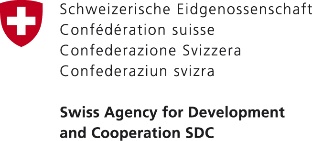 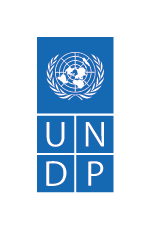 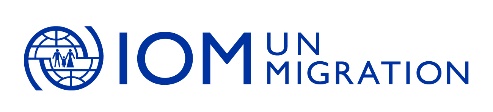 OKVIR SISTEMA BRIGE O MLADIMA:                                       ANALITIČKI IZVEŠTAJ O SPROVEDENOJ KOMPARATIVNOJ ANALIZI MEĐUNARODNOG I NACIONALNOG NORMATIVNOG OKVIRA SA RAZMATRANJIMA I PREPORUKAMABeograd, 2021. Naziv: ‘’Okvir sistema brige o mladima: analitički izveštaj o sprovedenoj komparativnoj analizi međunarodnog i nacionalnog normativnog okvira sa razmatranjima i preporukama’’Autor:		Marko StojanovićIzdavač:	Međunarodna organizacija za migracije (IOM)Tekst završen u avgustu 2021. godineOvaj izveštaj izrađen je uz pomoc Švajcarske Vlade kroz Švajcarsku agenciju za razvoj i saradnju (SDC), Međunarodne organizacije za migracije (IOM) i Programa za razvoj Ujedinjenih nacija (UNDP), u okviru globalnog zajedničkog programa “Migracije u funkciji održivog razvoja – faza III. Sadržaj ovog izveštaja ne odražava nužno stavove SDC, IOM, ili UNDP, niti njihovih država članica.KORIŠĆENE SKRAĆENICE SADRŽAJUvod………………………………………………………………………………………………………………………………………..7Pristup……………………………………………………………………………………………………………………………………..8Cilj i predmet istraživanja………………………………………………………………………………………………………...8Uzorak …………………………………………………………………………………………………………………………………….9Ograničenja…………………………………………………………………………………………………………………………..…11Sažetak izveštaja………………………………………………………………………………………………………………………12Analiza domaćeg normativnog okvira……………………………………………………………………………………….281. Horizontalno zakonodavstvo………………………………………..………………..…………………………………….282. Obrazovanje i kultura……………………………………………………………………………………………………………293. Informisanje i mediji……………………………………………………………………………………………………………..444. Nauka i istraživanje……………………………………………………………………………………………………………….455. Migracije………………………………………………………………………………………………………………………………466. Socijalna politika i zapošljavanje…………………………………………………………………………………………..497. Zdravstvena zaštita i zaštita potrošača………………………………………………………………………………….578. Pravda, sloboda i bezbednost……………………………………………………………………………………………….639. Saobraćaj……………………………………………………………………………………………………………………………..6510. EU Strategija za Zapadni Balkan………………………………………………………………………………………….67Uporedna analiza ………………………….……………………………………………………………..………………………….68Albanija……………………………………………………………………………………………………………………………………68Azerbejdžan……………………………………………………………………………………………………………………………..73Bosna i Hercegovina – Federacija……………………………………………………………………………………………..77Bosna i Hercegovina – Republika Srpska…………………………………………………………………………………..85Bugarska…………………………………………………………………………………………………………………..…………..…91Crna Gora…………………………………………………………………………………………………………………………………96Estonija…………………………………………………………………………………………………………………………….……101Finska………………………………………………………………………………………………………………………………….…104Hrvatska ………………………………………………………………………………………………………………………………..108Island …………………………………………………………………………………………………………………………………….112Letonija…………………………………………………………………………………………………………………………….……115Litvanija……………………………………………………………………………………………………………………………….…120Rumunija…………………………………………………………………….…………………………………………………………123Severna Makedonija………………………………………………………………………………………………………………128Slovačka…………………………………………………………………………………………………………………………………133Slovenija ………………………………………………………………………………………………………………………………..137Ključna pitanja za omladinski sektor i donosioce odluka…………………………………………………………142Preporuke…………………………………………………………………………………………………………………………….146Prilog 1: Evidencija analiziranih zakona…………………………………………………………………………………158Prilog 2: Uporedni pregled zakonskih definicija mladih prema kriterijumu uzrasta………….……161UVODOvaj dokument pripremljen je kao doprinos procesu prikupljanja građe koja će činiti podlogu za donosioce odluka i druge aktere u razmatranju i izboru alternativnih rešenja za unapređenje Zakona o mladima. Proces je kroz ovaj angažman podržala i Međunarodna organizacija za migracije.Ambicija ovog istraživačkog poduhvata bila je da sagleda normativne okvire zemalja u Evropi, kao i zakonodavstvo u Republici Srbiji (u daljem tekstu: Srbija), i izvede zaključke o alternativnim rešenjima koja bi mogla biti primenjena i u našem Zakonu o mladima. Izveštaj ima 5 glavnih delova. U sažetku izveštaja prikazana su uporedna iskustva evropskih zemalja u normiranju različitih pitanja brige o mladima, uz osvrt na rešenja u našem zakonu. Nakon toga sledi analitički prikaz relevantnog domaćeg normativnog okvira koji na direktan ili indirektan način uređuje pitanja od značaja za mlade koja treba uzeti u obzir prilikom promišljanja rešenja za unapređivanje Zakona o mladima. U uporednoj analizi koja potom sledi, prikazana su rešenja u zakonima posmatranih zemalja, prema odabranim kriterijumima. U delu Ključna pitanja za omladinski sektor i donosioce odluka, navedene su oblasti i teme za koje postoji veliki interes omladinskog sektora da se urede i unaprede. Na kraju, u delu Preporuke dati su predlozi za pojedina rešenja u Zakonu o mladima. Svi pojmovi korišćeni u ovom izveštaju u jednom gramatičkom rodu, odnose se podjednako na iste pojnove u drugom gramatičkom rodu.Stavovi i mišljenja izneti u ovom izveštaju isključiva su odgovornost autora i ne odražavaju nužno i stavove Međunarodne organizacije za migracije.PRISTUPPredmet i cilj istraživanja Predmet istraživanja je normativni okvir koji uređuje sistemsku brigu o mladima. Sa jedne strane ovo istraživanje analizira domaći normativni okvir relevantan za pitanja mladih, a sa druge strane analizira kako su različite evropske zemlje pristupile uređenju ovog pitanja. S tim u vezi, predmet analize domaćeg normativnog okvira su svi opšti i posebni zakoni (osim zakon o ratifikaciji ugovora, konvencija i drugih akata) doneti u Srbiji od 2011. godine do danas. Predmet uporedne analize jeste razmatranje različitih koncepcijskih pristupa u normativnom uređenju pitanja brige o mladima u Evropi, i analiza posebnih zakonskih rešenja u odabranim zemljama, kojima se uređuju bitni aspekti brige o mladima. U razmatranju različitih koncepcijskih pristupa, razmatrali smo da li posmatrana zemlja ima poseban zakon kojim se uređuju pitanja iz domena brige o mladima, ili su ova pitanja uređena drugim opštim i posebnim zakonima. U okviru analize posebnih zakonskih rešenja kojima se u odabranim zemljama uređuju bitni aspekti brige o mladima rukovodili smo se našim Zakonom o mladima, tragajući za odgovorima na sledeća ključna pitanja: Kakav je obuhvat normiranja posebnim zakonom (i koliko se on i u čemu razlikuje od obuhvata našeg Zakona o mladima)?Kako su uređena pojedinačna pitanja bitna za brigu o mladima, a naročito ona pitanja koja na odgovarajući način uređuje i naš Zakon o mladima?Ključna pitanja smo analizirali kroz sledeće kriterijume:Cilj ovog istraživanja je sa jedne strane da identifikuje sve akte i oblasti u kojima su normirana određena rešenja koja se tiču mladih i brige o mladima, a sa druge strane da sagleda uporedna rešenja i izvede zaključke o rešenjima koja bi mogla biti primenjena i u našem normativnom uređenju omladinske politike, te ta rešenja preporuči donosiocima odluka za razmatranje. UzorakAnalizom domaćeg normativnog okvira obuhvaćeno je ukupno 36 zakona, 2 strategije i 1 akcioni plan koje je donela Narodna skupština Republike Srbije u period od 2011 – 2021. Godine, kao i 1 međunarodni dokument praktične politike sa kojim Srbija usklađuje svoju politiku. Evidencija analiziranih zakona data je kao prilog 1 ovom izveštaju. Uporednom analizom je obuhvaćeno ukupno 15 zemalja i 18 akata. OgraničenjaIstraživački zadatak u vezi sa uporednim pregledom zakonskih okvira brige o mladima na evropskom kontinentu ograničen je na akte čiji su predmet, cilj i svrha prevashodno briga o mladima ili neki bitan aspekt brige o mladima. Predmet istraživačkog zadatka u vezi sa uporednom analizom nisu bila druga akta koja jednim svojim delom uređuju i pitnja koja mogu biti ili jesu od interesa za mlade. S tim u vezi, pitanja koja su regulisana posebnim zakonima izvan zakona koji se bavi brigom o mladima, nisu razmatrana u ovom istraživanju.Većina analiziranih akata u uporednoj analizi analizirana je korišćenjem verzije na engleskom jeziku u nezvaničnom prevodu. S tim u vezi, postoji mogućnost da su neki pojmovi razmatrani i korišćeni u nepreciznom prevodu. SAŽETAK IZVEŠTAJAObavljanje omladinskih aktivnosti spada u veliki broj oblasti koje su regulisane odgovarajućim zakonima. Stvar je opredeljenja da li će pitanje brige o mladima biti regulisano u okviru opštih sistemskih zakona koji regulišu pojedine oblasti ili će se regulisati posebnim „omladinskim” lex specialis zakonom. Izrazita specifičnost omladinskog sektora i iskustvo da specifičnosti uvek ostanu izvan opšteg zakona, opredelili su donosioce odluka u Republici Srbiji da 2011. godine posebnim Zakonom  o mladima urede sva ona pitanja koja su od posebnog značaja za efikasno i skladno funkcionisanje brige o mladima. U koncipiranju zakonskih rešenja pošlo se od sledećih ciljeva:1.	definisanje okvira i uslova za podršku mladima u organizovanju, društvenom delovanju, razvoju i ostvarivanju potencijala na ličnu i društvenu dobrobit;  2.	definisanje piramidalne strukture omladinskog sektora, kako na državnom tako i nevladinom nivou, sa jasnim definisanjem nadležnosti, prava, obaveza i odgovornosti u zavisnosti od odgovarajućeg nivoa;3.	afirmacija autonomije omladinskih udruženja, udruženja za mlade i saveza čiji su ciljevi i oblast delovanja usmereni na mlade u regulisanju unutrašnjih odnosa;4.	definisanje uslova za obavljanje omladinskih aktivnosti, njihovo razgraničenje u zavisnosti od vrste aktivnosti i od toga da li je u pitanju većinska aktivnost mladih ili većinska aktivnost odraslih u interesu mladih;5.	ustanovljavanje sistema praćenja stanja u oblasti omladinskog sektora i informacionog sistema omladinskog sektora u Republici Srbiji;6.	formiranje Saveta za mlade Vlade;7.	unapređenje stručnog rada u oblasti omladinskog sektora radi što kvalitetnijeg realizovanja omladinske politike;8.	definisanje konzistentnog i transparentnog sistema finansiranja u oblasti omladinskog sektora iz javnih prihoda (budžet Republike, autonomne pokrajine i jedinice lokalne samouprave) i uspostavljanje kontrole trošenja na taj način dobijenih sredstava;9.	stvaranje osnova za donošenje i implementaciju dugoročne Nacionalne strategije za mlade.Pored Srbije, još 10 evropskih zemalja (Albanija, Azerbejdžan, Bugarska Crna Gora, Finska, Holandija, Island, Letonija, Lukesmburg, Švajcarska) i BiH entitet FBiH je pitanje sistemske brige o mladima uredilo u okviru posebnog zakona o mladima. Slovačka, Estonija i Finska su brigu o mladima uredile zakonima o omladinskom radu. Hrvatska, Slovenija i Severna Makedonija su posebnim zakonom uredile oblast participacije mladih u donošenju odluka na lokalnom nivou kroz (Zakon o Savetima mladih u Hrvatskoj i Sloveniji i Zakon o participaciji mladih i omladinskoj politici u Severnoj Makedoniji). Slovenija je brigu o mladima uredila i Zakonom o javnom interesu u omladinskom sektoru. Republika Srpska kao entitet u BiH je u ovkiru svojih nadležnosti brigu o mladima uredila Zakonom o omladinskom organizovanju. Litvanija je ovo pitanje uredila Zakonom o omladinskoj politici, a Rumunija zakonom broj 350. Pojedine evropske zemlje (Nemačka, Austrija, UK, Irska, Francuska, Češka, Norveška, Španija, Portugal, Belgija, Danska, Švedska, Malta, Kipar, Grčka, Poljska, Mađarska) pitanju brige o mladima pristupaju kao horizontalnom i intersektorskom pitanju, te ga uređuju u okviru niza opštih sistemskih zakona za određene oblasti društvenog života.U ovom osvrtu na domaći Zakon o mladima, prikazaćemo pojedina rešenja u odnosu na uporedna rešenja iz drugih zemalja. Opseg, predmet i ciljDomaći Zakon o mladima ima 29 članova i uređuje mere i aktivnosti koje preduzimaju Republika Srbija (RS), autonomna pokrajina i jedinica lokalne samouprave (JLS), a koje imaju za cilj unapređivanje društvenog položaja mladih i stvaranje uslova za ostvarivanje potreba i interesa mladih u svim oblastima koje su od interesa za mlade. Cilj Zakona je stvaranje uslova za podršku mladima u organizovanju, društvenom delovanju, razvoju i ostvarivanju potencijala na ličnu i društvenu dobrobit. Iako se u predstavljanju predmeta normiranja to ne vidi, Zakon uređuje i načela omladinske politike, oblike organizovanja mladih, vođenje evidencije, Nacionalnu strategiju za mlade, Savet za mlade, Kancelarije za mlade, Agenciju za mlade, finansiranje i sufinansiranje programa za mlade. Zakon uređuje oblasti koje su u direktnoj nadležnosti Ministarstva za omladinu i sport, i ne zalazi u oblasti koje su u nadležnosti drugih resora. Zakon ne uređuje oblast volontiranja jer je ona uređena posebnim zakonom.U većini posmatranih zemalja, rešenja su uporediva. Pojedine zemlje su se opredelile za veoma kratka rešenja, npr. litvanski zakon sadrži 9 članova, letonski 13, a islandski i azerbejdžanski po 14. Iako kratak, litvanski zakon je uspeo da uvede okvir za efikasan rad sa mladima koji nisu u procesu obrazovanja, nisu zaposleni niti su na obuci (NEET) i drugim ranjivim grupama mladih, a azerbejdžanski podršku mladim porodicama i mladim samohranim roditeljima. Letonski zakon promoviše intersektorski saradnju državnih organa u sprovođenju omladinske politike, i resornom ministarstvu propisuje obavezu da obezbedi razvoj jedinstvene nacionalne omladinske politike, njeno koordinirano sprovođenje, i metodološki okvir za planiranje, sprovođenje i ocenjivanje omladinskog rada lokalnih samouprava. Islandski Zakonom o mladima je kratak i uopšten, mnoga pitanja su detaljnije uređena nižim aktima. Međutim, iako kratak, uopšten i deklarativan, islandski zakon propisuje zabrane i to zabranu voditeljima, instruktorima, volonterima i drugom osoblju konzumiranje alkohola i drugih toksičnih supstanci tokom trajanja organizovanih omladinskih aktivnosti ili tokom putovanja sa decom i mladima, i rad u omladinskim klubovima, organizacijama, školama i drugim institucijama koje rade sa mladima do 18 godina starosti, osuđivanim licima i licima koja su osuđena po osnovu Zakona o narkoticima. Sa druge strane Zakon o omladinskom organizovanju u Republici Srpskoj je detaljan i sadrži 90 članova. Međutim, mnoga pitanja koja se u ovom zakonu detaljno obrađuju, već su na sličan način uređena drugim zakonima, pa se čini da se nije vodilo računa o srazmeri i svrsishodnosti normiranja.Pojedine zemlje (Slovenija, Crna Gora) i BH entitet Republika Srpska su brigu o mladima na posredan ili neposredan način definisale kao javni interes.Zakon br. 350 kojim Rumunija uređuje brigu o mladima, verovatno je najobuhvatniji i zajedno sa azerbedžanskim zakonom je ‘’najintersektorskiji’’. Iako nema naziv koji sadrži u sebi tematsku oblast, ovaj zakon je postigao najširi obuhvat jer sadrži odredbe kojima se uređuju i pitanja ekonomskog osnaživanja mladih i smanjenje poreza i dažbina, školovanja, naučnoistraživačkog rada i vraćanja u zemlju mladih stručnjaka, volontiranja mladih, prevencije prelaska mladih u stanje NEET, socijalne brige o mladima, stambene politike i javnog zdravlja mladih. Rumunski zakon nalaže svim nivoima uprave, jedinicama, ustanovama i javnim službama koje su im podređene, obavezu da podržavaju aktivnost mladih i osiguraju odgovarajući okvir za njen razvoj na nacionalnom i lokalnom nivou. Zakon o mladima Republike Azerbejdžan takođe uređuje pitanja u vezi školovanja, zdravstvene zaštite u školskom sistemu, zapošljavanja, preduzetništva i brige za nezaposlene, i podrške mladima u ekonomski nerazvijenim pograničnim, ruralnim i teško pristupačnim krajevima. Letonski Zakon o mladima se deklarativno dotiče pitanja ekonomskog osnaživanja mladih, i utvrđuje obavezu države da promoviše ekonomske aktivnosti i zapošljavanje mladih.Hrvatska je svoj zakon ograničila na pitanje participacije mladih u donošenju odluka na lokalnom nivou. U toj oblasti normiranja, hrvatski zakon je u velikoj meri detaljan (30 članova) i precizan. Slovenija se opredelila da pitanje Saveta za mlade uredi posebnim zakonom (18 članova), a sva druga pitanja od značaja za brigu o mladima uredila je Zakonom o javnom interesu u omladinskom sektoru. U pojedinim zemljama, poput Slovačke i Bugarske, zakon je na suptilan i srazmeran način uredio i pitanje volontiranja mladih, bez potrebe za donošenjem posebnog zakona o volontiranju. Ove dve zemlje su u ’’omladinskim’’ zakonima uredile i prava volontera i obaveze organizatora volontiranja, volontiranje maloletnih volontera, pitanje ugovora i i izdavanja potvrde o volontiranju, finansiranja troškova, zaštite na radu, statusa stranih volontera i druga pitanja od značaja za volontiranje mladih.Osim Zakona o okviru za omladinsku politiku Litvanije, nijedan drugi analizirani zakon ne sadrži odredbe o telu za administrativno upravljanje evropskim programima za mlade. Makedonski zakon pominje ‘’Agenciju za omladinu i sport’’ ali ni jedna odredba u zakonu nije posvećena ovoj instituciji. Načela i principiDomaći zakon definiše 6 načela kao opšta pravila u duhu kojih se trebaju interpretirati sve zakonske norme. To su: načelo podrške mladima; Načelo jednakosti i zabrane diskriminacije; Načelo jednakih šansi; Načelo jačanja svesti o značaju mladih i njihovoj društvenoj ulozi; Načelo aktivnog učešća mladih; Načelo odgovornosti i solidarnosti mladih. U uporednom pregledu zakonskih okvira drugih zemalja, izdvaja se načelo informisanosti mladih u crnogorskom zakonu, koje utvrđuje da ‘’subjekti koji u skladu sa ovim zakonom sprovode omladinsku politiku, obezbjeđuju mladima potpune, tačne, pravovremene, pristupačne i upotrebljive informacije o planiranju i sprovođenju omladinske politike iz svoje nadležnosti i objavljuju ih na svojim internet stranicama’’. Makedonski zakon navodi važno načelo međuinstitucionalne saradnje u kreiranju i sprovođenju politika za mlade. Slovački i slovenački zakoni ističu načelo integriteta kao važno načelo u radu sa mladima. U slovačkom zakonu se ovo načelo operacionalizuje kroz zabranu rada sa mladima licima koja su osuđivana. Albanski zakon izdvaja princip jednakih mogućnosti i garancija za učešće mladih u postupcima kreiranja i donošenja odluka u brojnim i taksativno navedenim oblastima društvenog života. Finska navodi niz načela poput održivog razvoja, zdravih životnih stilova, poštovanja života i životne sredine, i intersektorske saradnje. Islandski zakon ne utvrđuje načela osim opšteg pravila da oni koji rade za mlade ili sa mladima moraju imati odgovarajuću obuku, obrazovanje, znanje i iskustvo neophodno za obavljanje takvog posla. Bugarski zakon izdvaja nekoliko specifičnih i važnih principa državne politike prema mladima, poput principa zakonitosti, transparentnosti, ravnopravnosti, svrsishodnosti, sistematizovanosti i doslednosti politika države, opština i društva za razvoj mladih; princip koordinacije politika za mlade u oblasti obrazovanja, socijalne politike, zdravstva, kulture, sporta, pravosuđa, unutrašnjih poslova i odbrane; princip garantovanja dijaloga i učešća mladih u formiranju omladinske politike; princip decentralizacije omladinske politike;Dva principa koja se izdvajaju u letonskom zakonu su princip dostupnosti informacija - promovisati pružanje informacija mladima koje odgovaraju njihovim razvojnim potrebama; i princip mobilnosti i međunarodne saradnje - kako bi se osiguralo da mladi ljudi imaju priliku da budu mobilni, da stiču znanja i veštine izvan mesta svog prebivališta i da promoviše razmenu preporuka, kao i najbolje prakse drugih zemalja i njihovo uvođenje u omladinsku politiku.Zakon u Republici Srpskoj navodi da se omladinsko organizovanje temelji na poštivanju osnovnih ljudskih prava i sloboda, kao i izvornih načela demokratije zasnovanih na Ustavu Bosne i Hercegovine, Ustavu Republike Srpske i međunarodnim konvencijama iz oblasti omladinskih delatnosti. Hrvatski zakon navodi načela deklarativno, bez pojašnjenja njihovih značenja, odnosno kao se ta načela treba da se interpretiraju. Zakon Federacije BiH principe navodi u obliku izjave o viziji, a ne kao opšta pravila sa kojima treba da budu usklađeni politika i praksa u radu sa mladima. Zakon u Rumuniji navodi 10 načela, za koja bi se pre reklo da su definisana kao dugoročni ciljevi ili željeni uticaj zakona, nego kao opšta pravila. Slovački zakon ne propisuje načela, ali propisuje zabranu diskriminacije mladih. Estonija i Litvanija su propisale principe koji se primenjuju u omladinskom radu i neposrednom radu sa mladima, i koji prema načinu kako su formulisani, više podsećaju na standarde u omladinskom radu. Azerbejdžnski zakon propisuje principe omladinske politike.Ko su mladi?Kao što je prikazano u Prilogu 2, u većini posmatranih zemalja mladi su lica od 15 do 28, 29 ili 30 godina starosti. Izuzeci su Rumunija u kojoj su mladi od 14-35 godina starosti, Estonija u kojoj su mladi lica od 7-26 godine starosti, i Letonija u kojoj su mladi lica od 13-25 godina. U Finskoj su mladi lica mlađa od 29 godina a u Slovačkoj lica do 30 godina starosti. Islandski zakon ne navodi definiciju, ali ističe da se zakon naročito odnosi na mlade izrsta od 6-25 godina starosti. U FBiH Zakonom je propisana mogućnost da nadležni organi vlasti FBiH, kantona i JLS prošire definiciju starosne dobi mladih do navršenih 35 godina starosti, kod programa djelovanja za mlade koji se tiču zapošljavanja, stambenog zbrinjavanja, obrazovanja u području informacionih i komunikacionih tehnologija, učenja stranih jezika, dokvalifikacije i prekvalifikacije te drugih pitanja gdje organi vlasti utvrde da je to potrebno.Većina posmatranih zakona je značenje pojma ‘’mladi’’ uredila koristeći formulaciju ‘’u smislu ovog zakona’’, pa se ne može zaključiti u kojoj meri je ovakva definicija mladih u smislu kriterijuma koji je određuju, integrisana u celinu legislativnih sistema posmatranih zemalja, šire od ovog zakona, odnosno da li su druga zakonska rešenja koja uređuju pojedina pitanja od interesa za mlade usaglašena sa definicijom mladih iz posebnih zakona o mladima i sličnih zakona. Omladinski rad i omladinska zanimanjaDomaći Zakon o mladima ne uređuje pitanja u oblasti omladinskog rada, osim pojašnjenja značenja pojma. S obzirom na veliki interes da se ovo pitanje bolje uredi u domaćem zakonodavstvu, značajna su uporedna iskustva iz posmatranih evropskih zemalja. Najdetaljnije i kompletnije je ovo pitanje uredila Slovačka, koja je definisala i omladinska zanimanja (i to: ‘’omladinski radnik’’, ‘’omladinski lider’’, ‘’koordinator omladinskog rada’’ i ‘’predavač u oblasti rada s mladima’’), i način dobijanja licence za obavljanje zanimanja, kao i posebne uslove i zabrane u vezi sa obavljanjem zanimanja.Zakon o mladima FBiH propisuje da državni službenik za rad sa mladima mora za taj posao biti stručno osposobljen i mora posedovati sertifikat o znanju o politici prema mladima i radu s mladima. Ovo je konkretna mera kojom se profesionalizuje rad sa mladima. Sa druge strane, nisu dostupni podaci da li je ovo zanimanje uključeno u nomenklaturu zanimanja, i koja institucija izdaje sertifikat, osim da će nadležno federalno ministarstvo odrediti proceduru obuke i sertifikacije službenika za mlade. Republika Srpska uređuje ‘’stručni rad u omladinskim organizacijama’’. Navodi se da stručni rad članova omladinskih organizacija obuhvata: obuku, istraživačko-razvojni i naučno-istraživački rad, stručno obučavanje, osposobljavanje i usavršavanje, planiranje i programiranje razvoja omladinske politike, informacionodokumentacionu delatnost, međunarodnu stručnu saradnju, propagandu, reklamu i marketing, javno informisanje, izdavaštvo, profesionalno vođenje poslova i druge vidove stručnog rada u omladinskom sektoru. Stručni rad u omladinskim organizacijama obavljaju stručnjaci iz zemlje i inostranstva, koji imaju iskustvo u omladinskom radu, aktivnostima i delatnostima. Sekretarijat, zajedno sa nadležnim institucijama i organizacijama, priprema i realizuje godišnji program stručnog usavršavanja iz oblasti omladinskog rada, aktivnosti i delatnosti od interesa za Republiku, dok je na lokalnom nivou za to zadužena lokalna samouprava.Iako ga detaljnije ne uređuje, finski zakon spominje obučenog i kvalifikovanog omladinskog radnika kao profil predstavnika JLS koji treba da na terenu održava kontakte sa mladima. Slično i islandski zakon ne uređuje oblast omladinskog rada niti omladinska zanimanja, osim opšteg pravila da svi koji rade sa mladima moraju imati odgovarajuće kvalifikacije (obrazovanje, obuku, znanje i iskustvo). U Severnoj Makedoniji, omladinski radnici odgovorni su za rad s mladima u omladinskom centru. U Bugarskoj, zakon propisuje i obavezu nacionalnog i lokalnog nivoa uprave da u svoje programe za mlade uključuju aktivnosti za podršku razvoju i posebnoj obuci omladinskih radnika čime se osigurava kontinuirani razvoj omladinskog rada. Estonski zakon isto ne uređuje ovo pitanje ali propisuje da omladinski ili projektni kamp mogu vodti samo kvalifikovani menadžeri omladinskog kampa sa kvalifikacijama stečenim u Estoniji ili u inostranstvu uz prateću proceduru priznavanja kvalifikacija. Zanimljiv je i slučaj litvanskog zakona koji razlikuje nekoliko oblika omladinskog rada: 1) otvoren rad sa mladima;2) rad sa mladima na ulici;3) mobilni rad sa mladima;4) razvoj praktičnih veština mladih;Na osnovu uporedne analize ovog kriterijuma može se zaključiti da i pored toga što je samo jedna zemlja detaljno uredila pitanje profesionalnizacije omladinskog rada, da i u drugim zemljama postoji svest o posebnosti omladinskog rada kao delatnosti i o njegovom centralnom mestu u radu sa mladima. Dalje se može zaključiti i to da je 6 od posmatranih 15 zemalja u svoja zakonska rešenja ugradilo pretpostavke za profesionalizaciju omladinskog rada.Prava i obaveze mladihPosmatrana zakonska rešenja uglavnom ne uređuju prava i odgovornosti mladih, sa izuzetkom oba BiH entiteta koji su u svojim zakonskim okvirima propisali prava i obaveze mladih, odnosno članova omladinskih organizacija. U zakonskim rešenjima nekoliko zemalja se na implicitan način izvode pojedina prava mladih poput npr. Hrvatske (prava mladih da budu birani u savet mladih) ili Finske (mladima daje pravo da uživaju mogućnost da participiraju u procesima donošenja odluka koje ih se tiču). Rumunski zakon mladima daje pravo na slobodan pristup knjižnom fondu i izvorima informacija kojima upravljaju javne biblioteke, dok mladi koji dolaze iz centara za smeštaj ili iz porodica sa smanjenim materijalnim mogućnostima imaju pravo na besplatnu školarinu za pohađanje visokoškolskog programa. U Albaniji, zakon garantuje zaštitu mladih državljana Albanije, kao i stranim mladima državljanima i mladima bez državljanstva koji su iskazali zahtev za azil, kao i stranim mladim državljanima sa regulisanim boravkom u Albaniji. Azerbejdžanski zakon garantuje prava na podsticaje tokom školovanja talentovanim mladima, pravo na povoljne kredite za mlade porodice i pravo na zemlju i povoljne kredite mladima u ekonomski nerazvijenim područjima. U Letoniji zakon implicitno daje mladima pravo da učestvuju u kreiranju i sprovođenju omladinske politike angažovanjem u sticanju i pružanju neformalnog obrazovanja i obavljanjem dobrovoljnog rada, obavljanjem poslova u lokalnim samoupravama obrazovnih ustanova, razvijanjem i sprovođenjem projekata, ali i drugih inicijativa, učešćem u aktivnostima omladinskih organizacija, ali i drugih udruženja i fondacija, uključivanjem u proces donošenja odluka državnih i lokalnih vlasti koje utiču na omladinsku politiku, angažovanjem u drugim aktivnostima koje su usmerene na promovisanje učešća mladih u razvoju i sprovođenju omladinske politike.Mehanizmi participacije mladih u donošenju odlukaNajviše podudaranja u pregledu uporednih rešenja sa našim zakonom ima u oblasti utvrđivanja mehanizama participacije mladih u donošenju odluka. Većina zakonskih rešenja poput našeg predviđa formiranje omladinskih (čine ga samo mladi) ili mešovitih (mladi + donosioci oduka) saveta za mlade na nacionalnom i lokalnom nivou sa zadatkom da razmatraju, predlažu prate, analiziraju, komentarišu i pokreću inicijative u vezi sa propisima, merama i pitanjima od značaja za mlade. Slovenija i Hrvatska su ovu materiju uredile posebnim zakonom, a hrvatski zakon može da ponudi primere kako se može urediti participacija mladih u donošenju odluka na lokalnom i regionalnom nivou. Zanimljivo je da hrvatski zakon, iako veoma detaljan, uopšte ne sadrži mehanizme participacije mladih u donošenju odluka na nacionalnom nivou. Savjet mladih u Crnoj Gori je mešovit, broji 9 članova, i pored predstavnika ministarstava, u Savjetu učestvuju i 2 predstavnika NVO koje sprovode omladinske aktivnosti, od kojih najmanje 1 mlada osoba. Sa ovakvim rasporedom snaga u Savjetu, mladi ne mogu presudno uticati na odluke Savjeta, ali mogu imati svoj glas koji se čuje. Na lokalnom nivou, najmanje 1 član savjeta je predstavnik NVO koja sprovode omladinsku politiku. Savjet mladih u Hrvatskoj čine samo predstavnici mladih. Savjet ima brojna ovlašćenja, između ostalih i da učestvuje u izradi, sprovođenju i praćenju lokalnih programa za mlade, i u programiranju prioriteta konkursa i određivanja kriterijuma finansiranja organizacija mladih i za mlade. Zanimljivo je da je odnos predstavničkog tela JLS sa lokalnim Savjetom mladih uređen tako da su taksativno navedene obaveze predstavničkog tela, poput: obaveze da Savjetu mladih dostavi sve pozive i materijale za svoje sednice, te zapisnike s održanih sednica, obaveze da predsednik predstavničkog tela  najmanje svaka 3 meseca održava zajednički sastanak sa Savjetom mladih, obaveza da predstavničko telo na predlog Saveta mladih raspravlja pitanje od interesa za mlade, i to najkasnije na prvoj sledećoj sednici, i obaveza da se najmanje svaka 3 meseca održavaju zajednički sastanak načelnika, gradonačelnika ili župana sa Savetom mladih. Savet za mlade FBiH broji najmanje 50% mladih članova. U FBiH postoje i Komisije za mlade pri predstavničkim telima FBiH. U Republici Srpskoj ključni mehanizam paticipacije je Upravljački komitet koji je mešovito telo koje čine predstavnici državnih institucija i Omladinskog saveta. Pri skupštinama lokalnih samouprava i pri Narodnoj skupštini mogu se formirati i Komisije za mlade kao stalna mešovita radna tela. U Severnoj Makedoniji su mehanizmi participacije najrazrađeniji, i obuhavtaju 4 mehanizma (Nacionalnu skupštinu mladih, Nacionalno savetodavno telo za mlade lokalni saveti za mlade, lokalne skupštine mladih). Nacionalno savetodavno telo za mlade je najvažniji mehanizam koji broji 17 članova od čega 9 mladih koje bira Nacionalna omladinska skupština. Prema tome, u ovom telu mladi su većina. Ima savetodavnu i nadzornu ulogu i predlaže uspostavljanje mehanizama za vrednovanje participacije mladih i ostvarivanje interesa mladih u društvenom životu. Na lokalnom nivou formiraju se lokalni saveti za mlade. Imaju široko postavljene nadležnosti, između ostalog i da predlažu lokalnoj skupštini tačke dnevnog reda koje se tiču omladinske politike, i da iniciraju proces izrade lokalne strategije za mlade. U Sloveniji postoji Vladino savetodavno telo za mlade sa širokim ovlašćenjima, u kojem predstavnici omladinskih organizacija čine 50% članova (čl. 8). Pored ovog tela, značajan mehanizam participacije sadržan je i u odredbi koja obavezuje Vladu Slovenije i lokalne samouprave da prilikom donošenja propisa, moraju konsultovati Omladinski savet Slovenije, odnosno lokalne omladinske savete. I u Albaniji u nacionalnom savetodavnom telu ministra 50% članova su mladi. Slično rešenje je primenjeno i u Letoniji. Sve članove bira ministar. Isto rešenje je primenjeno i u vezi lokalnih saveta mladih.U Finskoj postoji Nacionalni omladinski savet kao savetodavno telo. Na Islandu, mladi čine natpolovičnu većinu nacionalnog omladinskog saveta (5 od 9 članova). Na lokalnom nivou se formiraju komisije za mlade. U Rumuniji je uređeno da Nacionalni savet mladih koji formiraju NVO, čini glavnog partnera vladi za pitanja brige o mladima. Vlada je dužna da konsultuje ovo telo prilikom donošenja propisa o mladima. Nacionalni savet mladih ima svoje delegate u Ekonomsko-socijalnom savetu Rumunije. U Bugarskoj, Nacionalni savet za mlade je mešovito telo u kojem svoje predstavnike imaju i nacionalne omladinske organizacije i učenički parlamenti. U Slovačkoj lokalne samouprave mogu formirati Parlament mladih kao savetodavno telo. Slično je i u Estoniji, gde lokalne samouprave mogu formirati lokalne savete za mlade. U Litvaniji je participacija mladih osigurana kroz Nacionalni i lokalne savete za pitanja mladih u kojem participiraju i predstavnici omladinskih organizacija. U Azerbejdžanu je ovo pitanje samo načelno obrađeno, ostavljajući mogućnost da mladi učestvuju u procesima kreiranja akata, ali nije objašnjeno na koji način i koji mladi se mogu kvalifikovati za ovo pravo.Iz analize uporednih rešenja može se zaključiti da je u većini zemalja primenjeno rešenje u kojem resorni ministar ili ministarstvo formiraju mešovito savetodavno telo, koje čine predstavnici različitih državnih institucija i mladih i koje razmatra sva pitanja od značaja za mlade. Zastupljenost mladih se kreće od 1 predstavnika, do natpolovične većine. Oblici organizovanja mladihVećina zakonskih rešenja prepoznaje omladinske organizacije kao udruženja u kojima mladi čine 2/3 ili 70% članova i koja u statutima imaju definisane mlade kao cilj aktivnosti ili ciljne grupe. Ovakvo rešenje je prisutno u FBiH, Severnoj Makedoniji, Albaniji, Rumuniji, Bugarskoj, Letoniji i Litvaniji, a delimično i u Estoniji. Estonija prepoznaje još i asocijacije za omladinski rad.Crna Gora i Republika Srpska ne prave razliku između omladinskih organizacija i organizacija za mlade. Omladinskom politikom se može baviti svaka organizacija koja u statutu to ima nevedeno kao svoj statutarni cilj. U Sloveniji svaka organizacija koja broji 300+ članova i koja sprovodi aktivnosti u više regiona može postati nacionalna omladinska organizacija. Omladinske organizacije nacionalnih manjina sup o automatizmu nacionalne omladinske organizacije. Nacionalne omladinske organizacije formiraju Omladinski savet Slovenije. U FBiH zakon zabranjuje da političke stranke osnivaju omladinske organizacije i organizacije za mlade, dok zakonska rešenja u oba entiteta zabranjuju omladinskim organizacijama i organizacijama za mlade da učestvuju u političkim aktivnostima. Sa druge strane, u Severnoj Makedoniji političke stranke mogu svoje podmlatke evidentirati kao omladinske organizacije. Hrvatska i Slovačka uopšte nisu uredile pitanje omladinskog organizovanja. Kada je reč o reprezentativnim savezima, u Crnoj Gori reprezentativni savez u svom sastavu mora imati najmanje 30 NVO koje sprovode omladinsku politiku, iz najmanje 6 JLS, od kojih su po 2 iz primorskog, središnjeg i sjevernog regiona. Reprezentativnost saveza utvrđuje ministarstvo na period od godinu dana izdavanjem potvrde o reprezentativnosti. Reprezentativni savez ima pravo da delegira predstavnika u Savet za mlade. U FBiH se Vjeća mladih kao reprezentativni savezi mogu osnivati na nivou FBiH, kantona i JLS ako ih formiraju najmanje 50% organizacija sa tog područja, čime se obezbeđuje njihova reprezentativnost. U Republici Srpskoj 10 omladinskih organizacija, ili 1 omladinska organizacija koja sprovodi aktivnosti u 10 opština, mogu formirati republičku omladinsku organizaciju, koja zatim delegira svog predstavnika u Omladinski savet Republike Srpske. Savet delegira svoje predstavnike u stručno-savetodavna i radna tela koje formira Narodna skupština Republike Srpske, Vlada i Sekretarijat u cilju razvoja i realizacije omladinske politike. Omladinske organizacije mogu osnovati lokalni omladinski savet za teritoriju JLS. Finska razlikuje nacionalne omladinske organizacije i nacionalne organizacije za omladinski rad. Jedino ove 2 kategorije organizacija mogu dobiti finansiranje iz državnog budžeta. U Bugarskoj, Nacionalna reprezentativna omladinska organizacija je omladinska organizacija koja ima najmanje 900 članova pojedinaca i koja obavlja aktivnosti u najmanje 30 % opština u zemlji.  Ovaj status dodeljuje se na 3 godine i može se obnoviti. U Litvaniji, zakon prepoznaje nekoliko oblika nacionalnih organizacija, i to: Savet omladinskih organizacija Litvanije kao krovna omladinska organizacija, Svetska litvanska omladinska unija je strana litvanska omladinska organizacija, Savet opštinskih omladinskih organizacija je omladinska organizacija čija je glavna svrha da ujedini i predstavlja omladinske organizacije koje deluju na teritoriji JLS i Litvanska omladina u inostranstvu - omladina litvanskog porekla koja živi u stranim zemljama. Azerbejdžanski zakon ne prepoznaje ovakvu kategoriju omladinskoh organizacija.Rumunski zakon prepoznaje i Regionalne fondacije za mlade koje čine omladinske organizacije i organizacije za mlade na teritoriji određenog regiona, kao i Nacionalnu fondaciju za mlade koja je pravno lice koje osnivaju regionalne fondcije za mlade. Nacionalna fondacija naslednik je nepokretne imovine zaostale iza Saveza komunističke omladine.Kada je reč o neformalnim grupama, jedino letonski zakon prepoznaje neformalne grupe koje mogu participirati u procesima donošenja odluka.Iz navedenog se može zaključiti da u posmatranim zemljama preovladava rešenje koje razlikuje omladinske organizacije od organizacija za mlade. U pojedinim zemljama se ove organizacije evidentiraju u registar i po tom osnovu mogu konkurisati za budžetska sredstva namenjena mladima. Skoro sva zakonska rešenja nastoje da definišu reprezentativnu nacionalnu organizaciju, dodeli joj pravo da svoje predstavnik delegira u različite organe i tela u kojima se donose odluke od interesa za mlade. U definisanju kriterijuma preovladavaju teritorijalni kriterijumi (broj opština/regiona) i kriterijumi članstva (broj članova/organizacija).Obaveze i odgovornosti JLS za brigu o mladimaU Crnoj Gori zakon propisuje imperativne norme sa jasnim, preciznim i taksativno navedenim obavezama JLS i rokovima, čije neispunjenje se smatra prekršajem za koji sledi novčana kazna. Neke od imperativnih normi odonose se na obaveze JLS da donese lokalni akcioni plan za mlade (do određenog roka), i da u roku izveštava ministarstvo o sprovođenju plana. U Hrvatskoj zakon u potpunosti uređuje materiju na lokalnom i regionalnom nivou, i sve odredbe se odnose na postupanje JLS i regionalnh organa uprave. Propisuju se i imperativne norme, između ostalog obaveze lokalnih parlamenata i gradonačelnika prema Savjetima mladih. Međutim ne postoje prekršaji i kazne bez kojih je upitna efikasnost u primeni normi. U FBiH zakon takođe precizno i taksativno propisuje obaveze nižih nivoa vlasti, npr. odrediti službenika/cu za pitanja mladih, voditi spisak svih udruženja, institucija, ustanova, međunarodnih i drugih organizacija koje rade sa mladima ili pružaju podršku omladinskim aktivnostima, osigurati minimum mera na planu rada s mladima i omladinskih aktivnosti. Za neispunjenje ovih normi propisane su kazne za niže nivoe vlasti. U Severnoj Makedoniji, JLS osnivaju Kancelarije za mlade (KzM) i imenuju omladinske koordinatore kao službenike KzM. Mogu osnivati i omladinske centre. JLS su odgovorne za finansiranje omladinske politike na području svoje teritorije. U Sloveniji je lokalnim samoupravama propisano sprovođenje javnog interesa u omladinskom sektoru na lokalnom nivou u skladu sa lokalnim mogućnostima. Sa druge strane u Albaniji, vođenje sistemske brige o mladima je zakonska obaveza JLS. Propisan je niz nadležnosti JLS ali ne i prekršaji. U Bugarskoj je precizno uređena piramidalna struktura nadležnosti između nacionalnog, regionalnog i lokalnog nivoa uprave, sa jasno propisanim odgovornostima i rokovima jednih prema drugima u pogledu planiranja praktičnih politika za mlade i izveštavanja. Međutim nisu propisani za nečinjenje pa nije jasno kako se obezbeđuje efikasnost. U Finskoj JLS imaju obavezu da stvaraju uslove za omladinski rad i aktivnosti, naročito obezbeđivanjem servisa i prostora za mlade, uzimajući u obzir lokalne mogućnosti. Dosta precizno je regulisana obaveza JLS da organizuje brigu i o mladima koji su potencijalni NEET mladi. S tim u vezi upućuje se na terenski rad opštinski omladinski radnik, i uređuje se razmena ličnih podataka između JLS i škole, trening centra, i vojne ustanove, odnosno institucija koje su mlade osobe u NEET riziku napustile. Zakon predviđa i pravo lokalne samouprave na transfere iz republičkog budžeta za sprovođenje ovih nadležnosti. U Slovačkoj su JLS dužne da imajuju koordinatora omladinskog rada i da donesu koncept razvoja omladinskog rada. U Letoniji, JLS su dužne da osiguraju ‘’institucionalni sistem za omladinski rad’’, i izrade planske dokumente za razvoj omladinske politike (čl. 5). Po uspostavljanju institucionalnog sistema za omladinski rad, JLS ima pravo: 1) da odredi organ nadležan za omladinski rad; 2) da zaposli stručnjaka za omladinske poslove - osobu koja planira, obavlja i koordinira rad sa mladima; 3) da osnuje savetodavnu komisiju za omladinske poslove koja promoviše planiranje i sprovođenje omladinskog rada lokalne uprave, kao i učešće mladih u donošenju odluka; 4) da osnuje omladinski centar; 5) da osnuje lokalni savet za mlade. U Litvaniji, JLS moraju imati opštinskog koordinatora za omladinske poslove.Uporedna analiza pokazuje da su sve posmatrane zemlje utvrdile nadležnost nižih (regionalnih i lokalnih) nivoa uprave za brigu o mladima na svom području. U zemljama u kojima je briga o mladima utvrđena kao javni interes, niži nivoi vlasti imaju obavezu da participiraju u sprovođenju tog javnog interesa. Neke zemlje su odgovornosti nižih nivoa vlasti uradile detaljnije, npr, Hrvatska, Slovenija i Crna Gora, kao i BH entitet FBiH. Pretežno u nordijsko-baltičkim zemljama (IS, EE, LT), sa izuzetkom Finske i Letonije, je ovo pitanje uređeno na opštiji i sažetiji način. Zakonska rešenja u kojima su propisani prekršaje i novčane kazne za JLS naći ćemo u našem okruženju (BH-FBiH, ME).U Severnoj Makedoniji JLS osnivaju KzM i imenuju koordinatore kao službenike. Način osnivanja je prepušten lokalnim samoupravama. Službenici za rad sa mladima u JLS predviđeni su i u FBiH, SK, FI, LT i LV.Institucije i servisi za mladeU Crnoj Gori se institucije za mlade nazivaju ‘’omladinskim servisima’’, i obrazuju se kao omladinski klub i omladinski centar. Servisi za mlade su fizički prostori namenjeni mladima, koje mogu osnovati država, JLS, kao i drugi subjekti koji sprovode omladinsku politiku (npr. udruženja). U Severnoj Makedoniji JLS mogu osnivati omladinske centre. Zakon u FBiH propisuje obavezu nižih nivoa vlasti da obezbede prikladan prostor za mlade, rad s mladima i omladinske aktivnosti, kao i da osiguraju plaćanja troškova njegovog održavanja. Slično i u Republici Srpskoj postoji obaveza JLS da obezbedi objekte i uslove u kojima mladi mogu da obavljaju omladinske aktivnosti. U Sloveniji postoje omladinski centri kao organizovan funkcionalni centri u kojima se sprovode programi u omladinskom sektoru. Zakon u Albaniji preoznaje ‘’sigurne omladinske prostore’’ i ‘’omladinsku infrastrukturu’’. Za sigurne omladinske prostore postoje standardi.  Troškovi razvoja omladinske infrastrukture finansiraju se i iz republičkog budžeta. Ona se mora graditi, rekonstruisati, prilagođavati i održavati u skladu sa standardom sigurnog omladinskog prostora. Finska ima ‘’Nacionalni centar stručnosti u omladinskom radu’’ kao pravno lice koje razvija i promoviše stručni rad i kompetencije u omladinskom radu, i ‘’nacionalne omladinske centre’’. Island i Letonija imaju omladinske klubove a Estonija omladinske i projektne kampove. Estonija ima i agencije za omladinski rad. Rumunija ima nacionalne centre za informisanje i savetovanje mladih koji su po funkciji slični našim kancelarijama za mlade. Slovačka prepoznaje Savremeni omladinski centar kao oznaku kvaliteta koju ministarstvo dodeljuje zaslužnim organizacijama i pojedincima koji praktikuju omladinski rad. Litvanija poznaje otvoreni omladinski centar i otvoreni prostor za mlade u kojima se sprovodi omladinski rad. Azerbejdžan prepoznaje ‘’Dom omladine’’.Praktične politike za mladeU Letoniji resorno ministarstvo donosi Državni program omladinske politike u kojem su utvrđeni godišnji prioriteti omladinske politike. U Estoniji ministarstvo donosi Nacionalni program omladinskog rada kao okvir državne politike brige o mladima. U Slovačkoj su JLS sa statusom grada dužne da donose koncepte razvoja omladinskog rada na svojoj teritoriji. U osnovi omladinske politike u Bugarskoj je Nacionalna strategija za mlade sa godišnjim planom kao operativnim dokumentom. Osim toga postoji još i Nacionalni program za mlade, dok na nivou regiona postoje regionalni i lokalni planovi za mlade. Nacionalnu strategiju sa akcionim planom kao operativnim dokumentom ima i Severna Makedonija, dok na nivou JLS postoji lokalna strategija za mlade. Slovenija svoju omladinsku politiku bazira na Nacionalnom program za mlade koji se donosi na period od 9 godina. U Republici Srpskoj donosi se omladinska politka na kratkoročni i srednjeročni period. Donose se i posebni programi, na nacionalnom i lokalnom nivou, za različite oblasti predviđene omladinskom politikom. U Azerbejdžanu Vlada vodi Omladinsku politiku. U FBiH postoji Strategija prema mladima kao krovni strateški dokument, i programi djelovanja za mlade, kojima se operacionalizuju različite oblasti iz strategije. U Crnoj Gori, centralni dokument omladinske politike je Strategija za mlade sa akcionim planom. Osim strategije, Vlada na svake 2 godine donosi i Program ostvarivanja javnog interesa u oblasti omladinske politike. Na lokalnom nivou, JLS mogu donositi lokalne akcione planove za mlade. Finansiranje omladinske politikeU svim posmatranim zemljama zakon utvrđuje odgovornost i nacionalnog i lokalnog nivoa da obezbeđuju sredstva za mere brige o mladima iz svoje nadležnosti. Najčešće su po sredi opšte odredbe. Međutim postoje i slučajevi gde se obaveze finansiranja navode precizno i taksativno. Najdalje je u normiranju otišla Severna Makedonija koja je propisala procenat budžeta koji se mora odvajati za omladinsku politiku (0.3% nacionalni budžet, 0.1% lokalni budžet). Federacija BiH, je propisala obavezu nižih nivoa vlasti da u budžetu obezbede budžetsku liniju koja se tiče pitanja mladih, ‘’kao dijela ukupnog budžeta općine, grada ili kantona’’, kao i da osiguraju godišnje grantove za projekte za mlade dodijeljujući ih putem javnog poziva s kriterijumima. Federalnoj Vladi propisuje se obaveza da ustanovi federalne grantove i transfere s namenom.U Crnoj Gori, zakon resornom ninistarstvu utvrđuje pravo da finansira infrastrukturne objekte za mlade. U Finskoj, zakon predviđa transfere sa državnog na lokalni nivo uprave, koji potiču od državnih prihoda od klađenja i igara na sreću. Na Islandu Vlada obezbeđuje sredstva za rad Omladinskog fonda i nacionalnih unija omladinskih organizacija. Fond za mlade postoji i u Rumuniji kao okvir za finansiranje brige o mladima. U Azerbejdžanu se omladinska politika finansira iz državnog budžeta. U Slovačkoj, grantovi se mogu davati za brojne taksativno navedene namene (projekti, obuke, organizovanje volonterskih aktivnosti, međunarodna saradnja, informisanje i sl.) ali do maksimalnog iznosa od 90% ukupnog troška.Pojedini zakoni detaljno propisuju uslove, kriterijume i postupak konkurisanja za sredstva iz javnih prihoda.Evidencije i izveštavanjeU Hrvatskoj Ministarsvo vodi bazu Savjeta koju ažurira kroz redovni godišnji kontakt s jedinicama lokalne/regionalne samouprave. U FBiH kantoni i JLS imaju obavezu da vodite evidenciju (‘’spisak’’) svih udruženja, institucija, ustanova, međunarodnih i drugih organizacija koje rade sa mladima ili pružaju podršku omladinskim aktivnostima. U Estoniji se vodi evidencija omladinskih organizacija. U Severnoj Makedoniji se vodi registar omladinskih organizacija koji je javan. U Republici Srpskoj se takođe vodi evidencija omladinskih organizacija na lokalnom nivou kao i na entitetskom nivou. U Sloveniji se vodi Registar organizacija od javnog interesa u omladinskom sektoru. Slovenački zakonodavac je objasnio i svrhu registra koji se vodi radi objedinjavanja i javnog publikovanja podataka bitnih za pravni promet o organizacijama od javnog interesa, sa ciljem da se poveća pravna sigurnost i transparentnost u radu ovih organizacija. U Albaniji se vodi sveobuhvatna baza podataka o mladima. U Bugarskoj, ministarstvo vodi Nacionalni informacioni sistem za mlade radi pružanja ažurnih informacija o potrebama mladih u zemlji, kao i za planiranje, praćenje, upravljanje i evaluaciju omladinskih politika na nacionalnom, regionalnom i opštinskom nivou.Estonija je svoju bazu u potpunosti digitalizovala i objedinila sve evidencije i podatke u Obrazovnom informacionom sistemu Estonije koji je javan.U FBiH i Severnoj Makedoniji postoji obaveza vlade da izrađuje godišnji izveštaj o brizi o mladima (FBiH) odnosno o sprovođenu Strategije za mlade (RNM), i dostavlja ga na razmatranje predstavničkom telu. U Albaniji, ministarstvo godišnje priprema i objavljuje evaluacione izveštaje o stanju mladih. U Bugarskoj Savet Ministara podnosi parlamentu godišnji izveštaj o mladima.Nadzor nad primenom zakona i kaznene odredbeVećina posmatranih zakonskih rešenja utvrđuje nadležnost resornog ministarstva za praćenje i nadzor nad primenom propisa. Mali broj zakona propisuje prekrišaje i kazne, i to zakoni u Sloveniji, Republici Srpskoj, Federaciji BiH, i Crnoj Gori. Zanimljivo je da pojedina zakonska rešenja poput slovačkog, estonskog i letonskog, propisuju pojedine zabrane, ali ne i kazne ili druge korektivne mehanizme za kršenje zabrane. U Sloveniji Revizijski sud nadgleda zakonitost, svrhu, ekonomsku i efikasnu upotrebu javnih sredstava koja su za sprovođenje aktivnosti dodeljena Omladinskom savetu Slovenije i omladinskim savetima lokalnih zajednica. Crnogorski zakon kao prekršaj propisuje ako JLS ne donese lokalni akcioni plan za mlade u propisanom roku; ako JLS u propisanom roku ne dostavi Ministarstvu nacrt lokalnog akcionog plana za mlade, radi davanja mišljenja o njegovoj usaglašenosti sa Strategijom; ako JLS u propisanom roku ne dostavi ministarstvu godišnji izvještaj o realizaciji lokalnog akcionog plana za mlade. Za ove prekršaje kažnjava se ovlašćeno lice u JLS u iznosu od 500 EUR do 2,000 EUR. U FBIH prekršajem se smatra: 1. Ako se u radu s mladima i aktivnostima s mladima krši Ustav, zakon i međunarodne povelje i konvencije koje se tiču prava mladih te ljudskih prava; 2. Ako omladinsko udruženje svojim aktivnostima na bilo koji način raspiruje govor mržnje, širi netoleranciju, ksenofobiju, rasizam ili vrši diskriminaciju bilo koga po bilo kojoj osnovi; 3. Ako organi vlasti ne osiguraju minimum mera na planu rada s mladima i omladinskih aktivnosti, kao i mehanizme i kapacitete u smislu ovog zakona; 4. Ako općinski i gradski nivo vlasti ne odredi samostalno službenika/icu za pitanja mladih koji/a obavljaju zadatke u smislu ovog zakona, odnosno kantonalni nivo vlasti ne odredi samostalno službenika/icu ili odjel za mlade pri ministarstvu koje obavlja zadatke u smislu ovog zakona.U Republici Srpskoj su propisane novčane kazne samo za omladinske organizacije za kršenje odredbi zakona.U Sloveniji su propisane kaznene odredbe i to u iznosu od 1,000-2,000 EUR za omladinski savet i 200-400 EUR za ovlašćeno lice za taksativno navedene prekršaje.ANALIZA DOMAĆEG NORMATIVNOG OKVIRANormativni okvir relevantan za donošenje izmena i dopuna ZoM predstavljen je na osnovu desk analize postojećeg zakonodavnog okvira u kojem se spominju mladi u različitim sektorima u Srbiji. Analiza zakona i podzakonskih akata sprovedena je radi identifikacije normativnih rešenja kojima se utiče na poližaj mladih u Republici Srbiji. Ovaj deo analitičkog izveštaja pruža odgovore na sledeća istraživačka pitanja:U kojoj meri i na koji način važeći zakonodavni okvir utiče na položaj mladih u Republici Srbiji?U kojoj meri važeći zakonodavni okvir utiče pozitivno ili negativno na migraciona kretanja mladih i na koji način se takav uticaj ispoljava?Da li i kako zakonodavni okvir definiše prava i odgovornosti mladih, naročito onih vezanih za migraciono kretanje mladih?Da li i kako zakonodavni okvir definiše ograničenja i koja za mlade, naročito ona vezana za migraciona kretanja mladih?Fokus/predmet analitičkog izveštaja u ovom segmentu se odnosi na identifikovani relaventan zakonodavni okvir za sprovođenje ZoM od 2011. do 2021. koji čini 40 akta. Spisak idenitikovanih zakona koji su predmet analize dat je u Prilogu 1.  Analiza normativnog okvira predstavljenja je u odnosu na sektorske politike relevantne za položaj mladih u Srbiji. 1. HORIZONTALNO ZAKONODAVSTVO   1.1. Zakon o udruženjima (Sl. glasnik RS", br. 51/2009, 99/2011 - dr. zakoni i 44/2018 - dr.    zakon) definiše u članu 10 da osnivač udruženja može biti maloletno lice sa navršenih 14 godina života uz izjavu o davanju saglasnosti njegovog zakonskog zastupnika u skladu sa zakonom, a koja mora da sadrži potvrdu o overi potpisa u skladu sa zakonom. Takođe u članu 19 o članstvu u udruženju Zakon propisuje mogućnost da fizičko lice može biti član udruženja nezavisno od godina starosti, u skladu sa ovim zakonom i statutom udruženja, a da izjavu o pristupanju, odnosno učlanjenju u udruženje za maloletno lice do 14 godina života daje njegov zakonski zastupnik u skladu sa zakonom, a ako je u pitanju maloletnik sa navršenih 14 godina života izjavu daje sam maloletnik uz izjavu o davanju saglasnosti njegovog zakonskog zastupnika u skladu sa zakonom pri čemu izjave moraju da sadrže potvrdu o overi potpisa u skladu sa zakonom. U članu 38 (Sredstva za realizovanje programa od javnog interesa) Zakon ne definiše programe udruženja u oblasti mladih pod programe od javnog interesa za koje se obezbeđuju sredstva u budžetu Republike Srbije i dodeljuju po osnovu javnog konkursa.  1.2. Zakon o javnoj svojini ("Sl. glasnik RS", br. 72/2011, 88/2013, 105/2014, 104/2016 - dr. zakon, 108/2016, 113/2017, 95/2018 i 153/2020)  uređuje pravo javne svojine i određena druga imovinska prava Republike Srbije, autonomne pokrajine i jedinice lokalne samouprave (član 1). Zakon definiše 3 oblika javne svojine i to: državna svojina, pokrajinska svojina i opštinska, odnosno gradska svojina (član 2) i republičke organe, autonomnu pokrajnu i njene organe i organizacije i jedinicu lokalne samouprave i njene organe i organizacije kao korisnike imovine u javnoj svojini.2.  OBRAZOVANJE I KULTURA2.1. Zakon o osnovama sistema obrazovanja i vaspitanja ("Sl. glasnik RS", br. 88/2017, 27/2018 - dr. zakon, 10/2019, 27/2018 - dr. zakon i 6/2020), u daljem tekstu: ZOSOV, definiše u članu 4 uzrast mladih (pravo na besplatno obrazovanje), pri čemu navodi da je redovan učenik lice koje je u prvom razredu srednjeg obrazovanja i obrazovanja za rad, mlađe od 17 godina, a vanredan učenik - lice starije od 17 godina. Lice starije od 17 godina koje je prethodne školske godine završilo osnovnu školu u trajanju od osam godina, može u narednoj školskoj godini upisati srednju školu u svojstvu redovnog učenika. Lice koje je steklo srednje obrazovanje, a želi da se prekvalifikuje ili dokvalifikuje, stekne specijalističko ili majstorsko obrazovanje, plaća školarinu s tim da se pojedini vanredni učenici - lica starija od 17 godina, usled teške materijalne i socijalne situacije, mogu osloboditi plaćanja školarine, radi postizanja pune ravnopravnosti u sticanju obrazovanja i vaspitanja. U članu 29 Zakon navodi da se vreme koje učenik provodi u školi uređuje posebnim zakonom (čl. 28 Zakona o srednjem obrazovanju i vaspitanju), a čiji propisi mogu biti od značaja za razumevanje odnosa vremena koje učenik provodi u školi i privatnom životu i opštoj dobrobiti dece i mladih. Zakonom se dalje preciznije određuju prava deteta i učenika (član 79), obaveze učenika (član 80) i odgovornosti učenika (član 83).  Prava deteta i učenika ostvaruju se u skladu sa potvrđenim međunarodnim ugovorima, ovim i drugim zakonima. Ustanova, odnosno zaposleni u ustanovi dužni su da obezbede ostvarivanje prava deteta i učenika, a naročito pravo na:1) kvalitetan obrazovno-vaspitni rad koji obezbeđuje ostvarivanje principa i ciljeva iz čl. 7. i 8. ovog zakona;2) uvažavanje ličnosti;3) podršku za svestrani razvoj ličnosti, podršku za posebno iskazane talente i njihovu afirmaciju;4) zaštitu od diskriminacije, nasilja, zlostavljanja i zanemarivanja;5) blagovremenu i potpunu informaciju o pitanjima od značaja za obrazovanje i vaspitanje;6) informacije o pravima i obavezama;7) učestvovanje u radu organa škole, u skladu sa ovim i posebnim zakonom;8) slobodu udruživanja u različite grupe, klubove i organizovanje učeničkog parlamenta;9) javnost i obrazloženje ocene i podnošenje prigovora na ocenu i ispit;10) pokretanje inicijative za preispitivanje odgovornosti učesnika u obrazovno-vaspitnom procesu ukoliko prava iz stava 2. tač. 1)-9) ovog člana nisu ostvarena;11) zaštitu i pravično postupanje ustanove prema detetu i učeniku;12) stipendiju, kredit, smeštaj i ishranu u domu učenika, u skladu sa posebnim zakonom;13) druga prava u oblasti obrazovanja i vaspitanja, u skladu sa zakonom.U ostvarivanju svojih prava učenik ne sme da ugrožava druge u ostvarivanju prava.Učenik ima obavezu da:1) redovno pohađa nastavu i izvršava školske obaveze;2) poštuje pravila ponašanja u školi, odluke direktora i organa škole;3) radi na usvajanju znanja, veština i stavova utvrđenih školskim programom, prati sopstveni napredak i izveštava o tome nastavnike i roditelje, odnosno druge zakonske zastupnike;4) ne ometa izvođenje nastave i ne napušta čas bez prethodnog odobrenja nastavnika;5) poštuje ličnost drugih učenika, nastavnika i ostalih zaposlenih u školi;6) čuva imovinu škole i čistoću i estetski izgled školskih prostorija;7) stara se o očuvanju životne sredine i ponaša u skladu sa pravilima ekološke etike.Prema učeniku koji vrši povredu pravila ponašanja u školi ili ne poštuje odluke direktora i organa škole, neopravdano izostane sa nastave pet časova, odnosno koji svojim ponašanjem ugrožava druge u ostvarivanju njihovih prava, škola će uz učešće roditelja, odnosno drugog zakonskog zastupnika, pojačati vaspitni rad aktivnostima: u okviru odeljenjske zajednice, stručnim radom odeljenjskog starešine, pedagoga, psihologa, posebnih timova, a kada je to neophodno da sarađuje sa odgovarajućim ustanovama socijalne, odnosno zdravstvene zaštite sa ciljem definisanja i pružanja podrške učeniku u vezi sa promenom njegovog ponašanja. Učenik može da odgovara za lakšu povredu obaveze utvrđenu opštim aktom škole, za težu povredu obaveze koja je u vreme izvršenja bila propisana ovim zakonom i za povredu zabrane iz čl. 110-112. ovog zakona. Teže povrede obaveza učenika su:1) uništenje, oštećenje, skrivanje, iznošenje, prepravka ili dopisivanje podataka u evidenciji koju vodi škola ili druga organizacija, odnosno organ;2) prepravka ili dopisivanje podataka u javnoj ispravi koju izdaje škola ili organ, odnosno ispravi koju izda druga organizacija;3) uništenje ili krađa imovine škole, privrednog društva, preduzetnika, učenika ili zaposlenog;4) posedovanje, podstrekavanje, pomaganje, davanje drugom učeniku i upotreba alkohola, duvana, narkotičkog sredstva ili psihoaktivne supstance;5) unošenje u školu ili drugu organizaciju oružja, pirotehničkog sredstva ili drugog predmeta kojim može da ugrozi ili povredi drugo lice;6) ponašanje učenika kojim ugrožava vlastitu bezbednost ili bezbednost drugih učenika, nastavnika i zaposlenih u školi, u školskim i drugim aktivnostima koje se ostvaruju van škole, a koje škola organizuje i koje dovodi do njihovog fizičkog i psihičkog povređivanja;7) upotreba mobilnog telefona, elektronskog uređaja i drugog sredstva u svrhe kojima se ugrožavaju prava drugih ili u svrhe prevare u postupku ocenjivanja;8) neopravdano izostajanje sa nastave i drugih oblika obrazovno-vaspitnog rada više od 25 časova u toku školske godine, od čega više od 15 časova nakon pismenog obaveštavanja roditelja, odnosno drugog zakonskog zastupnika od strane škole;9) učestalo činjenje lakših povreda obaveza u toku školske godine, pod uslovom da su preduzete neophodne mere iz stava 1. ovog člana radi korekcije ponašanja učenika.Za povrede iz stava 3. tač. 8) i 9) ovog člana obavezna je postupnost u izricanju mera.Učenik, roditelj, odnosno drugi zakonski zastupnik odgovara za materijalnu štetu koju učenik nanese školi, namerno ili iz krajnje nepažnje, u skladu sa zakonom.Zakon u članu 88 definiše organizovanje učeničkog parlamenta u poslednja 2 razreda osnovne škole i srednjoj školi kao vid participacije učenika, a sa ciljem da pospeši: 1) davanja mišljenja i predloga stručnim organima, školskom odboru, savetu roditelja i direktoru o: pravilima ponašanja u školi, merama bezbednosti učenika, godišnjem planu rada, školskom razvojnom planu, školskom programu, načinu uređivanja školskog prostora, izboru udžbenika, slobodnim aktivnostima, učešću na sportskim i drugim takmičenjima i organizaciji svih manifestacija učenika u školi i van nje i drugim pitanjima od značaja za njihovo obrazovanje;2) razmatranja odnosa i saradnje učenika i nastavnika, vaspitača ili stručnog saradnika i atmosfere u školi;3) obaveštavanja učenika o pitanjima od posebnog značaja za njihovo školovanje i o aktivnostima učeničkog parlamenta;4) aktivnog učešća u procesu planiranja razvoja škole i u samovrednovanju škole;5) predlaganja članova stručnog aktiva za razvojno planiranje i tima za prevenciju vršnjačkog nasilja iz reda učenika.Parlament čine po dva predstavnika svakog odeljenja sedmog i osmog razreda u osnovnoj školi, odnosno svakog odeljenja u srednjoj školi, a u umetničkoj školi - po tri iz svakog razreda, odnosno godine.Članove parlamenta biraju učenici odeljenjske zajednice svake školske godine. Članovi parlamenta biraju predsednika. Parlament bira dva predstavnika učenika koji učestvuju u radu školskog odbora, u skladu sa članom 119. ovog zakona. Učenički parlament ima poslovnik o radu. Program rada parlamenta sastavni je deo godišnjeg plana rada škole. Učenički parlamenti škola mogu da se udruže u zajednicu učeničkih parlamenata, kao i da sarađuju sa udruženjima i organizacijama koje se bave zaštitom i unapređenjem prava učenika.Značaj razvoja preduzetničkih kompetencija kod učenika dat je Zakonom kroz član 103 koji predviđa mogućnost da škola osnuje učeničku zadrugu u cilju razvijanja vannastavnih aktivnosti i preduzetničkog duha učenika. Zakon navodi u ovom članu da se učeničke zadruge uređuju posebnim zakonom. Takav propis ne postoji, dok je rad učeničkih zadruga bliže određen podzakonskim aktom – Pravilnikom o učeničkim zadrugama. Prema članu 108 Zakon propisuje da ustanova donosi akt kojim propisuje mere, način i postupak zaštite i bezbednosti dece i učenika za vreme boravka u ustanovi i svih aktivnosti koje organizuje ustanova, u saradnji sa nadležnim organom jedinice lokalne samouprave, koje je dužna da sprovodi. Zakon takođe propisuje zabranu nasilja, zlostavljanja i zanemarivanja (član 111), zabranu ponašanja koje vređa ugled, čast i dostojanstvo u ustanovama (član 112) i zabranu stranačkog organizovanja i delovanja u vaspitno-obrazovnim ustanovama (član 113) za šta se propisuju kaznene odredbe. Kada je reč o dodatnoj podršci učenicima prema članu 136 pedagoški asistent pruža pomoć i dodatnu podršku grupi dece i učenika u ustanovi, u skladu sa njihovim potrebama. Izuzetno, obrazovno-vaspitnom radu može da prisustvuje i lični pratilac deteta, odnosno učenika, radi pružanja pomoći detetu, odnosno učeniku sa smetnjama u razvoju i invaliditetom, u skladu sa zakonom. Lični pratilac dostupan je detetu sa invaliditetom odnosno sa smetnjama u razvoju, kome je potrebna podrška za zadovoljavanje osnovnih potreba u svakodnevnom životu u oblasti kretanja, održavanja lične higijene, hranjenja, oblačenja i komunikacije sa drugima, pod uslovom da je uključeno u ustanovu, do kraja redovnog školovanja, uključujući završetak srednje škole. ZOSOV u članu 175 propisuje odredbe kojima podaci o deci i učenicima i studentima postaju sastavni deo jedinstvenog informacionog sistema prosvete (JISP). Članom 176 definišu se odredbe vezane za dobijanje jedinstvenog obrazovnog broja pod kojim se dete, učenik i student vode u okviru uspostavljenog JISP, dok se u članu 177 navode osnovni, obrazovni i socio-ekonomski podaci koji se o njima prikupljaju. Dodatno, ZOSOV predviđa mogućnost upisa stranog državljanina, lica bez državljanstva i tražioca državljanstva u članu 23 u vaspitno-obrazovnu ustanovu i ostvarivanje prava na obrazovanje i vaspitanje pod istim uslovima i na način propisan zakonom za državljane Srbije. Za decu i učenike, za prognana i raseljena lica, izbeglice i migrante i decu i učenike koji su vraćeni u zemlju na osnovu sporazuma o readmisiji, koja ne poznaju jezik na kome se izvodi obrazovno-vaspitni rad ili pojedine programske sadržaje od značaja za nastavak obrazovanja i vaspitanja, ustanova organizuje učenje srpskog kao stranog jezika. Dete stranog državljanina, lica bez državljanstva i tražioca državljanstva pohađa program srpskog kao stranog jezika, besplatno pod uslovom reciprociteta ili na teret roditelja, odnosno drugog zakonskog zastupnika, u organizaciji, odnosno prostorijama ustanove koju odredi ministar. Dete stranog državljanina, dok boravi u Republici Srbiji, ima pravo da pohađa nastavu maternjeg jezika i kulture, besplatno pod uslovom reciprociteta ili na teret roditelja, u prostorijama ustanove koju odredi organ jedinice lokalne samouprave.2.1.1. Pravilnik o učeničkim zadrugama (Službeni glasnik RS, broj 31/2018-105) u Članu 3 daje mogućnost učenicima škole da budu zadrugari i time učestvuju na skupštini zadruga sa pravom glasa, dok član 8 propisuje da svaki zadrugar plaća obaveznu članarinu radi osnivanja i poslovanja zadruge. Član 5 Pravilnika definiše smisao postojanja učeničke zadruge kroz opis njene delatnosti koja ima za cilj da učenicima omogući: ovladavanje osnovnim elementima procesa proizvodnje i pružanja usluga; profesionalno usmeravanje i razvijanje preduzetničkog duha; stvaranje i razvijanje pozitivnog odnosa prema radu i stvaralaštvu; formiranje radnih navika; razvijanje svesti o kolektivnom radu, saradnji i međusobnom pomaganju i solidarnosti; kao i doprinos uređivanju i razvoju škole, lokalne zajednice i životnog okruženja.2.2. Zakon o srednjem obrazovanju i vaspitanju ("Sl. glasnik RS", br. 55/2013, 101/2017, 27/2018 - dr. zakon, 6/2020 i 52/2021) u članovima 18, 19, 20 i 22 definiše programe kojima se između ostalog ostvaruje saradnja škole sa drugim institucijama. Članom 18 zakon definiše da škola u okviru školskog programa, pored nastave realizuje i program školskog sporta, a radi razvoja i praktikovanja zdravih životnih stilova, svesti o važnosti sopstvenog zdravlja i bezbednosti, potrebe negovanja i razvoja fizičkih sposobnosti. Školskim sportom su obuhvaćeni svi učenici kroz odeljenjska takmičenja i pripreme za takmičenja. Škola obavlja pripreme i takmičenja u skladu sa školskim programom. Škola može da sarađuje i sa lokalnim sportskim organizacijama. U toku školske godine škola može da organizuje nedelju školskog sporta. Članom 19 zakon omogućava saradnju škola sa lokalnom samoupravom, koja uključuje i saradnju sa kancelarijama za mlade u jedinicama lokalne samouprave koja se ostvaruje na osnovu programa koji čini deo školskog programa i deo razvojnog plana škole. U članu 20 se navodi da škola podstiče i neguje partnerski odnos sa roditeljima, odnosno drugim zakonskim zastupnicima učenika, zasnovan na principima međusobnog razumevanja, poštovanja i poverenja kroz Program saradnje sa porodicom. Program sadrži oblasti, sadržaj i oblike saradnje sa roditeljima, odnosno drugim zakonskim zastupnicima učenika, koji obuhvataju detaljno informisanje i savetovanje roditelja, uključivanje roditelja u aktivnosti škole, konsultovanje u donošenju odluka oko bezbednosnih, nastavnih, vannastavnih, organizacionih i finansijskih pitanja i to radi unapređivanja kvaliteta obrazovanja i vaspitanja, kao i obezbeđivanja sveobuhvatnosti i trajnosti obrazovno-vaspitnih uticaja. Program saradnje sa porodicom obuhvata i načine saradnje sa opštinskim savetom roditelja.Radi praćenja uspešnosti programa, škola može da na kraju svakog polugodišta organizuje anketiranje roditelja u pogledu njihovog zadovoljstva programom i u pogledu njihovih sugestija za naredno polugodište. Anketiranje se obavlja anonimno kako bi bilo objektivno. Mišljenje roditelja, odnosno drugog zakonskog zastupnika, dobijeno kao rezultat anketiranja, uzima se u obzir u postupku vrednovanja kvaliteta rada škole. Program bezbednosti i zdravlja na radu (član 22) obuhvata zajedničke aktivnosti škole, roditelja i lokalne samouprave, usmerene na razvoj svesti za sprovođenje i unapređivanje bezbednosti i zdravlja na radu. Škola prati, uključuje se u dešavanja u lokalnoj samoupravi, i zajedno sa njenim predstavnicima planira sadržaj i način saradnje, naročito o pitanjima od kojih zavisi razvoj škole. Zakon definiše i 2 relativno nova oblika obrazovno-vaspitnog rada – dualno obrazovanje i nastavu na daljinu. Dualno obrazovanje se definiše kao model realizacije u sistemu srednjeg stručnog obrazovanja i vaspitanja u kome se kroz teorijsku nastavu i vežbe u školi i učenje kroz rad kod poslodavca, stiču, usavršavaju i izgrađuju znanja, veštine, sposobnosti i stavovi u skladu sa standardom kvalifikacije i planom i programom nastave i učenja (član 26a). Nastava na daljinu se ostvaruje na obrazloženi zahtev roditelja, odnosno drugog zakonskog zastupnika, za svaku školsku godinu. O nastavi na daljinu škola odlučuje na osnovu kadrovskih, prostornih i materijalno-tehničkih uslova potrebnih za ovaj vid obrazovanja i vaspitanja. Za organizovanje nastave na daljinu škola podnosi zahtev Ministarstvu za dobijanje saglasnosti za organizovanje nastave na daljinu. Ministar donosi rešenje kojim se daje saglasnost za organizovanje nastave na daljinu. Škola vodi evidenciju o obrazovanju i vaspitanju učenika koji pohađaju nastavu na daljinu. Bliže kadrovske i materijalno-tehničke uslove za ostvarivanje nastave na daljinu, način osiguranja kvaliteta i vrednovanja postignuća, način evidentiranja nastave na daljinu, kriterijumi na osnovu kojih se učeniku daje saglasnost za pohađanje nastave na daljinu, kao i druga pitanja vezana za ostvarivanje nastave na daljinu, propisuje ministar (član 27). Pravilnik o sprovođenju nastave na daljinu u srednjem obrazovanju nije donešen, dok je na snagu stupio Pravilnik o bližim uslovima za ostvarivanje i način osiguranja kvaliteta i vrednovanje nastave na daljinu u osnovnoj školi ("Sl. glasnik RS", br. 109/2020).2.3. Zakon o dualnom obrazovanju ("Sl. glasnik RS", br. 101/2017 i 6/2020) i podzakonski akti, koji se primenjuje od školske 2019/2020. godine, se u delu zaštite prava učenika poziva na propise drugih relevantnih zakona, istučući da je tokom učenja kroz rad kod poslodavca zabranjena diskriminacija učenika, fizičko, psihičko, socijalno, seksualno, digitalno i svako drugo nasilje, zlostavljanje i zanemarivanje učenika, u skladu sa zakonom kojim se uređuju osnove sistema obrazovanja i vaspitanja i drugim zakonom. U članu 6 Zakon definiše da obim učenja kroz rad iznosi najmanje 20%, a najviše 80% časova od ukupnog broja časova stručnih predmeta, u skladu sa odgovarajućim planom i programom nastave i učenja. Učenje kroz rad realizuje se u skladu sa školskim kalendarom tokom školske godine, najduže šest sati dnevno, odnosno 30 sati nedeljno, u skladu s planom i programom nastave i učenja. Učenje kroz rad ne može da se realizuje u vremenu od 22,00 časa do 6,00 časova narednog dana. Učenje kroz rad realizuje se u celosti kod jednog, odnosno više poslodavaca u skladu sa planom i programom nastave i učenja. Izuzetno od stava 4. ovog člana, deo učenja kroz rad može da se realizuje i u školi u skladu s planom i programom nastave i učenja, odnosno ukoliko ga kod poslodavca nije moguće ostvariti u celini. U školi se realizuje najviše 25% časova učenja kroz rad predviđenih planom i programom nastave i učenja. Prema članu 25 Zakona raskid ugovora o učenju kroz rad od strane učenika, odnosno roditelja ili drugog zakonskog zastupnika učenika je moguć ako:1) učenik izgubi status učenika u školi ili odluči da promeni obrazovni profil za koji se obrazuje;2) učenik trajno izgubi zdravstvenu sposobnost za rad u zanimanju za koje se školuje;3) poslodavac ne ispunjava obaveze iz ugovora o učenju kroz rad kod poslodavca;4) je doneto rešenje o prestanku ispunjenosti uslova za izvođenje učenja kroz rad iz člana 12. stav 8. ovog zakona;5) poslodavac izvrši povredu zabrane iz člana 10. ovog zakona;6) poslodavac izvrši povredu prava učenika propisanih zakonom.Zakon propisuje i pravo učenika koji obavlja učenje kroz rad na materijalno (član 33) i finansijsko obezbeđenje (član 34). U pogledu materijalnog obezbeđenja učenika Zakon učeniku koji obavlja učenje kroz rad poslodavac obezbeđuje:1) sredstva i opremu za ličnu zaštitu na radu;2) naknadu stvarnih troškova prevoza od škole do mesta izvođenja učenja kroz rad i nazad, najviše u visini cene prevozne karte u javnom saobraćaju, ukoliko poslodavac nije obezbedio sopstveni prevoz, odnosno ukoliko nije na drugi način obezbeđen;3) naknadu troškova ishrane u skladu sa opštim aktom poslodavca;4) osiguranje za slučaj povrede tokom učenja kroz rad kod poslodavca, ukoliko nije na drugi način obezbeđeno.Poslodavac može da obezbedi učeniku i pokriće troškova smeštaja i ishrane u učeničkom domu. Kada je reč o finansijskom obezbeđenju Zakon propisuje da je učenik koji obavlja učenje kroz rad ima pravo na naknadu za učenje kroz rad. Naknada za učenje kroz rad isplaćuje se jednom mesečno najkasnije do kraja tekućeg meseca za prethodni mesec po svakom satu provedenom na učenju kroz rad u neto visini od najmanje 70% minimalne cene rada u skladu sa zakonom. Naknadu iz stava 2. ovog člana snosi poslodavac.2.4. Zakon o visokom obrazovanju ("Sl. glasnik RS", br. 88/2017, 73/2018, 27/2018 - dr. zakon, 67/2019, 6/2020 - dr. zakoni, 11/2021 - autentično tumačenje, 67/2021 i 67/2021 - dr. zakon) definiše pravo studenata (ne mora biti osoba od 15-30 godina života jer se starosna dob ne definiše) na angažovanje u okviru studentskog parlamenta (član 66), studentske konferencije (član 30), kao i učešće u sastavu Saveta visokoškolske institucije na kojoj studiraju (član 62). Studentska konferencija univerziteta i Studentska konferencija akademija strukovnih studija i visokih škola (u daljem tekstu: Studentska konferencija akademija i visokih škola) se osnivaju radi ostvarivanja zajedničkih interesa studenata kao partnera u procesu visokog obrazovanja. Studentsku konferenciju univerziteta čine predstavnici studentskih parlamenata univerziteta. Studentsku konferenciju akademija i visokih škola čine predstavnici studentskih parlamenata akademija strukovnih studija, visokih škola i visokih škola strukovnih studija. Organizacija i rad konferencija uređuju se statutom konferencije, u skladu sa ovim zakonom. Studentske konferencije imaju pravo da daju mišljenje o pitanjima iz člana 12. stav 1. tačka 10) ovog zakona. Sredstva za rad studentskih konferencija obezbeđuju se u budžetu Republike. Studentske konferencije imaju svojstvo pravnog lica koje stiču upisom u sudski registar u skladu sa zakonom.Savet visokoškolske ustanove čine predstavnici ustanove, studenata i osnivača. Od ukupnog broja članova saveta univerziteta, fakulteta, odnosno umetničke akademije u sastavu univerziteta i akademije strukovnih studija, predstavnici visokoškolske ustanove čine 55%, predstavnici osnivača 30% i predstavnici studenata 15%. Od ukupnog broja članova saveta visoke škole i visoke škole strukovnih studija, predstavnici visokoškolske ustanove čine 45%, predstavnici osnivača 40% i predstavnici studenata 15%. Prema članu 75, pri ocenjivanju rezultata pedagoškog rada u vezi sa sticanjem zvanja nastavnika i zasnivanja radnog odnosa na visokoškolskoj instituciji, uzima se u obzir mišljenje studenata, u skladu sa opštim aktom samostalne visokoškolske ustanove. Član 97 ostavlja mogućnost da strani državljanin može da se upiše na studijske programe pod istim uslovima kao i domaći državljanin u pogledu prethodnog obrazovanja (stečena i priznata diploma srednjeg obrazovanja). Lice se može upisati na studijske programe ako poznaje jezik na kome se izvodi nastava. Prema članu 101 student visokoškolske ustanove ima prava i obaveze utvrđene ovim zakonom i opštim aktom visokoškolske ustanove. Student ima pravo:1) na upis, kvalitetno školovanje i objektivno ocenjivanje;2) na blagovremeno i tačno informisanje o pitanjima koja se odnose na studije;3) na aktivno učestvovanje u donošenju odluka, u skladu sa zakonom;4) na samoorganizovanje i izražavanje sopstvenog mišljenja;5) na povlastice koje proizlaze iz statusa studenta;6) na podjednako kvalitetne uslove studija za sve studente;7) na obrazovanje na jeziku nacionalne manjine, u skladu sa zakonom i akreditovanim studijskim programom;8) na različitost i zaštitu od diskriminacije;9) na poštovanje ličnosti, dostojanstva, časti i ugleda;10) da bira i da bude biran u studentski parlament i druge organe visokoškolske ustanove. Student je dužan da:1) ispunjava nastavne i predispitne obaveze;2) poštuje opšte akte ustanove;3) poštuje prava zaposlenih i drugih studenata u visokoškolskoj ustanovi;4) učestvuje u donošenju odluka u skladu sa zakonom.Student ima pravo na žalbu u skladu sa statutom visokoškolske ustanove ukoliko visokoškolska ustanova prekrši neku od obaveza iz stava 2. tač. 1)-3) ovog člana.Zakon dalje navodi (član 107) pravo studenta da se na njegov zahtev odobri mirovanje prava i obaveza, u slučaju teže bolesti, upućivanja na studentsku praksu u trajanju od najmanje šest meseci, odsluženja i dosluženja vojnog roka, nege deteta do godinu dana života i posebne nege koja traje duže od detetove prve godine života, održavanja trudnoće i u drugim slučajevima predviđenim opštim aktom visokoškolske ustanove. Studentkinji koja je u postupku biomedicinski potpomognutog oplođenja na njen zahtev odobrava se mirovanje prava i obaveza u skladu sa opštim aktom visokoškolske ustanove. Student koji je bio sprečen da prati nastavu, izvršava predispitne obaveze i da polaže ispit zbog bolesti ili odsustva zbog stručnog usavršavanja u trajanju od najmanje tri meseca, može polagati ispit, u skladu sa opštim aktom visokoškolske ustanove.Disciplinska odgovornost studenta utvrđena je članom 108 Zakona prema kome student odgovara za povredu obaveze koja je u vreme izvršenja bila utvrđena opštim aktom visokoškolske ustanove. Za težu povredu obaveze studentu se može izreći i mera isključenja sa studija na visokoškolskoj ustanovi. Disciplinski postupak ne može se pokrenuti po isteku tri meseca od dana saznanja za povredu obaveze i učinioca, a najkasnije godinu dana od dana kada je povreda učinjena. Opštim aktom visokoškolske ustanove utvrđuju se lakše i teže povrede obaveza studenata, disciplinski organi i disciplinski postupak za utvrđivanje odgovornosti studenta.2.5. Zakon o studentskom organizovanju ("Sl. glasnik RS", br. 67 od 2. jula 2021.) uređuje položaj, oblast delovanja, ovlašćenja, organizacija i način finansiranja studentskih predstavničkih tela i studentskih organizacija, kao i okvir za ostvarivanje zajedničkih interesa studenata na nacionalnom nivou kroz rad studentskih konferencija i nacionalne studentske organizacije. (član 1). Zakon prepoznaje 2 oblika studentskog organizovanja (član 2), i to kroz studentske konferencije i parlamente koji su studentska predstavnička tela, i kroz studentske organizacije. Zakon propisuje obavezu svih studenata (član 3) da plaćaju članarinu studentskom parlamentu odnosno Studentskoj konferenciji i to prilikom podnošenja dokumentacije za upis u tekuću godinu. Pravo da budu birani za člana studentskog parlamenta imaju svi studenti visokoškolske ustanove upisani na studije u školskoj godini u kojoj se bira studentski parlament, koje kandiduje studentska organizacija registrovana u skladu sa ovim zakonom ili koje kandiduje neformalna grupa studenata koja ima pismenu podršku najmanje 10% ukupnog broja studenata visokoškolske ustanove, u skladu sa opštim aktom studentskog parlamenta (član 7). Predstavnici studenata sa invaliditetom i studenata upisanih po afirmativnim merama zastupljeni su u članstvu studentskog parlamenta srazmerno procentualnom učešću u ukupnom broju studenata upisanih u školskoj godini u kojoj se bira studentski parlament.Učešće studenata u organu upravljanja visokoškolske ustanove utvrđuje se u skladu sa Zakonom. U stručnim organima visokoškolske ustanove i njihovim telima studenti čine 20% članova, u skladu sa Zakonom i statutom visokoškolske ustanove, vodeći računa o srazmernoj zastupljenosti manje zastupljenog pola i studenata upisanih po afirmativnim merama u skladu sa članom 7. ovog zakona. Studentski predstavnici iz stava 2. ovog člana učestvuju u raspravi i odlučivanju o pitanjima od značaja za studente, a posebno ona koja se odnose na osiguranje kvaliteta nastave, pravila studija, plan rada, kalendar rada, upisnu politiku visokoškolske ustanove, reformu studijskih programa, analizu efikasnosti studiranja i utvrđivanje broja ESPB bodova, izmena i dopuna statuta, predlaganje kandidata za organ poslovođenja i predlaganje finansijskog plana visokoškolske ustanove (član 8).Studenti mogu osnovati udruženje koje može steći status studentske organizacije ako su njegovi članovi student sa jedne visokoškolske ustanove a oblasti ostvarivanja ciljeva se odnose na studente (čl. 10). Osobe sa invaliditetom mogu osnovati studentske organizacije osoba sa invaliditetom. 2.6. Zakon o obrazovanju odraslih ("Sl. glasnik RS", br. 55/2013, 88/2017 - dr. zakon, 27/2018 - dr. zakon i 6/2020 - dr. zakon) predstavlja relevantnu javnu politiku koja utiče i na mlade jer se pod pojmom odrasli (član 8) smatraju sledeće kategorije lica:Odrasli koji stiču osnovno obrazovanje u skladu sa zakonom kojim se uređuje osnovno obrazovanje, a prema programu za obrazovanje odraslih jesu lica starija od 15 godina. Odrasli koji stiču srednje obrazovanje u skladu sa zakonom kojim se uređuje srednje obrazovanje, jesu lica starija od 17 godina.Odrasli, u smislu ovog zakona, jesu lica obuhvaćena aktivnostima obrazovanja odraslih, iz člana 7. tač. 2)-5), a stariji su od 18 godina.Zakon u članu 2 definiše da se Obrazovanje odraslih ostvaruje se kao formalno obrazovanje, neformalno obrazovanje i informalno učenje. Formalno obrazovanje odraslih obuhvata osnovno i srednje obrazovanje. Formalno obrazovanje odraslih, u smislu ovog zakona, jesu organizovani procesi učenja koji se ostvaruju na osnovu nastavnih planova i programa osnovnog i srednjeg obrazovanja, i programa drugih oblika stručnog obrazovanja prilagođenih potrebama i mogućnostima odraslih i zahtevima tržišta rada, u skladu sa zakonom.Neformalno obrazovanje odraslih, u smislu ovog zakona, jesu organizovani procesi učenja odraslih na osnovu posebnih programa, radi sticanja znanja, vrednosti, stavova, sposobnosti i veština usmerenih na lični razvoj odraslih, rad i zapošljavanje i socijalne aktivnosti.Informalno učenje odraslih, u smislu ovog zakona, jeste proces samostalnog sticanja znanja, vrednosti, stavova, sposobnosti i veština, u svakodnevnom životnom, radnom i socijalnom okruženju.Prema članu 14 Zakona navode se nadležnosti Zavod za unapređivanje obrazovanja i vaspitanja(u daljem tekstu ZUOV) koji u saradnji sa organizacijom nadležnom za poslove zapošljavanja, obavlja sledeće poslove:utvrđuje listu kvalifikacija po nivoima i vrstama koje mogu da se stiču priznavanjem;vodi evidenciju pravnih lica i preduzetnika koji nisu organizatori aktivnosti obrazovanja odraslih, a kod kojih se obavlja praktičan rad;priprema instrumente i standarde za priznavanje prethodnog učenja;učestvuje u pripremi predloga godišnjeg plana obrazovanja odraslih na zahtev ministarstva nadležnog za poslove obrazovanja Članom 15 Zakon definiše ulogu Saveta za obrazovanje odraslih koje mogu osnovati JLS radi efikasnijeg praćenja i ostvarivanja obrazovanja odraslih, a za čiji rad obezbeđuju i finansijska sredstva ili ih mogu formirati kao deo postojećih lokalnih socijalno-ekonomskih saveta, odnosno lokalnih saveta za zapošljavanje. Više jedinica lokalne samouprave mogu osnovati zajednički savet za obrazovanje odraslih (regionalni savet) radi praćenja i ostvarivanja ciljeva i aktivnosti od značaja za obrazovanje odraslih. Savet čine predstavnici jedinice lokalne samouprave, organizacije nadležne za poslove zapošljavanja u lokalnoj samoupravi, poslodavaca, sindikata i udruženja. Predstavnici mladih ne učestvuju u radu Saveta koji ima sledeće funkcije:1) analizira i prati stanje u području razvoja ljudskih resursa, zapošljavanja i obuke odraslih na svom području;2) identifikuje potrebe tržišta rada i prioritete u obrazovanju odraslih na svom području u saradnji sa školskom upravom;3) dostavlja predloge za razvoj programa za obrazovanje odraslih nadležnom ministarstvu;4) predlaže nadležnom ministarstvu i nadležnom organu JLS prioritetne programe obrazovanja odraslih koji se finansiraju iz budžeta Republike Srbije, odnosno iz budžeta JLS.Organizator aktivnosti obrazovanja odraslih pored osnovnih i srednjih škola može biti i druga ustanova, javna agencija, javno preduzeće, organizacija nadležna za poslove zapošljavanja, agencija za zapošljavanje, privredno društvo, nosioci poslova profesionalne rehabilitacije, preduzetnik, sindikalna organizacija, udruženje, stručno društvo, organizacije za obrazovanje odraslih (narodni, radnički, otvoreni univerzitet, univerzitet za treće doba i dr.), centri i organizacije za stručno usavršavanje, za učenje stranih jezika, informaciono-komunikacione tehnologije, za obuku i razvoj ljudskih resursa, za obuku vozača, privredna komora, centar za karijerno vođenje i savetovanje, udruženje poslodavaca, kulturno-obrazovni centar, dom kulture, kao i drugi subjekti registrovani za obrazovnu delatnost u skladu sa propisima kojima se uređuje klasifikacija delatnosti (član 16). Ostvarivanje obrazovanja odraslih prema članu 20 se vrši putem predavanja, obuka, kurseva, seminara, radionica, tribina, savetovanja i drugih oblika učenja i obrazovanja. Obrazovanje odraslih može se izvoditi: redovnom nastavom, konsultativno-instruktivnim radom, dopisno-konsultativnom nastavom, praktičnim radom, nastavom na daljinu i na drugi primeren način.Obrazovanje odraslih ostvaruju:1) izvođači programa obrazovanja odraslih (nastavnik, predavač, trener, voditelj, instruktor i dr.);2) stručni saradnici;3) saradnici;4) pedagoški i andragoški asistent.Programi formalnog obrazovanja odraslih obuhvataju:1) programe za sticanje osnovnog i srednjeg obrazovanja odraslih;2) programe za sticanje kvalifikacija;3) programe specijalističkog i majstorskog obrazovanja;4) programe usavršavanja, za obavljanje zanimanja ili posla.Programi neformalnog obrazovanja obuhvataju:1) programe rada u struci;2) programe preduzetništva i rukovođenja;3) programe iz poznavanja nauke i tehnologije;4) programe obuke za rad na računaru;5) programe stranih jezika;6) programe zaštite okoline i ekologije;7) programe razvoja i očuvanja bezbednih i zdravih uslova rada;8) programe kreativnog i umetničkog izražavanja;9) programe sticanja ili dopunjavanja drugih znanja, veština, sposobnosti i stavova;10) programe koji nastaju u skladu sa zahtevima i potrebama tržišta rada.Nastavnim planom i programom za odrasle bliže se utvrđuju: cilj, zadaci i sadržaj obrazovanja, nedeljni i godišnji broj časova nastave i drugih oblika obrazovno-vaspitnog rada, način i oblici ostvarivanja tog rada (član 44).Status polaznika odrasli stiče upisom u aktivnost obrazovanja odraslih kod javno priznatog organizatora aktivnosti, a status kandidata - uključivanjem u postupak priznavanja prethodnog učenja. Odrasli može da stekne kvalifikaciju ako ima stečeno osnovno obrazovanje ili ima javnu ispravu o ključnim kompetencijama na nivou osnovnog obrazovanja.Posebni uslovi i starosna granica za sticanje statusa polaznika, odnosno kandidata utvrđuju se standardom kvalifikacije. Status polaznika, odnosno kandidata, prestaje:1) sticanjem kompetencije ili kvalifikacije;2) ispisivanjem;3) isključenjem iz aktivnosti obrazovanja odraslih zbog učinjene povrede zabrana propisanih Zakonom;4) napuštanjem obrazovne aktivnosti i zbog neopravdanog neispunjavanja obaveza utvrđenih za određene aktivnosti obrazovanja odraslih.Ugovorom između javno priznatog organizatora aktivnosti i polaznika, odnosno kandidata, utvrđuju se međusobna prava, obaveze i odgovornosti (član 47).2.7. Zakon o Nacionalnom okviru kvalifikacija Republike Srbije (‘’Sl. glasnik RS’’ br. 27/18) u članu 3 definiše ciljeve nacionalnog okvira kvalifikacija Republike Srbije (u daljem tekstu: NOKS) od visokog značaja za oblasti rada, zapošljavanja i obrazovanja mladih i to:1) obezbeđivanje razumljivosti, preglednosti i transparentnosti kvalifikacija, kao i njihove međusobne povezanosti;2) razvoj standarda kvalifikacija zasnovanih na potrebama tržišta rada i društva u celini;3) obezbeđivanje orijentisanosti celokupnog obrazovanja na ishode učenja kojima se izgrađuju kompetencije definisane standardom date kvalifikacije;4) unapređivanje pristupa, fleksibilnosti puteva i prohodnosti u sistemu formalnog i neformalnog obrazovanja;5) obezbeđivanje prepoznavanja i priznavanja neformalnog i informalnog učenja;6) afirmisanje značaja ključnih, opštih i međupredmetnih kompetencija za učenje tokom celog života;7) unapređivanje saradnje među relevantnim zainteresovanim stranama odnosno socijalnim partnerima;8) obezbeđivanje sistema kvaliteta u procesu razvoja i sticanja kvalifikacija;9) obezbeđivanje uporedivosti i prepoznatljivosti kvalifikacija stečenih u Republici Srbiji sa kvalifikacijama stečenim u drugim državama.Prema NOKS, u Republici Srbiji postoji osam (8) nivoa i četiri (4) podnivoa:1) prvi nivo (nivo 1), koji se stiče završavanjem osnovnog obrazovanja i vaspitanja, osnovnog obrazovanja odraslih, osnovnog muzičkog, odnosno osnovnog baletskog obrazovanja i vaspitanja;2) drugi nivo (nivo 2), koji se stiče stručnim osposobljavanjem, u trajanju do jedne godine, obrazovanjem za rad u trajanju do dve godine, odnosno neformalnim obrazovanjem odraslih u trajanju od 120-360 sati obuke. Uslov za sticanje ovog nivoa je prethodno stečen nivo 1 NOKS-a;3) treći nivo (nivo 3), koji se stiče završavanjem srednjeg stručnog obrazovanja u trogodišnjem trajanju, odnosno neformalnim obrazovanjem odraslih u trajanju od najmanje 960 sati obuke. Uslov za sticanje ovog nivoa je prethodno stečen nivo 1 NOKS-a;4) četvrti nivo (nivo 4), koji se stiče završavanjem srednjeg obrazovanja u četvorogodišnjem trajanju (stručno, umetničko, odnosno gimnazijsko). Uslov za sticanje ovog nivoa je prethodno stečen nivo 1 NOKS-a;5) peti nivo (nivo 5), koji se stiče završavanjem majstorskog, odnosno specijalističkog obrazovanja u trajanju od dve, odnosno jedne godine i neformalnim obrazovanjem odraslih u trajanju od najmanje šest meseci. Uslov za sticanje ovog nivoa je prethodno stečen nivo 3, odnosno nivo 4 NOKS-a, a za sticanje kroz neformalno obrazovanje odraslih prethodno stečen nivo 4 NOKS-a;6) šesti nivo, podnivo jedan (nivo 6.1), koji se stiče završavanjem osnovnih akademskih studija (u daljem tekstu: OAS) obima od najmanje 180 ESPB bodova, odnosno osnovnih strukovnih studija (u daljem tekstu: OSS) obima od 180 ESPB bodova. Uslov za sticanje ovog nivoa je prethodno stečen nivo 4 NOKS-a i položena opšta, stručna odnosno umetnička matura, u skladu sa zakonima koji uređuju srednje obrazovanje i vaspitanje i visoko obrazovanje;7) šesti nivo, podnivo dva (nivo 6.2), koji se stiče završavanjem OAS obima od najmanje 240 ESPB bodova, odnosno specijalističkih strukovnih studija obima od najmanje 60 ESPB bodova. Uslov za sticanje ovog nivoa je prethodno stečen nivo 4 NOKS i položena opšta, stručna odnosno umetnička matura, u skladu sa zakonima koji uređuju srednje obrazovanje i vaspitanje i visoko obrazovanje, odnosno nivo 6.1 (OSS obima 180 ESPB bodova);8) sedmi nivo, podnivo jedan (nivo 7.1), koji se stiče završavanjem integrisanih akademskih studija obima od 300 do 360 ESPB bodova, master akademskih studija (u daljem tekstu: MAS) obima od najmanje 60 ESPB bodova, uz prethodno ostvarene OAS obima 240 ESPB, MAS obima od najmanje 120 ESPB (uz prethodno ostvarene OAS obima 180 ESPB), odnosno master strukovnih studija obima od najmanje 120 ESPB bodova (uz prethodno ostvarene OSS obima 180 ESPB bodova);9) sedmi nivo, podnivo dva (nivo 7.2), koji se stiče završavanjem specijalističkih akademskih studija obima od najmanje 60 ESPB bodova (uz prethodno ostvarene master akademske studije);10) osmi nivo (nivo 8), koji se stiče završavanjem doktorskih studija obima 180 ESPB bodova (uz prethodno završene integrisane akademske, odnosno master akademske studije).Nivoi NOKS-a za pojedinačne kvalifikacije nivoa iz stava 1. tač. 6)-8), u Registru i javnim ispravama označavaju se uz navođenje vrste kvalifikacije, i to:1) podnivo 6.1 stečen završavanjem OAS obima od najmanje 180 ESPB bodova, označava se sa 6.1 A;2) podnivo 6.1 stečen završavanjem OSS obima 180 ESPB bodova označava se sa 6.1 S;3) podnivo 6.2 stečen završavanjem OAS obima od najmanje 240 ESPB bodova, označava se sa 6.2 A;4) podnivo 6.2 stečen završavanjem specijalističkih strukovnih studija obima 60 ESPB bodova, označava se sa 6.2 S;5) podnivo 7.1 stečen završavanjem integrisanih akademskih studija obima od 300 do 360 ESPB bodova i MAS, označava se sa 7.1 A;6) podnivo 7.1 stečen završavanjem master strukovnih studija označava se sa 7.1 S. (član 5)Prema vrsti stečenih kvalifikacija, NOKS u članu 7 definiše 4 kategorije: opšte (osnovno obrazovanje i vaspitanje i gimnazijsko obrazovanje i vaspitanje koje obuhvata sve tipove i smerove gimnazija kao i specijalizovane gimnazije, u skladu sa zakonima koji uređuju osnove sistema obrazovanja i vaspitanja, osnovno i srednje obrazovanje), stručne (srednje stručno obrazovanje, srednje umetničko obrazovanje i obuke, u skladu sa zakonom koji uređuje osnove sistema obrazovanja i vaspitanja, stručno obrazovanje, dualno obrazovanje i obrazovanje odraslih), akademske (visoko obrazovanje stečeno završavanjem osnovnih akademskih, master akademskih, specijalističkih akademskih i doktorskih studija, u skladu sa zakonom koji uređuje visoko obrazovanje) i strukovne (visoko obrazovanje stečeno na osnovnim strukovnim, specijalističkim strukovnim i master strukovnim studijama, u skladu sa zakonom koji uređuje visoko obrazovanje). Načini sticanja kvalifikacija mogu biti putem formalnog i neformalnog obrazovanja i kroz postupak priznavanja prethodnog učenja (član 9).Zakon u članu 10 prepoznaje i značaj karijernog vođenja i savatovanja (u daljem tekstu: KViS) kao usluge kojima se obezbeđuje podrška pojedincu za ostvarivanje prohodnosti kroz nivoe NOKS-a, čime se omogućava primena koncepta celoživotnog učenja i lakša pokretljivost radne snage. Program profesionalne orijentacije, odnosno karijernog vođenja i savetovanja učenika realizuje osnovna, odnosno srednja škola, u skladu sa zakonom koji uređuje osnovno, odnosno srednje obrazovanje i standardima koje propisuje ministar obrazovanja. Iako Zakon propisuje osnivanje Saveta za NOKS (član 11) kao savetodavnog tela koje daje preporuke o procesu planiranja i razvoja ljudskog potencijala u skladu sa javnim politikama u oblasti celoživotnog učenja, zapošljavanja, karijernog vođenja i savetovanja, u njegovom sastavu se mladi ne definišu (član 12). Zakonom se definiše i parvo na, odnosno postupak pri podnošenju zahteva za priznanje strane školske isprave (članovi 34-37), odnosno profesionalno priznanje stranih visokoškolskih isprava (član 38). Novi šifarnik zanimanja od januara 2019. godine uvodi nekoliko novih zanimanja od kojih je jedno omladinski radnik (ISCED 08-3412.03, ISCED 88-3460: Worker, youth services). 2.8 Zakon o kulturi ("Sl. glasnik RS", br. 72/2009, 13/2016, 30/2016 - ispr., 6/2020 i 47/2021) pod opštim interesom u kulturi u članu 6 navodi između ostalih i podsticanje dečijeg i stvaralaštva za decu i omladinu u kulturi, kao i podsticanje mladih talenata u oblasti kulturnog i umetničkog stvaralaštva. 3. INFORMISANJE I MEDIJI 3.1. Zakon o javnom informisanju i medijima (Sl. glasnik RS", br. 83/2014, 58/2015 i 12/2016 - autentično tumačenje) u delu II o javnom interesu u javnom informisanju definiše u članu 15, stav 7 da je javni interes pored ostalog i podrška proizvodnji medijskih sadržaja u cilju slobodnog razvoja ličnosti i zaštite dece i mladih. Dalje, Zakon se u članovima 77 i 78 u delu XI koji se tiče posebnih prava i obaveza u javnom informisanju bavi zaštitom maloletnika i to definišući da se u cilju zaštite slobodnog razvoja ličnosti maloletnika, mora voditi računa da sadržaj medija i način distribucije medija ne naškode moralnom, intelektualnom, emotivnom ili socijalnom razvoju maloletnika, kao i da se ne sme na način dostupan maloletnicima javno izlagati štampani medij sa pornografskim sadržajem. Štampani medij sa pornografskim sadržajem na naslovnoj i poslednjoj strani ne sme da sadrži pornografiju, a mora imati vidno upozorenje da sadrži pornografiju, kao i upozorenje da nije namenjen maloletnicima. U delu XII koji se bavi informacijama o ličnosi, član 80 navodi da se maloletno lice ne sme učiniti prepoznatljivim u informaciji koja može da povredi njegovo pravo ili interes.3.2. Zakon o javnim medijskim servisima (Sl. glasnik RS", br. 83/2014, 103/2015, 108/2016 i 161/2020) u delu II o javnom interesu koji ostvaruju javni medijski servisi u članu 7 stav 5 navodi kao jedan od javnih interesa zadovoljavanje potreba u informisanju svih delova društva bez diskriminacije, vodeći računa naročito o društveno osetljivim grupama kao što su deca, omladina i stari, manjinske grupe, osobe sa invaliditetom, socijalno i zdravstveno ugroženi i dr.3.3. Zakon o radiodifuziji (Službeni glasnik RS", br. 42/02, 97/04, 76/05, 79/05 - dr. zakon, 62/06, 85/06 i 41/09) u definisanju nadležnosti Republičke radiodifuzne agencije u članu 8 navodi kao jednu od mera svog delovanja u oblasti radiodifuzije i zaštitu maloletnika.  Podrobnija nadležnost Agencije u ovom domenu se dalje navodi u članu 19 - Agencija se stara o zaštiti maloletnika i poštovanju dostojanstva ličnosti u programima koji se prikazuju posredstvom radija i televizije, o čemu donose opšte obavezujuće uputstvo. Agencija se naročito stara da programi koji mogu da naškode fizičkom, mentalnom ili moralnom razvoju maloletnika neće biti dostupni putem radija ili televizije, izuzev kada je vremenom emitovanja ili tehničkim postupkom obezbeđeno da maloletnici, po pravilu, nisu u prilici da ih videili slušaju. Prikazivanje programa koji teško ugrožavaju fizički, mentalni ili moralni razvoj maloletnika je zabranjeno. Dodatno, u delu opštih programskih standarda u članu 68 Zakona navodi se da emiteri ne emituju programe čiji sadržaji mogu da škode fizičkom, mentalnim ili moralnom razvoju dece i omladine, kao i da takve programe jasno označe, a ukoliko ih emituju da to čine samo između 24.00 I 06.00 časova. U delu VII o reklamiranju i sponzorstvu u članu 104 definiše se zabrana da se tv-kupovinom vrši pritisak na maloletnike da ugovaraju kupovinu roba i usluga i za nju se propisuje kaznena odredba. U istom članu se navodi i da reklame i tv-kupovina koji su namenjeni deci ili u kojima deca učestvuju kao izvođači, moraju da izbegavaju sve što može naškoditi njihovim interesima i moraju da imaju u vidu njihovu naročitu osetljivost.3.4. Zakon o zaštiti podataka o ličnosti ("Sl. glasnik RS", br. 87/2018) Pristanak maloletnog lica u vezi sa korišćenjem usluga informacionog društva definisano je članom 16 Zakona prema kome maloletno lice koje je navršilo 15 godina može samostalno da daje pristanak za obradu podataka o svojoj ličnosti u korišćenju usluga informacionog društva. Ako se radi o maloletnom licu koje nije navršilo 15 godina, za obradu podataka iz stava 1. ovog člana pristanak mora dati roditelj koji vrši roditeljsko pravo, odnosno drugi zakonski zastupnik maloletnog lica. Rukovalac mora preduzeti razumne mere u cilju utvrđivanja da li je pristanak dao roditelj koji vrši roditeljsko pravo, odnosno drugi zakonski zastupnik maloletnog lica, uzimajući u obzir dostupne tehnologije.4. NAUKA I ISTRAŽIVANJE  4.1. Zakon o nauci i istraživanju (Službeni glasnik RS, 49/2019-3) u članu 12 delu II Programi od opšteg interesa za Republiku stavovi 2 i 5 respektivno pominju mlade naučnike-ce kroz programe sufinansiranja izgradnje stanova i obezbeđivanja stipendija za mlade naučnike-ce. Primetno je da Zakon ne utvrđuje jasnu starosnu granicu mladih istraživača, dok se u praksi mladim istraživačima mogu smatrati i lica i sa 40 i više godina starosti. 5. MIGRACIJE 5.1. Zakon o upravljanju migracijama ("Sl. glasnik RS", br. 107/2012) kao osnovno načelo u procesu sprovođenja migracione politike navodi načelo poštovanja jedinstva porodice prema kome se mere u oblasti upravljanja migracijama predlažu i sprovode tako da se očuva jedinstvo porodice, u skladu s potvrđenim međunarodnim ugovorima i zakonom (član 3). Zakon navodi kategoriju maloletnika u članu 15 o smeštaju lica kojima je priznato pravo na utočište ili dodeljena supsidijarna zaštita tako što maloletnom licu bez roditeljskog staranja, Komesarijat, na osnovu akta centra za socijalni rad, obezbeđuje smeštaj u ustanovi socijalne zaštite kod drugog pružaoca usluge smeštaja ili u drugoj porodici.5.2. Zakon o azilu i privremenoj zaštiti ("Sl. glasnik RS", br. 24/2018) definiše u članu 2 maloletno lice kao stranca koji nije navršio 18 godina života. U istom članu se navodi da Zakon članom porodice smatra supružnika sa kojim je brak zaključen pre dolaska u Republiku Srbiju, vanbračnog partnera u skladu sa propisima Republike Srbije, njihovu maloletnu decu rođenu u braku ili van braka, maloletnu usvojenu decu ili maloletnu pastorčad. Maloletno lice bez pratnje je stranac koji nije navršio 18 godina života i koji prilikom ulaska u Republiku Srbiju nema pratnju roditelja ili staratelja, niti odrasle osobe koja je odgovorna za njega ili koji je nakon ulaska u Republiku Srbiju ostao bez pratnje roditelja ili staratelja ili pratnje odrasle osobe koja je odgovorna za njega. Maloletno lice odvojeno od roditelja je stranac koji nije navršio 18 godina života i koji prilikom ulaska u Republiku Srbiju nema pratnju roditelja ili staratelja, niti odrasle osobe koja je odgovorna za njega ili koji je nakon ulaska u Republiku Srbiju ostao bez pratnje roditelja ili staratelja ili pratnje odrasle osobe koja je odgovorna za njega, ali ne nužno i bez pratnje drugih rođaka, a na koje se primenjuju odredbe ovog zakona koje se odnose na maloletno lice bez pratnje. Zakonom se kroz tri člana definiše načelo zaštite najboljeg interesa maloletnog lica.  Prilikom sprovođenja odredaba ovog zakona postupa se u skladu sa načelom najboljeg interesa maloletnog lica. Prilikom procene najboljeg interesa maloletnog lica uzima se u obzir dobrobit, socijalni razvoj i poreklo maloletnog lica, mišljenje maloletnog lica zavisno od njegovog uzrasta i zrelosti, načelo jedinstva porodice, kao i zaštita i bezbednost maloletnog lica, posebno ako postoji sumnja da je maloletno lice žrtva trgovine ljudima ili žrtva nasilja u porodici i drugih oblika rodno zasnovanog nasilja (član 10).Nameru da traži azil u ime maloletnog lica izražava roditelj ili staratelj. Zahtev za azil u ime maloletnog lica podnosi roditelj ili staratelj. Maloletno lice starije od 16 godina koje je u braku može samostalno učestvovati u postupku azila (član 11).Maloletnom licu bez pratnje organ starateljstva, u skladu sa zakonom, određuje privremenog staratelja čim se utvrdi činjenica da se radi o maloletnom licu bez pratnje, a najkasnije pre podnošenja zahteva za azil. O određivanju privremenog staratelja maloletno lice iz stava 1. ovog člana obaveštava se bez odlaganja. Privremeni staratelj je dužan da maloletno lice bez pratnje bez odlaganja informiše o postupku azila i njegovim pravima i obavezama. Maloletnom licu bez pratnje starijem od 16 godina koje je u braku ne određuje se privremeni staratelj.Maloletno lice bez pratnje izražava nameru da traži azil uz obavezno prisustvo privremenog staratelja. Maloletno lice bez pratnje zahtev za azil podnosi lično uz obavezno prisustvo privremenog staratelja. Zahtev za azil u ime maloletnog lica bez pratnje može podneti i privremeni staratelj, kada je to u najboljem interesu maloletnog lica. Maloletno lice bez pratnje saslušava se u prisustvu privremenog staratelja. Postupci po zahtevu za azil maloletnog lica bez pratnje, kao i drugi postupci koji se odnose na prava maloletnog lica bez pratnje imaju prioritet u odnosu na druge postupke (član 12). U postupku odlučivanja po zahtevu za azil, a prema odredbi člana 35 Zakona, Maloletnom licu za koje se pouzdano ili nedvosmisleno može utvrditi da je mlađe od 14 godina ne uzimaju se otisci prstiju. Postupak azila po zahtevu maloletnog lica bez pratnje ne može se voditi na granici ili u tranzitnom prostoru (član 41). Član 55 navodi da tražilac ima pravo na besplatno osnovno i srednje obrazovanje, u skladu sa posebnim propisima. Pristup obrazovanju maloletnom tražiocu obezbeđuje se odmah, a najkasnije u roku od tri meseca od dana kada je podneo zahtev za azil. Lice kojem je odobreno pravo na azil ima pravo na predškolsko, osnovno, srednje i visoko obrazovanje pod istim uslovima kao i državljani Republike Srbije, u skladu sa propisima koji uređuju oblast obrazovanja (član 64). Član 70 navodi da lice kojem je odobreno pravo na azil ima pravo na spajanje sa članovima porodice. Maloletno dete rođeno u braku ili van braka, maloletno usvojeno dete ili maloletni pastorak lica kojem je odobreno pravo na azil, a koje nije zasnovalo sopstvenu porodicu sledi pravni položaj roditelja kojem je odobreno pravo na azil, o čemu Kancelarija za azil donosi odluku. Maloletnom licu bez pratnje kojem je odobreno pravo na azil organ starateljstva određuje staratelja, odnosno zakonskog zastupnika u što kraćem roku. Lice iz stava 1. ovog člana se prvenstveno smešta sa svojim odraslim srodnicima ili licima sa kojima ga veže naročita bliskost. Maloletno lice bez pratnje kojem je odobreno pravo na azil može biti smešteno u hraniteljsku porodicu ili ustanovu socijalne zaštite. Prilikom smeštanja maloletnih lica bez pratnje, ako postoji mogućnost, braća i sestre smeštaju se zajedno, u skladu sa njihovim najboljim interesom, uzimajući u obzir njihove godine i stepen zrelosti. Kada je neophodno, nadležni organi započinju traganje za članovima porodice maloletnog lica bez pratnje štiteći najbolji interes maloletnog lica, a ako život ili integritet maloletnog lica ili njegove bliske rodbine mogu biti ugroženi, posebno ako su ostali u državi porekla, mora se osigurati prikupljanje, obrada i razmena informacija u skladu sa načelom poverljivosti (član 73). Na zahtev lica kojem je odobreno pravo na utočište u Republici Srbiji, Kancelarija za azil izdaje na propisanom obrascu putnu ispravu za izbeglice sa rokom važenja od pet godina. Za lice mlađe od 16 godina zahtev podnosi roditelj, odnosno staratelj (član 91).5.3. Zakon o dijaspori i Srbima u regionu (Sl. glasnik RS", br. 88/2009) ne definiše mlade kao posebnu kategoriju na koju se zakon odnosi iako mladi čine značajan broj pripadnika Srba u dijaspori, ali i u regionu. Ministarstvo omladine i sporta ne učestvuje u sastavu članova Saveta za odnose sa Srbima u regionu (član 29), niti u sastavu članova Saveta za dijasporu (član 39). 5.4 Strategija o ekonomskim migracijama Republike Srbije za period 2021-2027 (21/2020-45) usvojena na predlog Ministarstva za rad zapošljavanje, boračka i socijalna pitanja, a zasnovana na analizi trendova i karakteristika vezanih za spoljne migracione tokove, ali i za unutrašnjih preseljenja, kao i prisilne migracije (izbeglice, izbeglice prema Zakonu o azilu, interno raseljena lica, povratnici po osnovu Sporazuma o readmisiji). Strategija pruža okvir za izgradnju i jačanje institucionalnih kapaciteta, unapređenje uslova života i rada građana, usklađivanje sistema obrazovanja sa potrebama privrede, stvaranje uslova za praćenje, podsticanje i podršku cirkularnim i povratnim migracijama, kao i stvaranje uslova za efikasnije upravljanje unutrašnjim migracionim tokovima. Sve ovo predstavljaju centralne teme Strategije od izuzetnog značaja za mlade iz Srbije i one koji se vraćaju u Srbiju. Strategija je nastala na osnovu interresorne saradnje unutar Koordinacionog tela koje čini sedam ministara (za rad, zapošljavanje, boračka i socijalna pitanja, finansija, privrede, državne uprave i lokalne samouprave, omladine i sporta, prosvete, ministarke zadužene za demografiju i populacionu politiku), predstavnika akademske zajednice, poslodavaca, uspešnih privrednika, reprezentativnih sindikata.5.5 Akcioni plan za sprovođenje Strategije 2021-2023 (Službeni glasnik RS, 21/20) donešen je 2020. godine. Predložene aktivnosti i mere delovanja ukazuju na značajni uticaj na mlade, poput: - Podrška inovativnim „start-up” kompanijama i digitalnoj transformaciji privrednih društava, posebno za ciljne grupe starosti 20‒40 godina-  Delimično oslobođenje od plaćanja doprinosa za socijalno osiguranje zaposlenih lica mlađih od 30 godina-  Bespovratna sredstva za mlade poljoprivrednike koji registruju gazdinstvo - Proširenje programa jeftinih stanova za medicinske i naučne radnike.6. SOCIJALNA POLITIKA I ZAPOŠLJAVANJE6.1. Zakon o zapošljavanju i osiguranju za slučaj nezaposlenosti ("Sl. glasnik RS", br. 36/2009, 88/2010, 38/2015, 113/2017, 113/2017 - dr. zakon i 49/2021) definiše pojmove nezaposleni i lice koje traži zaposlenje u članovima 2 i 3. Prema članu 2 nezaposleni, u smislu ovog zakona, jeste lice od 15 godina života do ispunjavanja uslova za penziju, odnosno najkasnije do 65 godina života, sposobno i odmah spremno da radi, koje nije zasnovalo radni odnos ili na drugi način ostvarilo pravo na rad, a koje se vodi na evidenciji nezaposlenih i aktivno traži zaposlenje. Nezaposleni aktivno traži zaposlenje ako uredno ispunjava obaveze koje ima po zakonu i individualnom planu zapošljavanja. Nezaposlenim, u smislu ovog zakona, ne smatra se redovan učenik, student osnovnih studija do 26 godina života, lice kome miruju prava iz radnog odnosa u skladu sa zakonom i lice koje je ispunilo uslov za penziju u skladu sa propisima o penzijskom i invalidskom osiguranju. Članom 3 Zakona definiše se pojam lica koje traži zaposlenje kao nezaposleni ili zaposleni koji traži promenu zaposlenja i drugo lice koje traži zaposlenje. Zaposleni koji traži promenu zaposlenja jeste lice koje je u radnom odnosu ili je na drugi način ostvarilo pravo na rad, a koje aktivno traži promenu zaposlenja i vodi se na evidenciji lica koja traže promenu zaposlenja. Drugo lice koje traži zaposlenje jeste lice starije od 15 godina života koje traži zaposlenje, a koje se ne može smatrati nezaposlenim ili licem koje traži promenu zaposlenja, u smislu ovog zakona. Član 20 zabranjuje Agencijama za zapošljavanje da se bave zapošljavanjem maloletnih lica, kao ni zapošljavanjem na poslovima sa povećanim rizikom, u skladu sa propisima koji uređuju odgovarajuću oblast. Ovaj segment zapošljavanje je u potpunosti u nadležnosti NSZ. Zakonom se u članu 28 predviđa osnivanje nacionalnog i lokalnih savetodavnih tela u oblasti zapošljavanja - saveti za zapošljavanje. U Republičkom savetu se pored ostalih članova predviđa i učešće predstavnika udruženja od značaja za oblast zapošljavanja, odnosno koja se bave zaštitom interesa nezaposlenih - osoba sa invaliditetom, nacionalnih manjina, učesnika oružanih sukoba, žena, omladine i sl. (član 30). Dokumenta koja detaljnije opisuju položaj mladih na tržištu rada su Strategija zapošljavanja u Republici Srbiji 2021-2026 i prateći Akcioni plan (propisani članovima 36-39 Zakona). 6.2. Zakon o profesionalnoj rehabilitaciji i zapošljavanju osoba sa invaliditetom (Sl. glasnik RS", br. 36/2009 i 32/2013) u članu 3 definiše nezaposleno lice sa invaliditetom kao lice od 15-65 godina starosti sa trajnim posledicama telesnog, senzornog, mentalnog ili duševnog oštećenja ili bolesti koje se ne mogu otkloniti lečenjem ili medicinskom rehabilitacijom, koje se suočava sa socijalnim i drugim ograničenjima od uticaja na radnu sposobnost i mogućnost zaposlenja ili održanja zaposlenja i koje nema mogućnosti ili ima smanjene mogućnosti da se, pod ravnopravnim uslovima, uključi na tržište rada i da konkuriše za zapošljavanje sa drugim licima. Prema članu 39 Zakona preduzeće za profesionalnu rehabilitaciju i zapošljavanje osoba sa invaliditetom kao pravno lice koje koje zapošljava i vrši profesionalnu rehabilitaciju osoba sa invaliditetom, u skladu sa ovim zakonom., u okviru svoje delatnosti, sprovodi programe mera i aktivnosti profesionalne rehabilitacije između ostalih lica i za učenike srednjih škola koji stiču obrazovanje po programima za učenike sa smetnjama u razvoju. 6.3. Zakon o radu ("Sl. glasnik RS", br. 24/2005, 61/2005, 54/2009, 32/2013, 75/2014, 13/2017 - odluka US, 113/2017 i 95/2018 - autentično tumačenje) propisuje u članu 12 da zaposleni mlađi od 18 godina života i zaposlena osoba sa invaliditetom imaju pravo na posebnu zaštitu, u skladu sa zakonom. U delu o uslovima o zasnivanju radnog odnosa, Zakon predviđa da se radni odnos može zasnovati sa licem koje ima najmanje 15 godina života i ispunjava druge uslove za rad na određenim poslovima, utvrđene zakonom, odnosno pravilnikom o organizaciji i sistematizaciji poslova (član 24), dok se članom 25 preciznije određuje način zasnivanja odnosa sa maloletni licem - radni odnos sa licem mlađim od 18 godina života može da se zasnuje uz pismenu saglasnost roditelja, usvojioca ili staraoca, ako takav rad ne ugrožava njegovo zdravlje, moral i obrazovanje, odnosno ako takav rad nije zabranjen zakonom. Lice mlađe od 18 godina života može da zasnuje radni odnos samo na osnovu nalaza nadležnog zdravstvenog organa kojim se utvrđuje da je sposobno za obavljanje poslova za koje zasniva radni odnos i da takvi poslovi nisu štetni za njegovo zdravlje. Dalje, u delu VII Zaštita zaposlenih, Zakon propisuje posebne odredbe koje se odnose na zaštitu omladine u članovima 84-88. Prema odredbama zakona sadržanim u ovim članovima, zaposleni mlađi od 18 godina života ne može da radi na poslovima:1) na kojima se obavlja naročito težak fizički rad, rad pod zemljom, pod vodom ili na velikoj visini;2) koji uključuju izlaganje štetnom zračenju ili sredstvima koja su otrovna, kancerogena ili koja prouzrokuju nasledna oboljenja, kao i rizik po zdravlje zbog hladnoće, toplote, buke ili vibracije;3) koji bi, na osnovu nalaza nadležnog zdravstvenog organa, mogli štetno i sa povećanim rizikom da utiču na njegovo zdravlje i život s obzirom na njegove psihofizičke sposobnosti. (član 84)Zaposleni između navršene 18 i 21 godine života može da radi na poslovima iz člana 84. tač. 1) i 2) ovog zakona samo na osnovu nalaza nadležnog zdravstvenog organa kojim se utvrđuje da takav rad nije štetan za njegovo zdravlje (član 85)Puno radno vreme zaposlenog mlađeg od 18 godina života ne može da se utvrdi u trajanju dužem od 35 časova nedeljno, niti dužem od osam časova dnevno (član 87).Zabranjen je prekovremeni rad i preraspodela radnog vremena zaposlenog koji je mlađi od 18 godina života. Zaposleni mlađi od 18 godina života ne može da radi noću, osim:1) ako obavlja poslove u oblasti kulture, sporta, umetnosti i reklamne delatnosti;2) kada je neophodno da se nastavi rad prekinut usled više sile, pod uslovom da takav rad traje određeno vreme i da mora da se završi bez odlaganja, a poslodavac nema na raspolaganju u dovoljnom broju druge punoletne zaposlene.Poslodavac je dužan da u slučaju iz stava 2. ovog člana obezbedi nadzor nad radom zaposlenog mlađeg od 18 godina života od strane punoletnog zaposlenog (član 88). Za mlade je značajan i član 201 kojim se reguliše ugovor o stručnom osposobljavanju i usavršavanju, kao i pitanje uređenja radnih praksi.  Prema ovom članu Zakona Ugovor o stručnom osposobljavanju može da se zaključi, radi obavljanja pripravničkog staža, odnosno polaganja stručnog ispita, kad je to zakonom, odnosno pravilnikom predviđeno kao poseban uslov za samostalan rad u struci. Ugovor o stručnom usavršavanju može da se zaključi, radi stručnog usavršavanja i sticanja posebnih znanja i sposobnosti za rad u struci, odnosno obavljanja specijalizacije, za vreme utvrđeno programom usavršavanja, odnosno specijalizacije, u skladu sa posebnim propisom. Poslodavac može licu na stručnom osposobljavanju ili usavršavanju da obezbedi novčanu naknadu i druga prava, u skladu sa zakonom, opštim aktom ili ugovorom o stručnom osposobljavanju i usavršavanju. Novčana naknada iz stava 3. ovog člana ne smatra se zaradom u smislu ovog zakona. Ugovor iz st. 1. i 2. ovog člana zaključuje se u pisanom obliku.Za kršenje odredbi Zakona u domenu zaštite omladine predviđa se novčana kazna prema članu 274 od 600,000 do 1,500,000 dinara. Zakon prepoznaje termin omladina (posebno uređuje zaštitu omladine) kao starosnu dob od 15 do 21 godine života.  6.4 Zakon o socijalnoj zaštiti ("Sl. glasnik RS", br. 24/2011) definiše mlade osobe kao korisnike socijalne pomoći u okviru člana 41 prema kome korisnik prava ili usluga socijalne zaštite jeste pojedinac, odnosno porodica koja se suočava s preprekama u zadovoljavanju potreba, usled čega ne može da dostigne ili da održi kvalitet života ili koja nema dovoljno sredstava za podmirenje osnovnih životnih potreba, a ne može da ih ostvari svojim radom, prihodom od imovine ili iz drugih izvora. Maloletno lice (u daljem tekstu: dete) i punoletno lice do navršenih 26 godina života (u daljem tekstu: mlada osoba, mladi, odnosno omladina) jeste korisnik u smislu stava 1. ovog člana, kada mu je usled porodičnih i drugih životnih okolnosti, ugroženo zdravlje, bezbednost i razvoj, odnosno ako je izvesno da bez podrške sistema socijalne zaštite ne može da dostigne optimalni nivo razvoja, a naročito:1) ako je bez roditeljskog staranja ili u riziku od gubitka roditeljskog staranja;2) ako njegov roditelj, staratelj ili drugo lice koje se o njemu neposredno stara nije u stanju da se o njemu stara bez podrške sistema socijalne zaštite, usled zdravstvenih razloga, mentalnog oboljenja, intelektualnih teškoća ili nepovoljnih socio-ekonomskih okolnosti;3) ako ima smetnje u razvoju (telesne, intelektualne, mentalne, senzorne, govorno-jezičke, socio-emocionalne, višestruke), a njegove potrebe za negom i materijalnom sigurnošću prevazilaze mogućnosti porodice;4) ako je u sukobu sa roditeljima, starateljem i zajednicom i ako svojim ponašanjem ugrožava sebe i okolinu;5) ako se suočava s teškoćama zbog zloupotrebe alkohola, droga ili drugih opojnih sredstava;6) ako postoji opasnost da će postati žrtva ili ako jeste žrtva zlostavljanja, zanemarivanja, nasilja i eksploatacije, odnosno ako su mu fizičko, psihičko ili emocionalno blagostanje i razvoj ugroženi delovanjem ili propustima roditelja, staratelja ili druge osobe koja se o njemu neposredno stara;7) ako je žrtva trgovine ljudima;8) ako je strani državljanin odnosno lice bez državljanstva, bez pratnje;9) ako se njegovi roditelji spore oko načina vršenja roditeljskog prava;10) ako ima druge potrebe za korišćenjem socijalne zaštite.Punoletno lice od navršenih 26 do navršenih 65 godina (u daljem tekstu: odrasli) i punoletno lice starije od 65 godina (u daljem tekstu: stariji korisnik) jeste korisnik u smislu stava 1. ovog člana, kada je njegovo blagostanje, bezbednost i produktivan život u društvu ugrožen rizicima usled starosti, invaliditeta, bolesti, porodičnih i drugih životnih okolnosti, a naročito:1) ako ima telesne, intelektualne, senzorne ili mentalne teškoće ili teškoće u komunikaciji, i kada se, usled društvenih ili drugih prepreka, susreće s funkcionalnim ograničenjima u jednoj ili više oblasti života;2) ako postoji opasnost da će postati žrtva ili ako jeste žrtva samozanemarivanja, zanemarivanja, zlostavljanja, eksploatacije i nasilja u porodici;3) ako se suočava s teškoćama zbog poremećenih odnosa u porodici, zavisnosti od alkohola, droga ili drugih opojnih sredstava ili zbog drugih oblika društveno neprihvatljivog ponašanja i drugih uzroka;4) ako je žrtva trgovine ljudima;5) ako je strani državljanin i lice bez državljanstva u potrebi za socijalnom zaštitom;6) ako ima potrebe za domskim smeštajem i druge potrebe za korišćenjem socijalne zaštite.Prema članu 42 usluge socijalne zaštite organizuju se kao usluge za decu, mlade i porodicu i usluge za odrasle i starije korisnike, uz uvažavanje integriteta, stabilnosti veza i okruženja korisnika i porodice. Prema članu 43 usluge procene obuhvataju procenu stanja, potreba, snaga i rizika korisnika i drugih lica značajnih za korisnika, procenu staratelja, hranitelja i usvojitelja. Usluge planiranja obuhvataju individualno planiranje usluga radi njihovog korišćenja ili određivanja mera zaštite, donošenjem između ostalog i:1) plana usluga i mera za porodicu sa planom stalnosti za dete;2) plana za samostalni život mlade osobe koja je pre nego što je navršila 14 godina bila lišena roditeljskog staranja, odnosno nije živela s roditeljima ili usvojiteljima;Prema članu 54 Usluge domskog smeštaja može pružati ustanova socijalne zaštite, odnosno pružalac usluga socijalne zaštite koji je dobio licencu za pružanje tih usluga. Dom za smeštaj odraslih i starijih ne može imati kapacitet veći od 100 korisnika, odnosno dom za smeštaj dece i mladih ne može imati kapacitet veći od 50 korisnika. Prema članu 81 porodicom, u smislu ostvarivanja prava na novčanu socijalnu pomoć, smatraju se supružnici i vanbračni partneri, deca i srodnici u pravoj liniji bez obzira na stepen srodstva, kao i srodnici u pobočnoj liniji do drugog stepena srodstva pod uslovom da žive u zajedničkom domaćinstvu. Članom porodice, smatra se i dete koje ne živi u porodici, a nalazi se na školovanju - do kraja roka propisanog za to školovanje, a najkasnije do navršene 26. godine života. Dalje, Zakon u članu 83 navodi da pravo na novčanu socijalnu pomoć može ostvariti radno sposoban pojedinac, odnosno član porodice:1) ako se nalazi na školovanju ili osposobljavanju za rad u smislu ovog zakona ili se vodi na evidenciji nezaposlenih lica;2) ako nije odbio ponuđeno zaposlenje, radno angažovanje na privremenim, povremenim ili sezonskim poslovima, stručno osposobljavanje, prekvalifikaciju, dokvalifikaciju ili osnovno obrazovanje;3) ako mu radni odnos nije prestao njegovom voljom, njegovom saglasnošću ili njegovom krivicom, zbog disciplinske ili krivične odgovornosti, osim ako je od prestanka radnog odnosa proteklo godinu dana ili ako je po prestanku radnog odnosa nastupila nesposobnost za rad;4) ako se sam stara o svom detetu sa smetnjama u razvoju tako da ne može da bude radno angažovaDodatno, pojedinac koji je nesposoban za rad, odnosno porodica čiji su svi članovi nesposobni za rad i jednoroditeljska porodica imaju pravo na uvećanu novčanu socijalnu pomoć (član 85). Nesposobni za rad u smislu ovog zakona su između ostalih i dete do navršene 15. godine života i dete na školovanju, do kraja roka propisanog za to školovanje, a najkasnije do navršene 26. godine života; Pravo na pomoć za osposobljavanje za rad obuhvata podršku u obrazovanju i osposobljavanju za rad i priznaje se deci i mladima sa smetnjama u razvoju koji se, prema psiho-fizičkim sposobnostima i godinama života, mogu osposobiti za određeni rad a to pravo ne mogu da ostvare po drugom pravnom osnovu (Član 108). Pravo na pomoć za osposobljavanje za rad ostvaruje se u vidu troškova osposobljavanja za rad, troškova smeštaja u dom učenika, odnosno studenata ili internat, kao i u vidu naknade troškova prevoza. Troškovi osposobljavanja za rad isplaćuju se preduzeću za profesionalnu rehabilitaciju i zapošljavanje osoba sa invaliditetom, odnosno drugoj organizaciji u kojoj se lice osposobljava, a isplata se vrši na osnovu ugovora koji zaključuje centar za socijalni rad sa tim preduzećem, odnosno organizacijom po pribavljenom mišljenju ministarstva nadležnog za socijalnu zaštitu. Smeštaj u dom učenika, odnosno studenata ili internat vrši se na osnovu ugovora koji zaključuje centar za socijalni rad sa odgovarajućom ustanovom, po pribavljenom mišljenju ministarstva nadležnog za socijalnu zaštitu Član 1096.5 Porodični zakon ("Sl. glasnik RS", br. 18/2005, 72/2011 - dr. zakon i 6/2015) u članu 6 ne daje definiciju deteta, ali navodi da je svako dužan da se rukovodi najboljim interesom deteta u svim aktivnostima koje se tiču deteta. Država ima obavezu da preduzima sve potrebne mere za zaštitu deteta od zanemarivanja, od fizičkog, seksualnog i emocionalnog zlostavljanja te od svake vrste eksploatacije. Država ima obavezu da poštuje, štiti i unapređuje prava deteta. Dete rođeno van braka ima jednaka prava kao dete rođeno u braku. Usvojeno dete ima jednaka prava prema usvojiteljima kao dete prema roditeljima. Država je dužna da detetu bez roditeljskog staranja obezbedi zaštitu u porodičnoj sredini uvek kada je to moguće. U članu 11 Zakon definiše da se punoletstvo stiče sa navršenih 18 godina života, dok se stupanje u brak zabranjuje između staratelja i štićenika (član 22), dok brak ne može sklopiti ni lice koje je maloletno, osim kada Sud, iz opravdanih razloga, dozvoli sklapanje braka maloletnom licu koje je navršilo 16. godinu života, a dostiglo je telesnu i duševnu zrelost potrebnu za vršenje prava i dužnosti u braku (član 23). Zakon dozvoljava muškarcu od 16. godina koji je sposoban za rasuđivanje priznavanje očinstva nad detetom prema članu 46. Sa ovim priznanjem mora da se saglasi majka ako je navršila 16. godinu života i ako je sposobna za rasuđivanje. Sa ovim priznanjem mora da se saglasi I dete ako je napunilo 16 godina I sposobno je da rasuđuje (član 49). U pogledu ostvarivanja prava deteta prema Zakonu 15 godina života je značajna iz više razloga: Dete koje je navršilo 15. godinu života i koje je sposobno za rasuđivanje može izvršiti uvid u matičnu knjigu rođenih i u drugu dokumentaciju koja se odnosi na njegovo poreklo (član 59)Dete koje je navršilo 15. godinu života i koje je sposobno za rasuđivanje može odlučiti sa kojim će roditeljem živeti (član 60).Dete koje je navršilo 15. godinu života i koje je sposobno za rasuđivanje može odlučiti o održavanju ličnih odnosa sa roditeljem sa kojim ne živi (član 61).Dete koje je navršilo 15. godinu života i koje je sposobno za rasuđivanje može dati pristanak za preduzimanje medicinskog zahvata (član 62).Dete koje je navršilo 15. godinu života i koje je sposobno za rasuđivanje može odlučiti koju će srednju školu pohađati (član 63).Dete koje je navršilo 15. godinu života može preduzimati pravne poslove kojima upravlja i raspolaže svojom zaradom ili imovinom koju je steklo sopstvenim radom (član 64).Dete koje stiče zaradu ili ima prihode od imovine dužno je da delimično podmiruje potrebe svog izdržavanja, odnosno izdržavanja roditelja i maloletnog brata odnosno sestre, pod uslovima određenim ovim zakonom (član 67).Zakon propisuje u članu 90 da se može usvojiti samo maloletno dete, ali ne i ono maloletno dete koje pre punoletstva stekne potpunu poslovnu sposobnost. Dodatno, prema članu 98, sa usvajanjem mora da se saglasi dete koje je navršilo 10. godinu života i koje je sposobno za rasuđivanje. Član 112 definiše da se hraniteljstvo može zasnovati samo ako je dete maloletno. Zasnovano hraniteljstvo može se produžiti i posle navršenih 18 godina života hranjenika, ako dete ima smetnju u psiho-fizičkom razvoju i ako je nesposobno da se samo stara o sebi i o zaštiti svojih prava. Sa zasnivanjem hraniteljstva mora da se saglasi dete koje je navršilo 10. godinu života i koje je sposobno za rasuđivanje (član 116). Član 127 navodi da štićenik koji je navršio 10. godinu života i koji je sposoban za rasuđivanje ima pravo da predloži lice koje će mu biti postavljeno za staratelja. Maloletno dete ima pravo na izdržavanje od roditelja prema članu 154., kao i punoleno dete nesposobno za rad, a nema dovoljno sredstava za izdržavanje, sve dok takvo stanje traje prema članu 155. Punoletno dete koje se redovno školuje ima pravo na izdržavanje od roditelja srazmerno njihovim mogućnostima, a najkasnije do navršene 26. godine života. Zakon uređuje i imovinske odnose deteta i roditelja. Prema članu 192 dete samostalno upravlja imovinom koju stekne radom, dok član 193 govoreći o raspolaganju imovinom deteta nalaže da:(1) Dete samostalno raspolaže imovinom koju stekne radom.(2) Roditelji imaju pravo da raspolažu imovinom deteta koju ono nije steklo radom.(3) Raspolaganje nepokretnom imovinom i pokretnom imovinom velike vrednosti roditelji mogu preduzimati samo uz prethodnu ili naknadnu saglasnost organa starateljstva.(4) Glavnicu imovine deteta roditelji mogu upotrebiti samo za njegovo izdržavanje ili kada to zahteva neki drugi važan interes deteta.(5) Prihode od imovine deteta roditelji mogu upotrebiti i za sopstveno izdržavanje odnosno za izdržavanje svog drugog zajedničkog maloletnog deteta.U članu 194 nalaže se da dete i roditelj koji vrši roditeljsko pravo imaju pravo stanovanja na stanu čiji je vlasnik drugi roditelj deteta ako dete i roditelj koji vrši roditeljsko pravo nemaju pravo svojine na useljivom stanu. Zakonom je regulisano pitanje zaštite od nasija u porodici, postupci u vezi sa porodičnim odnosima, postupak pred organima uprave i lično ime. U svim ovim postupcima obezbeđena je zaštita prava i interesa deteta kao prevashodni cilj, a detetu starijem od 10. godine života koji je sposoban za rasuđivanje omgućeno je i neposredno učešće i izražavanje stava u svim ovim postupcima.6.6 Zakon o finansijkskoj podršci porodici sa decom ("Sl. glasnik RS", br. 113/2017, 50/2018, 46/2021 - odluka US, 51/2021 - odluka US, 53/2021 - odluka US i 66/2021)  definiše članom 2 da se članom porodice smatra i dete koje ne živi u porodici, a nalazi se na školovanju - do kraja roka propisanog za to školovanje, a najkasnije do navršene 26. godine života. Zakon precizno definiše uslove ostvarenja prava na dečiji dodatak, roditeljski dodatak, kao i na druga socijalna davanja radi poboljšanja socio-ekonomskog položaja najugroženijih porodica sa decom.   6.7 Zakon o volontiranju ("Sl. glasnik RS", br. 36/2010-6) u članu 3 definiše pojam volontiranje kao: 1) vreme provedeno na stručnom osposobljavanju i usavršavanju ili na praktičnom radu bez zasnivanja radnog odnosa, u skladu sa zakonom;2) rad van radnog odnosa, u skladu sa zakonom;3) obavljanje usluga ili aktivnosti koje je jedno lice dužno da pruži drugom licu, u skladu sa zakonom i drugim propisom;4) izvršavanje sudskih, prekršajnih i drugih odluka nadležnih organa;5) obavljanje usluga ili aktivnosti koje su uobičajene u porodičnim, prijateljskim ili susedskim odnosima;6) obavljanje poslova Crvenog krsta Srbije koji su vezani za ostvarivanje ciljeva i zadataka u skladu sa zakonom i drugim propisom;7) obavljanje poslova i aktivnosti u političkim strankama, sindikatima i drugim udruženjima, koji su vezani za ostvarivanje ciljeva i zadataka tih organizacija, odnosno udruženja od strane njihovih članova, u skladu sa statutom;8) obavljanje "ad hoc" aktivnosti od opšteg interesa, za opšte dobro ili za dobro trećeg lica, koje ne traju duže od 10 časova nedeljno, najduže 30 dana bez prekida ili sa prekidima, u toku kalendarske godine.Prema odredbama člana 4, volonter može biti domaće ili strano fizičko lice, u skladu sa ovim zakonom. Organizator volontiranja može biti pravno lice čiji osnovni cilj, u skladu sa osnivačkim aktom, nije sticanje dobiti. Izuzetno, organizator volontiranja može biti privredno društvo i javno preduzeće, pod uslovima utvrđenim ovim zakonom.Državni organ, organ autonomne pokrajine, organ jedinice lokalne samouprave i organ mesne zajednice mogu biti organizatori volontiranja u skladu sa ovim zakonom, drugim propisima i potvrđenim međunarodnim ugovorima.Korisnik volontiranja može biti fizičko lice, pravno lice čiji osnovni cilj nije sticanje dobiti ili organizator volontiranja čiji osnovni cilj nije sticanje dobiti.Pored ostalih, Zakon propisuje u članu 9 Načelo zaštite omladine u procesu volontiranja koje se odnosi na maloletne volontere i lica između navršene 18. i 21. godine života na koje se pri obavljanju volontiranja primenjuju propisi koji se odnose na zaštitu ovih lica na radu. Dalje, prema odredbama Zakona u članu 10, volontiranje može da obavlja lice koje ima najmanje 15 godina života. Lice mlađe od 18 godina života može da volontira uz pismenu saglasnost roditelja ili staratelja. Lice mlađe od 15 godina života može biti uključeno u obavljanje vaspitno-obrazovnih volonterskih aktivnosti, u skladu sa propisima o obrazovanju i vaspitanju i ratifikovanim međunarodnim konvencijama. Dodatno, volonteri ne mogu raditi na poslovima koji su opasni za život i zdravlje ili se obavljaju u uslovima opasnim za život i zdravlje. Član 15 Zakona propisuje obavezu potpisivanja ugovora o volontiranju između organizatora i volontera kada je reč, između ostalih, o maloletnom volonteru. Zakonom se u članovima 22-24 definišu obaveze volontera, dok se članovima 25-30 definišu obaveze organizatora volontiranja. 7. ZDRAVSTVENA ZAŠTITA I ZAŠTITA POTROŠAČA 7.1. Zakon o zdravstvenoj zaštiti ("Sl. glasnik RS", br. 25/2019) članom 11 definiše način sprovođenja društvene brige za zdravlje koja se ostvaruje obezbeđivanjem zdravstvene zaštite grupacijama stanovništva koje su izložene povećanom riziku obolevanja, zdravstvene zaštite lica u vezi sa sprečavanjem, suzbijanjem, ranim otkrivanjem i lečenjem bolesti i stanja od većeg javnozdravstvenog značaja, kao i zdravstvene zaštite socijalno ugroženog stanovništva, pod jednakim uslovima na teritoriji Republike Srbije. U okviru ovih kategorija, obuhvaćeni su između ostalih i:1) deca do navršenih 18 godina života, učenici i studenti do kraja propisanog školovanja, a najkasnije do navršenih 26 godina života, u skladu sa zakonom;2) mlada nezaposlena lica koja se ne nalaze na školovanju, a najviše do navršenih 26 godina života;3) lica u vezi sa planiranjem porodice, kao i u toku trudnoće, porođaja i materinstva do 12 meseci nakon porođaja.Načelo poštovanja ljudskih prava i vrednosti i prava deteta u zdravstvenoj zaštiti propisano članom 20 odnosi se na decu do 18 godine života koja pored trudnica, porodilja i samohranih roditelja sa decom do sedme godine života i starih imaju pravo na najviši mogući standard zdravlja i zdravstvene zaštite. U pogledu zdravstvene zaštite omladine značajne su Uredba o nacionalnom programu zaštite žena, dece i omladine (adolescenti, deca od 10 do 18 godina starosti) - Sl. glasnik RS, br. 28/2009, kao i Uredba o nacionalnom program preventivne stomatološke zaštite - Sl. glasnik RS, br. 22-2009-3. 7.2. Zakonom o zaštiti potrošača ("Sl. glasnik RS", br. 62/2014, 6/2016 - dr. zakon i 44/2018 - dr. zakon) posebno su zaštićeni maloletnici (član 24) koji zabranjuje prodaju, usluživanje i poklanjanje alkoholnih pića, uključujući pivo, odnosno duvanskih proizvoda i pirotehničkih sredstava, licima mlađim od 18 godina života. U slučaju sumnje da je potrošač lice mlađe od 18 godina, trgovac nije dužan da proda ili usluži alkoholno piće, pivo, odnosno duvanski proizvod ili pirotehnička sredstva dok potrošač ne omogući trgovcu uvid u važeću ličnu kartu, pasoš ili vozačku dozvolu. Posebna prava učenika odnosno studenta koji borave na školovanju u inostranstvu definisana su članom 101 Zakona prema kome ako organizator organizuje boravak učenika ili studenta na školovanju, odnosno studijama u inostranstvu, dužan je da obezbedi smeštaj i staranje za učenika odnosno studenta u odgovarajućoj porodici ili drugom odgovarajućem smeštaju, u saradnji sa učenikom, njegovim roditeljem ili starateljem, odnosno studentom i u skladu sa odgovarajućim standardima. Organizator je dužan da obezbedi učeniku odnosno studentu mogućnost redovnog pohađanja nastave ili obuke u toku boravka u inostranstvu. Organizator, odnosno posrednik je dužan da najkasnije u roku od 14 dana pre otpočinjanja putovanja obavesti potrošača o imenu, adresi i telefonskom broju porodice domaćina i imenu, adresi i telefonskom broju odgovornog lica kome učenik odnosno student može da se obrati za pomoć u mestu boravka u inostranstvu. Organizator, odnosno posrednik je dužan da učeniku, odnosno studentu, pruži neophodne informacije o kulturi, običajima i načinu života u zemlji domaćina. Ako organizator odnosno posrednik ne ispuni obaveze iz st. 3. i 4. ovog člana, potrošač ima pravo da pre otpočinjanja putovanja bez naknade raskine ugovor. Teret dokazivanja ispunjenja obaveza iz st. 3. i 4. ovog člana je na organizatoru odnosno posredniku. Potrošač ima pravo da raskine ugovor u bilo koje vreme pre polaska. U slučaju da potrošač raskine ugovor posle otpočinjanja putovanja, organizator je dužan da organizuje povratak učenika odnosno studenta u mesto polaska. U slučaju da potrošač raskine ugovor posle otpočinjanja putovanja iz razloga za koje organizator odnosno posrednik ne odgovara, organizator ima pravo na naknadu troškova povratka učenika odnosno studenta.7.3. Zakon o duvanu ("Sl. glasnik RS", br. 101/2005, 90/2007, 95/2010, 36/2011, 6/2012 - usklađeni izn., 69/2012 - usklađeni izn., 93/2012, 8/2013 - usklađeni izn., 64/2013 - usklađeni izn.,108/2013, 4/2014 - usklađeni izn., 79/2014 - usklađeni izn., 5/2015 - usklađeni izn., 67/2015 - usklađeni izn., 5/2016 - usklađeni izn., 65/2016 - usklađeni izn., 8/2017 - usklađeni izn., 76/2017 - usklađeni izn., 18/2018 - usklađeni izn., 62/2018 - usklađeni izn., 95/2018, 4/2019 - usklađeni izn., 91/2019, 91/2020 - usklađeni izn. i 11/2021 - usklađeni izn.) definiše zabranu prodaje duvanskih proizvoda u članu 71 uključujući: 1) prodaju duvanskih proizvoda maloletnim licima;2) proizvodnja i prodaja slatkiša, grickalica, odnosno igračaka u obliku duvanskih proizvodaZa nepoštovanje odredbe kazna iznosi od 100.000 dinara do 2.000.000 dinara (kazniće se za prekršaj pravno lice) prema članu 90. 7.4. Zakon o oglašavanju (“Sl. glasnik RS", br. 6/2016 i 52/2019 - dr. zakon) kao jednu od zabrana podsticanja ugrožavanja zdravlja i bezbednosti u okviru člana 10 stav 4 prikazivanje maloletnika u vezi sa seksualnošću, kao i muškaraca i žena kao dečaka ili devojčica sa seksualnim odlikama odraslih. Dalje, Zakon prema članu 15 propisuje da ako oglasna poruka sadrži lično dobro na osnovu kojeg se može utvrditi ili prepoznati identitet lica, oglasna poruka se ne može objaviti bez prethodnog pristanka lica na koje se lično dobro odnosi. Pod ličnim dobrom smatra se lični podatak, lični zapis, zapis lika (fotografski, crtani, grafički, filmski, video i digitalni zapis), zvučni zapis glasa i izgovorene reči određenog fizičkog lica. Pristanak kod dece bez roditeljskog staranja daje staratelj (Zakon ne definiše pristanak roditelja kod maloletne dece). Zakon propisuje posebna pravila i ograničenja u vezi sa zaštitom dece i maloletnika od neprikladno oglašavanja u članu 21 prema kome oglasna poruka ne sme da:1) sadrži prikaz deteta ili maloletnika u opasnoj situaciji;2) neposredno poziva decu ili maloletnike na kupovinu roba ili usluga ili da ih poziva da to zahtevaju od svojih roditelja;3) podstiče decu ili maloletnike na ponašanje koje im može škoditi;4) neposredno podstiče decu ili maloletnike na kupovinu ili zakup roba ili usluga, zloupotrebom njihovog neiskustva i lakovernosti;5) zloupotrebljava posebno poverenje koje deca i maloletnici imaju u roditelje, nastavnike ili druga lica.Opasnim situacijama iz stava 1. tačka 1) ovog člana naročito se smatraju penjanje na neobezbeđene objekte, ulazak u nepoznate prostorije, razgovor sa nepoznatim ljudima i slično, ili dete koje je bez nadzora roditelja u posedu ili u blizini opasnih materija ili opreme, kao što su šibice, upaljači, benzin, lekovi, električni uređaji u domaćinstvu i slično, osim ako se oglasnom porukom neposredno promoviše sigurnost dece i zaštita njihovog integriteta. Tokom dečije emisije, odnosno emisije koja je namenjena maloletnicima, mogu se emitovati samo oglasne poruke i poruke TV prodaje koje su prikladne za dečiji uzrast, odnosno za uzrast maloletnika. U smislu stava 3. ovog člana, tokom i najmanje deset minuta pre ili nakon emitovanja dečije emisije, odnosno emisije namenjene maloletnicima, naročito nije dozvoljeno emitovati oglasne poruke i poruke TV prodaje kojima se preporučuju:1) alkoholna pića;2) igre na sreću;3) sredstva za paljenje, zapaljive materije i druga opasna sredstva koja mogu da dovedu u opasnost dete ili maloletnika;4) proizvodi za mršavljenje, postupci lečenja, ustanove koje pružaju takve usluge, lekovi, medicinska sredstva i dijetetski dodaci.Odredbe ovog člana shodno se primenjuju na televizijske i radijske programe i medijske usluge na zahtev koje su specijalizovane za programske sadržaje namenjene deci, odnosno maloletnicima. Dete, u smislu ovog zakona, jeste lice koje nije navršilo 12 godina. Maloletnik, u smislu ovog zakona, jeste lice koje je navršilo 12, a nije 18 godina.Zakon takođe definiše zloupotrebu neiskustva, neznanja i lakovernosti u smislu oglasnih poruka namenjenih deci i maloletnicima u članu 23: Oglasna poruka namenjena maloletnicima ne sme da zloupotrebljava nedostatak njihovog iskustva ili znanja, ili njihovu lakovernost.Oglasna poruka namenjena deci, pored uslova iz stava 1. ovog člana, ne sme onemogućavati ili otežavati razlikovanje između stvarnosti i mašte.Oglasna poruka namenjena deci, odnosno maloletnicima, ne sme da sadrži neistinite podatke o oglašavanoj robi ili usluzi, naročito u pogledu stvarne veličine, vrednosti, prirode, trajnosti, svojstava, brzine, boje i slično.Ako se u oglasnoj poruci prikazuje rezultat crtanja, izrade, sklapanja, modelovanja i slično, sposobnost za ostvarenje ovog rezultata mora da odgovara prosečnoj sposobnosti deteta ili maloletnika kojima je oglasna poruka namenjena.U slučaju iz stava 4. ovog člana mora se navesti uzrast dece, odnosno maloletnika, kojima je oglasna poruka namenjena.Oglasna poruka namenjena deci ili maloletnicima, ne sme, uz podatak o ceni, sadržati još i vrednosni sud o ceni, a naročito reči "samo", "sitnica", "povoljno" i sl.Oglasna poruka namenjena deci, odnosno maloletnicima, ne sme zajedno sa robom ili uslugom koja je njima namenjena, preporučivati robu ili uslugu koja nije njima namenjena.Zakonom je zabranjeno oglašavanje koje podstiče ili navodi na ponašanje kojim se ugrožava zdravlje, fizički i psihički razvoj dece ili maloletnika (član 24). Kroz odredbe člana 25 Zakon štiti integritet dece i maloletnika propisujući da: Oglasna poruka namenjena maloletnicima ne sme da sadrži prikaz nasilja, uključujući i scene nasilja između animiranih likova, lutaka i slično.Oglasna poruka namenjena maloletnicima, ne sme da zloupotrebljava njihovo poverenje u određena lica, a naročito prema roditeljima, nastavnicima, lekarima i slično, narušavanjem njihovog autoriteta i stava.Oglasna poruka namenjena maloletnicima ne sme da sugeriše da će korišćenjem robe ili usluge steći fizičke, intelektualne ili druge društvene prednosti nad ostalim maloletnicima, odnosno da će nekorišćenje robe ili usluge imati suprotno dejstvo.Odredbe ovog člana shodno se primenjuju i na oglašavanje namenjeno deci. Zakon takođe zabranjuje oglašavanje u školi, predškolskoj ustanovi ili drugoj ustanovi namenjenoj deci ili maloletnicima, osim ako služi zaštiti opšteg interesa i interesa dece ili maloletnika, kao i vaspitnoj, obrazovnoj i sportskoj delatnosti (član 26). U delu o oglašavanju u elektronskim medijima - emitovanje TV oglašavanja i TV prodaje bez prekidanja emisije, Zakon zabranjuje emitovanje TV oglašavanja, odnosno TV prodaje ako se na taj način ne povređuje integritet emisije, imajući u vidu prirodne pauze, njeno trajanje i prirodu i prava imaoca autorskog i srodnog prava i to u emisijama vesti, emisijama isključivo namenjenim deci ili maloletnicima, verskim emisijama i programima o aktuelnim društveno-političkim događajima (član 34). U članu 46 Zakona definišu se ograničenja u oglašavanju alkoholnih pica koja su u vezi maloletnih lica (mladih do 18 godine). Oglašavanje alkoholnih pića, uključujući svako isticanje žiga ili druge oznake alkoholnog pića, nije dozvoljeno. Dozvoljeno je isticanje alkoholnih pića, odnosno žiga ili druge oznake alkoholnog pića na prodajnom mestu, objavljivanje, kao i dostavljanje pojedinačno određenom punoletnom licu koje je prethodno dalo saglasnost za to, obaveštenja o kvalitetu i drugim svojstvima alkoholnog pića na prodajnom mestu, sajamskom štandu, u stručnim knjigama, časopisima i drugim stručnim publikacijama koje su namenjene isključivo proizvođačima ili prodavcima tih proizvoda, kao i korišćenje žiga ili druge oznake alkoholnog pića i proizvođača alkoholnog pića na sredstvima poslovne komunikacije i poslovne reprezentacije. Izuzetno od zabrane oglašavanja iz stava 1. ovog člana, dozvoljeno je oglašavanje alkoholnih pića sa sadržajem alkohola manjim od 20%:1) na javnom prostoru, na mestu koje je udaljeno najmanje 100 metara vazdušnom linijom od najbliže tačke kompleksa predškolske, školske, zdravstvene ili ustanove namenjene maloletnicima;2) na prevoznim sredstvima, osim sredstvima javnog prevoza (autobus, tramvaj, taksi i sl.);3) putem elektronskih medija, u bioskopima, pozorištima ili drugim prostorima gde se vrši prikazivanje odnosno izvođenje predstava, u terminu od 18:00 do 06:00 časova, osim ako su tematski ili ciljno namenjene deci ili maloletnicima;4) u vezi i na sportskim događajima;5) putem internet oglašavanja.Izuzetno od zabrane oglašavanja iz stava 1. ovog člana, dozvoljeno je oglašavanje alkoholnih pića u štampanim medijima, osim ako su ciljno ili tematski namenjeni deci ili maloletnicima. Izuzetno od zabrane oglašavanja iz stava 1. ovog člana, dozvoljeno je oglašavanje alkoholnih pića sa sadržajem alkohola većim od 20% u elektronskim medijima u terminu od 23:00 do 06:00 časova.Takođe, Zakon propisuje kao jednu od zabrana u načinu oglašavanju alkoholnih pića u članu 47 stav 3 da oglašavanje ne sme posredno ili neposredno da bude usmereno na decu ili maloletnike, niti da prikazuje decu ili maloletnike u kontekstu upotrebe alkoholnih pića. Prema članu 49 oglasna poruka kojom se oglašava alkoholno piće mora da sadrži i upozoravajuću poruku kojom se upućuje na zabranu prodaje i služenja alkoholnih pića deci ili maloletnicima. Oglasna poruka kojom se oglašava alkoholno piće mora da sadrži upozorenje na odgovornu upotrebu alkoholnih pića. Smatraće se da oglasna poruka sadrži upozoravajuću poruku iz stava 1. ovog člana i upozorenje na odgovornu upotrebu alkoholnih pića iz stava 2. ovog člana, ako sadrži propisani znak zabrane prodaje i služenja alkoholnih pića deci ili maloletnicima i propisani znak štetnosti prekomerne upotrebe alkoholnih pića. Prema članu 50 oprema za izlaganje duvanskih proizvoda na prodajnom mestu i obaveštenja o kvalitetu i drugim svojstvima duvana, odnosno duvanskih proizvoda, ne sme da sadrži likove, zvučne ili pokretne, svetlosne (trepćuće) efekte ili bilo koji drugi atraktivan sadržaj koji bi bio naročito prijemčiv za decu ili maloletnike. Zakonom se dalje propisuje zabrana nekih mesta oglašavanja u vezi sa igrama na sreću i to (član 54):Zabranjeno je oglašavanje klasičnih i posebnih igara na sreću na otvorenim površinama, osim na mestu koje je udaljeno najmanje 100 metara vazdušnom linijom od najbliže tačke kompleksa predškolske, školske, zdravstvene ili ustanove namenjene deci ili maloletnicima.Zabranjeno je oglašavanje klasičnih i posebnih igara na sreću na internet stranicama koje su tematski ili ciljno namenjene deci ili maloletnicima.Zabranjeno je oglašavanje klasičnih i posebnih igara na sreću (igre koje se priređuju u igračnicama-kazinima, na automatima, klađenje na sportske rezultate) u radio i televizijskim emisijama koje su namenjene deci ili maloletnicima, kao i u štampanim medijima namenjenim tim licima.Ograničenja u smislu vremena oglašavanja igara na sreću se takođe odnose na zaštitu dece i omladine i to tako što u članu 56 propisuje da je: Oglašavanje klasičnih i posebnih igara na sreću putem elektronskih medija, kao i u bioskopima, pozorištima ili drugim prostorima gde se vrši prikazivanje odnosno izvođenje predstava, dozvoljeno je, osim ako su tematski ili ciljno namenjene deci ili maloletnicima.Oglašavanje klasičnih i posebnih igara na sreću mora da sadrži upozorenje o zabrani učestvovanja deci ili maloletnicima.Oglašavanje klasičnih i posebnih igara na sreću ne sme da:1) iskorišćava neiskustvo ili nedostatak znanja dece ili maloletnika;2) koristi decu ili maloletnike u oglašavanju, odnosno usmerava oglašavanje na decu ili maloletnike;3) povezuje učestvovanje u igrama na sreću sa aktivnostima namenjenim deci ili maloletnicima;4) povezuje učestvovanje u igrama na sreću sa sticanjem zrelosti.U članu 60 zabranjeno je oglašavanje iz stava 2. ovog člana koje upućuje na pornografiju u specijalizovanim televizijskim i radio programima namenjenim deci ili maloletnicima, kao i u televizijskim i radio programima u kojima se, u vremenskom periodu iz stava 2. ovog člana, emituju emisije namenjene deci ili maloletnicima, ili čiju publiku u značajnom delu čine takva lica. Članom 67 zabranjuje se sponzorstvo proizvođača alkoholnih pića u smislu sponzorisanje štampanih medija i događaja čiji su štampani mediji organizator, ako su ciljno i tematski namenjeni deci ili maloletnicima, dok se u članu 69 zabranjuje oglašivačima duvanskih proizvoda da sponzorišu decu ili maloletnike, njihove aktivnosti, kao ni lica ili aktivnosti čiju publiku pretežno čine deca ili maloletnici. 8. PRAVDA, SLOBODA I BEZBEDNOST8.1. Krivični zakonik ("Sl. glasnik RS", br. 85/2005, 88/2005 - ispr., 107/2005 - ispr., 72/2009, 111/2009, 121/2012, 104/2013, 108/2014, 94/2016 i 35/2019)pojmovno određuje dete, maloletnika i maloletničko lice u članu 112 prema kome se detetom smatra lice koje nije navršilo četrnaest godina; maloletnikom se smatra lice koje je navršilo četrnaest godina, a nije navršilo osamnaest godina; maloletnim licem smatra se lice koje nije navršilo osamnaest godina. Zakonikom su propisana krivična dela u kojima je maloletnik prvenstveni objekt zaštite, s jedne strane i krivična dela kod kojih ukoliko se krivično delo učini prema maloletniku zakonik predviđa teži oblik tog krivičnog dela i strožiju sankciju, s druge strane. To su sledeća krivična dela: Navođenje na samoubistvo i pomaganje pri samoubistvu (član 119), Otmica (član 134), Silovanje (član 178), Obljuba nad nemoćnim licem (član 179), Obljuba zloupotrebom položaja (član 181), Podvođenje i omogućavanje polnog odnosa (član 183), Posredovanje u vršenju prostitucije (član 184), Vanbračna zajednica sa maloletnikom (član 190), Oduzimanje maloletnog lica (član 191), Zapuštanje i zlostavljanje maloletnog lica (član 193), Nasilje u porodici (član 194), Rodoskrvljenje (član 197), Postupak savremenosti tačnosti (član 337), Trgovina ljudima (član 388) i Zasnivanje ropskog odnosa i prevoz lica u ropskom odnosu (član 390).8.2. Zakon o maloletnim učionicima krivičnih dela i krivičnopravnoj zaštiti maloletnih lica (Sl. glasnik RS", br. 85/2005) u članu 3 definisao je maloletnu osobu na sledeći način: Maloletnik je lice koje je u vreme izvršenja krivičnog dela navršilo četrnaest, a nije navršilo osamnaest godina. Mladi maloletnik je lice koje je u vreme izvršenja krivičnog dela navršilo četrnaest, a nije navršilo šesnaest godina. Stariji maloletnik je lice koje je u vreme izvršenja krivog dela navršilo šesnaest, a nije navršilo osamnaest godina. Mlado punoletno lice je lice koje je u vreme izvršenja krivičnog dela navršilo osamnaest, a u vreme suđenja nije navršilo dvadeset godina godišnje. Ovaj Zakon u dobroj meri vodi računa o maloletnim licima, očuvanju njihovih psihičkih, fizičkih i intelektualnih vrednosti. Kada je maloletnik izvršilac krivičnog dela, Zakon teži sprovođenju kaznenih odredbi koje imaju i vaspitnu i socijalnu komponentu.8.3. Zakon o prekršajima ("Sl. glasnik RS", br. 65/2013, 13/2016, 98/2016 - odluka US, 91/2019 i 91/2019 - dr. zakon)u Glavi VI sadrži odredbe o maloletnicima, odnosno odgovornostima maloletnika (član 71) i njihovih roditelja i staratelja za prekršaj (član 72), prekršajne sankcije prema maloletnicima (član 73), kao i izricanje vaspitnih  mera (član 74), mera pojačanog nadzora (član 77), kažnjavanje starijih maloletnika (član 81), dejstvo punoletnosti (član 83). Zakon razlikuje kategorije mlađeg i starijeg maloletnika: Maloletnik koji je u vreme izvršenja prekršaja navršio četrnaest, a nije navršio šesnaest godina (mlađi maloletnik) mogu se izreći samo vaspitne mere.Maloletniku koji je u vreme izvršenja prekršaja navršio šesnaest godina, a nije navršio osamnaest godina (stariji maloletnik) može se izreći vaspitna mera, kazneni poeni ili kazna.8.4. Zakon o državljanstvu Republike Srbije ("Sl. glasnik RS", br. 135/2004, 90/2007 i 24/2018)  definiše uslove sticanje državljanstva deteta i drugih lica poreklom; rođenjem; prijemom; i po međunarodnim ugovorima (članovi 6-26). Zakon takođe definiše prestanak državljanstva otpustom (članovi 28-32) i odricanjem (član 33), ponovno sticanje državljanstva (član 34) i prestanak državljanstva po međunarodnim ugovorima (član 36). Pripadnik srpskog naroda koji nema prebivalište na teritoriji Republike Srbije ima pravo da bude primljen u državljanstvo Republike Srbije bez otpusta iz stranog državljanstva, ako je navršio 18 godina života i nije mu oduzeta poslovna sposobnost i ako podnese pismenu izjavu da Republiku Srbiju smatra svojom državom. Ako je dete starije od 14 godina života, za prijem u državljanstvo u smislu potrebna je i njegova saglasnost.8.5. Zakon o ličnoj karti ("Sl. glasnik RS", br. 62/2006, 36/2011 i 53/2021)  propisuje u članu 2 da pravo na ličnu kartu ima svaki državljanin Republike Srbije (u daljem tekstu: državljanin), stariji od 16 godina života, ali i da pravo na ličnu kartu ima i državljanin stariji od deset godina života (u daljem tekstu: dete). Državljanin stariji od 16 godina je dužan da ima ličnu kartu (član 3). Za maloletna ili poslovno nesposobna lica, zahtev za izdavanje lične karte podnosi jedan od roditelja uz pismenu saglasnost drugog roditelja, odnosno drugi zakonski zastupnik ili staratelj. Maloletnom licu starijem od 16 godina lična karta će se izdati bez saglasnosti drugog roditelja (član 10).  Maloletno lice starije od 16 godina je dužno da podnese zahtev za izdavanje lične karte 15 dana po navršetku 16 godina (član 11). 8.6 Zakon o Vojsci Srbije  u članu 39 Član 39 navodi da profesionalno vojno lice može biti državljanin Republike Srbije koji ispunjava između ostalih sledeće opšte uslove:da je punoletan;da je zdravstveno i psihofizički sposoban za službu u Vojsci Srbije;da ima propisano obrazovanje;da nije stariji od 30 godina ako se prima u svojstvu profesionalnog vojnika;Prema članu 40 učenik Vojne gimnazije koji ne nastavi školovanje i učenik srednje stručne i mešovite vojne škole u kojima se stiče odgovarajuće opšte i stručno obrazovanje i vaspitanje za obavljanje poslova vojnih službenika i nameštenika, a koji ispunjavaju uslove iz člana 39, mogu se proizvesti u čin vodnika i od tog dana postati podoficiri, ukoliko nakon završetka srednje vojne škole završe i vojnu obuku predviđenu članom 39.  Državljanin Republike Srbije koji se na osnovu ugovora zaključenog sa Ministarstvom odbrane školovao za vršenje vojnih dužnosti dužan je da po završenom školovanju, odnosno usavršavanju stupi u službu u Vojsci Srbije i ostane u toj službi najmanje dvostruko vreme trajanja školovanja, usavršavanja, odnosno stipendiranja. Profesionalni pripadnik Vojske Srbije koji je upućen na školovanje, usavršavanje ili specijalizaciju dužan je da po završetku školovanja, usavršavanja ili specijalizacije ostane na službi u Vojsci Srbije najmanje dvostruko vreme trajanja školovanja, usavršavanja ili specijalizacije u zemlji, a ako je školovanje, usavršavanje ili specijalizaciju završio u inostranstvu najmanje trostruko vreme trajanja školovanja, usavršavanja ili specijalizacije (član 80).9. SAOBRAĆAJ 9.1 Zakon o bezbednosti saobraćaja na putevima ("Sl. glasnik RS", br. 41/2009, 53/2010, 101/2011, 32/2013 - odluka US, 55/2014, 96/2015 - dr. zakon, 9/2016 - odluka US, 24/2018, 41/2018, 41/2018 - dr. zakon, 87/2018, 23/2019 i 128/2020 - dr. zakon)  u okviru člana 6 definiše aktera koji se bave sprovođenjem mera saobraćajnog obrazovanja i vaspitanja koji se u velikoj meri odnosi na decu i mlade. Prema ovom članu odgovornost za sprovođenje mera saobraćajnog obrazovanja i vaspitanja u cilju sticanja znanja, veština i navika neophodnih za bezbedno učešće u saobraćaju, unapređivanja i učvršćivanja pozitivnih stavova i ponašanja značajnih za bezbedno učešće u saobraćaju imaju:porodica za saobraćajno obrazovanje i vaspitanje dece,organi i organizacije nadležni za poslove obrazovanja za donošenje plana i programa saobraćajnog obrazovanja i vaspitanja u predškolskim ustanovama, osnovnim i srednjim školama i za praćenje realizacije ovog programa,nadležni za unutrašnje poslove za realizaciju dela programa saobraćajnog obrazovanja i vaspitanja u predškolskim ustanovama, osnovnim i srednjim školama na zahtev ovih ustanova, a posebno za rad školskih saobraćajnih patrola i saobraćajnih patrola građana,organi nadležni za poslove saobraćaja za unapređenje saobraćajnog okruženja u zonama škola i drugim zonama sa povećanim prisustvom ranjivih učesnika u saobraćaju i za unapređenje ponašanja učesnika u saobraćaju u ovim zonama,predškolske ustanove, osnovne i srednje škole za realizaciju programa saobraćajnog obrazovanja i vaspitanja dece u okviru svojih nadležnosti,stručne i naučne institucije koje se bave bezbednošću saobraćaja za praćenje efekata i unapređenje naučnih osnova sistema saobraćajnog obrazovanja i vaspitanja,udruženja i grupe građana koje se bave bezbednošću saobraćaja, brigom o deci i omladini da u skladu sa svojim delokrugom rada učestvuju u saobraćajnom obrazovanju i vaspitanju;srednje stručne škole koje obrazuju vozače motornih vozila, odnosno instruktore vožnje, za realizaciju programa obrazovanja ovih kadrova u okviru svojih nadležnosti,Nastavni planovi i programi u predškolskim ustanovama i osnovnim i srednjim školama moraju da sadrže poglavlja koja se odnose na bezbednost dece i učenika u saobraćaju. Ukoliko se vozilo za organizovan prevoz dece zaustavlja radi ulaska ili izlaska dece, na putu sa po jednom saobraćajnom trakom po smeru, vozači ostalih vozila su dužni da se zaustave dok deca ulaze ili izlaze iz vozila. Za vreme ulaska i izlaska dece iz vozila, vozač tog vozila mora uključiti sve pokazivače pravca. Vozilo kojim se vrši organizovan prevoz dece mora biti obeleženo posebnim znakom, koji propisuje ministar nadležan za poslove saobraćaja (član 26). Izuzetno u pešačkoj zoni i zoni usporenog saobraćaja, biciklom može da upravlja i dete mlađe od devet godina ako je pod nadzorom lica starijeg od 16 godina (član 88). Član 118 predviđa da vozač bicikla stariji od 18 godina može na biciklu prevoziti dete do osam godina starosti, ako je na biciklu ugrađeno posebno sedište, prilagođeno veličini deteta i čvrsto spojeno sa biciklom. Član 180 određuje starosnu dob mladih koji mogu imati Vozačku dozvolu, odnosno, u propisanim slučajevima, probnu vozačku dozvolu: 1) 15 godina za kategoriju M, 2) 16 godina za kategoriju F, 3) 16 godina za kategorije AM i A1, 3a) 17 godina za kategoriju B, 4) 18 godina za kategoriju A2, 5) 18 godina za kategorije B1, 6) 18 godina za kategorije C1 i C1E, 7) 21 godinu za kategorije BE, C, CE, D1, D1E, 8) 24 godine za kategorije D i DE, 9) 24 godine za kategoriju A, osim za lica koja vozačku dozvolu za kategoriju A2 poseduju najmanje dve godine. Izuzetno od odredbi iz stava 1. ovog člana učenik srednje škole koji se obrazuje za obrazovni profil vozač motornih vozila mora imati navršenih 18 godina života za dobijanje vozačke dozvole kategorije C i CE. Izuzetno od stava 1. ovog člana, vozačku dozvolu za kategoriju C može dobiti lice koje navrši 18 godina, a za kategoriju D lice koje navrši 21 godinu ako upravlja vozilom koje koriste vozila vatrogasne službe i vozila za očuvanje javnog reda i mira, odnosno odbrane. Probna vozačka dozvola izdaje se licu koje prvi put položi vozački ispit za upravljanje motornim vozilima kategorija A1, A2, A, B1 i B sa rokom važenja: 1) dve godine - licima koja su položila vozački ispit sa navršenih 19 godina života, 2) do navršene 21. godine života - licima koja su položila vozački ispit pre navršene 19. godine života. Vozač koji ima probnu vozačku dozvolu za upravljanje vozilom kategorije B, dok ne navrši 18 godina života, ne sme da upravlja vozilom bez nadzora lica koje se nalazi u tom vozilu i koje ima važeću vozačku dozvolu za upravljanje vozilom kategorije B u trajanju od najmanje pet godina (član 182). Prema članu 205 dozvolu za upravljanje tramvajem može steći lice koje je navršilo 21 godinu života, položilo ispit za upravljanje tramvajem, ima srednju stručnu spremu najmanje trećeg stepena, kao i da mu odlukom nadležnog organa nije izrečena mera zabrane upravljanja motornim vozilom.10. EU STRATEGIJA ZA ZAPADNI BALKANNovom Strategijom pridruživanja zemalja Zapadnog Balkana Evropskoj uniji i pratećim Akcionim planom podrške transformaciji zemalja Zapadnog Balkana 2018-2020 ističe se 6 ključnih polja (en. flagships) intervencije i to: 1. Jačanje podrške vladavini prava2. Jačanje podrške u oblasti bezbednosti i migracija 3. Podrška socio-ekonomskom razvoju 4. Povećanje povezanosti zemalja 5. Digitalna Agenda za Zapadni Balkan 6. Podrška pomirenju i dobrim susedskim odnosima  U okviru ovih inicijativa značajno je napomenuti mogućnost uključivanja mladih u program ekonomskih reformi u delu socio-ekonomski razvoj, kao i predviđeni veći focus na oblasti zapošljavanja i socijalnih reformi, zdravlja Ii obrazovanja (naročito u delu VET, ali i kroz dupliranje dostupnih fondova programa Erasmus+ koji se u velikoj meri odnosi i na mlade). Komisija planira da kroz razvoj snažnog privatnog sektora predvođenog preduzetnicima iz regiona i iz EU, bolje iskoristi dinamičan potencijal mladih u region, i da podstakne obostrano korisnu ekonomsku integraciju. Kako bi podstakla preduzetništvo i inovacije, Komisija će uvesti grant šemu koja podržava transfer tehnologije i startapove u celom regionu i podržaće napore usmerene na pametnu specijalizaciju, kao i na cirkularnu ekonomiju.U okviru 6. ključnog polja intervencije Podrška pomirenju i dobrim susedskim odnosima ističe se dalja podrška inicijativama pomirenja, uključujući i povećanje obima posla i obuhvata ciljnih grupa Regionalne kancelarije za saradnju mladih (RYCO) putem uvođenja intra-regionalne šeme mobilnosti.  UPOREDNA ANALIZA ALBANIJAAlbanija je brigu o mladima uredila relativno skoro, Zakonom za mlade (2019). Zakon je kratak i sadrži 20 članova. Mnoga pitanja uređuje na uopšten način, odnosno ostavlja organima izvršne vlasti da nižim aktima urede detalje. Zakon se odnosi kako na mlade u Albaniji, tako i na mlade Albance u dijaspori. Zakon garantuje zaštitu madih građana Albanije koji žive ili borave na teritoriji Abanije, kao i mladima državljanima drugih zemalja i licima bez državljanstva koji su podneli zahtev za međunarodnu zaštitu (organima Albanije), u skladu sa propisima o azilu, kao i stranim državljanima koji u skladu sa zakonom borave u Albaniji (čl. 4). Zakon uređuje i institucionalnu organizaciju u oblasti brige o mladima, te propisuje nadležnosti ministarstva zaduženog uza omladinu (čl. 5), ali i nadležnosti drugih državnih organa i ministarstava u oblasti brige o mladima (čl. 6), tako što im nalaže da u okviru svog delokruga rada, pripremaju sektorske politike, zakone i podzakonske akte koji se bave pravima mladih; doprinose razvoju intersektorskih politika i programa; i da obezbede godišnje ili višegodišnje budžetske planove neophodne za ostvarenje omladinskih prava; da sarađuju sa drugim relevantnim institucijama radi zaštite prava mladih. Pojedine odredbe Zakona upućuju na intersektorski karakter brige o mladima, ali je opšti utisak da je veoma malo normi kroz koje se taj intersektorski karakter i operacionalizuje. Pojedine norme, poput člana 15 koji između ostalog navodi i da su ‘’državna sredstva za mlade prikazana u budžetu ministarstva zaduženog za mlade’’, pojačavaju utisak o sektorskom karakteru Zakona, jer je pretpostavka da su sredstva za mlade izdvojena i u budžetima drugih ministarstava, npr. sredstva namenjena oblastima prosvete i sporta, ali ovaj Zakon ta sredstva ne prepoznaje kao ‘’sredstva za mlade’’, jer su u resorima drugih ministarstava. AZERBEJDŽANAzerbejdžan je pitanje brige o mladima uredio još 1991. godine, a od 2002. godine na snazi je Zakon o mladima Republike Azerbejdžan. Zakon uokviruje pravni osnov za omladinsku politiku u Azerbejdžanu i uređuje odnose u ovoj sferi. Zakon je po obuhvatu u značajnoj meri intersektorski, jer obuhvata rešenja koja se ostvaruju u oblastima obrazovanja, zdravstvene zaštite, rada i zapošljavanja, i brige o porodici.Zakon pojašnjava značenje ključnih pojmova poput omladinske politike, mladih, omladinske organizacije i sl. Za razliku od drugih posmatranih zakonskih rešenja, azerbejdžanski zakon uvodi sintagmu ‘’mlada porodica’’, i odnosi se na porodicu zasnovanu brakom pojedinaca starosne dobi do 35 godina, kao i samohrani roditelji koji brinu o najmanje jednom detetu, i koji nisu stariji od 35 godina. Druga sintagma u pojašnjenju značenja pojmova je ‘’talentovana omladina’’, koja se odnosi na mlade sa posebnim sposobnostima u obrazovanju, nauci, kulturi, sportu i drugim oblastima. Zakon uređuje neka pitanja koja se ne sreću u uporednoj praksi, i koristi se terminima koji nisu bliski omladinskoj politici i vrednostima koje se najčešće vezuju za ovu oblast. Tako npr. naziv člana 5. Glasi ‘’Moralno-duhovno obrazovanje mladih i njihovo učešće u kulturnom životu’’. Ovaj član u prvom stavu uređuje da državna izvršna vlast realizuje sportske aktivnosti koje imaju sa primenu u vojsci, zatim vojno-sportske igre, i uključuje mlade u kulturne aktivnosti radi njihovog odrastanja u duhu patriotizma. U drugom stavu istog člana se navodi da Vlada pruža podršku u formiranju izgleda mladih u svetu, pripremi TV i radio prenosa, pozorišnih predstava i filmova, izdavanju literature i medijima uopšte, radi osiguranja moralno-duhovnog obrazovanja mladih. U trećem stavu se navodi da državni organi sprovode aktivnosti moralno-duhovnog obrazovanja mladih kojima se redukuje ili preveniraju pojave među mladima poput kriminala, narkomanije i drugi negativni uticaji, kao i socijalna adaptacija mladih koji napuštaju kazneno-popravne institucije. Četvrti stav navodi da državni organ ii organi JLS mogu odobriti popuste za pozorište, koncerte, i izložbe, kao i kreativne radionice, kreativna studija i laboratorije koje organizuju mladi i omladinske organizacije. U 5. stavu se objašnjava značenje ‘’Doma omladine’’ kao mreže institucija društvene brige koje se bave jačanjem patriotizma među mladima, organizovanjem slobodnog vremena mladih obezbeđivanjem psihosocijalne rehabilitacije, pravne pomoći i informisanja mladih. Zakon uređuje i podršku koju država obezbeđuje talentovanoj omladini kroz grantove i druge oblike finansijske podrške, a pre svega u sferi školovanja i sticanja kvalifikacija (čl. 6). Uređena je i podrška talentovanim mladima da studiraju i obavljaju stručnu praksu u zemlji i inostranstvu. Zakon takođe uređuje podršku mladima u oblasti zdravstvene zaštite (čl. 7). Zdravstvene usluge se mladima pružaju u okviru obrazovnog sistema, a propisuje se obaveza da se jednom godišnje realizuje kompletan sistematski pregled studenta i učenika o trošku obrazovne ustanove. Vlada preduzima mere kojima se osigurava zapošljavanje mladih, kroz kreiranje radnih mesta, organizovanje sajmova zapošljavanja i obuka (čl. 8). Vlada može pružiti podršku i mladm farmerima i preduzetnicima kroz posebne programe i projekte.BOSNA I HERCEGOVINA (ENTITET FEDERACIJA)Federacija BiH brigu o mladima je uredila Zakonom o mladima (2010). Zakon sadrži 43 člana. Nadležnost da sprovodi zakon i koordinira aktivnosti drugih državnih organa u vezi sa primenom ovog zakona data je ‘’ministarstvu koje Vlada odredi’’, uz obavezu da se u nazivu tog ministarstva nađu i reči ‘’i mladih’’. Zakon afirmiše intersektorsku koordinaciju među različitim resorima. Vodilo se računa da zakon bude usaglašen sa drugim propisima, u odredbi da ‘’prava mlade osobe, navedena u drugim zakonima imaju prednost nad pravima u ovom zakonu, koja se odnose na obrazovanje, ispravnu brigu za dobrobit njegovog/njenog fizičkog i mentalnog zdravlja i sigurnosti u školama i na svim mjestima gdje se obrazuje i boravi, zatim na socijalnu i zdravstvenu zaštitu mladih, te druga prava koja najviše koriste interesima mlade osobe’’ (čl. 41). Isto i u odredbi kojom se organu vlasti daje pravo da prošire definiciju mladih na lica do 35 godina starosti kod programa delovanja za mlade koji se tiču zapošljavanja, stambenog zbrinjavanja, obrazovanja u području informacionih i komunikacionih tehnologija, učenja stranih jezika, dokvalifikacije i prekvalifikacije te drugih pitanja gdje organi vlasti utvrde da je to potrebno.BOSNA I HERCEGOVINA (ENTITET REPUBLIKA SRPSKA)Republika Srpska opredelila se da oblast brige o mladima uredi kroz Zakon o omladinskom organizovanju. Sa svojih 90 članova, ovaj zakon naizgled veoma detaljno uređuje brigu o mladima. Međutim, mnoga pitanja koja se u ovom zakonu detaljno obrađuju, već su na sličan način uređena drugim zakonima, npr. norme koje uređuju upis u registar omladinskih organizacija (čl. 46-51) i norme koje uređuju prava i obaveze omladinskih organizacija. Zakon uređuje osnivanje i nadležnosti Komisija za mlade u Upravljačkog tela za mlade, kao mehanizama participacije u donošenju odluka, ali bez dovojno jasnoće o njihovom mestu i značaju u sistemu kreiranja i sprovođenja omladinske politike. Isptovremeno, prema opisu i nadležnostima, reklo bi se da im je uloga identična. Omladinska politika se u zakonu poistovećuje sa strateškim dokumentom, dok se omladinski rad poistovećuje sa bilo kakvom aktivnošću koja se sprovodi sa omladinom ili od strane omladine. Zakon sadrži i pojedine odredbe koje mogu biti sporne sa aspekta osnovnih ljudskih prava i sloboda (npr. propisivanje pojedinih obaveza omladinskih organizacija u suprotnosti su sa slobodom udruživanja). Detaljna analiza rešenja od značaja za uporednu analizu, sadržana je u matrici koja sledi.BUGARSKA Zakon o mladima donsesen je u Bugarskoj 2012, a izmenjen 2014. godine. Sadrži 47 članova. Za sprovođenje državne politike za mlade zadužen je Savet ministara preko resornog ministra za mlade (čl. 4). Zakon uređuje veći broj pitanja koja su uređena i Zakonom o mladima Republike Srbije. Deo Zakona o mladima Bugarske je i oblast volontiranja. Ovaj zakon uređuje većinu pitanja bitnih za oblast volontiranja, bez potrebe za donošenjem posebnog zakona (čl. 35-42). U tom pogledu se utvrđuje obaveza države i JLS da promovišu volontiranje kroz nacionalne i opštinske programe za mlade (čl. 35). Utvrđuju se principi volontiranja (čl. 36): slobodan izbor, bez nadoknade, lična odgovornost, jednakost i poštovanje života, zdravlja i dostojanstva volontera. Maloletna lica mogu volontirati uz pismenu saglasnost zakonskih zastupnika (čl. 38), i ne mogu im se dodeliti aktivnosti koje su zabranjene ili ograničene za izvođenje za određene kategorije osoba zbog ozbiljnog, štetnog ili opasnog uticaja na njihovu psihu i organizam prema važećim zakonima (čl. 39). Za maloletne volontere, organizator je dužan osigurati kvalifikovanog odraslog tim lidera. Volonteri državljani zemalja EU, EEA i Švajcarske sprovode volonterske aktivnosti u istim uslovima kao i bugarski državljani (čl. 40). Volonteri iz trećih zemalja mogu dobiti dozvolu boravka na teritoriji Republike Bugarske za obavljanje volonterskih aktivnosti u okviru Evropske volonterske službe, pri čemu će se sa njima zaključiti ugovor između volontera i organizatora volontiranja iz BG. Ugovor sadrži: opis aktivnosti, trajanje, mesto, kontrolu sprovođenja, uslove za pokrivanje troškova održavanja i smeštaja volontera,  koju obuku volonter mora proći. Zakon propisuje i obavezu omladinskih organizacija da svake godine, do 1. marta, dostavljaju Ministarstvu omladine i sporta informacije o dobrim volontirskim praksama (čl. 41). Za organizatore volontiranja propisana je obaveza da volontere snabdeju uputstvom o bezbednosti na radu, ili im omoguće specijalizovanu obuku (čl. 42). Na zahtev volontera, organizator događaja će izdati dokument koji potvrđuje učešće volontera (čl. 43).CRNA GORAU Crnoj Gori je novi Zakon o mladima donet 2019. godine. Sadrži 35 članova i uređuje način utvrđivanja i sprovođenja omladinske politike, kao i mere i aktivnosti koje se preduzimaju u cilju unapređivanja društvenog položaja mladih i stvaranja uslova za ostvarivanje potreba mladih u svim oblastima od interesa za mlade. Po sadržaju i obuhvatU je uporediv sa našim Zakonom o mladima. Zakon definiše omldinsku politiku kao skup mera i aktivnosti koje državni organi, organi državne uprave,​​ organi lokalne samouprave, nevladine organizacije, studentski i učenički parlamenti i druga pravna lica preduzimaju za poboljšanje položaja mladih, njihovog ličnog i društvenog razvoja i uključivanja u društvene tokove.Zakon utvrđuje javni interes u oblasti omladinske politike (čl. 5) i to kao: 1) kreiranje i unapređenje omladinske politike; 2) uspostavljanje institucionalnog okvira za sprovođenje omladinske politike; 3) stvaranje i unapređenje uslova za rad omladinskih servisa; 4) podsticanje proaktivnog učešća mladih u kreiranju i sprovođenju omladinske politike na državnom i lokalnom nivou; 5) edukaciju mladih o mehanizmima njihovog uključivanja u aktivne mjere zapošljavanja; 6) podsticanje uključivanja mladih u kreiranje kulturnih sadržaja; 7) podsticanje mobilnosti mladih; 8) podsticanje uključivanja mladih u neformalno obrazovanje; 9) promocija zdravih stilova života i volonterizma kod mladih; 10) podsticanje drugih oblasti od značaja za razvoj mladih.. Javni interes u oblasti omladinske politike sprovode Vlada Crne Gore i resorno ministarstvo, organi državne uprave i drugi organi uprave nadležni za pojedine oblasti od značaja za mlade, JLS, i druga pravna lica. ESTONIJAZakon o omladinskom radu (1999, 2014) sadrži 19 članova. Zakon uređuje oblast omladinskog rada sa fokusom na omladinske kampove. FINSKAFinska je oblasti brige o mladima uredila Zakonom o mladima (2006, 2016) i Aktom o omladinskom radu i politici (2017). U prvom članu se navodi da osim Zakona, u oblasti važe i preuzete međunarodne norme. Zakon o mladima ima 30 članova. Intersektorska saradnja u ostvarivanju ciljeva Zakona, definisana je kao princip, tj. opšte i u svakoj okolnosti primenjivo pravilo. Zakon utvrđuje odgovornost države resornog ministarstva za celokupnu administraciju, koordinaciju i razvoj nacionalne omladinske politike, kao i za stvaranje povoljnih uslova za sprovođenje omladinske politike na nacionalnom nivou (čl. 4). Zakon utvrđuje i odgovornost regionalnih vladinih agencija za administrativna zaduženja u vezi sa lokalnom omladinskom politikom (čl. 4), dok se lokalnim vlastima utvrđuje odgovornost za polje omladinskog rada i politike, kao i obaveza stvaranja uslova za omladinski rad i aktivnosti, naročito obezbeđivanjem servisa i prostora za mlade (čl. 8). Ova zaduženja bliže se uređuju drugim vladinim aktima. U ostvarivanju navedenih odgovornosti, država sarađuje sa JLS, omladinskim NVO, drugim akterima i mladim ljudima.Zakon uspostavlja Nacionalni omladinski savet i Komisiju za ocenjivanje i državnu pomoć koja pomaže ministru u upravljanju grantovima za nacionalne omladinske organizacije (čl. 7). Rad Komisije je detaljnije regulisan aktom Vlade.JLS su dužne da razvijaju neophodne preduslove za lokalni omladinski rad i aktivnosti obezbeđivanjem omladinskih servisa i prostorija za mlade i podržavajući njihov angažman. Zakon uređuje kako udruženja i fondacije koj i ostvaruju ciljeve i promovišu principe iz zakona mogu biti prepoznate kao nacionalne organizacije za omladinski rad i konkurisati za državnu pomoć. Zakon uređuje i dodelu državnih grantova nacionalnim centrima stručnosti u omladinskom radu, kao i pitanje omladinskih radnika.  HRVATSKAHrvatska je 2014. godine donela novi ‘’Zakon o savjetima mladih’’ sa 30 članova. Posmatrajući obuhvat normiranja, ovo, kao i prethodno zakonsko rešenje iz 2007. godine, ograničeno je na temu participacije mladih u donošenju odluka na lokalnom nivou. S tim u vezi specifičnost ovog zakona je što se ne bavi nacionalnm nivoom, već isključivo lokalnim nivoom, te propisuje norme postupanja organa u jedinicama lokalne i regionalne samouprave u domenu rada omladinskih saveta. Dalje, zakonske norme se manje odnose na NVO, a više na postupanje lokalnih/regionalnih organa uprave. S tim u vezi, pozitivno je što je zakon u normiranju obaveza i procedura postupanja lokalnih/regionalnih samouprava detaljan i precizan. Istovremeno, zakon ne propisuje prekršaje i ne sadrži korektivne i kaznene mehanizme, te se ne može zaključiti kako se obezbeđuje primena zakona u slučaju da niži organ vlasti ne postupa na propisan način. Ovim zakonom nisu uređena mnoga bitna pitanja koja su uređena Zakonom o mladima u RS, poput načela, omladinskog rada, praktičnih politika za mlade, finansiranja, i sl.ISLANDIsland je brigu o mladima uredio Zakonom o mladima (2007/2011). Zakon je kratak (ukupno 14 članova) i uopšten, a ministar ima pravo da pojedina pitanja iz zakona bliže uredi nižim aktom. S obzirom na navedena ograničenja u sprovođenju istraživanja, predmet analize nisu bila niža akta (sa pretpostavkom da su doneta), pa je utisak o brojnim odredbama zakona da su deklarativne i nedovoljno razrađene. Kada je reč o ciljnoj populaciji, Zakon se odnosi na decu i mlade, a naročito od 6 do 25 godina starosti, međutim ne navodi starosne niti druge kriterijume za određenje ove 2 kategorije stanovništva. Zakon nastoji da unapredi okvir u kojem omladinski klubovi i organizacije, Vlada i JLS, škole i druge institucije ostvaruju omladinske aktivnosti, a koje nisu uređene drugim propisima (čl.2). Zakon nalaže da se Vlada i JLS staraju da mladi imaju pristup omladinskim aktivnostima (čl.3). Interesantno je da Zakon ne uređuje pitanje politika za mlade, ali uređuje da su briga o mladima i planiranje politika za mlade na Islandu zasnovani na činjenicama odnosno na nalazima izveštaja o omladinskom istraživanju (čl. 12). Panel između ostalog čine i po jedan omladinski predstavnik i 1 predstavnik Asocijacije opština i gradova. Za razliku od našeg zakona, Zakon o mladima na Islandu propisuje zabrane, i to zabranu voditeljima, instruktorima, volonterima i drugom osoblju konzumiranje alkohola i drugih toksičnih supstanci tokom trajanja organizovanih omladinskih aktivnosti ili tokom putovanja sa decom i mladima (čl. 10). Zabranjuje se i rad u omladinskim klubovima, organizacijama, školama i drugim institucijama koje rade sa mladima do 18 godina starosti, osuđivanim licima i licima koja su u poslednih 5 godina osuđena po osnovu Zakona o narkoticima. S tim u vezi, u procesu zapošljavanja ove institucije imaju pravo da od registra kazni zatraže informaciju o licima koja traže zaposlenje.LETONIJALetonija je oblast brige o mladima uredila kroz Zakon o mladima (2009). Zakon ima 13 članova i uređuje ko je odgovoran za sprovođenje omladinske politike, nadležnost u oblasti omladinske politike, učešće mladih u razvoju i implementaciji omladinske politike, kao i osnovna načela za odobravanje finansiranja inicijativa, za učešće u odlučivanju i društvenom životu i za omladinski rad. Zakon promoviše intersektorsku saradnju državnih organa u sprovođenju omladinske politike, i resornom ministarstvu propisuje obavezu da obezbedi razvoj jedinstvene nacionalne omladinske politike, njeno koordinirano sprovođenje, i metodološki okvir za planiranje, sprovođenje i ocenjivanje omladinskog rada lokalnih samouprava.Zakon utvrđuje i obavezu institucija državne uprave da nakon sprovođenja omladinske politike u domenu svoje nadležnosti, evaluiraju njen uticaj na mlade. Zakon ne uređuje bliže volontiranje mladih niti rad volonterskih omladinskih organizacija, već upućuje na Zakon o volontiranju (čl. 9-10). Zakon se deklarativno dotiče i pitanja ekonomskog osnaživanja mladih (čl. 11), te navodi da će država promovisati ekonomske aktivnosti i zapošljavanje mladih ljudi, posebno:1) osposobljavanje mladih u pitanjima vezanim za početak poslovne aktivnosti;2) podršku započinjanju ekonomske aktivnosti mladih;3) podršku projektima za promociju zapošljavanja mladih, posebno mladih ljudi koji su u opasnosti od socijalne isključenosti.Zakon propisuje mogućnost da pojedine administrativne zadatke u domenu omladinske politike resorno ministarstvo poveri pojedincima, udruženjima i fondacijama radi efikasnijeg sprovođenja mera omladinske politike (čl. 13).LITVANIJALitvanija je brigu o mladima uredila kroz Zakon o okviru za omladinsku politiku (2003, 2018) koji sadrži 9 članova. Zakon se fokusira na kreiranje omladinske politike, omladinski rad, položaj omladinskih organizacija i organizacija za mlade u sistemu brige o mladima. Zakon stvara okvir za efikasan rad sa mladima za kategorije NEET i drugim ranjivim geupama mladih. Zakon definiše „Mobilni rad sa mladima“ kao rad sa mladim ljudima koji se sele u stambeno naselje bez infrastrukture za rad sa mladima, uzimajući u obzir individualne potrebe mladih ljudi koji žive na tom području. Zakon definiše i pojam ‘’neaktivna mlada osoba’’ (ili NEET) kao mlada osoba koja ne studira, nije na obuci, ne radi po ugovoru o radu ili samostalno, nema druge pravne odnose ekvivalentne zaposlenju, ne bavi se neplaćenim zaposlenjem i ne traži posao.RUMUNIJAZakon sadrži 32 člana. Zakon nalaže svim nivoima uprave, jedinicama, ustanovama i javnim službama koje su im podređene, obavezu da podržavaju aktivnost mladih i osiguraju odgovarajući okvir za njen razvoj na nacionalnom i lokalnom nivou (čl. 3).Zakon uspostavlja Nacionalni organ za mlade kao specijalizovano telo centralne uprave koje razrađuje vladine politike u oblasti mladih i koordinira njihovu primenu (čl. 5). Takođe se uspostavlja i Međuministarski savet za obrazovanje, kulturu, istraživanje, omladinu, sport i manjine, koji svojom odlukom formira Vlada (čl. 6). Po karakteru i svrsi, ovo telo je slično republičkom Savetu za mlade u Srbiji, ali ima širi tematski obuhvat (ne samo brigu o mladima), i čine ga predstavnici resornih ministarstava, bez učešća predstavnika civilnog društva. Zakon uređuje podršku ekonomskom osnaživanju mladih (čl. 17). S tim u vezi, utvrđuje se obaveza podrške preduzetničkim inicijativama mladih kroz bespovratna finansijska sredstva za njihov pristup konsultantskim uslugama specifičnim za pokretanje posla; podrška mladim ljudima za osnivanje malih i srednjih preduzeća i za realizaciju investicija, kroz programe preferencijalnih kredita, sa prioritetom u ruralnim područjima i u geografskim područjima sa niskim ekonomskim nivoom; Država će odobriti olakšice u obliku smanjenja poreza i dažbina, u periodu od najmanje 1 godine, za kompanije koje su osnovali mladi, bez obzira na stepen njihovog obrazovanja; Država podržava obuku mladih ljudi za buduće preduzetnike i menadžere organizovanjem besplatnih kurseva iz oblasti menadžmenta i poslovne administracije. Pojedinosti u vezi sa ovim setom podrške, uređuju se podzakonskim aktom. Mladi uživaju slobodan pristup knjižnom fondu i izvorima informacija kojima upravljaju javne biblioteke, dok mladi ljudi koji dolaze iz centara za smeštaj ili iz porodica sa smanjenim materijalnim mogućnostima i koji žele da nastave školovanje u visokom obrazovanju u državnom sistemu imaju pravo na besplatno školovanje, na budžetu Ministarstva zaduženog za prosvetu (čl. 18). Zakon utvrđuje i da država podstiče vraćanje u zemlju mladih stručnjaka koji su završili akademske studije u inostranstvu (čl. 19).Zakon uređuje i obavezi države da podstiče volontiranje mladih. Utvrđuje obavezu države da podržava NVO koje organizuju volontiranje, kao i obavezu da upotpuni pravni okvir za ostvarivanje i priznavanje volonterskih aktivnosti za mlade ljude, kako za rumunske tako i za strane državljane, kako na teritoriji Rumunije, tako i na teritoriji drugih država, u skladu sa međunarodnim konvencijama čiji je Rumunija ugovorna strana (čl 20).U članu 23 prepoznaje se nastojanje da se obezbede mere prevencije prelaska mladih u stanje NEET. Ovaj član uređuje obvezu države da preduzima niz preventivnih mera na polju olakšavanja i podsticanja profesionalnog uključivanja mladih, poput: a) osigurava stvaranje i funkcionisanje sistema karijernog savetovanja; b) osigurava uslove za profesionalnu integraciju mladih sa fizičkim invaliditetom; c) promoviše nediskriminatornu politiku u cilju zapošljavanja mladih žena, sa prioritetom za mlade majke; d) olakšava pristup mladih ljudima tržištu rada, stimulisanjem fizičkih ili pravnih lica koja prioritetno zapošljavaju mlade, prema važećim propisima; e) osigurava potrebne uslove za prekvalifikaciju i profesionalni povratak mladih ljudi privremeno van tržišta rada.Zakon uređuje i obavezu države da vodi i socijalnu brigu o mladima (čl. 24), pa tako propisuje obavezu da obezbedi pružanje saveta o planiranju porodice; pristup subvencionisanim kreditima za mlade porodice; razvija nacionalni program u oblasti izgradnje socijalnih stanova, za mlade i porodice mladih ljudi sa niskim prihodima; podržava izgradnju ili sticanje stambenog prostora za mlade. Država usvaja posebne mere usmerene na stvaranje mogućnosti za mlade ljude ili mlade porodice u ruralnom području (čl. 25).Zakon uređuje i obaveze države u oblasti javnog zdravlja mladih (čl. 26), i to: a) razvija posebne programe za sprečavanje i borbu protiv konzumiranja alkohola, duvana, droga i drugih štetnih supstanci, kao i maloletničke delinkvencije; b) obezbeđuje pružanje besplatnog medicinskog tretmana i mera za društvenu reintegraciju mladih ljudi zavisnih od alkohola, duvana, droga ili drugih štetnih supstanci; c) obezbeđuje pružanje besplatne medicinske pomoći mladima koji pohađaju akreditovani oblik obrazovanja; d) obezbeđuje pružanje besplatnog medicinskog tretmana mladima koji boluju od hroničnih bolesti; e) preduzima mere za društveno-profesionalnu reintegraciju mladih prestupnika iz zavoda, centara za prevaspitavanje i medicinsko-obrazovnih zavoda; f) obezbeđuje slobodan pristup mladima programima zdravstvenog obrazovanja.SEVERNA MAKEDONIJA‘’Zakon o participaciji mladih i omladinskoj politici’’ je donet 2020. godine i sadrži 29 članova. Zakon uređuje brojna pitanja iz domena omladinske politike, a naročito omladinsko organizovanje, participaciju mladih u donošenju odluka, dokumenta omladinske praktične politike, aktivnosti i mere organa uprave na nacionalnom i lokalnom nivou kojima se unapređuje položaj mladih i druga pitanja.SLOVAČKASlovačka je Zakon o podršci omladinskom radu donela2008. godine. Zakon sadrži 21 član sa nekoliko podčlanova. Zakon se fokusira na omladinski rad kao delatnost kroz koju se obezbeđuje briga za mlade. Zakon je u potpunosti uredio pitanje profesonalizacije omladinskog rada. Omladinskim radom mogu se baviti samo akreditovane organizacije i pojedinci koji obavljaju jedno od 5 omladinskih zanimanja. Akreditacija se stiče na period od 5 godina. Odobrava je Komisija za akreditaciju a izdaje ministar. Zvanje omladinskih zanimanja stiče se pohađanjem akreditovanih obuka i stručnom praksom u akreditovanim organizacijama za omladinski rad. Program i ispit kojim se stiče zvanje, razvija akreditovani pružalac usluge a odobrava Komisija za akreditaciju u postupku akreditacije. Omladinskim radom se pod istim uslovima mogu baviti i organizacije čiji je osnivač verska zajednica. Omladinskim radom se ne mogu baviti osuđivana lica i ova okolnost se utvrđuje u postupku zapošljavanja. Zakon uređuje i oblast volontiranja mladih na celovit način i bez potrebe za donošenjem posebnog zakona kojim bi se uredilo volontiranje (čl. 11-13). Volontiranje obavlja omladinski volonter koji može biti bilo koje domaće ili strano fizičko lice od 15-30 godina starosti koje nije osuđivano, nije tražilac azila, nije proterivano iz SK, i nije u radnom odnosu. Volonterska usluga je aktivnost od opšteg interesa koju volonter obavlja u okviru omladinskog rada i na osnovu pisanog ugovora sa akreditovanom organizacijom za omladinski rad (organizatorom volontiranja). Volonteru se mora obezbediti nadoknada putnih troškova u vezi sa obavljanjem volonterske službe, nadoknada troškova ishrane, smeštaja i volonterski džeparac (čl. 12). Volonter može dobiti i obuku. Organizator volontiranja ima sledeće obaveze (čl. 13): a) da obezbedi sve što je potrebno za obavljanje volontiranja, obezbediti zdravstveno osiguranje za volontera, ako to proizilazi iz ugovora o volontiranju, zaključi važeći ugovor o osiguranju svoje odgovornosti za eventualnu štetu koja može nastati obavljanjem volonterskih aktivnosti, uputiti volontera o bezbednosti i zaštiti zdravlja pri obavljanju volonterske službe, izdati volonteru pismenu potvrdu o trajanju i sadržaju volontiranja,  pripremiti pismenu evaluaciju volonterskog rada, da volonteru koji nije državljanin SK obezbedi učenje slovačkog jezika tokom trajanja volontiranja. Ugovor sa volonterom može se zaključiti na najduže godinu dana, osim ako aktivnost traje duže (čl. 12). SLOVENIJASlovenija se opredelila da oblast omladinske politike normira kroz 2 akta: Zakon o javnom interesu u oblasti omladinskog sektora i Zakon o omladinskim savetima. Zakon o javnom interesu u oblasti omladinskog sektora sadrži 34 člana i u njemu su navedena značenja osnovnih pojmova. „Omladinski sektor“ je definisan kao područje u kojem se kreiraju i sprovode omladinske politika i omladinski rad. ‘’Omladinska politika“ je usaglašeni skup mera različitih sektorskih javnih politika sa ciljem promocije i olakšavanja integracije mladih u ekonomski, kulturni i politički život zajednice i odgovarajućih mehanizama podrške za razvoj omladinskog rada i rada omladinskih organizacija, koji se sprovodi u saradnji sa omladinskim, stručnim i drugim organizacijama. Javni interes u omladinskom sektoru se ostvaruje u 9 oblasti (čl. 4), i to: autonomija mladih; neformalno učenje i obuka i povećanje kompetencija mladih; pristup mladih tržištu rada i razvoj omladinskih preduzeća; briga o mladima sa manje mogućnosti; volontiranje, solidarnost i međugeneracijsko učešće mladih; mobilnost mladih i međunarodna integracija; zdravi životni stilovi i sprečavanje različitih oblika zavisnosti; pristup mladih kulturnim dobrima i promocija kreativnosti i inovacija među mladima, i učešće mladih u upravljanju javnim poslovima u društvu. Javni interes u omladinskom sektoru se ostvaruje na 2 načina: stvaranjem regulatornih i drugih uslova za razvoj omladinskog rada i uključivanje pitanja iz omladinske politike u strategije, politike i mere koje utiču na mlade, i kroz finansijsku podršku omladinskim programima i programima za mlade, uključujući finansijsku podršku za razvoj omladinske infrastrukture (čl. 5). Zakon o omladinskim savetima sadrži 18 članova i definisao je značenje, položaj, nadležnosti i druga pitanja o radu omladinskih saveta. Oba akta definišu ulogu lokalnih nivoa vlasti u sprovođenju javnog interesa u omladinskom sektoru, ali ne propisuju imperativne norme. Dok Zakon o javnom interesu u oblasti omladinskog sektora, koji se u velikoj meri odnosi na postupanje državnih organa, ne propisuje kaznene odredbe, Zakon o omladinskim savetima ih propisuje za prekršaje koje naprave privatno-pravna lica i njihova odgovorna lica.Zakon o javnom interesu u oblasti omladinskog sektoraZakon o omladinskim savetimaKLJUČNA PITANJA ZA OMLADINSKI SEKTOR I DONOSIOCE ODLUKA U procesu ponovnog razmatranja Zakona o mladima i pojedinih rešenja, posebno je važno da se dobro razmotre sledeća ključna pitanja, oko kojih će se verovatno javljati različita mišljenja i suprotstavljeni stavovi.1. Obuhvat zakona, njegov intersektorski karakter i usaglašenost (bar pojedinih odredbi) sa drugim zakonima. Uporedna analiza ukazuje da je većina zemalja koja se opredelila da posebnim zakonom uredi brigu o mladima, uradila to kroz zakon o mladima, omladinskom organizovanju ili omladinskom radu. Bez obzira na naziv, analizirani zakoni su veoma uporedivi kada je reč o obuhvatu. Tako i naš zakon, prema obuhvatu je uporediv, ali kada se posmatra kvalitet pojedinačnih rešenja, postoji prostor da se ona unaprede. Zaključak je da je ovakav tip zakona fokusiran na kreiranje podrške mladima u onim oblastima u kojima nije uređena podrška ni jednim drugim zakonom, a to su upravo ova pitanja: participacija u donošenju odluka, načela rada sa mladima koja menjaju paradigmu državnih službenika, podrška organizovanju mladih, i profesionalizacija omladinskog rada i slično. Ovi zakoni ne uređuju podršku mladima u onim oblastima koje su već uređene, npr. obrazovanje, rad, zdravlje, bezbednost, što ne znači da je u tim oblastima sve uređeno kako treba i da rešenja ne treba inovirati i unapređivati. Ali smisao zakona o mladima u posmatranim zemljama je da obezbedi koordinaciju i mehanizme da mladi participiraju i u tim procesima. U vezi sa tim, Zakon o mladima treba da obezbedi čvrst teren na kojem se razvijaju mladi i njihove organizacije, i sa kojeg participiraju u procesima donošenja odluka u svim oblastima koje su od interesa za mlade. Da bi ovakva ideja zaživela važno je da zakon sadrži mehanizme intersektorske saradnje. U većini zemalja taj mehanizam je sadržan u Savetu za mlade kao mešovitom savetodavnom telu koje se formira na nacionalnom nivou a može se formirati po istim principima i na lokalnom. Kroz Savet se sa drugim resorima deli odgovornost za sprovođenje javnog interesa u oblasti mladih.  2. Načela u radu sa mladima – važno je u procesu razmatranja novih rešenja, kao i za ostvarivanje intersektorske saradnje, da se postigne saglasnost šta želi da se postigne navođenjem načela u zakonu. Da li je to (deklarativna) promocija nekih ideja i vrednosti, ili su načela opšta pravila sa kojima moraju biti usklađene sve norme, i koja su u tom smislu obavezujuća? U uprednom pregledu evopskih zakonskih rešenja prisutna su oba pristupa. Deklarativno načelo u formi izjave o ideji, nije preterano korisno i svrsishodno za akt sa snagom zakona. Načelo u formi opšteg pravila pojašnjava duh normiranja i postavlja određene granične vrednosti u normiranju. Za oblast kakva je briga o mladima, načela kao opšta pravila mogu biti dragocena, naročito sa aspekta težnje, da se osigura participacija i intersektorska saradnja. Zato je poželjno da načela budu konkretna (određena) i jasna, kao i da njihova namera bude jasna. 3. Participcaicja je u svim zakonskim okvirima popularan pojam koji se koristi u afirmativnom značenju. Ipak, konkretna rešenja su skromnija i neophodno je o tome argumentovano i detaljno razgovarati. Ako to jeste opredeljenje društva, onda treba konkretne mehanizme participacije ponuditi i objasniti šta i mladi u društvo imaju od takve participacije. To se naročito ovih dana može ilustrovati primerima iz svakodnevnice poput pitanja vakcinacije mladih ili pitanja uvođenja obaveznog vojnog roka, ili pitanja povratka mladih iz inostranstva, ili pitanja bezbednosti u saobraćaju sa brojnim žrtvama među mladima. Sva ova pitanja baš ovih dana i meseci spadaju u neke od najaktuelnijih društvenih problema, na koje društvo nema pravi odgovor, a rešavaju sa bez participacije mladih u kreiranju tih rešenja. Zato je ključno pitanje i za donosioce odluka i za omladinski sektor, da li se zaista želi prava participacija, ili ne. Sretna okolnost je da u Srbiji postoje preduslovi za punu participaciju mladih. Postoji republički, intersektorski i mešoviti Savet za mlade i ministarstvo koje administrira njegov rad, postoji nacionalni reprezentativni savez. U mnogim opštinama i gradovima postoje iskustva rada kancelarija za mlade i saveta za mlade. Ovi preduslovi se mogu iskoristiti a nova rešenja u Zakonu o mladima mogu ponuditi nadogradnju kroz zrela i precizna rešenja kojima bi se bolje definisali mehanizmi participacije. S tim u vezi, iskorak u pravcu ostvarivanja pune participacije bio bi i kada bi se ministarstva obavezala da u pripremi propisa moraju zatražiti mišljenje nacionalnog reprezentativnog saveza ako se propis odnosi na mlade. Savet sa druge strane treba da savetuje donosioce odluka o bitnim pitanjima na koje društvo nema pravi odgovor. 4. Profesionalizacija omladinskog rada – da li je to pedagoški pristup koji sprovodi ko želi, ili je to zanimanje. Ako je zanimanje ono mora imati i svoju primenu u konkretnim radnim sredinama. Tada to postaje obaveza i rad sa mladima dobija drugi kvalitet. Poželjno je da donosioci odluka, i organizacije koje sprovode omladinski rad sa mladima razmotre i postignu konsenzus o sledećim pitanjima bitnim za uređenje sistema: Na kojim pozicijama u javnom/privatnom sektoru je neophodno imati obrazovanje/obuku iz omladinskog rada?Akreditacija organizacija za oblast omladinskog radaKoja institucija ima nadležnost, i kroz kakav postupak da vrši akreditaciju?U čemu se ogleda prednost akreditovanih organizacija u odnosu na neakreditovane (šta je interes organizacija da prođu postupak akreditacije)?Dostupnost i uslovi za pohađanje akreditovanih programa različitim grupama korisnika (maloletni mladi, punoletno mladi, službenici u institucijama za mlade čiji je osnivač republika, pokrajna, JLS, zatim komercijalni pružalaci usluga i sl.). Povoljna okolnost je činjenica da je zanimanje ’’omladinski radnik’’ od 2019. godine deo jedinstvene nomenklature zanimanja u Srbiji.5. Kancelarije za mlade i opštinski saveti za mlade su do sada funkcionisali na bazi dobrovoljnosti i vreme je pokazalo da je to i najveća pretnja za njihov opstanak. Taj problem je naročito izražen u velikim sredinama gde ima puno mladih. Razume se da Kancelarija za mlade ili Savet za mlade verovatno nije najoptimalniji okvir za brigu o mladima u mestima poput npr. Crne Trave gde je malo mladih. Ali gradovi poput Beograda, Niša, Zrenjanina, Kruševca i slično, naročito mesta koja su i veliki univerzitetski centri, moraju imati odgovarajući mehanizam sprovođenja brige o mladima. 6. Jedno od aktuelnih pitanja je i pitanje evidencije i informacionog sistema. U razmatranju ovog pitanja važno da se postigne konsenzus oko svrhe i upotrebne vrednosti takve evidencije sa svim podacima koji se prikupe. Zatim treba se osvrnuti i kakvi podaci se prikupljaju za evidenciju, da li su opravdani i upotrebljivi, i da li postoji administrativno savremeniji način evidencije kroz e-upravu, koji bi pojednostavio a time i podstakao evidenciju. Takođe je veliki interes u sektoru da postoji i informacioni sistem koji bi sve podatke objedinio i načinio dostupnim da istraivačke i razvojne potrebe i dalji razvoj prakse rada sa mladima.7. Pitanje finansiranja je takođe tema za koju vlada veliki javni interes. Dosadašnja praksa putem konkursa je dobra i podudarna je sa rešenjima koja se primenjuju u drugim zemljama. Kod konkursa je neophodno preciznije urediti kriterijume i osvrnuti se na ključne komentare iz konsultativnog procesa sa korisnicima, ali treba razmotriti i rešenja drugih zemalja koje su uredile da se kriterijumi razvijaju u saradnji sa mladima. Tj ovo je još jedno polje u kojem je participacija mladih važna da bi se osiguralo rešenje koje će i mladi prihvatiti. 8. Mnoge zemlje su se na neposredan ili posredan način u svojim zakonskim rešenjima osvrnule i na prostore, institucije i servise za mlade, što govori o tome koliko su prostori/servisi u kojima mladi provode vreme, ali koji im nude i neki sadržaj, zapravo važna tema u vođenju brige o mladima. Albanija je definisala i koncept sigurnog prostora za mlade i standarde takvog prostora. Crna Gora i Albanija su kreirale osnov za finansiranje izgradnje, adaptacije i opremanja takvih prostora. Takvi prostori koje mladi identifikuju kao svoje sigurne prostore, mogu imati svrhu i u organizovanju mera za ranjive kategorije mladih i NEET mlade.9. S obzirom na činjenicu da se paralelno sa razmatranjem nekih rešenja u Zakonu o mladima razmatraju i neka nova rešenja u Zakonu o volontiranju, treba sagledati uporedna iskustva zemalja koje su svojim zakonima za made obuhvatila i temu volontiranja mladih i razmotriti koliko su ona relevantna za našu situaciju.10. Prekršaji i kazne su još jedna tema oko koje postoje suprotstavljena stanovišta. Ovakvu meru je uvelo nekoliko zemalja u okruženju. Analiza pokazuje da su prekršaji (i kazne) propisane uglavnom za ona postupanja koja su taksativno navedena i za koja su definisani rokovi. PREPORUKEPREDMET I CILJPreporuka 1.1: Definisati brigu o mladima kao javni interes i shodno preformulisati prvi član koji uređuje predmet i cilj Preporuka 1.2: Definisati cilj brige o mladima, a cilj zakona izostaviti i navesti u obrazloženju izmenaObrazloženje: Na ovaj način utvrđuje se da je briga o mladima javni interes koji sprovode svi nivoi i organi uprave. Težište se pomera na oblast (sistemske) brige o mladima, koja je širi pojam od omladinskog organizovanja.NAČELAPreporuka 2.1: Nakon člana 3, a pre člana 4, DODATI novi rubrum II. NAČELA JAVNOG INTERESA BRIGE O MLADIMA Preporuka 2.2: SPOJITI članove 4 i 5 u jedan član. Preporuka 2.3: DODATI 3 nova načela, i to načelo informisanosti, načelo intersektorske i međuinstitucionalne saradnje u oblasti brige o mladima, i načelo integriteta.Obrazloženje: Dodavanje rubruma II: NAČELA JAVNOG INTERESA BRIGE O MLADIMA u prvi plan se stavljaju pravila u radu sa mladima i implicitno se poručuje organima javne uprave koji su zaduženi za brigu o mladima, na koji način se očekuje da se taj rad odvija. Načelo informisanosti treba da bude praktično načelo koje treba među organima javne uprave da promoviše kulturu (utvrđivanjem obaveze) da pružaju informacije mladima i budu otvoreni za interesovanja koja dolaze od mladih; Načelo intersektorske i međuinstitucionalne saradnje u oblasti brige o mladima treba da bude praktično načelo koje treba među organima javne uprave da promoviše kulturu saradnje (utvrđivanjem obaveze) sa drugim organima kada jer reč o mladima; Načelo integriteta je vrednosna norma koja afirmiše lični integritet kao poželjnu društvenu vrednost, koju zakon treba da promoviše u radu sa mladima.STARTEGIJA ZA MLADEPreporuka 3.1: IZMENITI stav 3 u članu 12 i dodati rok do kojeg niži nivoi uprave dostavljaju Ministarstvu godišnji izveštaj o sprovođenju StartegijePreporuka 3.2: Razmotriti mogućnosti da se izveštaj podnosi kroz informacioni sistem.Preporuka 3.3: Uskladiti numeraciju rubruma i članova sa prethodnim i narednim izmenama.Obrazloženje: izveštavanje je integralni korak u ciklusu javne politike na kojem se zasniva faza evaluacije i procene učinka, te je neophodno taj korak načiniti obaveznim sa unapred poznatim rokovima, bez posebnog zahteva Ministarstva. Može se dodatno propisati stav da Ministarstvo može i vanredno zatražiti izveštaj. Postupak podnošenja izveštaja i obrade i čuvanja podataka bi se značajno pojednostavio ako bi postupak izveštavanja mogao da se realizuje preko informacionog sistema. Tako prikupljeni i obrađeni podaci bi bili dostupniji i za javnu upotrebu.OMLADINSKI RADPreporuka 4.1: DODATI novi član i definisati da stručan rad sa mladima u institucijama omladinskog sektora koje realizuju programe i aktivnosti za mlade, čiji je osnivač Republika Srbija, autonomna pokrajna ili jedinica lokalne samouprave, ili se finansiraju sredstvima iz javnih prihoda, obavlja omladinski radnik. Za ovu odredbu ostaviti tranzicioni period za prilagođavanje u trajanju od 36 meseci.Preporuke 4.2: DODATI novi član i definisati profil omladinskog radnika.Preporuka 4.3: Definisati obuku za omladinskog radnika organizuju akreditovani pružaoci sa akreditovanim programima. Podzakonskim aktom u saradnji sa strukovnim organizacijama za omladinski rad definisati uslove i postupak akreditacije u roku od 12 meseci. Preporuka 4.4: Dodati novi rubrum III. OMLADINSKI RAD.Preporuka 4.5: Uskladiti numeraciju rubruma i članova sa prethodnim i narednim izmenama.Obrazloženje: Kvalitetan rad sa mladima može se postići profesionalizacijom stručnog rada. Neophodno povećanje nivoa odgovornosti u radu sa mladima takođe se može postići uvođenjem elemenata profesionalne obaveze i profesionalnog standarda u radu. IV. SAVET, KANCELARIJA I AGENCIJA ZA MLADE Preporuka 5.1: U mali rubrum Savet za mlade dodati reč Nacionalni.Preporuka 5.2: Nakon člana 16 DODATI novi član koji će urediti da Savet naročito daje mišljenje na nacrte zakona i strategija koji su od interesa za mlade kao i da reprezentativni savez mladih može izdvojiti svoje mišljenje ako je ono drukčije od mišljenja Saveta.Preporuka 5.3: Razdvojiti član 17 na n+a i n+b, tako da odredbe o pokrajinskom i lokalnom savetu budu odvojeni članovi.Preporuka 5.4: Ispred člana n+a, DODATI mali rubrum Pokrajinski savet za mladePreporuka 5.5: U članu n+a izmeniti prvi stav tako da se autonomnoj pokrajni preporuči osnivanje pokrajinskog saveta za mlade. Preporuka 5.6: U član n+a dodati novi stav koji će definisati da sastav, način i proceduru izbora članova saveta propisaće izvršni organ autonomne pokrajne ali da 1/3 članova moraju činiti mladi koje su delegirale omladinske organizacije, organizacije za mlade i njihovi savezi sa teritorije autonomne pokrajne.Preporuka 5.7: U članu n+a, DODATI novi sastav koji će definisati da Savet naročito daje mišljenje u vezi sa nacrtom propisa od interesa za mlade i budžeta koji donosi jedinica lokalne samouprave, i da predstavnici mladih mogu izdvojiti svoje mišljenje uz mišljenje Saveta ako je ono drukčije od mišljenja Saveta.Preporuka 5.8: Nakon člana n+a a ispred člana n+b, DODATI mali rubrum Savet za mlade jedinice lokalne samouprave.Preporuka 5.9: U član n+b nakon prvog a pre drugog stava, DODATI  novi stav koji ćeobavezati izvršni organ lokalne samouprave da osnuje lokalni savet za mlade ako na teritoriji jedinice lokalne samouprave boravište ima najmanje 10000 mladih.Preporuka 5.10: U član n+b DODATI novi stav koji će definisati da sastav, način i proceduru izbora članova saveta propisaće izvršni organ lokalne samouprave ali da 1/3 članova moraju činiti mladi.Preporuka 5.11: U članu n+b, DODATI novi sastav koji će definisati da Savet naročito daje mišljenje u vezi sa nacrtom propisa od interesa za mlade i budžeta koji donosi jedinica lokalne samouprave, i da predstavnici mladih mogu izdvojiti svoje mišljenje uz mišljenje Saveta ako je ono drukčije od mšljenja Saveta.Preporuka 5.12: Uskladiti numeraciju rubruma i članova sa prethodnim i narednim izmenama.Obrazloženje: Značajna je uloga saveta za mlade kao mešovitog savetodavnog tela Vlade. Fokus treba da bude na koordinaciji mera i aktivnosti brige o mladima. Reprezentativni savez treba da daje mišljenje o predlozima zakona. Savet za mlade treba više da koristi svoj intersektorski karakter za osiguranje intersektorske saradnje i koordinacije. Sa druge strane, ovo telo nije izvršno, već savetodavno. Zato je vrednije da u Savetu budu zastupljeni svi relevantni resori, kao i mladi, i da to bude jedan od okvira za uvezivanje različitih sektora, negovanje komunikacije mladih sa različitim sektorima, nego da mladi u njemu čine većinu. Ovde nije samo interes da se čuje glas mladih (to se postiže učešćem omladinskog predstavnika), već i da mladi imaju priliku da čuju glas institucija sa kojima inače nemaju puno kontakta. Kao takvo (intersektorsko telo – forum), savet treba da razmatra i savetuje (ne samo ministra omladine već i druge državne organe) u vezi sa svim društvenim pitanjima koja su od značaja za mlade. Npr. pitanje javnog interesa da se mladi vakcinišu protiv COVID-19. Pitanje kako osigurati da se mladi masovno vakcinišu je od velikog značaja za javno zdravlje, i takvo pitanje treba da se razmatra na Savetu i da Savet savetuje Krizni štab kako da postavi strategiju prema mladima. Pitanje bezbednosti u saobraćaju i velikog broja nezgoda sa smrtnim ishodom među mladima je još jedno pitanje koje prevazilazi okvir nadležne institucije (Agencije za bezbednost saobraćaja) i treba da se razmatra na Savetu, pa da se Agenciji uputi savet kako da pristupi mladima. Zatim pitanje ekonmskih migracija mladih, pitanje vraćanja obaveznog vojnog roka, i sl. sve su to važna pitanja od velikog i dugoročnog uticaja za mlade, koja po svom značaju izlaze iz svojih resora i postaju društvena pitanja koja treba da se razmatraju na nivou Saveta. Pokrajinski nivo donošenja odluka je nivo na kojem se donose važne odluke od interesa za mlade u pokrajni i u skladu sa načelima podrške mladima i aktivnog učešća mladih treba se omogućiti da mladi učestvuju u procesima donošenja odluka.Jedinice lokalne samouprave na kojima boravište ima najmanje 10000 mladih (npr. studentski centri) moraju osigurati da postoji mehanizam kroz koji će mladi moći da učestvuju u procesima donošenja odluka koje ih se tiču, te je takvim lokalnim samoupravama poželjno propisati obavezu. Drugim jedinicama lokalne samouprave koje imajusrazmerno manji udeo mlade populacije, treba ostaviti mogućnost.Izdvojeno mišljenje Reprezentativnog saveza u nacionalnom savetu, odnosno mišljenja mladih u pokrajinskom i lokalnom savetu, doprineće boljoj vidljivosti mišljenja mladih u procesu donošenja odluka.KANCELARIJA ZA MLADEPreporuka 6.1: U članu 18 nakon prvog stava, DODATI stav koji definiše obavezu JLS u kojoj boravište ima najmanje 10000 mladih da osnuje Kancelariju za mlade.Preporuka 6.2: U članu 18 nakon prvog stava, DODATI još jedan stav koji definiše mogućnost da Kancelarija za mlade u saradnji sa drugim organima državne uprave i lokalne samouprave obavlja poslove pružanja podrške mladima po principu jednošalterskog sistema (one-stop shop), i da če uslove i postupak obavljanja poslova po one-stop shop principu propisati organ lokalne samouprave.Preporuka 6.3: Posle člana 18, DODAJE SE novi član koji u rad KzM uvodi elemente profesionalizacije rada sa mladima i utvrđuje da je koordinator KzM je opštinski službenik sa kvalifikacijom omladinskog radnika.Preporuka 6.4: Posle člana 18, DODAJE SE još jedan novi član koji u utvrđuje mogućnist da JLS pri KzM osnuje i omladinski klub kao fizički prostor za mlade i omladinski rad. Preporuka 6.5: Uskladiti numeraciju rubruma i članova sa prethodnim i narednim izmenama.Obrazloženje: Propisivanjem obaveze jedinicama lokalne samouprave sa najmanje 10000 mladih koji imaju boravište na teritoriji te jedinice, da formiraju kancelariju za mlade i da njome upravlja lice koje ima kvalifikaciju omladinskog radnika, osigurava se ostvarivanje brige o mladima u mestima gde postoji značajan interes. Istovremeno se obezbeđuje i profesionalizacija omladinskog rada i postojanje profesionalne odgovornosti koordinatora za obavljanje posla.Utvrđivanjem mogućnosti da kancelarija za mlade obavlja poslove podrške mladima po principu jednošalterskog sistema, postavljaju se osnove za uvođenje one-stop shop pristupa u radu sa mladima, naročito sa ranjivim grupama mladih i mladima iz kategorije NEET i mladima koji ostvaruju mobilnost. Utvrđivanjem mogućnosti da jedinica lokalne samouprave formira klub za mlade, obezbeđuju se pravne pretpostavke da lokalna samouprava dalje razvija omladinski klub, prema potrebi uskladi svoj statut sa ovom odredbom, i planira sredstva u budžetu za adaptaciju i opremanje prostora. AGENCIJA ZA MLADEPreporuka 7.1: BRISATI član 19.Obrazloženje: Ne postoji potreba za formiranjem Agencije za mlade.FINANSIRANJE PROGRAMA I PROJEKATA OD JAVNOG INTERESA U OBLASTI OMLADINSKOG SEKTORAPreporuka 8.1: IZMENITI rubrum iznad člana 20, tako da glasi FINANSIRANJE PROGRAMA I PROJEKATA OD JAVNOG INTERESA U OBLASTI BRIGE O MLADIMAPreporuka 8.2: DODATI novi stav kojim će se obezbediti mogućnost da MOS zajedno sa drugim ministarstvom kreira program i poziv za finansiranje projekata koji će biti intersektorskog karaktera, i gde će deo sredstava uplatiti ministarstvo omladine a deo drugo ministarstvo.Preporuka 8.3: Uskladiti numeraciju rubruma i članova sa prethodnim i narednim izmenama.Obrazloženje: Obezbeđivanjem mogućnosti da MOS zajedno sa najmanje jednim ili više ministarstava formiraju zajednički program od opšteg interesa u okviru kojeg će se finansirati intersektorski projekti, pojava se intersektorski karakter brige o mladima.PRELAZNE I ZAVRŠNE ODREDBEPreporuka 9.1: Obavezati JLS usklade svoje statute sa odredbama zakona u roku od 12 meseci (naročito odredbe koje se tiču KzM i Saveta za mlade).PRILOG 1: EVIDENCIJA ANALIZIRANIH ZAKONA1. HORIZONTALNO ZAKONODAVSTVO   1.1. Zakon o udruženjima (Sl. glasnik RS", br. 51/2009, 99/2011 - dr. zakoni i 44/2018 - dr.    zakon)1.2. Zakon o javnoj svojini ("Sl. glasnik RS", br. 72/2011, 88/2013, 105/2014, 104/2016 - dr. zakon, 108/2016, 113/2017, 95/2018 i 153/2020)2.  OBRAZOVANJE I KULTURA 2.1. Zakon o osnovama obrazovanja i vaspitanja ("Sl. glasnik RS", br. 88/2017, 27/2018 - dr. zakon, 10/2019, 27/2018 - dr. zakon i 6/2020)2.1.1. Pravilnik o učeničkim zadrugama (Službeni glasnik RS, broj 31/2018-105)2.2. Zakon o srednjem obrazovanju ("Sl. glasnik RS", br. 55/2013, 101/2017, 27/2018 - dr. zakon, 6/2020 i 52/2021)2.3. Zakon o dualnom obrazovanju ("Sl. glasnik RS", br. 101/2017 i 6/2020) i podzakonski akti2.4. Zakon o visokom obrazovanju ("Sl. glasnik RS", br. 88/2017, 73/2018, 27/2018 - dr. zakon, 67/2019, 6/2020 - dr. zakoni, 11/2021 - autentično tumačenje, 67/2021 i 67/2021 - dr. zakon) 2.5. Zakon o studentskom organizovanju ("Sl. glasnik RS", br. 67 od 2. jula 2021.)2.6. Zakon o obrazovanju odraslih ("Sl. glasnik RS", br. 55/2013, 88/2017 - dr. zakon, 27/2018 - dr. zakon i 6/2020 - dr. zakon)2.7. Zakon o Nacionalnom okviru kvalifikacija Republike Srbije (‘’Sl. glasnik RS’’ br. 27/18)2.8. Zakon o kulturi ("Sl. glasnik RS", br. 72/2009, 13/2016, 30/2016 - ispr., 6/2020 i 47/2021)3. INFORMISANJE I MEDIJI 3.1. Zakon o javnom informisanju i medijima (Sl. glasnik RS", br. 83/2014, 58/2015 i 12/2016 - autentično tumačenje)3.2. Zakon o javnim medijskim servisima (Sl. glasnik RS", br. 83/2014, 103/2015, 108/2016 i 161/2020)3.3. Zakon o radiodifuziji (Službeni glasnik RS", br. 42/02, 97/04, 76/05, 79/05 - dr. zakon, 62/06, 85/06 i 41/09)3.4. Zakon o zaštiti podataka o ličnosti ("Sl. glasnik RS", br. 87/2018)4. NAUKA I ISTRAŽIVANJE  4.1. Zakon o nauci i istraživanju (Službeni glasnik RS, 49/2019-3)5. MIGRACIJE 5.1. Zakon o upravljanju migracijama ("Sl. glasnik RS", br. 107/2012) 5.2. Zakon o azilu i privremenoj zaštiti ("Sl. glasnik RS", br. 24/2018)5.3. Zakon o dijaspori i Srbima u regionu (Sl. glasnik RS", br. 88/2009)5.4 Strategija o ekonomskim migracijama Republike Srbije za period 2021-2027 (21/2020-45)5.5 Akcioni plan za sprovođenje Strategije 2021-2023 (Službeni glasnik RS, 21/20)6. SOCIJALNA POLITIKA I ZAPOŠLJAVANJE6.1. Zakon o zapošljavanju i osiguranju za slučaj nezaposlenosti ("Sl. glasnik RS", br. 36/2009, 88/2010, 38/2015, 113/2017, 113/2017 - dr. zakon i 49/2021)6.2. Zakon o profesionalnoj rehabilitaciji i zapošljavanju osoba sa invaliditetom (Sl. glasnik RS", br. 36/2009 i 32/2013)6.3. Zakon o radu ("Sl. glasnik RS", br. 24/2005, 61/2005, 54/2009, 32/2013, 75/2014, 13/2017 - odluka US, 113/2017 i 95/2018 - autentično tumačenje)6.4 Zakon o socijalnoj zaštiti ("Sl. glasnik RS", br. 24/2011)6.5 Porodični zakon ("Sl. glasnik RS", br. 18/2005, 72/2011 - dr. zakon i 6/2015)6.6 Zakon o finansijkskoj podršci porodici sa decom ("Sl. glasnik RS", br. 113/2017, 50/2018, 46/2021 - odluka US, 51/2021 - odluka US, 53/2021 - odluka US i 66/2021)6.7 Zakon o volontiranju ("Sl. glasnik RS", br. 36/2010-6)7. ZDRAVSTVENA ZAŠTITA I ZAŠTITA POTROŠAČA 7.1. Zakon o zdravstvenoj zaštiti ("Sl. glasnik RS", br. 25/2019)7.2. Zakonom o zaštiti potrošača ("Sl. glasnik RS", br. 62/2014, 6/2016 - dr. zakon i 44/2018 - dr. zakon)7.3. Zakon o duvanu ("Sl. glasnik RS", br. 101/2005, 90/2007, 95/2010, 36/2011, 6/2012 - usklađeni izn., 69/2012 - usklađeni izn., 93/2012, 8/2013 - usklađeni izn., 64/2013 - usklađeni izn.,108/2013, 4/2014 - usklađeni izn., 79/2014 - usklađeni izn., 5/2015 - usklađeni izn., 67/2015 - usklađeni izn., 5/2016 - usklađeni izn., 65/2016 - usklađeni izn., 8/2017 - usklađeni izn., 76/2017 - usklađeni izn., 18/2018 - usklađeni izn., 62/2018 - usklađeni izn., 95/2018, 4/2019 - usklađeni izn., 91/2019, 91/2020 - usklađeni izn. i 11/2021 - usklađeni izn.)7.4. Zakon o oglašavanju (“Sl. glasnik RS", br. 6/2016 i 52/2019 - dr. zakon) 8. PRAVDA, SLOBODA I BEZBEDNOST8.1. Krivični zakonik ("Sl. glasnik RS", br. 85/2005, 88/2005 - ispr., 107/2005 - ispr., 72/2009, 111/2009, 121/2012, 104/2013, 108/2014, 94/2016 i 35/2019)8.2. Zakon o maloletnim učionicima krivičnih dela i krivičnopravnoj zaštiti maloletnih lica (Sl. glasnik RS", br. 85/2005)8.3. Zakon o prekršajima ("Sl. glasnik RS", br. 65/2013, 13/2016, 98/2016 - odluka US, 91/2019 i 91/2019 - dr. zakon)8.4. Zakon o državljanstvu Republike Srbije ("Sl. glasnik RS", br. 135/2004, 90/2007 i 24/2018)8.5. Zakon o ličnoj karti ("Sl. glasnik RS", br. 62/2006, 36/2011 i 53/2021)8.6 Zakon o Vojsci Srbije9. SAOBRAĆAJ 9.1 Zakon o bezbednosti saobraćaja na putevima ("Sl. glasnik RS", br. 41/2009, 53/2010, 101/2011, 32/2013 - odluka US, 55/2014, 96/2015 - dr. zakon, 9/2016 - odluka US, 24/2018, 41/2018, 41/2018 - dr. zakon, 87/2018, 23/2019 i 128/2020 - dr. zakon)10. EU STRATEGIJA ZA ZAPADNI BALKANPRILOG 2: UPOREDNI PREGLED ZAKONSKIH DEFINICIJA MLADIH PREMA KRITERIJUMU UZRASTAALAlbanijaAZAzerbejdžanBiHBosna i HercegovinaBiH-RSBosna i Hercegovina – entitet Republika SrpskaFBiHBosna i Hercegovina – entitet Federacija BiHBGBugarskaEEEstonijaESPBEvropski system prenosa bodovaFIFinskaHRHrvatskaICIslandIOMMeđunarodna organizacija za migracijeISCEDInternational Standard Classification of EducationJISPJedinstveni informacioni sistem prosveteJLSJedinica lokalne samouprave KzMKancelarija za mladeLAPLokalni akcioni planLTLitvanijaLVLetonijaMECrna GoraMASMaster akademskih studijaMOSMinistarstvo omladine i sporta NEETMladi koji nisu u procesu obrazovanja, nisu zaposleni niti su na obuciNOKSNacionalni okvir kvalifikacija SrbijeNSMNacionalna strategija za mladeNVONevladina organizacijaOASOsnovne akademske studijeOSSOsnovne strukovne studijeRFRuska federacijaRORumunijaRSRepublika Srbija RNMRepublika Severna Makedonija RYCORegionalna kancelarija za saradnju mladihSISlovenijaSKSlovačkaSMARTSpecific, measurable, achievable, relevant, time-boundZoMZakon o mladima ZOSOVZakon o osnovama sistema obrazovanja i vaspitanjaZUOVZavod za unapređivanje obrazovanja i vaspitanjaUNUjedinjene nacijeVETVocational education and trainingKriterijumZnačenje/opis kriterijumaPredmetŠta je predmet zakona, odnosno koje/e pitanje iz domena brige o mladima/a zakon tretira?CiljŠta zakon nastoji da postigne?NačelaOpšta pravila u duhu kojih treba posmatrati/sprovoditi sve odredbe zakona i brigu o mladima. Mladi	Kako je definisana mlada osoba.Omladinski rad i omladinska zanimanjaNa kakav način su u zakonu uređuje omladinski rad i omladinska zanimanja, pitanje profesionalizacije omladinskog rada i mesta omladinskog rada i sistemu brige o mladima?Prava i obaveze mladihNa kakav način zakonodavni okvir definiše prava i odgovornosti mladih, naročito onih vezanih za migraciono kretanje mladih?Mehanizmi participacije mladih u donošenju odlukaKakve mehanizme participacije mladih u donošenju odluka propisuje zakon?Oblici organizovanja mladihKakve oblike organizovanja mladih propisuje zakon? Da li pravi razliku između organizacija mladih i za mlade, saveza i krovnih saveza, da li prepoznaje neformalne grupe i druge oblike organizovanja mladih i šta je svrha ove kategorizacije?Obaveze i odgovornosti JLS za brigu o mladima Na kakav način zakon uređuje pitanje brige o mladima na lokalnom nivou, i na koji način uređuje nadležnosti lokalnih samouprava?Institucije i servisi za mladeNa kakav način zakon uređuje položaj institucija i servisa za mlade, na kakav način uređuje nadležnosti različitih nivoa uprave u osnivanju, upravljanju i finansiranju institucija i servisa?Praktične politike za mladeNa kakav način zakon uređuje praktične politike za mlade? Koje su to politike, ko ih donosi, kakav je njihov položaj i značaj u sistemu brige za mlade?Finansiranje omladinske politikeKako je uređeno pitanje finansiranja brige o mladima?EvidencijeDa li zakon predviđa evidencije i registre podataka, i čemu su namenjeni? IzveštavanjeDa li zakon uređuje način prikupljanja podataka i izveštavanja o sistemskoj brizi o mladima? Ko prema kome izveštava?Nadzor nad primenom zakona i kaznene odredbeKojoj instanci i instituciji je dodeljen nadzor nad sprovođenjem zakona i kako je uređeno pitanje korektivnog postupanja prema subjektima koji ne sprovode zakonske odredbe na propisani način? Da li su propisani prekršaji i kaznene odredbe?ZemljaNaziv zakonaAlbanijaZakon za mladeAzerbejdžanZakon o mladima Republike AzerbejdžanBosna i Hercegovina (entitet Federacija BiH)Zakon o mladima Federacije Bosne i HercegovineBosna i Hercegovina (entitet Republika Srpska)Zakon o omladinskom organizovanjuBugarskaZakon o mladimaCrna GoraZakon o mladimaHrvatskaZakon o savjetima mladihFinska Zakon o mladimaZakon o omladinskom radu i omladinskoj politiciEstonijaZakon o omladinskom raduIslandZakon o mladimaLetonijaZakon o mladimaLitvanijaZakon o omladinskoj politiciRumunijaZakon br. 350Severna MakedonijaZakon o participaciji mladih i omladinskoj politiciSlovačkaZakon o podršci omladinskom raduSlovenijaZakon o javnom interesu u omladinskom sektoruZakon o omladinskim savetimaPredmetZakon o mladima u Albaniji uređuje zaštitu prava mladih, stvaranje uslova za omladinski aktivizam, participaciju i podršku, definisanje delokruga rada i nadležnosti institucija na nacionalnom i lokalnom nivou, i saradnju sa organizacijama koje se bave mladima (čl. 1). CiljSvrha zakona je da utvrdi aktivnosti, mehanizme i organe uprave koji su odgovorni za zaštitu i promociju prava mladih u Albaniji i albanske omladine u dijaspori, kao i za finansiranje omladinskih aktivnosti u okviru prava mladih na specijalnu zaštitu države (čl. 2). NačelaZakon utvrđuje principe na kojima se zasniva podrška omladinskom delovanju (čl. 4), i to: a) princip jednakosti i nediskriminacije; b) princip jednakih mogućnosti i garancija za učešće mladih u postupcima kreiranja i donošenja odluka u oblastima obrazovanja, istraživanja, finansijskih politika, zapošljavanja, volontiranja, zaštite i inkluzije, zdravstvene zaštite, kulture, sporta, životne sredine, turizma, pravde, unutrašnjih i spoljnih poslova, integracije i odbrane, IKT, preduzetništva, i drugih područja koja podstiču razvoj mladih; c) prinicip slobodnog organizovanja omladnskih inicijativa i samostalnog rukovođenja organizacijom; d) princip subsidijarnosti;Definicija mlade osobeMladi su lica koja su navršila 15 godina do 29 godina starosti (čl. 3).Omladinski rad i omladinska zanimanjaZakon o mladima definiše omladinski rad, ali ne uređuje druga pitanja u vezi sa omladinskim radom, npr pitanje omladinskih zanimanja, profesionalizacije omladinskog rada i sl., niti uređuje poziciju omladinskog rada u sistemu brige o mladima.  Omladinski rad je definisan kao bilo kakva društvena, kulturna, obrazovna, ili ekološka, individualna ili grupna aktivnost sa mladima ili za mlade, čiji je cilj da motiviše i osnaži mladu osobu, doprinese njenom ličnom i društvenom razvoju, i razvoju društva u celini. Omladinski rad se ostvaruje uključivanjem mladih u aktivnosti koje odgovaraju na njihove potrebe, interesovanja, ideje i iskustva. Omladinski rad je process neformalnog učenja kroz koji mladi stiču znanje, veštine, vrednosti i stavove neophodne za lični razvoj, društvenu integraciju i aktivno građanstvo (čl. 14). Prava i odgovornosti mladihZakon ne uređuje ovo pitanje osim što garantuje zaštitu mladih državljana Albanije, kao i stranim mladima državljanima i mladima bez državljanstva koji su iskazali zahtev za azil, kao i stranim mladim državljanima sa regulisanim boravkom u Albaniji. Mehanizmi participacije mladih u donošenju odlukaMladi u Albaniji participiraju u donošeju odluka kroz omladinske savete – nacionalni i lokalne. Nacionalni omladinski savet je savetodavno telo ministra za omladinu koje učestvuje u definisanju prioriteta i ciljeva omladinske politike, daje mišljenja i predloge, savetuje ministra o pitanjima za mlade, prati implementaciju i usvaja godišnje izveštaje o sprovođenju Nacionalne strategije za mlade i izveštaja o stanju mladih, i td (čl. 9). Savet ima 14-16 članova sa ministrom kao predsedavajućim. Najmanje 50% članova su mladi predstavnici NVO. Sve članove bira ministar, koji propisuje i proceduru izbora u članstvo i rada saveta. Na nivou JLS osnivaju se lokalni omladinski saveti. Osnivaju ih organi JLS kao savetodavna tela gradonačelnika/predsednika opštine (čl. 10). Lokalni saveti savetuju lokalne organe uprave o pitanjima bitnim za mlade, daju predloge i mišljenja, pokreću inicijative u vezi sa zadovoljavanjem potreba mladih u lokalnoj zajednici, i td. Savet ima najmanje 4-6 članova, sa gradonačelnikom/predsednikom opštine na čelu, a najmanje 50% članova moraju činiti mladi iz lokalnih NVO. Ovo pitanje bliže je uređeno odlukom lokalnog organa vlasti JLS.Oblici organizovanja mladihZakon o mladima u Albaniji prepoznaje 3 oblika omladinskog organizovanja: omladinska organizacija, organizacija za mlade i nacionalna reprezentativna omladinska organizacija. Zakon ne prepoznaje neformalne grupe. Omladinske organizacije su neprofitna pravna lica koja se bave zastupanjem, zaštitom, i razvojem interesa mladih na sveobuhvatan način (čl- 3). Omladinska organizacija mora imati najmanje 70% članova iz kategorije mladih, i u statutu imati mlade u oblastima ostvarivanja ciljeva (čl. 11). Omladinska organizacija upisuje se u evidenciju u omladinskoj bazi podataka. Druga definicija omladinske organizacije opisuje kao pravna lica koja se između ostalog, bave i zaštitom i razvojem interesa mladih i imaju iskustvo u realizaciji uticajnih omladinskih programa. Iz ovakvog opisa reklo bi se da ova definicija upućuje na organizacije za mlade, i da je u engleskoj verziji Zakona po sredi neprecizan prevod. Organizacije za mlade moraju u statut u oblastima ostvarivanja ciljeva imati navedene mlade, i moraju najmanje 3 godine sprovoditi programme i projekte za mlade (čl. 12). Organizacija za mlade upisuje se u evidenciju u omladinskoj bazi podataka. Nacionalna reprezentativna omladinska organizacija je udruženje omladinskih organizacija čiji status nacionalne reprezentativne potvrđuje Institucija nadležna za mlade. Ova institucija svojim aktima propisuje i procedure i kriterijume dobijanja statusa nacionalne reprezentativne organizacije, vrši proveru kriterijuma i dodeljuje ovaj status organizacijama koje su uspešno zadovolje kriterijume, dok Savet ministara potvrđuje tu odluku (čl. 13). Omladinske organizacije i organizacije za mlade imaju pravo da participiraju na otvorenim pozivima za projekte i programe. Nadležnosti i prava Nacionalne reprezentativne organizacije nisu uređena. Obaveze i odgovornosti JLS za brigu o mladimaZakon propisuje obaveze JLS u vođenju sistemske brige o mladima. S tim u vezi, JLS su nadležne da pripremaju i sprovode lokalnu politiku za mlade, kao i da određuju ciljeve i prioritete omladinske politike, osnvaju lokalni omladinski savet, podstiču participaciju mladih, volontiranje i neformalno obrazovanje, finansiraju razvoj omladinske infrastrukture i sigurnih prostora za mlade, osnivaju administrativne strukture za omladinska pitanja, obezbeđuju budžetska sredstva za omladinske aktivnosti, programme i projekte, prikupljaju i obrađuju podatke i pripremaju izveštaje o brizi o mladima na svojoj teritoriji (čl. 7). Međutim osim navedenog, Zakon ne uređuje detaljnije ove obaveze, niti predviđa prekršaje i kazne za JLS koje ne primenjuju odredbe Zakona. Institucije i servisi za mladeZakon prepoznaje ‘’Instituciju nadležnu za mlade’’ kao nacionalno upravno telo koje osniva Savet ministara i koje je odgovorno ministru nadležnom za mlade (čl. 8). Institucija prema opisu nadležnosti, ima ingerencije koje u drugim zemljama ima ministarstvo nadležno za mlade. Zakon prepoznaje ‘’sigurne omladinske prostore’’ i ‘’omladinsku infrastrukturu’’ (čl. 3). Sigurni omladinski prostori su bilo koji prostori u kojima mladi provode vreme i koji ispunjavaju standarde propisane u propisima o teritorijalnom planiranjui razvoju. Omladinska infrastruktura je fizički prostor, zemljište, zgrada ili deo zgrade posebno projektovan i planiran za mlade i omladinske aktivnosti. Troškovi razvoja omladinske infrastrukture finansiraju se i iz republičkog budžeta putem javnih poziva (čl. 16). Omladinska infrastruktura u skladu sa propisima može biti u vlasništvu države ili JLS (čl. 17). Ona se mora graditi, rekonstruisati, prilagođavati i održavati u skladu sa standardom sigurnog omladinskog prostora. Standarde i tehničke uslove izgradnje omladinske infrastrukture odobrava ministarstvo nadležno za infrastrukturu. Zakon ne uređuje servise za mlade.Praktične politike za mladeZakon se veoma usko bavi pitanjem praktičnih politika za mlade. Npr. definiše pojam omladinske politike, pominje nacionalne i lokalne omladinske politike na nekoliko mesta, pominje Nacionalnu stratgiju za mlade, ali osim pominjanja, ne pruža nikakvu drugu informaciju o ovim dokumentima, niti upućuje da postoje drugi akti koji bliže uređuju omladinske politike. Pojam ‘’Omladinska politika’’ definisan je kao održiva inkluzivna aktivnost koju preduzima organ centralne ili lokalne uprave, koja je usmerena na kreiranje podsticajnih uslova za lični razvoj mladih i njihovog učešća u javnom, društvenom, ekonomskom i kulturnom životu na lokalnom i nacionalnom nivou, kroz aktivnosti koje podstiču razvoj mladih u zemlji (čl. 3). Dalje se definiše i ‘’Subjekt omladinske politike’’ kao bilo ko, institucija ili struktura, na nacionalnom i lokalnom nivou, koji u okviru svog delokruga rada demonstrira odgovornost za mlade ljude, i učestvuje i pisanju omladinskih politika. Finansiranje omladinske politikeZakon propisuje da su državna sredstva za mlade prikazana u budžetu ministarstva zaduženog za mlade (čl. 15). Finansiranje omladinskih aktivnosti, programa i projekata spada u nadležnosti Institucije nadležne za mlade (čl. 8), a kriterijume i procedure raspodele sredstava organizacijama i mladima propisuje Savet ministara (čl. 15). Na lokalnom nivou, JLS su dužne da u svojim budžetima izdvajaju sredstva za finansiranje omladinske politike, programa i projekata kao i za razvoj omladinske infrastrukture i sigurnih omladinskih prostora (čl. 7). Zakon ne propisuje obim sredstava koji su različiti nivoi uprave dužni da planiraju za različite poslove brige o mladima.EvidencijeInstitucija nadležna za mlade ima nadležnost, između ostalog, da vodi sveobuhvatnu bazu podataka o mladima (čl. 8). Svrha omadinske baze je da vodi podatke o mladima u zemlji, i tako podrži proces planiranja, nadzora, upravljanja i evaluacije omladinskih politika na centralnom i lokalnom nivou (čl. 18). Baza sadrži primarne podatke o organizacijama, i mladima u zemlji i dijaspori, Nacionalnoj reprezentativnoj omladinskoj organizaciji, nacionalnim i evropskim omladinskim politikama; kao i sekundarne podatke o finansiranju omladinskih projekata i aktivnosti, studijama i analizama, evaluacijama i td. Baza je dostupna na posebnom omladinskom portalu koji vodi Institucija nadležna za mlade.IzveštavanjeZakon u nabrajanju nadležnosti Ministarstva zaduženog za mlade, navodi i nadležnost da ‘’priprema i objavljuje evaluacione izveštaje o stanju mladih’’ (čl. 5).
 Institucija nadležna za mlade ima obavezu da periodično dostavlja izveštaje o stanju mladih i sprovođenju zakona resornom ministarstvu (čl. 8). Ova institucija takođe ima obavezu da na svom omladinskom portalu redovno objavljuje izveštaje o dodeli i utrošku državnih sredstava raspodeljenih putem javnog poziva (čl. 16).Nadzor nad primenom zakona i kaznene odredbeInstitucija nadležna za mlade zadužena je za praćenje stanja i prikupljanje podataka o mladima, te pripremu periodičnih izveštaja za resorno ministarstvo. Zakon ne propisuje prekršaje i kazne.PrednostiNedostaciDetaljno uređeno pitanje omladinske baze podataka (svrha, sadržaj i sl.), koja je dostupna na omladinskom portal, čime se postiže visoka transparentnost i javnost svih podataka od interesa za omladinski sektor;Zakon definiše omladinsku infrastrukturu i standard sigurnog omladinskog prostora prema kojem se moraju graditi i adaptirati svi omladinski prostori; Procedura i kriterijumi za izbor u Omladinski savet nisu propisani Zakonom, već je prepušteno da ih propišu organi izvršne vlasti, koja i bira članove saveta, čime se ostavlja prostor za arbitrarnost u izboru članova;Zakon ne sadrži mehanizam prinude koji će osigurati da svi nivoi državne uprave sprovode Zakon na propisani način;PredmetZakon uređuje svrhu, principe, pravce, pravnu organizacionu osnovu omladinske politike u AZ i odnose u ovoj sferi.CiljZakon definiše ciljeve Vlade u vođenju omladinske politike (čl. 4), i to:1) priprema i sprovođenje zakonskih akata i državnih programa u sferi omladinske politike2) koordinacija aktivnosti fizičkih i pravnih lica u sferi omladinske politike 3) realizacija aktivnosti u sferi obrazovanja, obuke, fizičkog, psihičkog i moralnog razvoja mladih, i zaštite njihovog zdravlja4) ostvarivanje aktivnosti u sferi unapređenja stručnog obrazovanja, obuka, zapošljavanja i preduzetništva mladih u tržišnoj ekonomiji5) vođenje podataka u sferi omladinske politike6) priprema mladih za vojnu službu7) finansiranje aktivnosti u sferi omladinske politike8) organizovanje naučnih istraživanja o položaju mladih i rešavanje njihovih problema9) stvaranje mogućnosti za učešće omladine u međunarodnim događajima, i promociju mogućnosti za unapređenje međusobne saradnje sa mladima ua svetu kao i sa azerbejdžanskom omladinom u dijaspori10) osnivanje Omladinske fondacije u cilju jačanje mira, međusobnog razumevanja i saradnje sa mladima u svetu, podsticanje aktivnosti povezanih sa omladinskom politikom usmerene na nauku, obrazovanje, kulturu i druga društvena ihumanitarna polja11) omogućavanje pripreme stručnjaka u sferi omladinske politike12) sprovođenje aktivnosti usmerenih na razvoj talentovanihi kreativnih mladih i promocija njihovih sposobnosti13) informisanje mladih iz oblasti planiranja porodicei reproduktivnog zdravlja;NačelaZakon definiše 4 glavna principa omladinske politike (čl. 3), i to:a) Briga o mladima u duhu poštovanja istorije, kulturnog nasleđa, tradicije, državnog jezika i simbola, nacionalno-duhovnih i univerzalnih ljudskih vrednosti, kroz prizmu partiotizma, nacionalnosti i pogleda na svet;b) Osiguranje aktivne participacije mladih u društveno-političkom, socioekonomskom i kulturnom životu društva, fokusiranje njihovog intelektualnog i kreativnog potencijala na rešavanja nacionalnih problema;c) Jednakost između žena i muškaraca u sprovođenju omladinske politike;d) Neprihvatljivost bilo kakvog ograničavanja prava i sloboda mladih zbog godina, osim u slučajevima predviđenim zakonom.Definicija mlade osobePojedinci starosti od 14 – 29 godina.Omladinski rad i omladinska zanimanjaZakon ne prepoznaje omladinski rad i omladinske radnike.Prava i odgovornosti mladihMladima u pograničnim oblastima, planinskim oblastima, mladima koji preseljavaju svoj stalni boravak u ova područja, kao i mladima koji žele da se bave poljoprivredom i ruralnim preduzetništvom, Vlada propisuje pravo na zemljište i povoljne zajmove obezbeđene od strane države (čl. 8). Mladi imaju pravo da zadrže posao tokom trajanja vojne službe, osim u slučaju bankrota poslodavca. Mlade porodice imaju pravo na povoljne stambene kredite i kredite za izgradnju kuće (čl. 9). Mehanizmi participacije mladih u donošenju odlukaČlan 11 definiše mogućnost da mladi direktno ili preko svojih organizacija upućuju predloge Vladi i učestvuju u pripremi normativnih akata i programa o značaja za mlade (čl. 11). Zakon ne pruža više detalja o mehanizmima participacije mladih u procesima donošenja odluka.Oblici organizovanja mladihZakon prepoznaje omladinske organizacije kao NVO-e (javne unije i fondove) koji se osnivaju u skladu sa zakonom ‘’radi bavljenja problemima mladih, zaštitom njihovih prava, zadovoljavanjem njihovih duhovnih potreba i drugo’’ (čl. 1). Vlada kreira mogućnosti za osnivanje i razvoj omladinskih organizacija (čl. 10). Obaveze i odgovornosti JLS za brigu o mladimaJLS treba da omogući privremeno zapošljavanje nezaposlenih mladih kroz uključivanje mladih u plaćeni socijalni rad (čl. 8). JLS ima obavezu i da organizuje stručnu obuku za prekvalifikaciju nezaposlenih mladih kao i onih koji su ostali bez posla u privatizovanim subjektima. Zakon propisuje mogućnost da JLS razvija programe podrške mladima u skladu sa svojim mogućnostima (čl. 12). JLS koje se opredele za ovo, od državnih organa će dobiti organizaciono-metodološku podršku. Institucije i servisi za mladeZakon prepoznaje ‘’Dom omladine’’ kao mrežu institucija društvene brige koje se bave jačanjem patriotizma među mladima, organizovanjem slobodnog vremena mladih obezbeđivanjem psihosocijalne rehabilitacije, pravne pomoći i informisanja mladih (čl. 4).Praktične politike za mladeOkvir praktične politike za mlade u Azerbejdžanu zasniva se na Ustavu, ovom zakonu, drugim zakonskim aktima kao i potvrđenim međunarodnim sporazumima (čl. 2). Drugi deo zakona zove se ‘’Glavni pravci Omladinske politike’’.Finansiranje omladinske politikeZakon predviđa mgućnost da Vlada finansira projekte omladinskih organizacija po osnovu konkursa (čl. 10). EvidencijeZakon propisuje da nadležni državni organ vodi evidenciju mladih porodica (čl.9). IzveštavanjeZakon ne uređuje ovo pitanje.Nadzor nad primenom zakona i kaznene odredbeZakon ne propisuje prekršaje i kazne.PrednostiNedostaciZakon obezbeđuje okvir za podršku mladim porodicama.Zakon uređuje brigu o mladima u duhu koji nije blizak vrednostima brige o mladima u evropskim društvima. PredmetZakon je uredo pitanja od interesa za život, položaj i delovanje mladih ljudi u FBiH (čl. 1).CiljCiljevi zakona su (čl. 2): 1. stvaranje i sprovođenje politika prema mladima na svim nivoima vlasti u FBiH, kroz višesektorski pristup i uzimajući u obzir potrebe, zahteve i interese mladih; 2. uspostavljanje kriterijuma u skladu s evropskim principima u radu javnih uprava kod sprovođenja politika prema mladima; 3. utvrđivanje i definisanje mera i preporuka u vezi sa radom s mladima i omladinskim aktivnostima; 4. jačanje učešća i uključenja mladih i njihovog informisanja na svim nivoima odlučivanja u FBiH kroz uređene mehanizme participacije; 5. jačanje volonterizma među mladima te njihovog dobrovoljnog angažmana u aktivnostima u vezi sa pitanjima mladih; 6. provođenje principa nediskriminacije, solidarnosti i etičnosti u svim aktivnostima koje se tiču pitanja mladih; 7. jačanje ljudskih, tehničkih i administrativnih kapaciteta omladinskih udruženja.NačelaZakon u čl. 1 na deklarativan način navodi principe, u obliku izjave o viziji, a ne kao opšte pravilo sa kojim trebe da bude usklađena politika i praksa u radu sa mladima: ‘’Institucionalno organizovana briga o mladima, omladinsko udruživanje i učestvovanje mladih na svim nivoima odlučivanja zasniva se na principima poštivanja ljudskih prava i osnovnih sloboda, na poštivanju ustavnog poretka, zakona i međunarodnog prava te izgradnji demokratskih institucija zasnovanih na političkom pluralizmu i uspostavi vladavine prava, kao i upražnjavanju međunarodnopravnih standarda i najbolje međunarodne prakse u pogledu mladih i rada s mladima sa ciljem doprinosa ispunjenju uvjeta za priključenje Bosne i Hercegovine Evropskoj uniji.’’U čl. 4, zakon navodi ‘’evropske principe u radu javnih uprava" na koje se poziva ovaj zakon, i to su: a) pouzdanost i predvidivost (pravna sigurnost); b) otvorenost i transparentnost; c) odgovornost i d) učinkovitost. Na ovom principu zasnovan je postupak vrednovanja predloga projekata za mlade pri dodeli sredstava (čl. 28).Definicija mlade osobe"Omladina" ili "mladi" su osobe u životnoj dobi od navršenih 15 do navršenih 30 godina starosti (čl. 4). Zakonom je propisana mogućnost da nadležni organi vlasti FBiH, kantona i JLS prošire definiciju starosne dobi mladih do navršenih 35 godina starosti, kod programa delovanja za mlade koji se tiču zapošljavanja, stambenog zbrinjavanja, obrazovanja u području informacionih i komunikacionih tehnologija, učenja stranih jezika, dokvalifikacije i prekvalifikacije te drugih pitanja gde organi vlasti utvrde da je to potrebno.Omladinski rad i omladinska zanimanjaZakon definiše "rad sa mladima" kao planiranu, svrsishodnu i svesnu podršku mladima kroz njihovo dobrovoljno učešće (čl. 4). Rad sam mladima predstavlja (čl. 8): vanškolsko obrazovanje, koje može biti komplementarno formalnom obrazovanju mladih, uz opšte, društveno, prirodno i tehničko obrazovanje; kreativne, umetničke, sportske i kulturne aktivnosti s mladima; aktivnosti i programe koji se tiču razvoja njihovih sposobnosti, veština i znanja, kao i društvenog angažmana;  aktivnosti koje su u vezi sa pitanjima kao što su druženje, radna okolina, škola, porodica; aktivnosti i programe koji se odnose na njihovu dobrobit, socijalnu i zdravstvenu zaštitu; savetovanje mladih; oporavak mladih i njihov boravak u prirodi te aktivnosti u vezi s omladinskim turizmom; programe dizajnirane za specifične grupe mladih; međunarodni rad s mladima, međukulturnu saradnju i razmenu; druge modele kreativnog i planiranog slobodnog vremena mladih. Zakon ne uređuje pitanje omladinskih zanimanja, ali u javnoj upravi prepoznaje zanimanje "službenik/ca za mlade" koji označava državnog službenika/icu koji/a je stručno osposobljen za rad s mladima i poseduje sertifikat o znanju o politici prema mladima i radu s mladima (čl. 4). Iz zakona se ne može zaključiti da li je ovo zanimanje uključeno u nomenklaturu zanimanja, i koja institucija izdaje sertifikat, osim da će nadležno federalno ministarstvo odrediti proceduru obuke i sertifikacije službenika/ce za mlade.Prava i odgovornosti mladihZakon uređuje prava mladih (čl. 5), navodeći da mlada osoba ima pravo na podršku i unapređivanje svog razvoja da postane odgovorna za sebe i društveno suodgovorna ličnost, bez diskriminacije po bilo kom osnovu. S tim u vezi, u cilju ostvarivanja prava mladih, podrška mladima treba posebno da: 1. unapređuje individualni i socijalni razvoj mladih ljudi i doprinese sprečavanju njihovog mogućeg zapostavljanja; 2. sprovodi politike kojima se deluje na negativne trendove po mlade; 3. doprinese održavanju i stvaranju pozitivnih životnih uslova za mlade, kao i okruženja koje je prijatno za mlade; 4. štiti mlade od opasnosti karakterističnih za njihov uzrast, a kojima mogu biti izloženi. Mladi imaju pravo biti pravovremeno i istinito informisani o svim pitanjima koja su od interesa za njih (čl. 6). Mladi uživaju slobodu udruživanja u omladinska udruženja (čl. 29). Zakon utvrđuje i obaveze mladih (čl. 7), i to: 1. da aktivno deluju na jačanju svojih sposobnosti, na svom obrazovanju te na razvoju integriteta vlastite ličnosti; 2. da aktivno doprinose izgradnji i njegovanju društvenih vrednosti te razvoju svoje zajednice; 3. da poštuju i zagovaraju vrednosti mira i tolerancije u komunikaciji sa svim ljudima i ne diskriminišu ih po bilo kom osnovu; 4. da izražavaju solidarnost i posebnu brigu prema mlađim i starijim licima, licima sa posebnim potrebama, pripadnicima nacionalnih manjina, marginalizovanim grupama i pojedincima, pripadnicima konstitutivnih naroda i ostalih koji predstavljaju brojčanu manjinu u lokalnoj zajednici gde žive i rade te prema drugim licima koja imaju potrebu za solidarnošću i razumevanjem od svojih sugrađana; 5. da unapređuju sredinu u kojoj žive.Mehanizmi participacije mladih u donošenju odlukaU okviru korpusa prava mladih (čl. 6), zakon deklarativno afirmiše stanovište da ‘’svi nivoi vlasti u FBiH trebaju, u skladu sa svojim nadležnostima, održati javne rasprave i konsultacije uz učešće predstavnika/ca vijeća mladih u procesu usvajanja: određene sektorske politike prema mladima; programa djelovanja za mlade; strategije prema mladima; dijelova budžeta koji se tiču pitanja mladih.’’ Ovo deklarativno stanovište se operacionalizuje kroz propisanu obavezu nižih nivoa vlasti da pri svojim predstavničkim odnosno izvršnim organim formiraju Komisije za mlade kao stalna radna tela, koja će se u okviru svoje nadležnosti baviti pitanjima mladih, a u čijem radu će učestvovati predstavnici vijeća mladih (čl. 14). U istom članu se propisuje i obaveza uspostavljanja stručnog radnog tela za izradu, ažuriranje i praćenje provođenja lokalnih i kantonalnih strategija prema mladima u čijem će radu učestvovati predstavnici vijeća mladih ili omladinskih udruženja. Mladi imaju mogućnost da direktno učestvuju u koordinaciji politike za mlade na nivou FBiH kroz Savet za mlade. Zakon propisuje da Vlada FBiH formira savet kao međuresorno radno telo sa zadatkom da koordinira i usaglašava politiku prema mladima u FBiH. U savetu aktivno učestvuju nosioci izvršnih funkcija ministarstava i institucija FBiH, a najmanje 50% članova čine predstavnici Vijeća mladih FBiH (čl. 17). Osim navedenih tela, predviđa se i formiranje Komisije za mlade pri predstavničkim telima FBiH. Komisija se bavi pitanjima mladih a najmanje jedan član komisije je iz Vijeća mladih FBiH (čl. 19).Oblici organizovanja mladihZakon prepoznaje omladinska udruženja i vijeća mladih. Omladinsko udružnje je udruženje čije članstvo i organe upravljanja čine 2/3 mladih, čije su aktivnosti i statutarne delatnosti većinom usmerene na mlade (čl. 4). Političke stranke ne mogu biti osnivači omladinskih udruženja, niti smeju materijalno i finansijski potpomagati rad omladinskih udruženja (čl. 32). Omladinskim udruženjima se osim bavljenja političkim aktivnostima, zabranjuje i Omladinska udruženja i njegovi članovi ne smiju se baviti aktivnostima kojima se na bilo koji način raspiruje govor mržnje, širi netolerancija, ksenofobija ili rasizam, ili vrši diskriminacija bilo koga po bilo kojoj osnovi (čl. 33). Vijeće mladih je krovno udruženje mladih, a koje predstavlja interese mladih i omladinskih udruženja (čl. 4). Vijeće mladih se osniva na nivou JLS, kantona i federacije (čl. 37), i to na sledeći način: Vijeće mladih JLS osniva više od 50% omladinskih udruženja, ali najmanje tri udruženja s popisa omladinskih organizacija koji vodi JLS. Vijeća mladih JLS iz više od 50% JLS tog kantona, osnivaju Vijeće mladihkantona. Vijeća mladih kantona iz više od 50% kantona, osnivaju Vijeće mladih FBiH. Vijeće mladih se osniva i registruje kao udruženje (čl. 37). Vijeće mladih ima pravo i obavezu da legitimno predstavlja i zastupa interese udruženja koja su ga osnovala (čl 38).Zakon ne prepoznaje neformalne grupe mladih.Obaveze i odgovornosti JLS za brigu o mladimaZakon precizno propisuje obveze nižih nivoa uprave (kantonalni, gradski i opštinski). Niži nivoi uprave dužni su samostalno odrediti službenika/cu za pitanja mladih koji obavlja zadatke u smislu ovoga zakona (čl. 12). Takođe su dužni su samostalno usklađivati svoju podršku mladima sa višim nivoima vlasti i svim drugim institucijama javne uprave i organima vlasti koji u svojoj nadležnosti imaju neku od oblasti. Niži nivoi uprave dužni su: 1. da prate pružanje podrške mladima koja dolazi iz nevladinog sektora, njen kvalitet, njenu samostalnost u određivanju ciljeva i izvršavanju njenih zadataka, kao i u formiranju organizacione strukture; 2.da vode spisak svih udruženja, institucija, ustanova, međunarodnih i drugih organizacija koje rade sa mladima ili pružaju podršku omladinskim aktivnostima; 3. da koordiniraju aktivnosti u vezi sa radom sa mladima i omladinskim aktivnostima; 4. da primećuju negativne uticaje na mlade bilo koje institucije, udruženja ili organizacije, uključujući i međunarodne organizacije, a koje su u suprotnosti s Ustavom i zakonom, kao i da predlažu preduzimanje zakonskih mera koje sprovode nadležni organi; 5. da savetuju mlade i njihove predstavnike, naročito o pravnim postupcima ostvarivanja prava i izvršavanja obaveza zasnovanih na ovom i drugim zakonima (čl. 13). Zakon dalje propisuje (čl. 14) dužnost nižih nivoi uprave u FBiH da samostalno osiguraju minimum mera na planu rada sa mladima i omladinskih aktivnosti, kao i mehanizme i kapacitete koji uključuju: 1. osiguranje prikladnog prostora za mlade, rad s mladima i omladinske aktivnosti, kao i osiguranje plaćanja troškova njegovog održavanja; 2. osiguranje budžetske stavke koja se tiče pitanja mladih, kao dela ukupnog budžeta opštine, grada ili kantona; 3. određivanje nadležne opšinske, ili gradske službe za pitanja mladih; 4. osiguranje godišnjih grantova za projekte za mlade dodijeljujući ih putem javnog poziva s kriterijima, u skladu s evropskim principima u radu javnih uprava; 5. profesionalni razvoj i usavršavanje službenika za mlade te jačanje kapaciteta svih onih koji se bave radom sa mladima i omladinskim aktivnostima; 6. osnivanje komisije za mlade pri opšinskom veću kao stalnog radnog tela, odnosno pri skupštini kantona koja će se u okviru svoje nadležnosti baviti pitanjima mladih, a u čijem radu će učestvovati predstavnici opšinskog, odnosno kantonalnog vijeća mladih; 7. uspostavljanje stručnog radnog tela za izradu, ažuriranje i praćenje provođenja lokalnih i kantonalnih strategija prema mladima u čijem će radu učestvovati predstavnici vijeća mladih ili omladinskih udruženja; 8. istraživanje ili podršku istraživanju u cilju donošenja strategije prema mladima; 9. pružanje podrške radu opštinskog, odnosno kantonalnog vijeća mladih. Kantonima se propisuje obaveza da planiraju i usvajaju programe za mlade u oblastima u kojima imaju zakonsku nadležnost, kao i obaveza da za to obezbede sredstva u budžetu kantona (čl. 16). Vladi FBiH se propisuje obaveza da osigura da svi njeni razvojni planovi, strategije i programi delovanja, ukoliko se tiču mladih, imaju ugrađenu komponentu koja se odnosi na mlade (čl. 17).Institucije i servisi za mladeZakon propisuje obavezu nižih nivoa vlasti da obezbede prikladan prostor za mlade, rad s mladima i omladinske aktivnosti, kao i da osiguraju plaćanja troškova njegovog održavanja (čl. 14);Praktične politike za mladeOkosnicu omladinske politike čine "Strategija prema mladima" i "Program djelovanja za mlade". Strategija prema mladima je dokument institucija vlasti sa programskim pristupom prema mladima. Svi nivoi vlasti u FBiH imaju obaveze definisanja, usvajanja i sprovođenja strategija prema mladima (čl. 11). Opštinski, gradski i kantonalni nivo vlasti imaju obavezu da samostalno osiguraju minimum mera na planu rada sa mladima i omladinskih aktivnosti. Program djelovanja za mlade kreiraju institucije vlasti u saradnji sa omladinskim sektorom na osnovu stručnog istraživanja i Strategije prema mladima, radi poboljšavanja položaja mladih u određenoj oblasti. Program sadrži jasno definisane potrebe, način rešavanja problema, ciljeve, željene rezultate, aktivnosti, vreme provođenja, budžet i odgovorne subjekte (čl. 4). Na federalnom i kantonalnom nivou, Strategija prema mladima mora da obuhvati programe delovanja u oblastima omladinskog sektora (čl. 25), koji se odnose na sledeća pitanja: formalno, neformalno i celoživotno obrazovanje; zapošljavanje, mere protiv nezaposlenosti te omladinsko preduzetništvo; socijalnu, zdravstvenu i preventivnu zaštitu mladih te reproduktivno zdravlje mladih; stambeno zbrinjavanje mladih; rad sa mladima, jačanje i razvoj sposobnosti mladih i slobodno vreme mladih; aktivno učešće mladih u javnom životu, izgradnja civilnog društva i volontiranje; mobilnost i saradnju među mladima; informisanje i savetovanje mladih; stručni rad i usavršavanje u vezi sa radom s mladima; usavršavanje za rad u omladinskim udruženjima i prostorima za mlade; omladinski turizam, oporavak mladih i boravak u prirodi; aktivnosti mladih po pitanju kulture, sporta, estetike, etike, ekologije, duhovnosti, humanističkih vrednosti, lične i društvene odgovornosti; rad sa mladima sa posebnim potrebama; Finansiranje omladinske politikeZakon dosta precizno uređuje instrumente finansiranja omladinske politike. Propisuje obavezu nižih nivoa uprave da u budžetu obezbede budžetsku liniju koja se tiče pitanja mladih, ‘’kao dijela ukupnog budžeta općine, grada ili kantona’’, kao i da osiguraju godišnje grantove za projekte za mlade dodijeljujući ih putem javnog poziva s kriterijumima (čl. 14). Zakon ne propisuje izvor sredstava za ove grantove (budžetska sredstva ili donatorska sredstva) ali propisuje obavezu da se sredstva obezbede. Vladi FBiH propisuje se obaveza da ustanovi federalne grantove i transfere s namenom (čl. 23): 1. podrške zapošljavanjU mladih i podrške mladim preduzetnicima, posebno mladima bez radnog iskustva; 2. podrške talentovanim učenicima, studentima, kao i mladim autorima, naučnicima, pronalazačima i drugim mladim ljudima koji daju značajan doprinos u nekoj oblasti, te generalno podrške razvoju ljudskih resursa u FBiH; 3. unapređenja pojedinih oblasti specifičnih za pitanja mladih i omladinski sektor, sa naglaskom na promotivne kampanje i informisanje mladih; 4. podrške socijalno ugroženim kategorijama mladih, resocijalizaciji delikvenata, zavisnika, i sl.; 5. podrške u drugim pitanjima od interesa za mlade u FBiH.EvidencijeZakon propisuje obavezu kantona i JLS da vodite evidenciju (‘’spisak’’) svih udruženja, institucija, ustanova, međunarodnih i drugih organizacija koje rade sa mladima ili pružaju podršku omladinskim aktivnostima (čl. 13). Otvoreno pitanje je da li na ovaj način kanton i JLS koje tvore kanton dupliraju evidenciju o istim subjektima. Dalje se propisuje nadležnim općinskim službama da samostalno vode spisak omladinskih udruženja kao i spisak neformalnih grupa mladih čije su aktivnosti podržane od opštine (čl. 15). Propisuje se uslov udruženima i neformalnim grupama da se evidentiraju u ovaj spisak ako predlažu svoje projekte za finansiranje iz budžeta JLS. Popisana je obaveza resornom ministarstvu da uspostavi i održava sveobuhvatnu bazu podataka o mladima u saradnji s drugim institucijama FBiH (čl. 21).IzveštavanjePropisana je obaveza izrade godišnjeg izveštaja o položaju mladih u FBiH. Ova obaveza je propisana Vladi FBiH. Izveštaj se dostavlja predstavničkim organima FBiH i sadrži analizu stanja, nastojanja i aktivnosti podrške mladima, kao i preporuke za dalje unapređivanje podrške mladima (čl. 20). Nadzor nad primenom zakona i kaznene odredbeVlada FBiH će osigurati da jedno ministarstvo bude odgovorno za saradnju, koordinaciju zadataka u vezi sa mladima, a nadzor nad provođenjem ovoga zakona vršit će Savjet za mlade FBiH (čl. 21).Zakon propisuje prekršaje i visoke novčane kazne za fizička i pravna lica i organe uprave (čl. 40). Novčanom kaznom za prekršaj u iznosu od 1,500 KM do 15,000 KM biće kažnjeno pravno lice ako:  1. u radu s mladima i aktivnostima s mladima krši Ustav, zakon i međunarodne povelje i konvencije koje se tiču prava mladih te ljudskih prava; 2. omladinsko udruženje se bavi aktivnostima kojima se na bilo koji način širi govor mržnje, netolerancija, ksenofobija, rasizam ili vrši diskriminacija bilo koga po bilo kojoj osnovi; 3. organi vlasti ne osiguraju minimum mera na planu rada s mladima i omladinskih aktivnosti, kao i mehanizme i kapacitete u smislu ovog zakona; 4. opštinski i gradski nivo vlasti ne odredi samostalno službenika za pitanja mladih koji obavljaju zadatke u smislu ovog zakona, odnosno kantonalni nivo vlasti ne odredi samostalno službenika ili odeljenje za mlade pri ministarstvu koje obavlja zadatke u smislu ovog zakona. Za prekršaje iz tač. 1. - 4. ovog člana bit će kažnjena i odgovorna osoba u pravnoj osobi novčanom kaznom u iznosu od 200 KM do 3,000 KM. Za prekršaje iz tač. 1. 4. ovog zakona biće kažnjena i fizička osoba novčanom kaznom u iznosu od 150 KM do 1,500 KM.PrednostiNedostaciZakon propisuje da se u javnoj upravi brigom o mladima bavi stručno lice obučeno za taj posao;Detaljno i taksativno propisane obaveze nižih nivoa uprave u domenu angažovanja stručnog lica za rad sa mladima, obezbeđivanja propisanih uslova za brigu o mladima, i donošenja politike prema mladima;Obaveza Vlade da uz podršku Savjeta za mlade priprema godišnji izveštaj o položaju mladih; Propisani prekršaji su dobro odmereni, i imaju korektivnu svrhu, iako su propisane  novčane kazne visoke;PredmetZakon utvrđuje opšti interes i programe u oblasti mladih, osnivanje, udruživanje omladinskih organizacija, delatnost, imovinu i finansiranje, prava i obaveze, stručni rad i usavršavanje, omladinske manifestacije, međunarodnu omladinsku saradnju, informisanje i tela za razvoj omladinske politike (čl. 1).Cilj‘’Ciljevi omladinskog organizovanja su podsticanje sistematskog unapređenja i razvoja omladinskog organizovanja i omladinske politike uz aktivno učešće omladine; animiranje omladine; afirmacija omladinskih aktivnosti; zastupanje interesa i prava omladine; promocija učešća mladih u procesu odlučivanja’’ (čl. 4).Načela‘’Omladinsko organizovanje u Republici Srpskoj temelji se na poštivanju osnovnih ljudskih prava i sloboda, kao i izvornih načela demokratije zasnovanih na Ustavu Bosne i Hercegovine, Ustavu Republike Srpske i međunarodnim konvencijama iz oblasti omladinskih djelatnosti’’ (čl. 3).Definicija mlade osobe"Omladinu i mlade" čine lica od 16 do navršenih 30 godina (čl. 2).Omladinski rad i omladinska zanimanjaZakon ne uređuje omladinska zanimanja dok omladinski rad "odnosno aktivnost" definiše kao oblike društveno-korisnog rada iz oblasti interesovanja omladine u koji su uključeni i kojim se doprinosi unapređenju položaja mladih (čl. 2). Prema duhu ovog zakona, čini se da se omladinski rad posmatra ka tematska aktivnost (sve što je stvar interesovanja mladih), a ne kao specifičan pedagoški pristup u radu sa mladima. Zakon pojmove omladinski rad i omladinska aktivnost spominje kao sinonime. Zakon zato uređuje ‘’stručan rad u omladinskim organizacijama’’. Stručni rad članova omladinskih organizacija obuhvataju: obuku, istraživačko-razvojni i naučno-istraživački rad, stručno obučavanje, osposobljavanje i usavršavanje, planiranje i programiranje razvoja omladinske politike, informaciono-dokumentacionu delatnost, međunarodnu stručnu saradnju, propagandu, reklamu i marketing, javno informisanje, izdavaštvo, profesionalno vođenje poslova i druge vidove stručnog rada u omladinskom sektoru (čl. 65). Stručni rad u omladinskim organizacijama obavljaju stručnjaci iz zemlje i inostranstva, koji imaju iskustvo u omladinskom radu, aktivnostima i delatnostima (čl. 66). ‘’Sekretarijat, zajedno sa nadležnim institucijama i organizacijama, priprema i realizuje godišnji program stručnog usavršavanja iz oblasti omladinskog rada, aktivnosti i djelatnosti od interesa za Republiku’’ (čl. 67). Nadležni organi JLS pripremaju i realizuju godišnji program stručnog usavršavanja na nivou JLS (čl. 68).Prava i odgovornosti mladihZakon ne propisuje prava o odgovornosti mladih, ali propisuje prava i odgovornosti članova omladinskih organizacija, koji imaju pravo između ostalog i na (čl. 63): slobodu mišljenja i društvenog delovanja u skladu sa propisima i statutarnim ciljevima; uključivanje u institucije i donošenje odluka bitnih za razvoj omladinske politike; javno iznošenje stavova i kritiku rada i delovanja svih segmenata društvene zajednice; Omladinskoj organizaciji i njenim članovima zagarantovana su prava koja proističu iz međunarodnih konvencija, koja se odnose na omladinsko organizovanje. Obaveze omladinskih organizacija odnose se na konkretne aktivnosti (čl. 64): afirmaciju omladinskog volonterizma, organizaciju humanih akcija sa ciljem opšte društvene koristi, organizovanje sportskih manifestacija, borbu protiv bolesti zavisnosti, resocijalizirajuće aktivnosti u oblasti maloletničke delikvencije i druge aktivnosti koje su od koristi za širu društvenu zajednicu.Mehanizmi participacije mladih u donošenju odlukaJedan od proklamovanih ciljeva omladinskog organizovanja jeste podsticanje učešća mladih u donošenju odluka (čl. 4). Ovaj cilj se operacionalizuje kroz komisije za mlade (čl. 22) koje formiraju nadležni organi BiH-RS i JLS. Članovi komisije iz stava 2. ovog člana biraju se iz reda predstavnika omladinskih saveta i predstavnika zakonodavne vlasti u BiH-RS i JLS. Komisije su stalna radna tela u skupštinama JLS i BiH-RS. Još jedan mehanizam participacije, odnosno telo za razvoj omladinske politike jeste Upravljački komitet za omladinu koji obrazuje Vlada BiH-RS, radi davanja mišljenja o stručnim pitanjima iz oblasti razvoja omladinske politike i njene primjene. Članove čine: predstavnici resornih ministarstava, Sekretarijata, institucija koje se bave razvojem omladinske politike i predstavnici Omladinskog savjeta (čl. 77). Njegova nadležnost je (čl. 79) da razmatra, predlaže i daje mišljenja o ciljevima, programima i merama predloženim omladinskom politikom; programima koji se finansiraju iz budžeta BiH-RS ili JLS; omladinskim aktivnostima koje su od prioritetnog značaja za BiH-RS ili JLS; kriterijima za raspodelu sredstava iz budžeta BiH-RS ili JLS; namenjenih za realizaciju programa utvrđenih omladinskom politikom; Nadležni organi JLS mogu obrazovati svoje upravljačke komitete (čl. 78).Oblici organizovanja mladihZakon uvodi pojam omladinska organizacija, što je u smislu ovog zakona dobrovoljna organizacija sa pravnim statusom udruženja, koja deluje na principima dobrovoljnosti, demokratičnosti i poštivanju zakonskih propisa, a svojim radom doprinosi poboljšanju statusa mladih, uključivanju mladih u život društvene zajednice, kao i rešavanju problema mladih (čl. 5). Najmanje 10 omladinskih orgaizacija mogu se udružiti u savez i činiti republičku omladinsku organizaciju (čl. 38). Ovaj status može dobiti i omladinska organizacija koja samostalno realizuje aktivnosti u najmanje 10 opština u BiH-RS. Omladinski savjet Republike Srpske čine predstavnici republičkih omladinskih organizacija (čl. 39). Omladinski savjet Republike Srpske delegira svoje predstavnike u stručno-savetodavna i radna tela koje formira Narodna skupština, Vlada i Sekretarijat u cilju razvoja i realizacije omladinske politike (čl 41). Omladinske organizacije mogu osnovati lokalni omladinski savjet za teritoriju JLS (čl. 44). Zakon ne prepoznaje neformalne grupe mladih.Obaveze i odgovornosti JLS za brigu o mladimaLokalnim samoupravama se propisuje obaveza da pripremaju i realizuju godišnji program stručnog usavršavanja, vode registar omladinskih organizacija i informišu republički registar o nastalim promenama, planiraju i obezbede sredstva za ‘’osnovno funkcionisanje’’ omladinskog saveta JLS.  Zakon za JLS propisuje i mogućnosti koje im stoje na raspolaganju, poput mogućnosti da formiraju upravljčko telo kao intersektorsko telo, ili komisije za mlade pri organima JLS.Institucije i servisi za mladeZakon ne uređuje pitanje institucija, usluga i servisa za mlade, osim što prepoznaje objekte za mlade. U čl 2. objašnjava se značenje pojma omladinski objekat kao jednonamjenski ili višenamjenski otvoren ili zatvoren prostor u kome se obavljaju omladinske aktivnosti. Pod rubrumom ‘’Objekti za obavljanje omladinske aktivnosti’’, zakon propisuje obavezu JLS da na osnovu utvrđenih kriterijuma, koje donosi komisija za mlade, obezbedi objekte i uslove u kojima mladi mogu da obavljaju omladinske aktivnosti (čl. 61). Zakon ne propisuje spomenute kriterijume.Praktične politike za mladePojam omladinska politika se u ovom zakon spominje kao sinonim za strateški dokument omladinske politike. U čl. 11 se navodi da se ’’opšti interes ostvaruje se donošenjem i realizacijom utvrđenog dokumenta omladinske politike na republičkom, gradskom i opštinskom nivou.’’ Omladinskom politikom se uređuju ’’osnovni ciljevi, pravci razvoja i zadaci u omladinskom sektoru, kao što su pitanja: vaspitanje mladih, njegovanje moralnih, estetskih, kulturnih i sportskih vrijednosti, razvijanje fizičkih i duhovnih vrijednosti ličnosti, svijest o humanističkim vrijednostima, ličnoj i društvenoj odgovornosti, socijalno-zdravstvenoj zaštiti, zapošljavanju, ekologiji i dr.’’ Omladinsku politiku Republike Srpske za kratkoročni period donosi Vlada Republike Srpske, dok omladinsku politiku za srednjoročni period donosi Narodna Skupština Republike Srpske (čl. 14). Zakon predviđa da iz omladinske politike proizlaze posebni programi iz različitih oblasti omladinskog života i interesovanja (čl. 17), koji naročito utvrđuju: zadatke i mere za realizaciju omladinske politike po oblastima; opšte, materijalne, kadrovske, prostorne i druge uslove za njihovo ostvarivanje; institucije nadležne za realizaciju programa omladinske politike; saradnju sa omladinskim organizacijama;  sadržaj i obim omladinskih projekata i manifestacija koji se (su)finasiraju iz javnih sredstava; izvršioce programa, način njihovog izbora i rokove za realizaciju; Programi se na nacionalnom i lokalnom nivou utvrđuju za sledeće oblasti (čl. 19): zapošljavanje; socijalna i zdravstvena zaštita; stručni rad i usavršavanje; sport i kultura; Zakon propisuje da programe pripremaju nadležni organi BiH-RS i JLS, ali ne pripisuje proceduru niti uloge pojedinačnih institucija, naročito onih koje u posmatranom sektoru imaju zakonske nadležnosti koje proističu iz drugih zakona koji uređuju posmatrani sektor. Na lokalnom nivou Skupštine JLS su nadležne za donošenje srednjoročnih i kratkoročnih planova omladinske politike (koji mora biti usklađen sa Omladinskom politikom Republike Srpske), na predlog nadležne komisije za mlade, uz učešće omladinskog savjeta JLS (čl. 15).Finansiranje omladinske politikeZakon propisuje da se iz budžeta obezbeđuju sredstva za finansiranje programa omladinske politike (čl. 18.). Na ovaj način se između ostalog obezbeđuje i podrška radu omladinskih organizacija i institucija koje se bave razvojem omladinske politike, izgradnja, opremanje i održavanje omladinskih objekata od republičkog interesa, i podrška omladinskim projektima i manifestacijama ‘’od republičkog interesa’’; Takođe se propisuje da se iz budžeta BiH-RS obezbeđuju sredstva za funkcionisanje Omladinskog saveta Republike Srpske (čl. 41). Zakon propisuje i obavezu JLS da planira i obezbedi sredstva za ‘’osnovno funkcionisanje’’ omladinskog saveta JLS (čl. 45). Zakon propisuje i da ‘’osnovu finasiranja omladinskog rada, aktivnosti i delovanja čine prihodi, koje omladinske organizacije ostvare, na osnovu programa, iz budžeta Republike, grada, opštine, prihoda od igara na sreću i drugih izvora’’ (čl. 53). Pod drugim izvorima ovaj zakon podrazumeva prihode od članarina, poklona, javnih donacija, reklama na omladinskim manifestacijama, ustupanja televizijskih prava, prihoda koji se ostvaruju sopstvenim aktivnostima i prihoda od preduzeća ukoliko su osnivači. ‘’Za sredstva uložena u finansiranje rada omladinskih organizacija, pravna i fizička lica kao donatori ostvaruju određene olakšice’’ (čl. 55), ali zakon ne navodi koje su to olakšice. Zakon propisuje i da ‘’omladinske organizacije ostvaruju carinske, poreske i druge olakšice za nabavku osnovnih sredstava za rad, u skladu sa zakonskim propisima’’ (čl. 56), ali nema daljih referenci na koje se carinske, poreske i druge olakšice misli, osim olakšica koje su drugim zakonima propisane za sve korisnike, a ne samo omladinske organizacije. Zakon propisuje i obavezu Sekretarijata da planira sredstva u budžetu BiH-RS za realizaciju godišnjeg programa stručnog usavršavanja (čl. 67). Zakon propisuje i obavezu Vladi da u budžetu planira posebna sredstva za međunarodnu omladinsku saradnju (čl. 75).EvidencijeZakon propisuje da se omladinska organizacija, republička omladinska organizacija, omladinski savet i savet JLS upisuju u omladinski registar ‘’koji vodi Sekretarijat odnosno nadležni organ grada ili opštine’’ (čl. 46). Omladinske organizacije koje deluju na teritoriji više JLS, dužne su da se upišu u registar nadležnog organa u JLS gde joj je sedište, a u drugom gradu ili opštini samo se evidentiraju. JLS su dužne da pismeno obaveste Sekretarijat o svakom upisu u registar omladinskih organizacija (čl. 50). IzveštavanjeZakon ne propisuje mehanizme izveštavanja o sprovođenu omladinske politike u Republici Srpskoj, osim obaveze izveštavanja o svom radu republičkih omladinskih organizacija (čl. 38). ‘’Republička omladinska organizacija dužna je da Sekretarijatu redovno dostavlja dokaze o svom radu i realizovanim aktivnostima. Dokaz, iz predhodnog stava ovog člana, čine godišnji izvještaji o radu i potvrda o tom radu izdata od nadležnih organa opštine ili grada u kojoj omladinska organizacija obavlja aktivnosti i djelatnosti.’’Nadzor nad primenom zakona i kaznene odredbeNadzor nad primjenom zakona, kao i zakonitošću rada omladinskihorganizacija, vrši nadležni republički organ, u čije područje spada praćenje stanja u omladinskom sektoru (čl. 82). Zakon propisuje kaznene odredbe u iznosu od 25 – 1,500 EUR za omladinske organizacije i njihova ovlašćena lica za prekršaje zakonskih odredbi (čl. 83). PrednostiNedostaciZakon uređuje brojna pitanja koja su uređena drugim opštim i posebnim zakonima.PredmetZakon uređuje osnovne principe, upravljanje i finansiranje aktivnosti u ostvarivanju državne politike prema mladima (čl. 1).Cilj/NačelaZakon afirmiše principe državne politike prema mladima (čl. 3): 1. zakonitost, transparentnost, ravnopravnost, svrsishodnost, sistematizovanost i doslednost politika države, opština i društva za razvoj mladih;2. koordinacija politika za mlade u oblasti obrazovanja, socijalne politike, zdravstva, kulture, sporta, pravosuđa, unutrašnjih poslova i odbrane;3. koordinacija državne politike za mlade sa međunarodnom omladinskom politikom (EU, Saveta Evrope i UN);4. integracija politika za decu i mlade;5. garantovanje dijaloga i učešća mladih u formiranju omladinske politike;6. sloboda udruživanja mladih, sloboda omladinskih inicijativa, samouprava omladinskih organizacija;7. decentralizacija omladinske politike;Definicija mlade osobeMladi od 15-29 godina starosti.Omladinski rad i omladinska zanimanjaOmladinski radnik je definisan kao je odrasla osoba koja je prošla posebnu obuku za rad sa mladima i / ili stekla profesionalno iskustvo za rad sa mladima i sprovođenje omladinskih aktivnosti (čl. 32). Omladinski radnik podržava aktivnosti omladinskih organizacija analizom, planiranjem, organizovanjem, praćenjem i vrednovanjem aktivnosti mladih, na osnovu individualnog pristupa i procene potreba mladih (čl.33). Zakon propisuje i obavezi nacionalnog i lokalnog nivoa uprave da u svoje programe za mlade uključuju aktivnosti za podršku razvoju i posebnoj obuci omladinskih radnika (čl. 34) čime se osigurava kontinuirani razvoj omladinskog rada. Zakon ne određuje da li je zanimanje omladinski rad deo nacionalne nomenklature zanimanja.Prava i odgovornosti mladihZakon ne uređuje ovo pitanje.Mehanizmi participacije mladih u donošenju odlukaParticipacija mladih utvrđena je kao opšti princip državne politike za mlade (čl. 2). Zakon prepoznaje Nacionalni savet za mlade kao savetodavno telo ministra omladine koje daje mišljenja o nacrtima normativnih akata i strateških dokumenata koji se odnose na omladinsku politiku, predlaže mere za postizanje ciljeva državne politike za mlade, razmatra druga pitanja o sprovođenju omladinske politike (čl. 10). Njegov sastav čine zamenici ministara zaduženih za omladinu i sport, privredu, turizam, rad i socijalnu politiku, zdravlja, kulture, unutrašnjih poslova, pravde, regionalnog razvoja i javnih radova, finansija, prosvete i nauke, zatim zamenik predsednika Državne agencije za dečiju zaštitu, predstavnik Nacionalne asocijacije opština, predstavnik Nacionalnog saveta učenika i po jedan predstavnik iz svake nacionalne reprezentativne omladinske organizacije.Oblici organizovanja mladihZakon prepoznaje omladinsku organizaciju, savez omladinskih organizacija, nacionalnu reprezentativnu omladinsku organizaciju.  Omladinska organizacija je udruženje čije članstvo čini 70% mlade osobe od 15-29 godina starosti (čl. 19). Omladinska organizacija se može osnovati i na drugi način, u skladu sa drugim zakonima (čl. 20). Savez udruženja je omladinska organizacija pod istim uslovima. Nacionalna reprezentativna omladinska organizacija je omladinska organizacija koja ima najmanje 900 članova pojedinaca i koja obavlja aktivnosti u najmanje 30% opština u zemlji (čl. 22).  Ovaj status dodeljuje se na 3 godine i može se obnoviti, a po dobijanju statusa organizacija se upisuje se u spisak nacionalno reprezentativnih omladinskih organizacija (čl. 23-28).Obaveze i odgovornosti JLS za brigu o mladimaNiži nivoi uprave (regionalni i lokalni) učestvuju u sprovođenju državne politike brige o mladima. Guverneri okruga će obezbediti sprovođenje državne politike za mlade na teritoriji okruga u bliskoj saradnji sa Ministarstvom omladine i sporta i sa omladinskim organizacijama okruga, i odgovorni su za analizu stanju mladih u okrugu i formulisanje prioriteta, ciljeva i mera za razvoj regionalne omladinske politike (čl. 13). Guverner priprema godišnji regionalni plan za mlade, sumirajući opštinske planove za mlade (čl. 14). Načelnici JLS su odgovorni za sprovođenje državne omladinske politike u JLS (čl. 15). Blisko sarađuju sa resornim ministarstvom, guvernerom okruga i omladinskim organizacijama.  Institucije i servisi za mladeZakon ne uređuje pitanje institucija i usluga za mlade, osim oblasti volontiranja.Praktične politike za mladeOsnovni dokument politike za mlade je Nacionalna strategija za mlade sa godišnjim planom kao pratećim operativnim dokumentom. Donosi je Parlament Bugarske na predlog Savet ministara, na period od 10 godina. Strategija utvrđuje dugoročne ciljeve i prioritete državne politike za mlade (čl. 4). Strategija sadrži analizu izazova pred omladinskom politikom, glavne i posebne ciljeve i prioritete državne politike za mlade, aktivnosti za postizanje ciljeva strategije, radnje za praćenje, evaluaciju i ažuriranje strategije. U skladu sa strategijom Savet ministara donosi i Nacionalne programe za mlade (čl. 7). Na regionalnom nivou Guverneri okruga donose godišnji Regionalni plan za mlade, kojim se utvrđuju ciljevi i prioriteti regionalne omladinske politike u skladu sa Nacionalnom strategijom za mlade, sa regionalnom strategijom razvoja i sa potrebama mladih u region (čl 14). Plan sadrži analizu potreba, prioritete i posebne ciljeve, opis aktivnosti, organizaciju i koordinaciju aktivnosti, aktivnosti praćenja i evaluacije, redosled i način davanja informacija i javnosti rada. Godišnje, do 1. marta, guverneri dostavljaju regionalne planove za mlade ministru omladine i sporta. Lokalna politika za mlade uobličava se u godišnji Opštinski plan za mlade koji donosi JLS, i najkasnije do 31. januara ga dostavlja guverneru okruga. Opštinski plan za mlade utvrđuje ciljeve i prioritete opštinske politike za mlade, kao i finansijska sredstva za njeno ostvarivanje u skladu sa Nacionalnom strategijom za mlade. Plan sadrži analizu potreba, prioritete i posebne ciljeve, opis aktivnosti, organizaciju i koordinaciju aktivnosti, aktivnosti praćenja i evaluacije, redosled i način davanja informacija i javnosti rada (čl. 16).Finansiranje omladinske politikeDržava obezbeđuje sredstva u budžetu za finansiranje nacionalnih programa za mlade (čl. 8). Uslovi i postupak finansiranja projekata u okviru nacionalnih programa za mlade utvrdiće se pravilnikom ministra omladine i sporta u koordinaciji sa ministrom finansija. Finansijska sredstva za realizaciju opštinskog plana za mlade planiraju se u budžetima JLS.EvidencijeMinistarstvo omladine i sporta vodi Nacionalni informacioni sistem za mlade radi pružanja ažurnih informacija o potrebama mladih u zemlji, kao i za planiranje, praćenje, upravljanje i evaluaciju omladinskih politika na nacionalnom, regionalnom i opštinskom nivou (čl. 44). Nacionalni informacioni sistem za mlade sadrži:1. podake za omladinske organizacije u zemlji;2. spisak nacionalno reprezentativnih omladinskih organizacija;3. istraživanje o stanju mladih, analize i procene za sprovođenje omladinskih politika na nacionalnom, regionalnom i opštinskom nivou;4. nacionalna i evropska dokumenta koji se odnose na sprovođenje omladinske politike;5. ažurne informacije o mogućnostima finansiranja omladinskih aktivnosti.Nacionalni informacioni sistem za mlade je javno dostupan putem veb stranice Ministarstva omladine i sporta. Omladinske organizacije, koje konkurišu za finansiranje u okviru nacionalnih i evropskih programa za mlade, kao i nacionalne reprezentativne omladinske organizacije obavezne su da budu registrovane u Nacionalnom informacionom sistemu za mlade (čl. 45).IzveštavanjeParlament godišnje odobrava izveštaj o mladima koji mu do 30. aprila podnosi Savet ministara (čl. 5). U godišnjem izveštaju utvrđuju se promene u socio-ekonomskom položaju mladih od početka sprovođenja Nacionalne strategije za mlade i ostvarenost prioriteta i ciljeva Strategije. Godišnje, do 1. marta, guverneri okruga dostavljaju regionalne planove za mlade ministru omladine i sporta (čl. 14). Načelnici JLS dužni su do 31. januara dostaviti guverneru okruga opštinski plan za mlade ta tekući i izveštaj o realizaciji opštinskog plana za prošlu godinu (čl. 16). Nadzor nad primenom zakona i kaznene odredbeZakon ne propisuje prekršaje i ne sadrži kaznene odredbe.PrednostiNedostaciZakon je na suptilan i srazmeran način uredio oblast volontiranja mladih u okviru Zakona o mladima.Zakon je uredio vođenje informacionog sistema sa jasno naznačenom svrhom prikupljanja podataka, i načinio ga javno dostupnim svim zainteresovanim stranama u procesima planiranja, praćenja, i sprovođenja aktivnosti.Zakon je utvrdio pretpostavke za kontinuirani razvoj omladinskog rada i kao i osnove za profesionalizaciju zanimanja omladinski radnik u sistemu brige o mladima.PredmetZakon uređuje način utvrđivanja i sprovođenja omladinske politike, kao i mere i aktivnosti koje se preduzimaju u cilju unapređivanja društvenog položaja mladih i stvaranja uslova za ostvarivanje potreba mladih u svim oblastima od interesa za mlade (čl. 1).CiljZakon ne uređuje ovo pitanje.NačelaZakon propisuje 5 načela u formi opštih pravila, na kojima se zasniva omladinska politika, i to: načelo jednakosti, načelo volonterizma, načelo solidarnosti, načelo aktivnog učešća i načelo informisanosti mladih.Načelo jednakosti navodi da su svi mladi jednaki u ostvarivanju prava, bez obzira na uzrast, fizičku sposobnost, fizički izgled, zdravstveno stanje, invaliditet, nacionalnu, rasnu, etničku ili versku pripadnost, pol, jezik, političko opredeljenje, društveno poreklo i imovinsko stanje, seksualnu orijentaciju, rodni identitet i drugo lično svojstvo (čl. 8).Načelo volonterizma mladih navodi da mladi doprinose izgradnji i negovanju društvenih vrednosti i razvoju društva putem različitih oblika volonterskih aktivnosti (čl. 9).Načelo solidarnosti mladih navodi da mladi izražavaju međugeneracijsku solidarnost i rade na stvaranju uslova za jednako učešće u svim aspektima društvenog života mladih (čl. 10).Načelo aktivnog učešća mladih navodi da mladi aktivno učestvuju u procesu kreiranja i sprovođenja omladinske politike kroz koordinaciju i razvijanje međusektorskih partnerstava, saradnju sa mladima i subjektima koji planiraju i sprovode omladinsku politiku (čl. 11).Načelo informisanosti mladih navodi da su subjekti koji sprovode omladinsku politiku, obezbeđuju mladima potpune, tačne, pravovremene, pristupačne i upotrebljive informacije o planiranju i sprovođenju omladinske politike iz svoje nadležnosti i objavljuju ih na svojim internet stranicama (čl. 12).MladiMladi, u smislu ovog zakona, su lica od navršenih 15 do navršenih 30 godina života (čl. 2).Omladinski rad i omladinska zanimanjaOmladinski rad je definisan kao aktivnosti koje se realizuju u saradnji sa mladima i za mlade sa ciljem njihovog osamostaljivanja i prelaska u odraslo doba, učenja, ličnog i društvenog razvoja, u skladu sa njihovim potrebama i mogućnostima, a zasnivaju se na metodama neformalnog obrazovanja (čl. 4). Zakon ne uređuje pitanje omladinskih zanimanja i profesionalizacije omladinskog rada.Prava i odgovornosti mladihZakon ne uređuje ovo pitanje.Mehanizmi participacije mladih u donošenju odlukaOsnovni mehanizam za participaciju mladih u donošenju odluka u Crnoj Gori čini institucija Savjeta za mlade koji se može obrazovati na nacionalnom i lokalnom nivou. Savjet za mlade (na nacionalnom nivou) obrazuje resorno ministarstvo kao stručno i savetodavno telo radi podsticanja razvoja omladinske politike (čl. 16). Savjet ima 9 članova, od čega 6 predlažu ministarstva, 1 pravna lica koja upravljaju omladinskim servisima, 2 predlažu reprezentativni savezi NVO-a koje sprovode omladinsku politiku, od kojih je najmanje 1 iz reda mladih. Nadležnosti Savjeta su da daje predloge za unapređenje omladinske politike; daje sugestije u postupku pripreme Strategije; delegira svog člana za učešće u postupku pripreme zakona iz oblasti kojima se uređuju pitanja od značaja za mlade; prati položaj mladih i predlaže mjere za njihovo unapređenje; daje mišljenje o drugim pitanjima od značaja za mlade. Radi podsticanja i unapređenja razvoja omladinske politike, jačanja saradnje i unapređenja položaja mladih na lokalnom nivou, u JLS se može obrazovati lokalni Savjet za mlade, kao stručno-savetodavno telo (čl. 18). Najmanje jedan član Savjeta je predstavnik NVO-a koje sprovode omladinsku politiku. Oblici organizovanja mladihZakon ne pravi razliku između organizacija mladih i za mlade. S tim u vezi, zakon propisuje da svaka NVO može sprovoditi omladinsku politiku u skladu sa ovim zakonom, odnosno u skladu sa Strategijom i akcionim planovima, ako u svom statutu ima propisano bavljenje omladinskom politikom kao jedan od ciljeva, odnosno oblasti delovanja (čl. 19). NVO koje sprovode omladinsku politiku mogu osnovati reprezentativni savez, koji u svom sastavu mora imati najmanje 30 NVO koje sprovode omladinsku politiku, iz najmanje 6 JLS, od kojih su po 2 iz Primorskog, Središnjeg i Sjevernog regiona. Reprezentativnost saveza utvrđuje ministarstvo na period od godinu dana izdavanjem potvrde o reprezentativnosti. Reprezentativni savez ima pravo da delegira predstavnika u nacionalni Savet za mlade. Zakon ne prepoznaje neformalne grupe mladih.Obaveze i odgovornosti JLS za brigu o mladimaZakon uređuje da su JLS odgovorne za sprovođenje javnog interesa u oblasti omladinske politike na lokalnom nivou: ‘’Radi saradnje nadležnih organa opštine sa ostalim subjektima iz stava 2 ovog člana, opština u okviru svojih organa ili službi, određuje sprovođenje javnog interesa u oblasti omladinske politike’’ (čl. 5). S tim u vezi Zakon propisuje imperativne norme sa jasnim i preciznim i taksativno navedenim obavezama JLS (i rokovima), poput: - obaveze JLS da donese lokalni akcioni plan za mlade (u daljem tekstu: LAP za mlade) najkasnije do 31. decembra tekuće godine (čl. 14),- obaveze JLS da nacrt LAP-a za mlade dostavi resornom ministarstvu, radi davanja mišljenja o njegovoj usaglašenosti sa Strategijom, najkasnije do 31. oktobra tekuće godine,- obaveze JLS da dostavi resornom ministarstvu godišnji izveštaj o realizaciji LAP-a za mlade,- obaveze JLS da na zahtev resornog ministarstva obezbedi prostor za omladinski servis (čl. 24),- obaveze JLS da obavlja administrativno-tehničke poslove potrebne za redovno funkcionisanje omladinskih servisa (čl. 26).- obavezu JLS da u budžetu obezbedi sredstva za otvaranje i funkcionisanje omladinskih servisa koje je obrazovala JLS, kao i za aktivnosti koje u skladu sa lokalnim akcionim planom za mlade sprovode NVO.Zakon propisuje JLS mogućnost da: - u okviru svojih nadležnosti i mogućnosti, obezbeđuju uslove i prostor za rad omladinskih servisa (čl. 24);- JLS u organizovanju obavljanja administrativno-tehničkih poslova potrebnih za redovno funkcionisanje omladinskih servisa, ove poslove ustupi trećoj strani po osnovu javnog poziva (čl. 26).Institucije i servisi za mladeZakon uređuje okvir za rad omladinskih institucija, koje se u zakonu nazivaju ‘’omladinski servisi’’, i obrazuju se kao omladinski klub i omladinski centar (čl. 21-23). Omladinski klub je prostor prilagođen za potrebe mladih u cilju sprovođenja omladinskih aktivnosti, dok je Omladinski centar opremljen, multifunkcionalni prostor za potrebe mladih, koji se koristi za sprovođenje omladinskih aktivnosti i omladinskog rada. Ministarstvo, odnosno JLS, u okviru svojih nadležnosti i mogućnosti, obezbeđuju uslove za rad omladinskih servisa, a prostor za omladinski servis obezbeđuje organ uprave nadležan za poslove imovine ili opština, na zahtev Ministarstva (čl. 24). Omladinski servis mogu osnovati i resorno ministarstvo i JLS, kao i drugi subjekti koji sprovode omladinsku politiku (npr. udruženja). Praktične politike za mladeOkvir omladinske politike u Crnoj Gori čine Strategija za mlade sa akcionim planom, i Program ostvarivanja javnog interesa u oblasti omladinske politike (nacionalni nivo), kao i LAP-ovi za mlade (lokalni nivo). Pravci razvoja i unapređenja omladinske politike utvrđuju se Strategijom za mlade koju donosi Vlada na period od 4 godine. Za sprovođenje Strategije, Ministarstvo donosi akcioni plan za period od 2 godine. JLS je dužna da donese LAP za mlade za period važenja od 2 godine, najkasnije do 31. decembra tekuće godine. Lokalni akcioni plan za mlade sadrži mere i aktivnosti omladinske politike na lokalnom nivou, radi ostvarivanja interesa i potreba mladih. Jednom u 2 godine resorno ministarstvo donosi i Program ostvarivanja javnog interesa u oblasti omladinske politike, čemu prethodi analiza potreba madih. Zakon ne uređuje bliže predmet i obuhvat Programa, kao ni druge bitne detalje o Programu.Finansiranje omladinske politikeZakon propisuje i da se iz budžeta Crne Gore obezbeđuju sredstva za sprovođenje Programa iz čl. 15, zatim za izgradnju, rekonstrukciju, adaptaciju i opremanje omladinskih servisa, za funkcionisanje omladinskih servisa koje je obrazovalo Ministarstvo, kao i sredstva za aktivnosti koje resorno ministarstvo i NVO sprovode u skladu sa Strategijom i akcionim planom. Zakon propisuje da resorno ministarstvo uz saglasnost Vlade može finansirati i sufinansirati izgradnju, rekonstrukciju, adaptaciju ili opremanje omladinskog servisa u vrijednosti do ili preko 30.000 EUR. Iz budžeta JLS obezbjeđuju se sredstva za otvaranje i funkcionisanje omladinskih servisa koje je obrazovala JLS, kao i za aktivnosti koje u skladu sa LAP-om za mlade sprovode NVO.EvidencijeZakon ne propisuje vođenje evidencije.IzveštavanjePropisana je obaveza resornog ministarstva da izrađuje godišnji izveštaj o sprovođenju Strategije za mlade i akcionog plana.Nadzor nad primenom zakona i kaznene odredbeNadzor nad sprovođenjem zakona i drugih propisa donesenih na osnovu ovog zakona vrši resorno ministarstvo, dok inspekcijski nadzor vrši nadležni inspektor (čl. 28). Zakon propisuje prekršaje i novčane kazne u iznosu od 500 EUR do 2.000 EUR za odgovorno lice u organu JLS ako ne donese LAP za mlade u propisanom roku; ako JLS u propisanom roku ne dostavi resornom ministarstvu nacrt lokalnog akcionog plana za mlade, radi davanja mišljenja o njegovoj usaglašenosti sa Strategijom; ako JLS u propisanom roku ne dostavi resornom ministarstvu godišnji izveštaj o realizaciji LAP za mlade.PrednostiNedostaciOmladinska politika je definisana kao javni interes i svim nivoima uprave je propisana odgovornost da sprovode taj javni interes;Obaveze lokalnih organa vlasti su propisane jasno i precizno, taksativno su navedene i sadrže rokove;Uređuje se položaj omladinskih servisa na nacionalnom nivou i u lokalnoj zajednici kroz formiranje omladinskih klubova i centara, postoje jasne odredbe o finansiranju i obezbeđivanju fizičkog prostora čiji su osnivač resorno ministarstvo ili JLS, servise mogu osnovati udruženja i drugi akteri;Zakon propisuje prekršaje i kazne za organe lokalne samouprave čime se obezbeđuje mehanizam prinude;PredmetZakon uređuje pravni okvir za organizovanje omladinskog rada (čl. 1). Cilj/NačelaPrincipi omladinskog rada su (čl. 5):1) omladinski rad se obavlja u korist i zajedno sa mladima uključivanjem u proces donošenja odluka; 2) pri stvaranju uslova za sticanje znanja i veština polazi se od potreba i interesa mladih; 3) rad sa mladima zasniva se na učešću i slobodnoj volji mladih; 4) omladinski rad podržava inicijativu mladih; 5) rad sa mladima polazi od principa jednakog tretmana, tolerancije i partnerstva;Definicija mlade osobeMlada osoba je lice uzrasta od 7 – 26 godina (čl. 3).Omladinski rad i omladinska zanimanjaOmladinski rad je definisan kao stvaranje uslova za promovisanje raznovrsnog razvoja mladih koji im omogućava da budu aktivni van svojih porodica, formalno obrazovanje stečeno u sistemu obrazovanja odraslih i da rade na osnovu njihove slobodne volje (čl. 4). Zakon ne uređuje zanimanje omladinski radnik niti pitanje profesionalizacije ali propisuje da omladinski ili projektni kamp mogu vodti samo kvalifikovani menadžeri omladinskog kampa sa kvalifikacijama stečenim u Estoniji ili u inostranstvu uz prateću proceduru priznavanja kvalifikacija.Prava i odgovornosti mladihZakon ne uređuje ovo pitanje.Mehanizmi participacije mladih u donošenju odlukaJLS može osnovati Omladinski savet kao okvir za participaciju mladih u donošenju odluka (čl. 9). Omladinski savet čine mladi sa teritorije JLS. Način izbora propisuje JLS. Savet raspravlja o pitanjima mladih koja su u nadležnosti JLS, daju predloge i mišljenja u donošenju lokalnih akata. Oblici organizovanja mladihZakon prepoznaje sledeće oblike omladinskog organizovanja: ‘’Asocijacija za omladinski rad’’, ‘’Omladinska organizacija’’, ‘’Savez omladinskih organizacija’’ (čl. 3). Asocijacija za omladinski rad je neprofitno udruženje ili savez udruženja ili fondacija, i bavi se zastupanjem interesa omladinskih radnika, agencija za omladinski rad i drugih pružaoca omladinskog rada. Omladinska organizacija je udruženje koje čine 2/3 mladih i koje sprovodi omladinski rad. Savez omladinskih organizacija je savez udruženja čiji su članovi mladi (2/3). Zakon ne prepoznaje omladinske grupe.Obaveze i odgovornosti JLS za brigu o mladimaRegionalni guverneri su odgovorni za sprovođenje Nacionalnog programa omadinskog rada na teritoriji okruga, praćenje stanja u domenu omladinskog rada u okrugu i za nadzor nad sprovođenjem Zakona u okrugu (čl. 7). JLS su odgovorne (čl. 8) da utvrđuju prioritete rada sa mladima na svojim administrativnim teritorijama i utvrđuju zadatke potrebne za njihovo postizanje u svojim razvojnim planovima;  odobravaju podršku udruženjima mladih; podržavaju programe za mlade i omladinske projekte udruženja mladih u slučaju postojećih budžetskih sredstava; konsultuju se sa Omladinskim savetom, ako postoji, o planiranju, sprovođenju i oceni rada sa mladima; odobravaju uslove i dozvolu za sprovođenje Projektnog kampa na teritoriji JLS;  Institucije i servisi za mladeZakon prepoznaje ‘’Agenciju za omladinski rad’’, ‘’Omladinski kamp’’, ‘’Projektni kamp’’. Agencija za omladinski rad bavi se organizovanjem omladinskog rada. Može biti privatna i javna, a mogu je osnovati država, JLS, udruženje i td (čl. 3). Omladinski kamp je licencirana aktivnost koja je dostupna mladima najmanje 60 dana godišnje sa smenama u trajanju od najmanje 6 dana. Kamp može osnovati pravno lice, preduzetnik ili organ JLS. Projektni kamp je licencirana aktivnost koja je dostupna mladima najmanje 60 dana godišnje sa smenama u trajanju od najmanje 6 dana a sprovodi se u saradnji sa JLS. Kamp može osnovati pravno lice, preduzetnik ili organ JLS. Za održavanje omladiskog i projektnog kampa mora se pribaviti licenca od resornog ministarstva (čl. 10), a za projektni kamp i odobrenje lokalne samouprave.Praktične politike za mladeMinistarstvo donosi ‘’Nacionalni program omladinskog rada’’ (čl. 6) kao okvir državne politike brige o mladima.Finansiranje omladinske politikeFinansiranje aktivnosti, programa, projekata i organizacija je u nadležnosti resornog ministarstva i JLS u skladu sa mogućnostima. U okviru budžeta resornog ministarstva planiraju se sredstva za grantove za sledeće namene (čl. 14): 1) programi i projekti za mlade; 2) nacionalni programi za razvoj omladinskog rada; 3) istraživanje mladih; 4) agencije za rad sa mladima; 5) međunarodna saradnja u radu sa mladima; 6) obuka omladinskih radnika; 7) omladinska radna udruženja; 8) aktivnosti udruženja mladih (godišnji grant).   Uslove i procedure za dodelu grantova propisuje ministar. Godišnji grantovi za omladinske organizacije namenjeni su povećanju kapaciteta udruženja i postizanju nacionalnih ciljeva omladinske politike. Za godišnji grant mogu konkurisati: 1) omladinska organizacija čije članstvo uključuje najmanje 500 mladih i čije lokalne jedinice deluju u najmanje 1/3 okruga; 2) savez omladinskih organizacija u čijem sastavu je najmanje 30 organizacija; 3) savez učeničkih parlamenata koji preko svojih članova okuplja najmanje 1/3 učenika osnovnih, srednjih ili stručnih škola; 4) savez studentskih unija u čije članove ulazi najmanje 1/2 svih studentskih unija.EvidencijeZakonom su prestali da postoje registar omladinskih organizacija i registar omladinskih kampova u skladu sa propisom koji uređuje javno informisanje (čl. 19). Sve evidencije i podaci unose se i javno objavljuju u Obrazovnom informacionom sistemu Estonije.IzveštavanjeZakon ne uređuje ovo pitanje.Nadzor nad primenom zakona i kaznene odredbeNadzor nad primenom Zakona vrši resorno ministarstvo i regionalni guverner za svoje oblasti.PrednostiNedostaciObrazovni informacioni sistem za unos i prikazivanje podataka u oblasti omladinskog rada.PredmetZakon uređuje promociju omladinskog rada i aktivnosti, omladinsku politiku i odgovornosti centralne Vlade i JLS, pitanje saradnje i državno finansiranje (čl. 1).CiljCilj Zakona je da promoviše socijalnu inkluziju mladih i mogućnosti da utiču, zatim da omogući unapređivanje veština i sposobnosti mladih da funkcionišu u društvu, da podrži rast mladih, samostalnost i osećaj za zajedncu, i da podrži sticanje znanja, usvajanje veština i aktivnosti slobodnog vremena u civilnom društvu, kao i da afirmiše nediskriminaciju, i uživanje građanskih prava uz unapređenje individualnog rasta i poboljšanja kvaliteta života (čl. 2). NačelaCiljevi zakona ostvaruju se kroz principe solidarnosti, multikulturalizma, internacionalizma, održivog razvoja, zdravih životnih stilova, poštovanja života i životne sredine, i intersektorske saradnje.Definicija mlade osobeZakon mlade vidi kao lica ispod 29 godina starosti.Omladinski rad i omladinska zanimanjaOmladinski rad odnosi se na napore da se osigura podrška rastu, samostalnosti i socijalnoj inkluziji mladih u društvenu zajednicu (čl. 3). Zakon spominje obučenog i kvalifikovanog omladinskog radnika kao profil predstavnika JLS koji treba da na terenu održava kontakte sa mladima (čl. 10). Prava i odgovornosti mladihZakon ne uređuje ovo pitanje, ali implicitno mladima daje pravo da uživaju mogućnost da participiraju u procesima donošenja odluka koje ih se tiču (čl. 8). Mehanizmi participacije mladih u donošenju odlukaVlada imenuje Nacionalni omladinski savet kao savetodavno telo pod pokroviteljstvom resornog ministra. Savet se bavi širokim spektrom pitanja od značaja za mlade i procenjuje uticaj mera koje je Vlada preduzela na mlade ljude i usluge i aktivnosti koje su im namenjene (čl. 6). Zakon ne propisuje sastav Saveta niti na koji način mladi učestvuju u radu Saveta, već ovlašćuje Vladu da svojim aktom uredi sva pitanja o radu Saveta. Zakon utvrđuje obavezu nižih nivoa uprave da omoguće mladima učešće u donošenju odluka (čl. 24). Oblici organizovanja mladihU oblicima organizovanja, zakon pravi razliku između ‘’Nacionalne omladinske organizacije’’ i ‘’Nacionalne organizacije za omladinski rad’’ (čl. 3). Nacionalna omladinska organizacija je udruženje koje sprovodi ciljeve i principe iz ovog zakona na području cele zemlje. Nacionalna organizacija za omladinski rad je udruženje ili fondacija koja realizuje omladinske aktivnosti ili pruža usluge omladinskog rada, a sprovodi ciljeve i principe iz zakona na području cele zemlje. Samo ovakve organizacije mogu biti finansirane iz državnog budžeta, pri čemu se vodi računa o nacionalnoj pokrivenosti organzacije, kvalitetu, obuhvatu, i društvenom uticaju na mlade, kao i na koji način organizacija promoviše nediskriminaciju, jednakost i socijalno uključivanje mladih (čl. 17). Obaveze i odgovornosti JLS za brigu o mladimaZakon utvrđuje odgovornost lokalnih vlasti (JLS) za polje omladinskog rada i politike, kao i obavezu stvaranja uslova za omladinski rad i aktivnosti, naročito obezbeđivanjem servisa i prostora za mlade, uzimajući u obzir lokalne mogućnosti (čl. 8). JLS se upućuju da podstiču intersektorsku saradnju u zajednici kroz formiranje međuresornih timova za mlade (čl. 9). Timove ili slične forme činiće lokalne institucije a ostvarivaće saradnju sa omladinskim NVO. Timovi će biti zaduženi da dodatnim informacijama podrže proces donošenja lokalnih odluka za mlade, unapređuju koordinaciju usluga i servisa za mlade, i usaglašavaju međusobne procedure i protokole u pružanju usluga mladima. U članovima 10-12 se dosta precizno propisuje obaveza lokalne samouprave da organizuje brigu i o mladima koji su potencijalni NEET mladi. S tim u vezi upućuje se na terenski rad opštinski omladinski radnik i uređuje se razmena ličnih podataka između JLS i škole, trening centra, i vojne ustanove, odnosno institucija koje sum lade osobe u NEET riziku napustile. JLS ova zaduženja mogu prepustiti i drugom pravnom licu kroz javni poziv. Zakon predviđa da centralna vlast putem transfera obezbeđuje deo sredstava JLS za sprovođenje njihovih nadležnosti koje proističu iz ovog Zakona (čl. 16).Institucije i servisi za mladeOd institucija za mlade, Zakon prepoznaje ‘’Nacionalni centar stručnosti u omladinskom radu’’ kao pravno lice koje razvija i promoviše stručni rad i kompetencije u omladinskom radu na području cele zemlje (čl. 3). Zakon prepoznaje i ‘’nacionalne omladinske centre’’, i uređuje njihovo korišćenje državne pomoći iz budžeta (čl. 20), ali ne pruža više detalja o profilu institucije, osnivačima, upravljačima, nameni i drugim detaljima. Kada je reč o servisima, zakon prepoznaje ‘’omladinske radionice’’ kao edukativne aktivnosti kroz koje mladi razvijaju znanja i veštine i ostvaruju lični rast i razvoj (čl. 13). Iz opisa se čini da su radionice neka vrsta afirmativne/preventivne/karijerne mere koju mladoj osobi propisuje neka druga javna ustanova. Osim putem upućivanja, mladi se na radionice mogu prijaviti i samostalno.  Radionice mogu organizovati jedna ili više JLS i drugi pružaoci omladinskih servisa. Praktične politike za mladeOmladinska politika je koordinirana delatnost kojom se unapređuju rast i uslovi života mladih, kao i međugeneracijska interakcija (čl. 3). Finansiranje omladinske politikeZakon predviđa transfere sa državnog na lokalni nivo uprave u vezi sa ovim Zakonom (čl. 16), koji potiču od državnih prihoda od klađenja i igara na sreću (čl. 26). Sredstva za finansiranje nacionalne omladinske organizacije i nacionalnih centara stručnosti u omladinskom radu mogu se direktno predvideti u budžetu (čl. 18, 19). Sredstva u budžetu se mogu planirati i za nacionalne omladinske centre i za omladinske radionice (čl. 20, 21). Sredstva se mogu predvideti i za istraživanja u oblasti omladinskog rada i omladinske politike, međunarodnog omladinskog rada i saradnje, izgradnju, renoviranje i adaptaciju omladinskih prostora, terenski rad sa NEET mladima, i drugo. Finansiranje nacionalnih organizacija za omladinski rad, nacionalnih centara stručnosti u omladinskom radu, nacionalnih omladinskih centara i omladinskih radionica bliže su uređeni nižim aktima. EvidencijeZakon ne uređuje pitanje evidencija.IzveštavanjeZakon ne uređuje pitanje izveštavanja.Nadzor nad primenom zakona i kaznene odredbeNadzor nad primenom zakona ima resorno ministarstvo. Zakon ne utvrđuje prekršaje i ne propisuje kazne.PrednostiNedostaciZakon uređuje obaveze lokalne samouprave da organizuje brigu i o mladima koji su potencijalni NEET mladi;Zakon doprinosi profesionalizaciji omladinskog rada kroz odredbe kojima se uređuje da se poslovima rada sa mladima u JLS bavi omladinski radnik;PredmetZakonom se uređuje osnivanje Savjeta mladih, njihov delokrug, postupak izbora članova savjeta, te druga pitanja od značaja za rad savjeta (čl. 1).CiljCilj zakona je da omogući učešće mladih u odlučivanju o upravljanju javnim poslovima od interesa i značaja za mlade, aktivno uključivanje mladih u javni život te informisanje i savetovanje mladih u jedinicama lokalne/regionalne samouprave (čl. 1).NačelaZakon propisuje načela (čl. 5) kojih se JLS moraju pridržavati prilikom osnivanja savjeta (načelo nediskriminacije, načelo partnerstva, načelo saradnje i aktivnog učešća mladih), ali se ona ne odnose i na druge organe javne uprave koji rade sa mladima.Definicija mlade osobeLica od navršenih 15 godina do navršenih 30 godina života.Omladinski rad i omladinska zanimanjaZakon ne uređuje ovo pitanje.Prava i odgovornosti mladihZakon ne uređuje ovo pitanje, ali implicitno, mladi imaju pravo da budu birani u Savjet mladih.Mehanizmi participacije mladih u donošenju odlukaZakon uređuje položaj Savjeta mladih kao osnovnog oblika participacije mladih u donošenju odluka na lokalnom nivou. Savjeti mladih (opštinski, gradski i županijski) osnivaju se kao savetodavna tela jedinica lokalne/regionalne samouprave koja promovišu i zagovaraju prava, potrebe i interese mladih na lokalnom/regionalnom nivou. Osnivaju ih, i njihove članove biraju predstavnička tela jedinica lokalne/regionalne samouprave, u skladu sa ovm Zakonom, zakonom i sistemu lokalne/regionalne samouprave, i opštim aktima lokalne/regionalne samouprave. Zakon propisuje obavezne elemente Odluke o osnivanju savjeta mladih koju donosi predstavničko telo lokalne/regionalne samouprave, u koje između ostalog spadaju i odredbe o načinu finansiranja rada i programa Savjeta mladih, osiguravanju prostornih i drugih uslova za rad savjeta i odredbe o pravu na naknadu troškova za učešće u radu. 2 ili više JLS mogu osnovati zajednički Savjet mladih, a način rada uređuju sporazumom. Članove Savjeta mladih i njihove zamjenike na javnom konkursu bira predstavničko telo jedinice lokalne/regionalne samouprave. Kandidate nominuju udruženja koja se bave mladima, studentski i učenički parlamenti omladinske sekcije političkih stranaka i sindikata, neformalne grupe mladih i sl. Savjetima mladih je dat širok delokrug rada koji obezbeđuje participaciju mladih u donošenju svih bitnih odluka za mlade na nivou lokalne /regionalne samouprave, i to da raspravlja o pitanjima značajnim za rad savjeta, te o pitanjima iz delokruga predstavničkog tela jedinice lokalne/regionalne samouprave koji su od interesa za mlade, inicira donošenje odluka od značaja za mlade, učestvuje u izradi, sprovođenju i praćenju lokalnih programa za mlade, podstiče informisanje mladih, razvoj finansijskog okvira sprovođenja politike za mlade i podrške razvoju organizacija mladih i za mlade, te učestvuje u programiranju prioriteta konkursa i određivanja kriterijuma finansiranja organizacija mladih i za mlade;Zakon detaljno uređuje postupak izbora i konstituisanja Savjeta za mlade, mandate, delokrug rada saveta, način rada. Jedinice lokalne/regionalne samouprave dužne su, u okviru raspoloživih sredstava, da osiguraju savjetima: podršku u informisanju; učešće u radu predstavničkog tela jedinica lokalne/regionalne samouprave; uključivanje u aktivnosti saradnje na nacionalnom i međunarodnom nivou, razmenu dobrih praksi i izradu javnih politika za mlade i u vezi s mladima; Članovi savjeta nemaju pravo na naknadu za svoj rad osim nadoknade određenih troškova (prevoz i drugi putni troškovi neposredno vezani za rad u savjetu). Zakonom je u posebnom delu propisan odnos savjeta i predstavničkog i izvršnog tela lokalne/lokalne samouprave (čl. 24 i 25). Tako je propisano da je predstavničko telo dužno da Savjetu mladih dostavi sve pozive i materijale za svoje sednice, te zapisnike s održanih sednica u istom roku, kao i članovima predstavničkog tela, te na drugi prikladan način informiše savjet o svim svojim aktivnostima. Zatim je propisano da je predsednik predstavničkog tela dužan da najmanje svaka 3 meseca, održava zajednički sastanak sa Savjetom mladih, na koji po potrebi poziva i druge članove predstavničkog tela i drugih tela. Propisana je i obaveza da predstavničko telo na predlog Savjeta mladih raspravlja pitanje od interesa za mlade, i to najkasnije na prvoj sledećoj sednici (čl. 24). Zakon propisuje obavezu opštinskom načelniku, gradonačelniku i županu, da najmanje svaka 3 meseca, održavaju zajednički sastanak sa Savjetom mladih, a na kojem raspravljaju o svim pitanjima od interesa za mlade. Prema istoj odredbi, opštinski načelnik, gradonačelnik i župan svakih 6 meseci pisanim putem obaveštava savjet o svojim aktivnostima koje su od važnosti ili interesa za mlade (čl- 25).Oblici organizovanja mladihZakon ne uređuje ovo pitanje ali u pojedinim članovima spominje omladinske organizacije i organizacije za mlade.Obaveze i odgovornosti JLS za brigu o mladimaOvaj zakon u potpunosti uređuje pitanja iz nadležnosti JLS u osnivanju i radu Savjeta za mlade. Zakon propisuje imperativne norme lokalnim/regionalnim samoupravama u vezi postupanja u ovoj oblasti. Institucije i servisi za mladeZakon ne uređuje ovo pitanje.Praktične politike za mladeZakon ne uređuje ovo pitanje.Finansiranje omladinske politikeZakon uređuje finansiranje Savjeta za mlade i njihovih programa rada, ne i drugih oblasti od interesa za mlade. Lokalnom/regionalnom nivou uprave propisana je obaveza da obezbedi sredstva neophodna za realizaciju usvojenog programa rada savjeta, ali je lokalnom predstavničkom telu data i nadležnost da odobrava program rada savjeta. Pored finansijskih sredstava, propisana je i obaveza da lokalna/regionalna samouprava osigura prostor za održavanje sednica savjeta (čl. 22). Savjet podstiče razvoj finansijskog okvira sprovođenja politike za mlade i podrške razvoju organizacija mladih i za mlade, te učestvuje u programiranju prioriteta konkursa i određivanja kriterijuma finansiranja organizacija mladih i za mlade.EvidencijeResorno ministarstvo vodi bazu savjeta koju ažurira kroz redovni godišnji kontakt s jedinicama lokalne/regionalne samouprave.IzveštavanjeZakon propisuje obavezu nižim nivoima uprave da izveštavaju resorno ministarstvo o radu savjeta.Nadzor nad primenom zakona i kaznene odredbeNadzora nad primenom zakona je poveren resornom ministarstvu nadležnom za mlade. Nadzor obuhvata redovno godišnje praćenje broja osnovanih savjeta, njihovo funkcionisanje i saradnju s jedinicama lokalne/regionalne samouprave. Nadzor se vrši godišnjim prikupljanjem podataka od lokalne/regionalne samouprave, izradom stručnih analiza i elaborata te na druge prikladne načine. Resorno ministarstvo svake godine objavljuje izveštaj o sprovođenju zakona i dostavlja ga odborima hrvatskog Sabora nadležnima za mlade i lokalnu/regionalnu samoupravu. Jedinice lokalne/regionalne samouprave dužne su da do 30. aprila, resornom ministarstvu dostave podatke o sprovođenju ovoga zakona. U prelaznim i završnim odredbama jedinice lokalne/regionalne samouprave upućuju se da usklade svoje statute i druge opšte akte s odredbama ovoga zakona u roku od 90 dana od dana stupanja na snagu. Zakon ne propisuje prekršaje i kaznene odredbe za nepostupanje po odredbama zakona.PrednostiNedostaciZakon na detaljan i precizan način uređuje mehanizam participacije mladih u donošenju odluka na lokalnom i regionalnom nivou;Zakon na jasan i nedvosmislen način propisuje obavezu nižim nivoima uprave da redovno izveštavaju o preduzetim merama iz svoje nadležnosti utvrđene ovim zakonom;Zakon propisuje obavezu nižim nivoima vlasti da u zadatom roku usklade svoje interne akte sa odredbama zakona;Ne propisuje prekršaje niti sadrži, korektivne i kaznene norme;Zakon ne uređuje pitanje finansiranja drugih aspekata omladinske politike, osim finansiranja rada Savjeta za mlade i njihovih godišnjih programa rada na nivou lokalnih/regionalnih samouprava;Zakon ne uređuje pitanje omladinskog rada;PredmetPredmet zakona je podrška omladinskim aktivnostima. CiljSvrha zakona je da podrži učešće dece i mladih u omladinskim aktivnostima (čl.1).NačelaZakon uspostavlja opšte pravilo (čl. 10) da oni koji rade za mlade ili sa mladima moraju imati odgovarajuću obuku, obrazovanje, znanje i iskustvo neophodno za obavljanje takvog posla. Definicija mlade osobeZakon ne određuje starosne granice dece i mladih ali se odnosi na decu i mlade uzrasta od 6 – 25 godina starosti.Omladinski rad i omladinska zanimanjaZakon ne uređuje oblast omladinskog rada niti omladinska zanimanja, osim opšteg pravila da svi koji rade sa mladima moraju imati odgovarajuće kvalifikacije (obrazovanje, obuku, znanje i iskustvo).Prava i odgovornosti mladihZakon ne uređuje ovo pitanje.Mehanizmi participacije mladih u donošenju odlukaIslandski zakon prepoznaje Nacionalni omladinski savet, lokalne komisije za mlade i Panel o omladinskom istraživanju kao mehanizme participacije mladih u procesima kreiranja politika i donošenja odluka. Nacionalni omladinski savet je mehanizam učešća mladih u donošenju odluka na nacionalnom nivou. Čine ga 9 predstavnika koje bira nadležni ministar, od čega 5 na predlog omladinskih organizacija (čl. 5). Još 2 člana nominuje Asocijacija gradova i opština. Nadležnosti saveta su između ostalog i: 1. Savetuje organe vlasti u domenu omladinske politike 2. Predlaže prioritete u javnim politikama za mlade; 3. Daje mišljenje o omladinskim aktivnostim; 4. Podstiče multisektorsku saradnju među akterima iz različitih sektora; JLS je dužna da uspostavi lokalnu komisiju za mlade ili slično i uporedivo telo, sa zadatkom da savetuje JLS o pitanjima od značaja za mlade koji žive u toj JLS (čl. 11). Način izbora i druga pitanja u vezi sa radom komisije, uređuje lokalna samouprava. S tim u vezi, na JLS je odluka da li će u komisiji biti zastupljeni i mladi. Omladinski savet nominuje i 1 predstavnika u panel o omladinskom istraživanju.Oblici organizovanja mladihZakon prepoznaje omladinske organizacije, omladinske klubove i ‘’nacionalne unije omladinskih organizacija’’, ali ne pruža više podataka o profilu ovih oblika organizovanja.Obaveze i odgovornosti JLS za brigu o mladimaZakon jasno propisuje pojedine nadležnosti i obaveze JLS u domenu brige o mladima. Lokalni nivo uprave odgovoran je za brigu o mladima na lokalnom nivou i za obezbeđivanje sredstava u budžetu za finansiranje projekata omladinskih klubova i organizacija. S tim u vezi, odgovorni su da kreiraju komisiju ili slično uporedivo telo za mlade koje će se baviti aktuelnim temama za mlade u lokalnoj zajednici. Lokalni nivo uključen je u donošenje odluka i planiranje politika za mlade i preko predstavnika Asocijacije opština i gradova u Omladinskom savetu i u Panelu o omladinskom istraživanju.Institucije i servisi za mladeZakon spominje omladinske klubove, ali ne pruža više informacija o ovim institucijama. Takođe zakon ne uređuje pitanje omladinskih servisa.Praktične politike za mladeZakon u pojedinim odredbama samo spominje kreiranje politika, ali ne uređuje konkretne praktične politike za mlade.Finansiranje omladinske politikePropisano je (čl. 3) da Vlada obezbeđuje sredstva za rad Omladinskog fonda i nacionalnih unija omladinskih organizacija, dok se u budžetskom planu JLS utvrđuju sredstva za lokalne omladinske klubove i organizacije. Obim sredstava nije propisan. Sredstva za Omladinski fond obezbeđuju se u državnom budžetu (čl. 7). Omladinski fond podržava projekte omladinskih klubova i organizacija, i to: projekte aktivne participacije dece i mladih, obuke, inovativne i razvojne projekte, zajedničke projekte klubova i organizacija (čl. 8).EvidencijeZakon ne propisuje da se vode evidencije.IzveštavanjeZakon ne uređuje obavezu izveštavaja o položaju mladih, omladinskoj politici niti drugim temama od značaja za brigu o mladima. Nadzor nad primenom zakona i kaznene odredbeInstitucija zadužena za primenu zakona je resorno ministarstvo za obrazovanje i kulturu. Zakon ne propisuje prekršaje i ne sadrži kaznene odredbe.PrednostiNedostaciZakon ima mali opseg i ne uređuje mnoga pitanja od značaja za brigu o mladima. PredmetZakon utvrđuje ko je odgovoran za sprovođenje omladinske politike, nadležnost u oblasti omladinske politike, učešće mladih u razvoju i implementaciji omladinske politike, kao i osnovna načela za odobravanje finansiranja inicijativa, za učešće u odlučivanju i društvenom životu i za omladinski rad (čl. 2).CiljSvrha zakona je da poboljša kvalitet života mladih promovišući njihove inicijative, radnu etiku, patriotizam i učešće u donošenju odluka i društvenom životu, kao i podržavajući omladinski rad (čl. 1).NačelaOsnovni principi omladinske politike su sledeći (čl 2a):1) princip učešća - osigurati da mladi ljudi imaju priliku da se uključe u diskusiju o odlukama koje utiču na omladinsku politiku pre njenog donošenja;2) princip dostupnosti informacija - promovisati pružanje informacija mladima koje odgovaraju njihovim razvojnim potrebama;3) princip jednakih mogućnosti - osigurati mladim ljudima priliku da aktivno učestvuju u aktivnostima javnog, političkog, kulturnog i ekonomskog života bez ikakve diskriminacije;4) princip uvažavanja interesa mladih - da se poštuju interesi, prava, potrebe i mogućnosti mladih pri rešavanju pitanja koja se odnose na mlade;5) princip povoljnih ekonomskih preduslova - promovisati stvaranje takvih uslova u kojima mladi ljudi imaju priliku da budu ekonomski nezavisni stanovnici Letonije;6) princip integracije mladih - promovisati međukulturni dijalog u svim fazama razvoja i sprovođenja omladinske politike;7) princip mobilnosti i međunarodne saradnje - kako bi se osiguralo da mladi ljudi imaju priliku da budu mobilni, da stiču znanja i veštine izvan mesta svog prebivališta i da promoviše razmenu preporuka, kao i najbolje prakse drugih zemalja i njihovo uvođenje u omladinsku politiku LV.Definicija mlade osobeLica od 13-25 godina života (čl. 1).Omladinski rad i omladinska zanimanjaZakon određuje omladinski rad kao skup planiranih praktičnih mera orijentisanih ka mladima koji obezbeđuju sprovođenje omladinske politike, formiranje vrednosne orijentacije mladih i jačanje univerzalnih vrednosti (čl 2). Zadaci omladinskog rada (čl. 2a) su da: 1) podrži i promoviše omladinske inicijative stvaranjem povoljnih uslova za njihov intelektualni i kreativni razvoj; 2) obezbedi da mladi imaju priliku da steknu veštine, znanja i kompetencije neformalnog obrazovanja neophodne za njihov život; 3) obezbedi da mladi imaju priliku da koriste slobodno vreme na koristan način; 4) mladim ljudima omogući pristup informacijama koje odgovaraju njihovim razvojnim potrebama. Zakon previđa da ako je za rad sa mladima na lokalnom nivou zadužen specijalista za omladinska pitanja, da mora proći odgovarajuću obuku. Prava i odgovornosti mladihZakon ne uređuje ovo pitanje, ali implicitno mladima utvrđuje pravo na učešće u razvoju i sprovođenju omladinske politike: 1) angažovanjem u sticanju i pružanju neformalnog obrazovanja i obavljanjem dobrovoljnog rada; 2) obavljanjem poslova u lokalnim samoupravama obrazovnih ustanova; 3) razvijanjem i sprovođenjem projekata, ali i drugih inicijativa; 4) učešćem u aktivnostima omladinskih organizacija, ali i drugih udruženja i fondacija; 5) uključivanjem u proces donošenja odluka državnih i lokalnih vlasti koje utiču na omladinsku politiku; 6) angažovanjem u drugim aktivnostima koje su usmerene na promovisanje učešća mladih u razvoju i sprovođenju omladinske politike.’’Mehanizmi participacije mladih u donošenju odlukaPravo mladih da participiraju u procesima donošenja omladinskih politika i njihovom sprovođenju potvrđeno je u članu 7: ‘’Mladi imaju pravo da učestvuju u razvoju i sprovođenju omladinske politike: 1) angažovanjem u sticanju i pružanju neformalnog obrazovanja i obavljanjem dobrovoljnog rada; 2) obavljanjem poslova u lokalnim samoupravama obrazovnih ustanova; 3) razvijanjem i sprovođenjem projekata, ali i drugih inicijativa; 4) učešćem u aktivnostima omladinskih organizacija, ali i drugih udruženja i fondacija; 5) uključivanjem u proces donošenja odluka državnih i lokalnih vlasti koje utiču na omladinsku politiku; 6) angažovanjem u drugim aktivnostima koje su usmerene na promovisanje učešća mladih u razvoju i sprovođenju omladinske politike.’’Zakon predviđa formiranje Savetodavnog omladinskog veća (čl. 4) koje osniva Vlada radi promovisanja razvoja, implementacije i koordinacije omladinske politike, i obezbeđivanja učešća mladih u donošenju odluka i u društvenom životu. Veće čine delegirani predstavnici državne uprave, lokalnih samouprava i omladinskih organizacija. Delegirani predstavnici omladinskih organizacija čine najmanje 1/2 sastava.JLS može formirati lokalni Savet za mlade kao okvir za participaciju mladih u donošenju odluka u JLS (čl. 5). Savet prati i analizira potrebe mladih u JLS i shodno predlaže mere koje će unaprediti položaj mladih u JLS.  Oblici organizovanja mladihZakon prepoznaje ‘’omladinsku organizaciju’’ kao osnovni oblik organizovanja mladih. Omladinska organizacija je udruženje upisano u Evidenciju omladinskih organizacija koju čine najmanje 2/3 dece i mladih, gde mladi učestvuju u organima upravljanja i čiji statut navodi mlade kao ciljnu grupu ili oblast ostvarivanja ciljeva, i koja sprovodi omladinski rad (čl. 6). Zakon prepoznaje i neformalne grupe koje mogu participirati u procesima donošenja odluka.Obaveze i odgovornosti JLS za brigu o mladimaJLS je dužna da osigura ‘’institucionalni sistem za omladinski rad’’, i izradi planske dokumente lokalne uprave za razvoj omladinske politike (čl. 5). Po uspostavljanju institucionalnog sistema za omladinski rad, JLS ima pravo: 1) da odredi organ nadležan za omladinski rad; 2) da zaposli stručnjaka za omladinske poslove - osobu koja planira, obavlja i koordinira rad sa mladima; 3) da osnuje savetodavnu komisiju za omladinske poslove koja promoviše planiranje i sprovođenje omladinskog rada lokalne uprave, kao i učešće mladih u donošenju odluka; 4) da osnuje omladinski centar; 5) da osnuje lokalni savet za mlade;Lokalna uprava će osigurati da omladinske organizacije i inicijative (neformalne grupe) imaju priliku da se uključe u proces donošenja odluka od interesa za mlade.Institucije i servisi za mladeJLS može osnovati Omladinski centar kao lokalnu instituciju za mlade (čl. 5). Uloga omladinskog centra je da obavlja omladinski rad kojim će se osigurati:1) sprovođenje mera, projekata i programa neformalnog obrazovanja;2) angažovanje mladih ljudi u omladinskim organizacijama ili neformalnim grupama mladih i volonterski rad;3) uključivanje mladih ljudi koji su u riziku od socijalne isključenosti u svoje vršnjačko okruženje;4) međukulturni dijalog među mladima;5) savetovanje mladih o temama koje su aktuelne;6) uključivanje mladih u omladinski rad lokalne uprave i mere, projekte i programe koji se na taj način organizuju;Praktične politike za mladeZakon određuje ‘’Politiku prema mladima’’ kao skup ciljanih akcija koje treba sprovesti u svim oblastima nacionalne politike koje promovišu potpuni i sveobuhvatni razvoj, uključivanje u društvo i poboljšanje kvaliteta života mladih. Politiku prema mladima sprovode institucije državne uprave i JLS prema svojoj nadležnosti, a takođe i omladinske organizacije i druga fizička i pravna lica. Resorno ministarstvo priprema godišnji Državni program omladinske politike u kojem su utvrđeni godišnji prioriteti (čl. 3). Finansiranje omladinske politikeFinansijska sredstva iz državnog budžeta namenjena mladima i njihovim organizacijama, odobravaju se u otvorenom postupku u okviru godišnjeg državnog programa za omladinsku politiku (čl. 12).Omladinska organizacija ima pravo na finansiranje iz državnog budžeta, ako ispunjava sve kriterijume:1) organizacija je upisana u Evidenciju omladinskih organizacija;2) sprovodi programe neformalnog obrazovanja za mlade;3) punopravni je član mreže međunarodne saradnje srodne oblasti delovanja;4) ima najmanje 300 članova;5) sprovodi omladinski rad u najmanje 3 planska regiona;6) organizuje najmanje 1 konferenciju godišnje na nacionalnom nivou za svoje članove i druge zainteresovane strane o aktuelnim pitanjima vezanim za omladinsku politiku;JLS može u skladu sa mogućnostima odobravati finansijska sredstva za lokalnu omladinsku politiku, po osnovu otvorenog poziva.EvidencijeZakon propisuje da resorno ministarstvo vodi Evidenciju omladinskih organizacija (čl. 6). IzveštavanjeZakon ne uređuje ovo pitanje.Nadzor nad primenom zakona i kaznene odredbeZa nadzor je zaduženo resorno ministarstvo. Zakon nije propisao prekršaje, niti kazne.PrednostiNedostaciZakon uređuje institucionalni sistem za omladinsku politiku na lokalnom nivou.Zakon u posebnom članu, iako deklarativno, podvlači pravo mladih da učestvuju u procesima donošenja i sprovođenja odluka.PredmetZakon utvrđuje posebnosti kreiranja i sprovođenja omladinske politike, omladinskog rada, savetodavne institucije, nadležnosti omladinskih organizacija i organizacija za mlade (čl. 1).Cilj/NačelaOmladinski rad zasniva se na sledećim principima (čl. 6):1) otvorena i neformalna komunikacija - odnos između osobe koja radi sa mladom osobom i mlade osobe zasniva se na međusobnom poverenju, ekvivalentnosti i uzajamnom učenju;2) dobrovoljno učešće - rad sa mladima zasniva se na dobrovoljnom opredeljenju mlade osobe i njenom uključivanju u aktivnosti; 3) zajedničke aktivnosti - rad sa mladima uključuje učenje o tome kako se mogu rešavati problemi u grupi, donositi odluke u saradnji sa drugim mladima, kao i o zajedničkom doprinosu aktivnostima i podeli odgovornosti;4) individualnost - rad sa mladima je organizovan prema potrebama svake mlade osobe sa kojom se radi;5) učenje iz iskustva - rad sa mladima zasniva se na ličnom iskustvu i samoproceni mlade osobe;6) upućivanje - mlada osoba, uzimajući u obzir njene individualne potrebe, šalje se u državne i / ili opštinske institucije i / ili ustanove, druge subjekte koji joj mogu pružiti neophodnu podršku i (ili) informacije;7) bezbedno okruženje - mladima se moraju obezbediti uslovi za bezbedno učenje, delovanje, primenu ideja bez susreta sa fizičkim i psihičkim nasiljem.Definicija mlade osobeMlada osoba je lice od 14 do 29 godina (čl. 2).Omladinski rad i omladinska zanimanjaOmladinski rad je aktivnost usmerena na stvaranje uslova za mladu osobu da se bavi ličnim, profesionalnim i društvenim razvojm i razvojem svojih kompetencija (čl. 2). Zakon razlikuje nekoliko oblika omladinskog rada: 1) otvoren rad sa mladima;2) rad sa mladima na ulici;3) mobilni rad sa mladima;4) razvoj praktičnih veština mladih;Omladinski rad na ulici je rad sa mladima u neinstitucionalnom okruženju, direktno na neformalnim mestima okupljanja mladih (javni prostori, ulice, parkovi, kafići, sportski tereni, klubovi itd.).Prava i odgovornosti mladihZakon ne uređuje ovo pitanje.Mehanizmi participacije mladih u donošenju odlukaMehanizam participacije mladih u procesima donošenja odluka na nacionalnom nivou u Litvaniji je Savet za pitanja mladih, koji je sastavljen od delegiranih predstavnika državnih institucija, Saveza litvanskih opština, Saveta omladinskih organizacija Litvanije i Svetske organizacije mladih Litvanije (čl. 4). Savet za pitanja mladih razmatra pitanja u vezi sa omladinskom politikom u Litvaniji i podnosi predloge Vladi, ministarstvima, drugim državnim i opštinskim institucijama i telima, o politici prema mladima, njenoj primeni, prioritetima finansiranja omladinske politike, merama sprovođenja, saradnji sa stranim litvanskim omladinskim organizacijama, nacrtima zakona koji se odnose na sprovođenje omladinske politike i drugim pitanjima. Mehanizam participacije na lokalnom nivou jesu Opštinski savet za pitanja mladih - javna savetodavna institucija koju obrazuju predstavnici JLS i saveta opštinskih omladinskih organizacija koje deluju na teritoriji JLS (čl. 5).Oblici organizovanja mladihZakon prepoznaje više oblika omladinskog organizovanja. Osnovni oblik omladinskog organizovanja je Omladinska organizacija kao udruženje osnovano radi zastupanja interesa mladih, pri čemu su najmanje 2/3 članova mladi (čl. 2). Organizacija za mlade je pravno lice čiji je jedan od ciljeva obavljanje aktivnosti sa mladima.Savet omladinskih organizacija Litvanije je krovna omladinska organizacija čija je glavna svrha predstavljanje mladih i omladinskih organizacija na nivou Litvanije. Svetska litvanska omladinska unija je strana litvanska omladinska organizacija, čija je glavna svrha da ujedini strane litvanske omladinske organizacije širom sveta i da ih predstavlja.Savet opštinskih omladinskih organizacija je omladinska organizacija čija je glavna svrha da ujedini i predstavlja omladinske organizacije koje deluju na teritoriji JLS.Litvanska omladina u inostranstvu - omladina litvanskog porekla koja živi u stranim zemljama.Strana litvanska omladinska organizacija je strano udruženje registrovano u inostratstvu, čije predstavničko telo čini najmanje 2/3 stranih mladih državljana litvanskog porekla.Zakon ne prepoznaje neformalne grupe.Obaveze i odgovornosti JLS za brigu o mladimaZa potrebe sprovođenja omladinske politike na lokalnom nivou, Zakon u organima lokalne samouprave utvrđuje poziciju opštinskog koordinatora za omladinske poslove, koji ima status  državnog službenika u JLS (čl. 3). Opis posla opštinskog koordinatora za omladinske poslove utvrđuje ministar. Opštinski koordinator za pitanja mladih priprema i sprovodi programe i mere omladinske politike i mere koje se sprovode u opštini, analizira položaj mladih, omladinskih organizacija i organizacija koje rade sa mladima u opštini, razvija saradnju između opštinskih institucija i tela koja rade u oblasti omladinske politike, održava odnose sa stranim litvanskim omladinskim organizacijama i obavlja druge funkcije navedene u opisu posla opštinskog koordinatora za pitanja mladih.Institucije i servisi za mladeNa nacionalnom nivou Zakon uspostavlja javnu ustanovu ‘‘Agencija za međunarodnu saradnju mladih‘‘, čiji je osnivač resorno ministarstvo, a uspostavlja se radi upravljanja programima međunarodne zajednice i Evropske unije u oblasti omladinske politike.Na lokalnom nivoi Zakon prepoznaje 2 vrste institucija za mlade:  ‘’Otvoreni omladinski centar’’ i "Otvoreni prostor za mlade". Otvoreni omladinski centar je pravno lice koje sprovodi omladinski rad i uključuje ih u svoje aktivnosti (čl. 2). Otvoreni prostor za mlade je prostor kojim upravlja pravno lice koje iz oblasti kulture, obrazovanja, fizičkog vaspitanja i sporta ili socijalne zaštite, u kojem se obavlja omladinski rad, na osnovu dobrovoljnog učešća mladih. Praktične politike za mladeZakon ne uređuje ovo pitanje.Finansiranje omladinske politikeZakon ne uređuje pitanje finansiranja.EvidencijeZakon ne uređuje ovo pitanje.IzveštavanjeZakon ne uređuje ovo pitanje.Nadzor nad primenom zakona i kaznene odredbeMinistarstvo socijalne zaštite i rada Republike Litvanije formuliše omladinsku politiku, organizuje, koordinira i kontroliše njeno sprovođenje (čl. 3). PrednostiNedostaciZakon utvrđuje i opisuje poziviju opštinskog koordinatora za mlade koji je zadužen za pitanje omladinske politike u JLS;Zakon stvara okvir za efikasan rad sa mladima za kategorije NEET i drugim ranjivim geupama mladih;Zakon ne uređuje bitna pitanja iz oblasti brige o mladima poput praktične politike za mlade i finansiranja;PredmetZakon uređuje pravni okvir za kojim se osiguravaju uslovi za društveno-profesionalnu integraciju mladih, prema njihovim potrebama i težnjama (čl. 1).Cilj/NačelaZakon navodi 10 opštih principa na kojima se zasniva system brige o mladima (čl. 4):a) razrada i promocija globalnih i integrisanih strategija i njihovo potkrepljivanje na osnovu rezultata aktuelnih društvenih istraživanja;b) osiguravanje učešća mladih u odlukama koje se tiču njih, uključujući razvoj, promociju i implementaciju omladinskih politika, posebno putem nevladinih struktura mladih;c) povećanje stepena učešća mladih u javnom životu i podsticanje na preuzimanje individualnih ili grupnih odgovornosti;d) podržavanje i usmjeravanje mladih ljudi kako bi aktivno učestvovali u ekonomskom, obrazovnom i kulturnom životu zemlje;e) podsticanje saradnje centralnih i lokalnih javnih vlasti i institucija sa nevladinim strukturama mladih, uspostavljanjem savetodavnih veća sastavljenih od nevladinih i omladinskih organizacija pri svakom centralnom ili lokalnom javnom organu ili instituciji koja upravlja sredstvima za mlade;f) garantovanje prava na obrazovanje, obuku i stručno usavršavanje;g) podsticanje pristupa mladih informacijama i informacionim tehnologijama;h) podsticanje mobilnosti među mladima;i) podsticanje volontiranja među mladima;j) promovisanje međukulturnog dijaloga i borba protiv rasizma, ksenofobije i netolerancije među mladima.Definicija mlade osobeMladi ljudi - građani starosti između 14 i 35 godina (čl. 2).Omladinski rad i omladinska zanimanjaZakon ne uređuje oblast omladinskog rada, pitanje profesionalizacije niti pitanje omladinskih zanimanja.Prava i odgovornosti mladihZakon ne uređuje ovo pitanje, ali implicitno, mladi imaju pravo na slobodan pristup knjižnom fondu i izvorima informacija kojima upravljaju javne biblioteke (čl. 18). Mladi koji dolaze iz centara za smeštaj ili iz porodica sa smanjenim materijalnim mogućnostima imaju pravo na besplatnu školarinu za pohađanje visokoškolskog programa.Mehanizmi participacije mladih u donošenju odlukaZakon prepoznaje Nacionalni savet za mlade kao nevladino autonomno udruženje (čl. 15) koje predstavlja nacionalni omladinski forum i glavnog nevladinog partnera Vladi u oblasti brige o mladima. Vlada je dužna da se konsultuje sa Savetom prilokom izrade praktične politike koja je od interesa za mlade. Savet ima svog delegata u Ekonomsko-socijalnom savetu Rumunije, koji ima pravo savetodavnog mišljenja (čl. 16). Zakon ne uređuje način osnivanja, sastav i upravljanje Savetom za mlade.Oblici organizovanja mladihZakon pravi razliku između ‘’Omladinskih organizacija’’ i ‘’Organizacija za mlade’’, njihovih saveza, a prepoznaje i ‘’Regionalne fondacije za mlade’’ i ‘’Nacionalnu fondaciju za mlade’’. Omladinska NVO je organizacija koju čini 2/3 mladih i statutom uređuje da je cilj organizacije rad sa mladima (čl. 11). Organizacija za mlade kao svoj statutarni cilj mora imati definisan rad sa mladima (čl. 12). Regionalne fondacije za mlade čine omladinske organizacije i organizacije za mlade na teritoriji određenog regiona (čl. 13). Nacionalna fondacija za mlade je pravno lice koje osnivaju regionalne fondcije za mlade (čl. 14). Nacionalna fondacija naslednik je nepokretne imovine zaostale iza Saveza komunističke omladine. Obaveze i odgovornosti JLS za brigu o mladimaZakon utvrđuje (čl. 10) odgovornost JLS da obezbeđuju institucionalni okvir i potrebne uslove za učešće mladih u donošenju odluka u oblasti mladih. Propisuje se obaveza JLS da organizuje proceduru konsultacija sa omladinskim NVO, u vezi sa svim pitanjima koja se tiču mladih.Institucije i servisi za mladeNacionalna uprava za mlade može osnovati nacionalne centre za informisanje i savetovanje mladih kao jedinice sa pravnim subjektivitetom, ili u partnerstvu sa NVO za mlade ili sa organima JLS (čl. 9). Zakon propisuje obavezu države da obezbedi niz usluga i uslova za ostvarivanje posebnih afirmativnih prava za mlade, u oblastima obrazovanja, zapošljavanja, preduzetništva, naučnoistraživačke delatnosti, socijalne i zdravstvene zaštite, i stanovanja (čl. 17-26). Zakon propisuje i pretpostavke za prevenciju stanja NEET među mladima.Praktične politike za mladeZakon ne sadrži odredbe o praktičnim politikama za mlade niti upućuje na druge akte koji uređuju ovu materiju.Finansiranje omladinske politikeZakon uređuje da organi javne uprave odvajaju sredstva u svojim budžetima za politiku brige o mladma. Propisana je mogućnost svim nivoima vlasti da ustanove Fond za mlade iz kojeg će se finansirati troškovi aktivnosti za mlade (čl. 28). Zakon propisuje i da je neekonomski prihod omladinskih organizacija i organizacija za mlade neoporeziv (čl. 29).EvidencijeZakon ne uređuje ovo pitanje.IzveštavanjeZakon ne uređuje ovo pitanje.Nadzor nad primenom zakona i kaznene odredbeZakon ne uređuje ovo pitanje i ne propisuje prekršaje i kaznene odredbe.PrednostiNedostaciZakon ima snažan intersektorski karakter, utvrđuje odgovornost države da osigura odgovarajuće mere u oblastima obrazovanja, zapošljavanja, preduzetništva, stanovanja, socijalne i zdravstvene zaštite mladih kao bitnih aspekata brige o mladima;Zakon se na suptilan način dotiče i pitanja mladih u ruralnim područjima, povratka mladih kadrova iz inostranstva, ekonomskog osnaživanja ranjivih kategorija poput mladih sa invaliditetom, devojaka i mladih majki;Veoma skromno su uređena pitanja participacije mladih u donošenju odluka, osim principa, konkretni mehanizmi se ne vide;PredmetPredmet zakona su oblici omladinskog organizovanja, učešće mladih u procesu kreiranja omladinskih politika i donošenja odluka, strateški dokumenti na nacionalnom i lokalnom nivou, aktivnosti i mere koje preduzimaju organi državne uprave i lokalne samouprave za promociju položaja mladih u društvu, kao i informisanje i zajedničko planiranje aktivnosti za mlade.Cilj1) stvaranje i sprovođenje politike prema mladima na svim nivoima kroz multisektorski pristup, polazeći od potreba i interesa mladih; 2) jačanje učešća mladih u procesima kreiranja politika za mlade, aktivnog informisanja, promocije i zaštite interesa mladih, kao i jačanje svesti o značaju mladih i njihovoj društvenoj ulozi; 3) promovisanje međugeneracijskog partnerstva za podršku učešću mladih u procesu donošenja odluka; 4) podrška i promocija omladinskih organizacija; 5) podsticanje strukturnog dijaloga na nacionalnom i lokalnom nivou; 6) podsticanje volontiranja, omladinskog aktivizma i omladinskog rada, 7) podsticanje ličnog, profesionalnog i socijalnog razvoja mladih.NačelaZakon u čl. 4 definiše načela kao i obavezu svih organa javne uprave i lokalne samouprave i omladinskih organizacija da ih primenjuju u radu sa mladima. Načela: 1) jednakost, jednake mogućnosti i zabrana diskriminacije; 2) nezavisnost, pluralizam i demokratija u svim oblicima organizovanja mladih; 3) transparentnost i javnost; 4) podizanje svesti o značaju mladih i njihovoj društvenoj ulozi; 5) multikulturalizam, interkulturalizam i inkluzivnost u aktivnom učešću mladih; 6) međuetničko uključivanje i povezivanje omladine u organizovanju i vođenju omladinskih javnih politika; 7) odgovornost i solidarnost među mladima, 8) međuinstitucionalna saradnja u kreiranju i sprovođenju politika za mlade.Definicija mlade osobeOsobe starosti od 15 do 29 godina. (čl.3).Omladinski rad i omladinska zanimanjaZakon u čl. 3 objašnjava značenje pojmova ‘’omladinki rad’’ i ‘’omladinski radnici’’. Omladinski rad je definisan kao ‘’organizovani i sistematski proces obrazovanja i podrške autentičnom razvoju mladih u cilju postizanja njihovog punog ličnog, socijalnog i društvenog potencijala i njihovog aktivnog uključivanja u život zajednice’’. Omladinski radnici su definisani kao ‘’kvalifikovane osobe koje imaju kompetencije za rad sa mladima sprovođenjem aktivnosti koje podržavaju njihov lični i socijalni razvoj kroz neformalno i informalno učenje’’.Prava i odgovornosti mladihZakon ne uređuje ovo pitanje.Mehanizmi participacije mladih u donošenju odlukaU čl. 3 se navodi značenje pojma ‘’participacija mladih’’ i to kao "postupak koji omogućava mladim ljudima da učestvuju i zajednički donose odluke i programe koji oblikuju život mladih’’. U skladu sa ovim značenjem, u zakonu se mogu prepoznati sledeći oblici participacije mladih: Nacionalna skupština mladih, Nacionalno savetodavno telo za mlade, lokalni saveti za mlade, lokalne skupštine mladih. Nacionalna skupština mladih (čl. 10-12) je telo koje bira predstavnike mladih u nacionalno savetodavno telo (9 od 17 članova), definiše prioritete i politike predstavnika mladih, i koordinira i nadgleda njihov rad (u daljem tekstu: Skupština mladih). Nacionalnu skupštinu čine predstavnici organizacija upisanih u Registar omladinskih organizacija i organizacija za mlade. Nacionalno savetodavno telo za politiku prema mladima (čl. 14-15) je telo za saradnju predstavnika mladih i državne uprave, i ima savetodavnu i nadzornu ulogu u sprovođenju omladinskih politika i aktivnosti za mlade. Uspostavlja se odlukom Vlade RNM. Čini ga 17 članova, od kojih 8 imenuju tiela državne uprave, i 9 predstavnika mladih koje bira Nacionalna skupština mladih. Nacionalno savetodavno tielo ima između ostalih i sledeće nadležnosti: daje mišljenja i preporuke o primenu propisa i politika za mlade, o budžetskim sredstvima namenjenih mladima, daje predloge, mišljenja i preporuke za finansiranje aktivnosti za mlade, predlaže uspostavljanje mehanizama za vrednovanje participacije mladih i ostvarivanje interesa mladih u društvenom životu. Važna za participaciju mladih je i odredba u čl. 15. da Nacionalno savetodavno telo predlaže uspostavljanje mehanizama za vrednovanje participacije mladih i ostvarivanje interesa mladih u društvenom životu. Lokalni saveti za mlade su tela kroz koje se obezbeđuje participacija mladih u donošenju odluka na lokalnom nivou. Zakon propisuje da JLS statutom treba da predvide osnivanje ovih tela. Saveti imaju savetodavnu i predstavničku ulogu u JLS u okviru politika za mlade, sa nadležnostima između ostalog da: predlažu tačke dnevnog reda veća JLS, koje se tiču omladinske politike, pokreću pitanja od značaja za mlade iz delokruga nadležnosti JLS, i iniciraju proces izrade lokalne strategije za mlade. Broj članova lokalnih saveta mladih je neparan i ne prelazi više od 1/3 članova veća JLS. Članove lokanih saveta mladih biraju lokalne skupštine mladih. Lokalne skupštine mladih čine predstavnici omladinskih organizacija i organizacija za mlade, omladine političkih stranaka i sindikata, srednjoškolskih i studentskih organizacija i drugi oblici organizovanja mladih. Predstavnici su mladi od 15-29 godina, moraju imati prebivalište na teritoriji JLS u čiju lokalnu skupštinu mladih se biraju, a mogu ih delegirati organizacije koje u toj JLS sprovode aktivnosti i programe, bez obzira na mesto sedišta organizacije. Oblici organizovanja mladihZakon prepoznaje 4 oblika organizovanja mladih, i to: omladinska organizacija, organizacija za mlade, krovna organizacija mladih i nacionalna skupština mladih. Od navedenih oblika, nacionalna skupština mladih ima karakter mehanizma za participaciju mladih, dok krovna organizacija može imati takav karakter. Specifičnost omladinske organizacije (čl. 6) je da se njeno najviše telo koje donosi odluke sastoji od najmanje 2/3 mladih, i da su njeni ciljevi i aktivnosti i usmereni na promociju interesa mladih. Specifičnost organizacije za mlade (čl. 7) je u tome što su njeni programski ciljevi i aktivnosti usmereni na promociju interesa mladih, iako njome ne upravljaju mladi. Organizacije za mlade npr. mogu biti i podmlaci omladinskih stranaka i sindikata. Krovna organizacija mladih (čl. 8-9) je oblik sličan našem krovnom savezu, jer ih čine organizacije mladih i za mlade koji su ujedinjeni radi postizanja zajedničkih ciljeva u određenim oblastima od interesa za mlade. Krovna organizacija mladih treba da ima najmanje 10 članova iz najmanje 5 planskih regija RNM, da 2/3 mladih čine najviše upravljačko telo, da je registrovana u skladu sa Zakonom o udruženjima i fondacijama, i da ima svoj statut. Za razliku od našeg rešenja u kojem MOS izdaje potvrdu o ispunjenosti uslova za dobijanje statusa krovnog saveza, makedonski zakon ne propisuje bliže kako se utvrđuje ispunjenost uslova za sticanje statusa krovne organizacije. Kad je reč o nadležnostima (čl. 9), krovna organizacija između ostalog može učestvovati u procesu kreiranja zakona i drugih strateških dokumenata od interesa za mlade, sprovođenju, praćenju i evaluaciji omladinskih politika, predlagati mere donosiocima odluka, i td. Zakon ne prepoznaje neformalne grupe mladih.Obaveze i odgovornosti JLS za brigu o mladimaJLS su odgovorne za sprovođenje omladinske politike na lokalnom nivou. Osnivaju Kancelarije za mlade (KzM) i imenuju omladinske koordinatore kao službenike KzM. Mogu osnivati i omladinske centre. JLS su odgovorne za finansiranje omladinske politike na području svoje teritorije.Institucije i servisi za mladeZakon prepoznaje kancelarije za mlade i omladinske centre kao osnovne javne institucije koje sprovode omladinsku politiku neposredno radeći sa mladima. Kancelarije za mlade osnivaju JLS radi koordiniranja omladinske politike u loklnoj zajednici (čl. 21). Organi JLS su dužni da imenuju službenika za mlade, koji će biti odgovoran za rad KzM. Omladinski centar osniva JLS u saradnji sa drugim oblicima omladinskog orgaizovanja (čl. 22). Omladinski centar priprema i sprovodi programe za mlade i u njima su za rad s mladima odgovorni omladinski radnici. Zakon pominje ‘’Agenciju za omladinu i sport’’ koja između odtalog, vodi i registar omladinskih organizacija i organizacija za mlade, ali ni jedna odredba u zakonu nije posvećena ovoj instituciji. Praktične politike za mladeZakon se detaljnije bavi pitanjem nacionalne strategije za mlade (čl. 19.) i lokalnih strategija za mlade. Nacionalna strategija za mlade (NSM) postavlja srednjoročne (5-godišnje) ciljeve i prioritete za razvoj omladinskih politika i promocije interesa mladih i utvrđuje organizacione, finansijske i administrativne mere za njihovo postizanje. NSM sadrži i Akcioni plan sa definisanim aktivnostima, dinamikom, nosiocima aktivnosti i projekcijom budžetskih sredstava, kao i uslove i indikatore evaluacije. NSM priprema Agencija za omladinu i sport kroz konsultativni, inkluzivan i transparentan proces i na osnovu prethodno pribavljenog mišljenja Savetodavnog tela za mlade. Lokalna strategija za mlade je u opisu slična NSM, ali se odnosi na lokalni nivo i pripremaju je organi JLS u saradnji sa lokalnim savetom za mlade. Finansiranje omladinske politikeFinansiranje omladinske politike podeljeno je između Vlade RNM i JLS. Za sprovođenje ovog zakona, u budžetu RNM godišnje se obezbeđuju sredstva u iznosu od najmanje 0,3%, a u budžetima JLS izdvajaju se sredstva na godišnjem nivou u iznosu od najmanje 0,1% budžeta JLS.EvidencijePostoji Registar omladinskih organizacija i organizacija za mlade (Poglavlje 3) koji vodi Agencija za omladinu i sport. Prilikom upisa u Registar organizacija je dužna da nadležnom telu dostavi između ostalog i sledeće podatke: program rada, godišnji izvještaj o aktivnostima za mlade, ukupan broj članova organizacije i broj članova od 15-29 godina. Registar je javan i dostupan je na web strani nadležnog državnog organa.IzveštavanjeVlada RNM dužna je da godišnje priprema i dostavlja Parlamentu RSM izvještaj o sprovođenju NSM i Akcionog plana. Službenici za mlade pri KzM odgovorni su za pripremu godišnjeg izveštaja o radu institucija u oblasti mladih, koji dostavljaju Agenciji za omladinu i sport.Nadzor nad primenom zakona i kaznene odredbePitanje nadzora nad primenom zakona nije uređeno. U prelaznim i završnim odredbama se propisuju rokovi u kojima naznačeni državni organ ii JLS treba da ispune zakonom propisane obaveze. Ipak, zakon ne predviđa korektivne mehanizme i kaznene odredbe organa koji ne postupe u skladu sa zakonom. PrednostiNedostaciZakon definiše višeslojni mehanizam paticipacije mladih u donošenju odluka od značaja za mlade;Vodeći se SMART kriterijumima, zakon utvrđuje mehanizam finansiranja omladinske politike na nacionalnom i lokalnom nivou, kao procenat nacionalnog/lokalnog budžeta; Zakon propisuje obavezu drugim državnim organima i nivoima vlasti da u zadatom roku sprovedu naznačene odredbe zakona;Ne postoji mehanizam koji bi izvršio prinudu nad državnim organom ili JLS koja ne sprovodi odredbe zakona;PredmetZakon uređuje podršku omladinskom radu, neformalno obrazovanje u oblasti omladinskog rada, finansiranje omladinskog rada, akreditaciju obrazovnih programa iz oblasti rada sa mladima i volonterski rad u oblasti rada sa mladima (čl. 1).Cilj/NačelaZakon ne propisuje načela, ali propisuje zabranu diskriminacije (čl. 4). Definicija mlade osobeMlada osoba je lice do 30 godina (čl. 2).Omladinski rad i omladinska zanimanjaZakon definiše omladinski rad i 5 omladinskih zanimanja, i propisuje da je za obavljanje delatnosti omladinskog rada potrebna stručna osposobljenost za jedno od 5 zanimanja (omladinski radnik, omladinski lider, koordinator omladinskog rada i predavač u oblasti rada s mladima) (čl. 10). Osposobljenost se odnosi na skup stručnih znanja, veština i navika stečenih tokom obuke ili na stručnoj praksi. Stručna osposobljenost može se steći i u akreditovanom subjektu za omladinski rad. Sadržaj i obim teorijskog i praktičnog dela obuke, kao i način i obim ispita za obavljanje delatnosti omladinskog rada deo su obrazovnog programa akreditovane institucije. Da bi se lice bavilo omladinskim zanimanjem i zasnovalo radni odnos, ne sme biti osuđivano za krivična dela. S tim u vezi zakon za sva zanimanja propisuje uslov da lice ima integritet (čl. 2a) i dobru reputaciju i da nije osuđivano. Omladinski rad je aktivnost obrazovna i participativna aktivnost koja se sprovodi sa mladima i za mlade kako bi se osigurao njihov lični i profesionalni razvoj i društveni razvoj kroz neformalno obrazovanje (čl. 2). Neformalno učenje u oblasti omladinskog rada znači dalje usavršavanje mladih ljudi, mladih lidera, omladinskih lidera, omladinskih radnika i koordinatora za mlade u cilju sticanja novih znanja, praktičnog iskustva, kompetencija i veština potrebnih za rad sa mladima. Mladi lider je osoba od najmanje 15 i najviše 17 godina, ima dobar ugled, aktivno učestvuje u organizovanju omladinskih događaja pod vođstvom omladinskog lidera ili omladinskog radnika. Omladinski lider je osoba od najmanje 18 godina, ima dobar ugled, vodi i organizuje omladinske događaje. Omladinski radnik je osoba koja podržava mlade ljude u njihovom ličnom razvoju i razvoju njihovog znanja, veština i kompetencija, priprema i organizuje događaje ili programe u oblasti omladinskog rada, ima poslovnu sposobnost, u radno-pravnom odnosu jeu instituciji koja radi sa mladima, i obavlja dobrovoljne aktivnosti u oblasti rada sa mladima. Koordinator omladinskog rada je osoba koja ima dobar ugled i planira, usmerava i koordinira rad sa mladima. Nastavnik u oblasti omladinskog rada je osoba koja ima dobar ugled i obrazovnim aktivnostima razvija kompetencije omladinskih radnika, omladinskih lidera, mladih lidera i drugih lica koje se bave omladinskim radom (čl. 2). Akreditacija je pravo na obavljanje delatnosti omladinskog rada (čl. 8). Uslov za izdavanje uverenja o akreditaciji je podnošenje dokumenta o stručnoj osposobljenosti profesionalnog lica i predavača u oblasti omladinskog rada i podnošenje obrazovnog programa. Rešenje o akreditaciji se dodeljuje na period od 5 godina. Zakon uspostavlja Komisiju za akreditaciju u oblasti omladinskog rada (čl. 7) kao savetodavno telo pri Ministarstvu koju čine stručnjaci iz oblasti omladinskog rada, koje imenuje i razrešava minister. Zadaci Komisije su da ocenjuje prijave za akreditaciju za obavljanje omladinskog rada, i prijave za dodelu oznake kvaliteta (oznaka ‘’Savremeni omladinski centar’’). Zakon definiše i zanimanje ‘’omladinski volonter’’ (čl. 11), ali ne kao profesionalno zanimanje već volontersko (bez nadoknade i zasnivanja radnog odnosa).Prava i odgovornosti mladihZakon ne uređuje ovo pitanje.Mehanizmi participacije mladih u donošenju odlukaParticipacija mladih je aktivno uključivanje mladih u proces planiranja, odlučivanja i sprovođenja događaja i projekata u oblasti društvenog i ekonomskog života (čl. 2). JLS može formirati Parlament mladih (čl. 6a) koji razmatra nacrte lokalnih propisa, nacrte drugih dokumenata i mera o kojima je raspravljalo veće JLS, a koji se tiču mladih, sarađuje sa parlamentima mladih u drugim JLS i i pozivaju se na sednice vijeća JLS. Iako je nadležnost JLS da bliže uredi način izbora u Omladinski parlament, pretpostavka je da su članovi parlamenta mladih mlade osobe i da ga možemo smatrati mehanizmom participacije mladih u procesima donošenja odluka.Oblici organizovanja mladihZakon ne uređuje oblike organizovanja mladih.Obaveze i odgovornosti JLS za brigu o mladimaJLS u oblasti brige o mladima podržava omladinskI rad na svojoj teritoriji i stvara uslove za razvoj omladinskog rada, podržava i podstiče učešće mladih. JLS može imenovati koordinatora omladinskog rada. JLS sa statusom grada dužna je da donese koncept razvoja omladinskog rada i osigura njegvo sprovođenje (čl. 6).Institucije i servisi za mladeZakon ne uređuje institucije i servise za mlade, ali uređuje nadležnost ministra da dodeli oznaku kvaliteta ‘’Savremeni omladinski centar’’ pružaocu omladinskog rada koji ispuni propisane kriterijume (8a). Pružalac usluge može biti fizičko ili pravno lice kao i organizacije koje osnivaju verske zajednice. Praktične politike za mladeZakon ne uređuje ovo pitanje, osim što u članu 6 utvrđuje da je JLS sa statusom grada dužna da donese koncept razvoja omladinskog rada i osigura njegvo sprovođenje (čl. 6).Finansiranje omladinske politikeDržava obezbeđuje sredstva u budžetu za grantove u oblasti omladinskog rada. Grantovi se mogu davati za brojne taksativno navedene namene (projekti, obuke, organizovanje volonterskih aktivnosti, međunarodna saradnja, informisanje i sl.) ali do maksimalnog iznosa od 90% ukupnog troška. EvidencijeZakon ne uređuje pitanje evidencija, ali s obzirom da postoji postupak akreditacije za delatnost omladinskog rada na period od 5 godina, mora postojati i evidencija.IzveštavanjeZakon ne uređuje ovo pitanje.Nadzor nad primenom zakona i kaznene odredbeZa nadzor nad primenom Zakona zaduženo je resorno ministarstvo (čl. 19). Zakon ne utvrđuje prekršaje i ne propisuje kazne.PrednostiNedostaciZakon detaljno uređuje profesionalizaciju omladinskog rada, omladinska zanimanja i način sticanja omladinskih zvanja.Osim navođenja principa, i mogućnosti osnivanja omladinskih parlamenata na lokalnom nivou, zakon ne pruža dovoljno informacija i normi kojima se obezbeđuje participacija mladih u donošenju odluka.PredmetZakon utvrđuje šta se smatra omladinskim sektorom i javnim interesom za omladinski sektor, kao i način sprovođenja javnog interesa u omladinskom sektoru (čl. 1).Cilj/NačelaZakon afirmiše principe demokratije, pluralnosti, integriteta, međugeneracijske solidarnosti, jednakosti, nediskriminacije i pravde, multikulturalizma, međukulturnog dijaloga, volontiranja, promovisanja zdravog načina života, poštovanja života i životne sredine i učešća nevladinih organizacija u upravljanju javnim poslovima (čl. 2), ali ih ne pojašnjava preciznije. Definicija mlade osobeOsobe starosti od 15 do 29 godina (čl.3).Omladinski rad i omladinska zanimanjaZakon definiše ‘’Omladinski rad’’ ali ne pojašnjava dalje njegovo mesto i značaj u omladinskom sektoru. Omladinski rad je organizovani i ciljno orijentisani oblik omladinskog delovanja i namenjen je mladima, u okviru kojeg mladi, na osnovu sopstvenih napora, doprinose sopstvenom uključivanju u društvo, jačaju svoje kompetencije i doprinose razvoju zajednice. Primena različitih oblika omladinskog rada zasniva se na volonterskom učešću mladih bez obzira na njihov interes, kulturno ili političko opredeljenje (čl. 2). Zakon ne uređuje pitanje zanimanja niti profesionalnizacije omladinskog rada. Prava i odgovornosti mladihZakon ne uređuje ovo pitanje.Mehanizmi participacije mladih u donošenju odlukaZakon predviđa formiranje Vladinog savetodavnog tela za mlade sa širokim ovlašćenjima, u kojem predstavnici omladinskih organizacija čine polovinu članova (čl. 8). Drugi oblik participacije mladih u donošenju odluka jesu OmladinskI savet Slovenije (nacionalni nivo) i lokalni omladinski saveti (lokalni nivo), koji su predmet posebnog Zakona o omladinskim savetima.Oblici organizovanja mladihOmladinske organizacije i organizacije za mlade, zajedno sa Omladinskim savetima tretiraju se subjektima javnog interesa u omladinskom sektoru. (čl. 9). Organizacije koje ispune utvrđene kriterijume (300+ članova, aktivnosti u većini regiona), i omladinske organizacije nacionalnih manjina, mogu dobiti status nacionalne omladinske organizacije. Obaveze i odgovornosti JLS za brigu o mladimaOrgani JLS odgovorni su za sprovođenje javnog interesa u omladinskom sektoru na lokalnom nivou (čl. 4). Zakon propisuje nadležnost JLS da sprovodi omladinsku politiku na lokalnom nivou u skladu sa svojim interesima, potrebama, mogućnostima i okolnostima kao što su broj i struktura stanovnika, ekonomska snaga JLS, prostorne i kadrovske mogućnosti i sl. (čl. 27). Propisana je mogućnost da JLS donosi lokalni program za mlade, obrazuje radno ili konsultativno telo za mlade, obezbedi sredstva u budžetu za sufinansiranje programa u omladinskom sektoru, preduzima druge mere u skladu sa zakonom. Institucije i servisi za mladeZakon definiše omladinski centar kao organizovan funkcionalni centar u kojem se na lokalnom nivou sprovode programi u omladinskom sektoru i omladinskom radu. (čl. 28)Praktične politike za mladeZakon utvrđuje Nacionalni program za mlade kao osnovni strateški programski dokument koji definiše prioritete i mere koje su od javnog interesa u omladinskom sektoru (čl. 16). Donosi se na period od 9 godina. Sadrži opis programa, finansijski plan sa troškovima i izvorima, pružaoce usluga, očekivani razvojni uticaj i indikatore procene uticaja, period i rokove primene ovog programa. Donosi ga Parlament SI na predlog Vlade.Finansiranje omladinske politikeU budžetu Vlade SI obezbeđuju se sredstva za sufinansiranje programa u omladinskom sektoru, pri čemu programski i budžetski okvir za sufinansiranje čini Nacionalni program za mlade. Zakon nalaže da se finansiranje realizuje putem tendera i javnih poziva (čl. 18). Sredstva se putem tendera mogu nameniti za tačno specifikovane usluge pripreme i evaluacije javnih poziva dok se sva druga sredstva namenjena ostvarenju programa za mlade realizuju putem javnih poziva. Javni pozivi namenjeni su omladinskim organizacijama, omladinskim savetima i javnim institutima u omladinskom sektoru. Zakonom su propisani i obavezni elementi poziva za ponude (čl. 19) i javnog poziva (čl. 20), procedura (čl. 21), razmatranje (čl. 22) i evaluacija prijava (čl. 23), donošenje odluke (čl. 24-25), ugovaranje (čl. 26).Na lokalnom nivou, Zakon propisuje mogućnost da JLS na isti način obezbeđuju sredstva za sufinansiranje programa u omladinskom sektoru, pri čemu programski i budžetski okvir za sufinansiranje čini lokalni program za mlade (čl. 27).EvidencijeZakon propisuje vođenje Registra organizacija od javnog interesa u omladinskom sektoru (čl. 14). Registar se vodi radi objedinjavanja i javnog publikovanja podataka bitnih za pravni promet o organizacijama od javnog interesa, sa ciljem da se poveća pravna sigurnost i transparentnost u radu ovih organizacija.IzveštavanjePitanje izveštavanja nije obuhvaćeno ovim zakonom.Nadzor nad primenom zakona i kaznene odredbeNadzor nad sprovođenjem zakona vrši resorno ministarstvo nadležno za mlade. Zakon ne propisuje kaznene odredbe.PredmetZakon uređuje položaj, rad, aktivnost i finansiranje Saveta mladih Slovenije i saveta mladih lokalnih zajednica (čl. 1).Cilj/Načela/Definicija mlade osobeOvaj zakon ne uređuje ovo pitanje.Omladinski rad i omladinska zanimanjaOvaj zakon ne uređuje ovo pitanje.Prava i odgovornosti mladihZakon ne uređuje ovo pitanje.Mehanizmi participacije mladih u donošenju odlukaOmladinski savet Slovenije je dobrovoljno udruženje nacionalnih omladinskih organizacija koje imaju status organizacija od javnog interesa u omladinskom sektoru u skladu sa zakonom kojim se uređuje javni interes za omladinski sektor. Omladinski savet lokalne zajednice uključuje omladinske organizacije definisane u zakonu kojim se uređuje javni interes za omladinski sektor, a koje imaju najmanje 90 procenata članova mlađih od 29 godina i 70 procenata članova rukovodstva starosti od 15 do 29 godina i imaju sedište u ovoj JLS (čl. 2). Omladinski savet Slovenije i Omladinski savet lokalne zajednice su pravna lica privatnog prava sa pravima, obavezama i odgovornostima utvrđenim zakonom i osnovnim aktom (čl. 3). Zakon propisuje (čl. 6) da Vlada, ministarstva i druga državna tela i tela JLS moraju da konsultuju Omladinski savet Slovenije ili omladinske lokalnih zajednica pre utvrđivanja predloga zakona i drugih propisa koji direktno utiču na život i rad mladih.Oblici organizovanja mladihOvaj zakon ne uređuje ovo pitanje.Obaveze i odgovornosti JLS za brigu o mladimaZakon propisuje obavezu JLS da konsultuju svoj lokalni omladinski savet u vezi politika koje donose a koje su relevantne za položaj mladih.Institucije i servisi za mladeOvaj zakon ne uređuje ovo pitanje.Praktične politike za mladeOvaj zakon ne uređuje ovo pitanje.Finansiranje omladinske politikeOmladinski savet Slovenije i omladinski saveti lokalnih zajednica sredstva pribavljaju iz budžeta Vlade Slovenije i JLS i iz drugih izvora poput članarina, imovinskih prava, privredne delatnosti, donacija i sl. (čl. 7)  EvidencijeRegistar Omladinskog saveta Slovenije i saveta mladih lokalnih zajednica vodi i njime upravlja ministarstvo nadležno za obrazovanje i sport (čl. 11).IzveštavanjeZakon ne uređuje ovo pitanje.Nadzor nad primenom zakona i kaznene odredbeNadzor nad sprovođenjem zakona vrše organi nadležni za sprovođenje zakona o udruženjima (čl. 13a). Revizijski sud nadgleda zakonitost, svrhu, ekonomsku i efikasnu upotrebu javnih sredstava koja su za sprovođenje aktivnosti dodeljena Omladinskom savetu Slovenije i omladinskim savetima lokalnih zajednica (čl. 9). Zakon sadrži i kaznene odredbe i to u iznosu od 1,000-2,000 EUR za omladinski savet i 200-400 EUR za ovlašćeno lice za taksativno navedene prekršaje (čl. 14).PrednostiNedostaciU Zakonu o javnom interesu u oblasti omladinske politike su detaljno i precizno uređena pitanja i procedure za sufinansiranje omladinske politike na nacionalnom i lokalnom nivou. Ne postoji mehanizam koji bi izvršio prinudu nad državnim organom ili JLS koja ignoriše zakonsku obavezu, da sprovede odredbu zakona.Postojeće rešenjePredlog novog rešenjaOvim zakonom uređuju se mere i aktivnosti koje preduzimaju Republika Srbija, autonomna pokrajina i jedinica lokalne samouprave, a koje imaju za cilj unapređivanje društvenog položaja mladih i stvaranje uslova za ostvarivanje potreba i interesa mladih u svim oblastima koje su od interesa za mlade.Cilj zakona je stvaranje uslova za podršku mladima u organizovanju, društvenom delovanju, razvoju i ostvarivanju potencijala na ličnu i društvenu dobrobit.Ovim zakonom uređuju se mere i aktivnosti koje preduzimaju Republika Srbija, autonomna pokrajna i jedinica lokalne samouprave u ostvarivanju javnog interesa u oblasti brige o mladima.Briga o mladima jeste oblast od javnog interesa za Republiku Srbiju. Cilj brige o mladima jeste unapređivanje društvenog položaja mladih i stvaranje uslova za ostvarivanje potreba i interesa mladih u svim oblastima koje su od interesa za mlade. Za sprovođenje javnog interesa u oblasti brige o mladima zaduženi su Vlada, organi autonomnih pokrajna i jedinica lokalnih samouprava u skladu sa zakonom.Postojeće rešenjePredlog novog rešenjaNačelo jednakosti i zabrane diskriminacijeČlan 5.Svi mladi su jednaki.Zabranjeno je svako pravljenje razlike ili nejednako postupanje prema mladima, posredno ili neposredno, po bilo kom osnovu, a naročito po osnovu rase, pola, nacionalne pripadnosti, verskog ubeđenja, jezika, društvenog porekla, imovnog stanja, članstva u političkim, sindikalnim i drugim organizacijama, psihičkog ili fizičkog invaliditeta, zdravstvenog stanja, fizičkog izgleda, seksualne orijentacije, rodnog identiteta i drugog stvarnog, odnosno pretpostavljenog ličnog svojstva. Načelo jednakih šansiČlan 6.Mladi imaju pravo na jednake šanse i učešće u svim oblastima društvenog života u skladu sa sopstvenim izborom i sposobnostima.II. NAČELA JAVNOG INTERESA BRIGE O MLADIMA....Načelo jednakosti, jednakih šansi i zabrane diskriminacijeČlan 5.Svi mladi su jednaki.Mladi imaju pravo na jednake šanse i učešće u svim oblastima društvenog života u skladu sa sopstvenim izborom i sposobnostima.Zabranjeno je svako pravljenje razlike ili nejednako postupanje prema mladima, posredno ili neposredno, po bilo kom osnovu, a naročito po osnovu rase, pola, nacionalne pripadnosti, verskog ubeđenja, jezika, društvenog porekla, imovnog stanja, članstva u političkim, sindikalnim i drugim organizacijama, psihičkog ili fizičkog invaliditeta, zdravstvenog stanja, fizičkog izgleda, seksualne orijentacije, rodnog identiteta i drugog stvarnog, odnosno pretpostavljenog ličnog svojstva.  ..........Načelo informisanostiČlan 9. Subjekti omladinske politike pružaju mladima tačne, pravovremene i potpune informacije u procesu kreiranja, donošenja i sprovođenja odluka od interesa za mlade. Načelo intersektorske i međuinstitucionalne saradnje u oblasti brige o mladimaČlan 10.Organi državne uprave i lokalne samouprave sarađuju i dele odgovornost za vođenje brige o mladima u domenima svoje nadležnosti i domenima u kojima se nadležnosti ukrštaju. Načelo integriteta Član 10.Rad sa mladima sprovode lica sa integritetom koja nisu osuđivana.Postojeće rešenjePredlog novog rešenjaČlan 12.Sredstva za realizaciju Strategije obezbeđuju se u budžetu Republike Srbije, kao i u budžetu autonomne pokrajine i jedinice lokalne samouprave i iz drugih izvora, u skladu sa zakonom.U skladu sa Strategijom, autonomna pokrajina i jedinica lokalne samouprave utvrđuju akcione planove za sprovođenje Strategije na svojoj teritoriji i u svom budžetu obezbeđuju sredstva za realizaciju tih planova.Autonomna pokrajina i jedinica lokalne samouprave dostavljaju na zahtev Ministarstva, a najmanje jednom godišnje, izveštaj o sprovođenju akcionog plana za sprovođenje Strategije na svojoj teritoriji.Član n (bivši 12).Sredstva za realizaciju Strategije obezbeđuju se u budžetu Republike Srbije, kao i u budžetu autonomne pokrajine i jedinice lokalne samouprave i iz drugih izvora, u skladu sa zakonom.U skladu sa Strategijom, autonomna pokrajina i jedinica lokalne samouprave utvrđuju akcione planove za sprovođenje Strategije na svojoj teritoriji i u svom budžetu obezbeđuju sredstva za realizaciju tih planova.Autonomna pokrajina i jedinica lokalne samouprave dostavljaju ministarstvu do (UNETI DATUM) izveštaj o sprovođenju akcionog plana za sprovođenje Strategije na svojoj teritoriji.Postojeće rešenjePredlog novog rešenja/III. OMLADINSKI RADČlan n+1Stručan rad sa mladima u institucijama omladinskog sektora koje realizuju programe i aktivnosti za mlade, čiji je osnivač Republika Srbija, autonomna pokrajna ili jedinica lokalne samouprave ili se finansiraju sredstvima iz javnih, obavlja omladinski radnik. Član n+2Omladinski radnik je lice osposobljeno za stručan rad sa mladima koje poseduje odgovarajuću kvalifikaciju. Postupak i način sticanja kvalifikacije propisuje ministar zadužen za omladinu u roku od 12 meseci.Postojeće rešenjePredlog novog rešenja/Nacionalni savet za mlade....Član n.Savet naročito daje mišljenje o nacrtima propisa koji su od interesa za mlade, koje pripremaju ministarstva. Reprezentativni savez može priložiti izdvojeno mišljenje uz mišljenje Saveta.Pokrajinski savet za mlade i savet za mlade jedinice lokalne samoupraveČlan 17.Radi usklađivanja aktivnosti u vezi sa ostvarivanjem omladinske politike na teritoriji autonomne pokrajine i jedinice lokalne samouprave, nadležni organ autonomne pokrajine i nadležni organ jedinice lokalne samouprave može osnovati pokrajinski, gradski i opštinski savet za mlade.Pokrajinski savet za mlade Član n+a (bivši 17)Radi usklađivanja aktivnosti u vezi sa ostvarivanjem omladinske politike na teritoriji autonomne pokrajine, nadležni organ autonomne pokrajine može osnovati pokrajinski savet za mlade.Sastav, način i proceduru izbora članova saveta propisaće izvršni organ autonomne pokrajne, pri čemu najmanje 1/3 članova moraju biti mladi predstavnici omladinskih organizacija, organizacija za mlade i njihovih saveza sa teritorije autonomne pokrajne.Savet naročito daje mišljenje u vezi sa nacrtom propisa od interesa za mlade i budžeta koji donosi organ autonomne pokrajne, odnosno organ jedinice lokalne samouprave, pri čemu predstavnici mladih mogu izdvojiti svoje mišljenje uz mišljenje Saveta ako je ono drukčije od mšljenja Saveta.Savet za mlade jedinice lokalne samoupraveČlan n+b (bivši 17)Radi usklađivanja aktivnosti u vezi sa ostvarivanjem omladinske politike na teritoriji jedinice lokalne samouprave, nadležni organ jedinice lokalne samouprave može osnovati gradski i opštinski savet za mlade.Na teritoriji jedinice lokalne samouprave na kojoj boravište ima najmanje 10000 mladih, nadležni organ jedinice lokalne samouprave osniva gradski i opštinski savet za mlade.Sastav, način i proceduru izbora članova saveta propisaće izvršni organ lokalne samouprave, pri čemu najmanje 1/3 članova moraju biti mladi.Savet naročito daje mišljenje u vezi sa nacrtom propisa od interesa za mlade i budžeta koji donosi organ jedinice lokalne samouprav, pri čemu predstavnici mladih mogu izdvojiti svoje mišljenje uz mišljenje Saveta ako je ono drukčije od mšljenja Saveta.Postojeće rešenjePredlog novog rešenjaKancelarija za mladeČlan 18.Radi obezbeđivanja uslova za aktivno uključivanje mladih u život i rad društvene zajednice, osnaživanja mladih, pružanja podrške organizovanju različitih društvenih aktivnosti mladih, učenju, i kreativnom ispoljavanju potreba mladih, jedinica lokalne samouprave može, u okviru svojih ovlašćenja, potreba i mogućnosti, osnovati kancelariju za mlade.Kancelarija za mlade finansira se iz budžeta jedinice lokalne samouprave, kao i iz drugih izvora, u skladu sa zakonom.Aktivnosti iz stava 1. ovog člana realizuju se u skladu sa Strategijom i  lokalnim akcionim planovima za mlade.Kancelarija za mladeČlan n (bivši 18)Radi obezbeđivanja uslova za aktivno uključivanje mladih u život i rad društvene zajednice, osnaživanja mladih, pružanja podrške organizovanju različitih društvenih aktivnosti mladih, mobilnosti, učenju, i kreativnom ispoljavanju potreba mladih, jedinica lokalne samouprave može, u okviru svojih ovlašćenja, potreba i mogućnosti, osnovati kancelariju za mlade.Jedinica lokalne samouprave u kojoj boravište ima najmanje 10000 mladih osniva Kancelariju za mlade.Kancelarija za mlade u saradnji sa drugim organima državne uprave i lokalne samouprave može obavljati poslove pružanja podrške mladima po principu jednošalterskog sistema. Uslove i postupak obavljanja poslova po principu jednošalterskog sistema propisaće organ lokalne samouprave.Kancelarija za mlade finansira se iz budžeta jedinice lokalne samouprave, kao i iz drugih izvora, u skladu sa zakonom.Aktivnosti iz stava 1. ovog člana realizuju se u skladu sa Strategijom i  lokalnim akcionim planovima za mlade.Član n+1Koordinator kancelarije za mlade je opštinski službenik sa kvalifikacijom omladinskog radnika.Član n+2Radi obezbeđivanja uslova za kvalitetno provođenje slobodno vremena mladih i sprovođenje programa omladinskog rada sa mladima, jedinica lokalne samouprave može osnovati omladinski klub. Omladinski klub je fizički prostor namenjen mladima kojim upravlja Kancelarija za mlade. Postojeće rešenjePredlog novog rešenjaFINANSIRANJE PROGRAMA I PROJEKATA OD JAVNOG INTERESA U OBLASTI OMLADINSKOG SEKTORA....Član 20.U budžetu Republike Srbije obezbeđuju se sredstva za finansiranje programa i projekata od javnog interesa u oblastima omladinskog sektora kojima se:1) obezbeđuju uslovi za razvoj i unapređivanje omladinskih aktivnosti kroz podsticanje mladih da aktivno učestvuju u društvenim tokovima;2) podstiču udruženja mladih, udruženja za mlade i savezi da učestvuju u sprovođenju omladinskih aktivnosti i ostvarivanju ciljeva Strategije;3) mladi informišu o pitanjima od značaja za mlade i izdaju publikacije od značaja za mlade;4) podstiče karijerno vođenje i savetovanje mladih i organizuju obuke, seminari i manifestacije od značaja za zapošljavanje, samozapošljavanje i preduzetništvo mladih;5) podstiče neformalno obrazovanje mladih u oblastima omladinskog sektora i razvija kvalitet neformalnog obrazovanja mladih;6) vrši društveno osnaživanje mladih, naročito kroz podsticanje volonterizma i omladinskog rada i izgradnju kapaciteta udruženja mladih;7) mladi podstiču za aktivno i kvalitetno provođenje slobodnog vremena, negovanje zdravih i bezbednih stilova života, kao i za zadovoljavanje potreba mladih u oblasti kulture;8) podstiče aktivnost mladih u oblastima omladinskog sektora na lokalnom nivou kroz podršku realizaciji lokalnih akcionih planova za mlade i programa i projekata lokalnih kancelarija za mlade;9) sprovode istraživanja o položaju i potrebama mladih u Republici Srbiji;10) realizuje i afirmiše međunarodna saradnja u oblastima omladinskog sektora;11) pruža podrška mladim talentima kroz nagrađivanje, stipendiranje i usavršavanje učenika i studenata.Za finansiranje podrške mladim talentima kroz nagrađivanje, stipendiranje i usavršavanje učenika i studenata, sredstva u budžetu Republike Srbije obezbeđuju se u okviru budžetskog fonda koji je Vlada osnovala za te namene (u daljem tekstu: Fond za mlade talente), u skladu sa zakonom kojim se uređuje budžetski sistem.FINANSIRANJE PROGRAMA I PROJEKATA OD JAVNOG INTERESA U OBLASTI BRIGE O MLADIMA....Član n (bivši 20)U budžetu Republike Srbije obezbeđuju se sredstva za finansiranje programa i projekata od javnog interesa u oblastima omladinskog sektora kojima se:1) obezbeđuju uslovi za razvoj i unapređivanje omladinskih aktivnosti kroz podsticanje mladih da aktivno učestvuju u društvenim tokovima;2) podstiču udruženja mladih, udruženja za mlade i savezi da učestvuju u sprovođenju omladinskih aktivnosti i ostvarivanju ciljeva Strategije;3) mladi informišu o pitanjima od značaja za mlade i izdaju publikacije od značaja za mlade;4) podstiče karijerno vođenje i savetovanje mladih i organizuju obuke, seminari i manifestacije od značaja za zapošljavanje, samozapošljavanje i preduzetništvo mladih;5) podstiče neformalno obrazovanje mladih u oblastima omladinskog sektora i razvija kvalitet neformalnog obrazovanja mladih;6) vrši društveno osnaživanje mladih, naročito kroz podsticanje volonterizma i omladinskog rada i izgradnju kapaciteta udruženja mladih;7) mladi podstiču za aktivno i kvalitetno provođenje slobodnog vremena, negovanje zdravih i bezbednih stilova života, kao i za zadovoljavanje potreba mladih u oblasti kulture;8) podstiče aktivnost mladih u oblastima omladinskog sektora na lokalnom nivou kroz podršku realizaciji lokalnih akcionih planova za mlade i programa i projekata lokalnih kancelarija za mlade;9) sprovode istraživanja o položaju i potrebama mladih u Republici Srbiji;10) realizuje i afirmiše međunarodna saradnja u oblastima omladinskog sektora;11) pruža podrška mladim talentima kroz nagrađivanje, stipendiranje i usavršavanje učenika i studenata.Za finansiranje podrške mladim talentima kroz nagrađivanje, stipendiranje i usavršavanje učenika i studenata, sredstva u budžetu Republike Srbije obezbeđuju se u okviru budžetskog fonda koji je Vlada osnovala za te namene (u daljem tekstu: Fond za mlade talente), u skladu sa zakonom kojim se uređuje budžetski sistem.Ministarstvo zaduženo za omladinu može zajedno sa drugim ministarstvima udružiti sredstva i sufinansirati zajedničke programe od javog interesa, u skladu sa Strategijom za mlade i drugim strateškim dokumentima Vlade.ZEMLJA (ENTITET)UZRASTODSTUPANJEALBANIJA15 – 30 g./AZERBEJDŽAN14 – 29 g./BOSNA I HERCEGOVINA (ENTITET FEDERACIJA BiH)15 – 30 g.Izuzetno, nadležni organi vlasti FBiH, kantona i JLS mogu proširiti definiciju starosne dobi mladih do navršenih 35 godina starosti, kod programa delovanja za mlade koji se tiču zapošljavanja, stambenog zbrinjavanja, obrazovanja u području informacionih i komunikacionih tehnologija, učenja stranih jezika, dokvalifikacije i prekvalifikacije te drugih pitanja gde organi vlasti utvrde da je to potrebno.BOSNA I HERCEGOVINA (ENTITET REPUBLIKA SRPSKA)16 – 30 g./BUGARSKA15 – 29 g./CRNA GORA15 – 30 g./ESTONIJA7 – 26 g./FINSKA≤ 28 g./HRVATSKA15 – 30 g./ISLAND/Zakon o mladima ne određuje starosne granice dece i mladih ali se odnosi na decu i mlade uzrasta od 6 – 25 godina starosti.LETONIJA13 – 25 g./LITVANIJA14 – 29 g./RUMUNIJA14 – 35 g./SEVERNA MAKEDONIJA15 – 29 g./SLOVAČKA≤ 30 g./SLOVENIJA15 – 29 g./